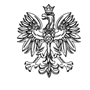 MINISTERSTWO      FUNDUSZY I POLITYKI REGIONALNEJPROGRAM OPERACYJNYINFRASTRUKTURA I ŚRODOWISKONA LATA2014 – 2020 WERSJA 24.0 2022 r.Spis treści1.	Strategia dotycząca wkładu programu operacyjnego w realizację unijnej strategii na rzecz inteligentnego, zrównoważonego wzrostu sprzyjającego włączeniu społecznemu oraz osiągnięcie spójności gospodarczej, społecznej i terytorialnej	51.1.	strategia dotycząca wkładu programu operacyjnego w realizację unijnej strategii na rzecz inteligentnego, zrównoważonego wzrostu sprzyjającego włączeniu społecznemu oraz osiągnięcie spójności gospodarczej, społecznej i terytorialnej	51.2 Uzasadnienie alokacji finansowej	272.	Osie priorytetowe	312.1.	Architektura programu	312.2.	Opis osi priorytetowych	322.2.1.	Oś priorytetowa I: zmniejszenie emisyjności gospodarki	322.2.2.	Oś priorytetowa ii: ochrona środowiska, w tym adaptacja do zmian klimatu	572.2.3.	Oś priorytetowa iii:  Rozwój sieci drogowej TEN-T i transportu multimodalnego	742.2.4.	Oś priorytetowa IV: Infrastruktura drogowa dla miast	832.2.5.	Oś priorytetowa V: Rozwój transportu kolejowego  w Polsce	922.2.6.	Oś priorytetowa Vi: Rozwój niskoemisyjnego transportu zbiorowego w miastach	1022.2.7.	Oś priorytetowa vii: poprawa bezpieczeństwa energetycznego	1072.2.8.	Oś priorytetowa viii: ochrona dziedzictwa kulturowego  i rozwój zasobów kultury	1142.2.9.	Oś priorytetowa ix: wzmocnienie strategicznej infrastruktury ochrony zdrowia	1202.2.10.	Oś priorytetowa X: POMOC TECHNICZNA	1302.2.11.	Oś priorytetowa XI: REACT-EU	1362.2.12.	Oś priorytetowa XII: POMOC TECHNICZNA REACT-EU	1483.	Plan finansowy programu	1533.1.	Tabela zobowiązań	1553.2.	Tabela źródeł finansowania	1563.3.	Tabela podziału na osie priorytetowe, fundusze, kategorie regionów oraz cele tematyczne	1583.4.	Tabela podziału alokacji w realizacji celu dotyczącego klimatu	1594.	Zintegrowane podejście do rozwoju terytorialnego	1614.1.	Rozwój Lokalny Kierowany przez Społeczność (w stosownych przypadkach)	1614.2.	Zintegrowane działania na rzecz zrównoważonego rozwoju obszarów miejskich (w stosownych przypadkach)	1614.3.	Zintegrowane inwestycje terytorialne (w stosownych przypadkach)	1624.4.	Rozwiązania dotyczące przedsięwzięć międzyregionalnych  i transnarodowych w ramach danego programu operacyjnego,  z udziałem beneficjentów znajdujących się w co najmniej jednym państwie członkowskim (w stosownych przypadkach)	1624.5.	Wkład planowanych przedsięwzięć w ramach programu  w odniesieniu do strategii makroregionalnych i strategii morskich, z zastrzeżeniem potrzeb obszaru objętego programem zidentyfikowanych przez państwo członkowskie (w stosownych przypadkach)	1635.	Szczególne potrzeby obszarów geograficznych najbardziej dotkniętych ubóstwem lub grup docelowych najbardziej zagrożonych dyskryminacją lub wykluczeniem społecznym (w stosownych przypadkach)	1645.1.	Obszary geograficzne najbardziej dotknięte ubóstwem/ grupy docelowe najbardziej zagrożone dyskryminacją lub wykluczeniem społecznym	1645.2.	Strategia służąca zaspokojeniu szczególnych potrzeb obszarów geograficznych  najbardziej dotkniętych ubóstwem/grup docelowych najbardziej zagrożonych dyskryminacją lub wykluczeniem społecznym oraz, w stosownych przypadkach, wkład do zintegrowanego podejścia ustanowionego w umowie partnerstwa	1646.	Szczególne potrzeby obszarów geograficznych, które cierpią na skutek poważnych i trwałych niekorzystnych warunków przyrodniczych lub demograficznych (w stosownych przypadkach)	1647.	Instytucje i podmioty odpowiedzialne za zarządzanie, kontrolę i audyt oraz rola właściwych partnerów	1657.1.	Odpowiednie instytucje i podmioty	1657.2.	Zaangażowanie właściwych partnerów	1657.2.1.	Przedsięwzięcia podjęte w celu zaangażowania właściwych partnerów w przygotowanie programu operacyjnego oraz rola tych partnerów we wdrażaniu, monitorowaniu i ewaluacji programu operacyjnego	1658.	Koordynacja między funduszami polityki spójności, efrrow, efmr oraz innymi unijnymi i krajowymi instrumentami finansowania oraz ebi	1709.	Warunkowość ex-ante	1749.1.	Identyfikacja warunków oraz ocena ich spełnienia	1749.2.	Ścieżka dojścia do spełnienia warunków	19810.	Zmniejszenie obciążeń administracyjnych dla beneficjentów	20411.	Zasady horyzontalne	20711.1.	Zrównoważony rozwój	20711.2.	równość szans i niedyskryminacja	20811.3.	Równość mężczyzn i kobiet	20912.	Załączniki	21012.1.	Ramy wykonania	21012.2.	Wykaz dużych projektów	21012.3.	Lista partnerów	22112.4.	Słowniczek skrótów	222Strategia dotycząca wkładu programu operacyjnego w realizację unijnej strategii na rzecz inteligentnego, zrównoważonego wzrostu sprzyjającego włączeniu społecznemu oraz osiągnięcie spójności gospodarczej, społecznej i terytorialnejstrategia dotycząca wkładu programu operacyjnego w realizację unijnej strategii na rzecz inteligentnego, zrównoważonego wzrostu sprzyjającego włączeniu społecznemu oraz osiągnięcie spójności gospodarczej, społecznej i terytorialnejDiagnoza potrzeb i wyzwańCel główny programu:Wsparcie gospodarki efektywnie korzystającej z zasobów i przyjaznej środowisku oraz sprzyjającej spójności terytorialnej i społecznejCel główny POIŚ wynika z jednego z trzech priorytetów Strategii Europa 2020, którym jest wzrost zrównoważony rozumiany jako wspieranie gospodarki efektywniej korzystającej z zasobów, bardziej przyjaznej środowisku i bardziej konkurencyjnej, w której cele środowiskowe są   dopełnione działaniami na rzecz spójności gospodarczej, społecznej i terytorialnej. Priorytet ten został oparty na równowadze oraz wzajemnym uzupełnianiu się działań w trzech podstawowych obszarach:czystej i efektywnej energii, w tym efektywności energetycznej, ograniczeniu emisji gazów cieplarnianych, rozwoju energii ze źródeł odnawialnych oraz integracji i poprawy funkcjonowania europejskiego rynku energii;adaptacji do zmian klimatu oraz efektywnego korzystania z zasobów, wzmocnieniu odporności systemów gospodarczych na zagrożenia związane z klimatem oraz zwiększeniu możliwości zapobiegania zagrożeniom (zwłaszcza zagrożeniom naturalnym) i reagowania na nie;konkurencyjności, w tym wnoszeniu istotnego wkładu w utrzymanie przez UE prowadzenia na światowym rynku technologii przyjaznych środowisku, zapewniając jednocześnie efektywne korzystanie z zasobów i usuwając przeszkody w działaniu najważniejszych infrastruktur sieciowych.Dotychczasowe działania podejmowane w Polsce (również dzięki interwencji Polityki Spójności) pozwoliły zbliżyć się do celu, jakim jest zrównoważony rozwój, niemniej w dalszym ciągu stanowi on poważne wyzwanie dla kraju, zwłaszcza na tle całej UE. Polska jest zobowiązana podjąć to wyzwanie, jej zadaniem pozostaje właściwa diagnoza potrzeb oraz określenie niezbędnych działań 
i przedsięwzięć.Podstawą jest budowa gospodarki niskoemisyjnej, w ramach której najbardziej oszczędnym sposobem redukcji emisji jest efektywne korzystanie z istniejących zasobów energii. W przypadku Polski obszarami wykazującymi największy potencjał poprawy efektywności energetycznej są budownictwo (w tym publiczne i mieszkaniowe), sektor ciepłownictwa oraz transport. W dalszym ciągu należy zatem podejmować działania związane z modernizacją energetyczną budynków, niemniej silniej niż dotychczas promując jej kompleksowy wymiar (tzw. głęboka modernizacja), 
z uwzględnieniem wysokosprawnych źródeł ciepła oraz modernizacji sieci dystrybucji ciepła, jako przynoszących najwyższy efekt oszczędności energii. Ponadto ze względu na wieloletnie niedoinwestowanie i częste zapóźnienie technologiczne (wykorzystywanie starych energiochłonnych maszyn i przestarzałych technologii) niezbędnym jest umożliwienie dużym przedsiębiorstwom impulsu do zapoczątkowania przemian w zakresie zastosowania energooszczędnych (energia elektryczna, ciepło, chłód, woda) technologii produkcji, a także wprowadzanie systemów zarządzania energią.Dodatkowo z poprawą efektywności energetycznej w sektorze komunalno-bytowym związane jest dotrzymanie standardów jakości powietrza. Przeprowadzona w Polsce, w 2013 r., ocena oraz kontrola jakości powietrza potwierdza, że problem zanieczyszczonego powietrza dotyczy obszarów zurbanizowanych (tzw. niska emisja), głównie w dużych miastach Polski zlokalizowanych na terenach aglomeracji śląsko-dąbrowskiej oraz krakowskiej.Istniejąca infrastruktura systemu ciepłownictwa w miastach wykazuje relatywnie wysoki poziom emisji. Zidentyfikowane główne obszary poprawy wydajności energetycznej w tym zakresie to rozwój kogeneracji (w tym wysokosprawnej) oraz systemów przesyłu ciepła.W kontekście wsparcia rozwoju sieci, istnieje potrzeba wdrażania koncepcji smart grid, które umożliwią lokalne bilansowanie zaopatrzenia w energię, podłączanie do sieci nawet bardzo niewielkich źródeł oraz zarządzanie popytem na energię elektryczną w szczycie. Dzięki temu rozwój energetyki rozproszonej będzie miał wkład w poprawę bezpieczeństwa energetycznego kraju.Racjonalne gospodarowanie zasobami energetycznymi, nie stwarzające presji na skalę emisji, to także czysta energia pochodząca ze źródeł odnawialnych (OZE). W przypadku Polski mamy do czynienia z sytuacją, gdzie struktura rozwoju produkcji energii z OZE, spowodowana jednakowym poziomem wsparcia dla wszystkich jej rodzajów, stymuluje rozwój jedynie niektórych źródeł. Analiza danych wskazuje, że dynamiczny rozwój miał miejsce tylko w zakresie wykorzystania biomasy (przede wszystkim współspalania biomasy z węglem) i w zakresie energetyki wiatrowej na lądzie. Należy zauważyć, że Krajowy Plan Działania w zakresie energii ze źródeł odnawialnych zakłada możliwość selektywnego rozwoju branży produkcji energii ze źródeł odnawialnych, prognozując największą jej dynamikę właśnie w sektorach energetyki wiatrowej i biomasy.Rozwój produkcji energii ze źródeł odnawialnych cechują istotne uwarunkowania terytorialne. Obiektywną przesłanką jest istnienie odpowiednich zasobów i warunków naturalnych. Ważne jest zatem powiązanie rozwoju OZE z planowaniem przestrzennym, w tym zintegrowanie z istniejącą infrastrukturą elektroenergetyczną w celu umożliwienia przejęcia wyprodukowanych mocy. Niestety zły stan ww. infrastruktury, jak również istniejące „białe plamy” w jej rozmieszczeniu, stanowią 
w dalszym ciągu barierę w maksymalizowaniu efektów oszczędzania zużycia energii i jej produkcji ze źródeł odnawialnych, dlatego istotny jest rozwój i modernizacja infrastruktury sieciowej.Pomimo posiadania własnych surowców energetycznych, Polska nadal nie jest niezależna energetycznie. Zróżnicowanie źródeł i pewność dostaw nośników energii (po akceptowalnej cenie) są kluczowymi elementami bezpieczeństwa energetycznego. Z tego też powodu obiektywną potrzebą jest dywersyfikacja źródeł i kierunków dostaw gazu ziemnego, co powinno być związane 
z rozbudową i modernizacją systemu sieci przesyłowych i dystrybucyjnych oraz rozbudową terminala LNG. Podstawową zaletą gazu jest znacząco niższa emisyjność oraz relatywnie krótki czas budowy bloków energetycznych zasilanych paliwem gazowym, a także niższe koszty oraz wyższa sprawność infrastruktury, m.in. w stosunku do bloków energetycznych zasilanych paliwem stałym.W odniesieniu do sektora elektroenergetyki, Polskę cechuje duży udział węgla w strukturze nośników energii elektrycznej (ok. 83%), co wynika z posiadania znacznych złóż tego surowca, niemniej udział OZE rośnie. Niestety infrastruktura energetyczna oraz znaczna część jednostek transformatorowych jest przestarzała, czego rezultatem są wysokie straty sieciowe energii elektrycznej. Planowany dalszy wzrost produkcji energii z OZE wymagać będzie odpowiedniej infrastruktury sieciowej pozwalającej na przyłączenie mocy wytwórczych do sieci elektroenergetycznej. Zatem inwestycje w modernizację oraz rozbudowę Krajowego Systemu Elektroenergetycznego (KSE) należy uznać za jedną z kluczowych potrzeb w zakresie bezpieczeństwa dostaw energii elektrycznej, w tym z OZE.W kontekście występującego niedoboru bądź złego stanu sieci przesyłowej i dystrybucyjnej oraz mocy wytwórczych, szczególne znaczenie ma wdrażanie inteligentnych rozwiązań dla infrastruktury energetycznej. Inteligentne sieci (ang. smart grid) istotnie usprawniają zarządzanie energią rozproszoną oraz jej użytkowanie. Jednocześnie wdrożenie rozwiązań smart nierozerwalnie wiąże się z budową nowych sieci elektroenergetycznych lub gazowych bądź ich modernizacją.Zwiększenie bezpieczeństwa energetycznego ma istotne uwarunkowania terytorialne z uwagi na występujące luki w gęstości sieci energetycznych. Wyjątkowo niekorzystna sytuacja w zakresie sieci dystrybucyjnej dotyka terenów wiejskich. Sieci na tych obszarach charakteryzują się wysokim stopniem awaryjności.Stan infrastruktury sieciowej jest także jedną z najpoważniejszych barier rozwojowych Polski, w tym zwłaszcza jej północnej części. Największe braki przepustowości (mocy) systemu przesyłowego gazu występują na obszarze Pomorza Środkowego i Polski Zachodniej. Do najbardziej niedoinwestowanych regionów w zakresie infrastruktury energetycznej (linie przesyłowe elektryczności i gazu) należą: Pomorze, Warmia i Mazury oraz województwa Polski Wschodniej.Problematyka zmian klimatu oraz adaptacji do tych zmian ma znaczenie horyzontalne i jest ważna dla osiągnięcia celów ogólnorozwojowych kraju. Szczególne znaczenie ma zapobieganie i łagodzenie skutków kluczowych zagrożeń, uporządkowanych według dotkliwości skutków i prawdopodobieństwa wystąpienia w Raporcie o zagrożeniach bezpieczeństwa narodowego. Zgodnie z ww. dokumentem, najistotniejszym oddziaływaniem i skutkiem zmiany klimatu jest nasilenie zjawisk powodziowych. Oprócz tego należy wyróżnić takie zjawiska, jak częstsze ekstrema temperatury, mniejsze miesięczne sumy opadów w okresie letnim, nawalne deszcze, podtopienia, fale upałów, susze, huragany, ruchy masowe.Największe oddziaływanie klimatu i ekstremalnych zdarzeń pogodowych w Polsce występuje 
w sektorze gospodarki wodnej. Zróżnicowanie opadów w czasie i pod względem terytorialnym determinuje występowanie powodzi i suszy.Przyczyną zjawisk powodziowych jest niewystarczająca efektywność systemu ochrony przeciwpowodziowej, w tym zły stan urządzeń wodnych, niewystarczający rozwój działań technicznych i nietechnicznych środków ochrony przeciwpowodziowej, słaba organizacja i nieskuteczne działania prewencyjne. Podejmowanie efektywnych działań utrudnia także brak właściwego planowania strategicznego. Możliwości przeprowadzenia skutecznych działań ratowniczych w sytuacji wystąpienia powodzi na danym terenie są natomiast ograniczone przez niedobory sprzętowe służb włączonych w Krajowy System Ratowniczo-Gaśniczy (KSRG) oraz działających w porozumieniu z KSRG. Skuteczne przygotowanie do reagowania i likwidacji skutków zagrożeń wymaga realizacji szeregu przedsięwzięć obejmujących swym zakresem m.in. inwestycje 
w infrastrukturę przeciwpowodziową (działania techniczne i nietechniczne), doposażenie w pojazdy 
i sprzęt ratowniczy, tworzenie infrastruktury ratowniczej wraz z budową urządzeń/budowli ze stanowiskami naukowymi i szkoleniowymi pozorującymi katastrofy, zapewnienie doraźnej pomocy ludności dotkniętej skutkami klęsk żywiołowych.Niezbędne jest również zwiększanie efektywności systemu wczesnego ostrzegania i prognozowania zagrożeń, w szczególności w zakresie zwiększenia obszarów objętych systemem monitorowania wystąpienia ryzyka powodziowego.Obszary szczególnego zagrożenia powodzią to przede wszystkim zachodnia i południowa część Polski, tereny wzdłuż Odry i Wisły, depresyjne tereny Żuław, dolina Wisły od Płocka do Torunia. Dodatkowo zagrożone powodziami sztormowymi są północne tereny kraju. Jednocześnie wskazuje się na niebezpieczeństwo występowania wezbrań zatorowych wzdłuż cieków wodnych, szczególnie na obszarze Środkowej Wisły i Dolnej Odry.W kontekście zagrożeń powodziowych, szczególnie spowodowanych przez zjawiska ekstremalne, należy zwrócić szczególną uwagę na obszary miejskie, gdzie dochodzi do kumulacji negatywnych zjawisk pogodowych i klimatycznych.Obserwowane i przewidywane zmiany klimatu mają negatywny wpływ na funkcjonowanie strefy brzegowej. Oprócz dużego wpływu wzrostu poziomu morza, negatywne zjawiska obejmują przede wszystkim wzrost częstotliwości występowania i intensywności wezbrań sztormowych oraz wzrost wysokości fal. Dodatkowym elementem przyspieszającym proces erozji brzegów są coraz cieplejsze zimy. Brak pokrywy lodowej oraz brak ujemnych temperatur zmniejszają odporność brzegu na rozmywanie. W granicach Polski znajduje się ok. 843 km linii brzegowej. W ramach projektu Programu ochrony brzegów morskich do ochrony przewidzianych jest 251 km brzegu morskiego oraz 241 km Zalewu Szczecińskiego. Są to odcinki bezpośrednio zagrożone erozją oraz ryzykiem wystąpienia powodzi odmorskiej.Istotne jest też przeciwdziałanie występowaniu susz, którym oprócz niedoboru opadów, zwykle towarzyszą wysokie temperatury. Tereny zagrożone suszą w Polsce, to przede wszystkim tereny środkowej części Polski, ze szczególnym wskazaniem na Pojezierze Wielkopolskie. Deficyt wody występuje również na Kujawach oraz części Mazowsza. Kompleksowa realizacja projektów naturalnej retencji poprawia stosunki wodne oraz pozwala na odtwarzanie obszarów podmokłych i torfowisk. Problemem jest również niewystarczająca wielkość zasobów wodnych. Średnioroczna ilość wody przypadająca na jednego mieszkańca Polski to 1655 m3/rok i jest blisko trzykrotnie mniejsza niż średnioroczna w Europie, wynosząca 4560 m3/rok.Dodatkowe zagrożenie stanowią poważne awarie (w 2010 r. w Polsce odnotowano 114 poważnych awarii). W przypadku wystąpienia takiego zdarzenia konieczna jest szybka reakcja odpowiednich służb, aby zmniejszyć do minimum występujące zagrożenie życia lub zdrowia ludzi oraz zapobiec negatywnym skutkom dla środowiska.Zrównoważone wykorzystywanie i ochrona zasobów środowiska jest nierozerwalnie związane 
z prowadzeniem właściwego monitoringu poszczególnych komponentów środowiska. Ma na celu gromadzenie wiarygodnych danych, ich analizę oraz przygotowywanie prognoz.Jednym z najważniejszych wyzwań w zakresie zrównoważonego rozwoju jest efektywne korzystanie 
z coraz bardziej ograniczonych zasobów wodnych oraz poprawa ich jakości. Dane monitoringowe wskazują, że ok. 80% rzek należy do III klasy czystości, natomiast w ogóle nie odnotowano wód 
w najwyższej, I klasie jakości. Czynnikiem, przyczyniającym się do degradacji zasobów wodnych jest ich eutrofizacja, wynikająca m.in. z odprowadzania do wód ścieków (komunalnych i przemysłowych) oraz zanieczyszczeń pochodzenia rolniczego.Głównym celem działań w gospodarce wodno-ściekowej, bezpośrednio związanym z efektywnym gospodarowaniem zasobami wodnymi, jest konieczność ograniczenia zrzutów nieoczyszczonych 
i niedostatecznie oczyszczonych ścieków. Pomimo zauważalnego w ostatnich latach postępu w tym zakresie, nadal ok. 31% mieszkańców Polski pozostaje bez dostępu do oczyszczalni ścieków komunalnych. Szacuje się, że nadal 8% ścieków komunalnych jest nieoczyszczanych. Wyzwaniem w kolejnych latach będzie również efektywne zagospodarowanie przyrastającej masy osadów ściekowych, a właściwa gospodarka nimi pozwoli także na ograniczenie emisji jednego z głównych gazów cieplarnianych, tj. metanu, który jest emitowany w procesie fermentacji osadów ściekowych.Obszarem wymagającym podejmowania dalszych działań jest obszar gospodarki odpadami. Zdecydowana większość odpadów komunalnych jest składowana – w 2011 r. było to aż 79% odpadów zebranych w sposób nieselektywny, termicznemu unieszkodliwieniu poddano 1% odpadów, pozostałe były przetwarzane w sposób mechaniczny, biologiczny lub mechaniczno-biologiczny. Wysegregowaniu ze strumienia odpadów zmieszanych uległo jedynie 4%.Największym wyzwaniem jest więc rozwój systemów selektywnego zbierania odpadów zapewniających pozyskanie odpadów nadających się do recyklingu. Konieczny jest też rozwój: instalacji do sortowania selektywnie zebranych odpadów, instalacji do przetwarzania bioodpadów oraz instalacji do termicznego przekształcania odpadów z odzyskiem energii. Konieczne jest podejmowanie działań zmierzających do zapobiegania powstawaniu odpadów, w tym działania zmierzające do zmiany zachowań mieszkańców w zakresie ograniczania ilości wytwarzanych odpadów oraz ich właściwej segregacji u źródła.Polska jest krajem o dużym potencjale w zakresie różnorodności biologicznej i stanu zachowania dziedzictwa przyrodniczego, zidentyfikowano 485 zespołów roślinnych, z czego ok. 12% uznaje się za unikalne. Łączna liczba zarejestrowanych gatunków kształtuje się na poziomie 60 tys. (ok. 16 tys. gatunków roślin oraz ok. 35 tys. gatunków zwierząt). W celu zachowania dziedzictwa przyrodniczego Polski, na koniec 2012 r. krajowymi formami ochrony przyrody objęte było ponad 10,15 mln ha, co stanowiło 32,5% powierzchni kraju. Biorąc jednak po uwagę nasilające się zagrożenia dla różnorodności biologicznej, typowe dla procesów cywilizacyjnych, konieczne jest podjęcie szeregu działań służących zahamowaniu spadku różnorodności biologicznej.Występowanie terenów zdegradowanych dotyczy głównie rejonów silnie uprzemysłowionych 
i zurbanizowanych. W Polsce występuje problem terenów zanieczyszczonych na skutek prowadzenia działalności gospodarczej, dla których utrudnione jest pociągnięcie do odpowiedzialności faktycznego sprawcę zanieczyszczenia, którym nie zawsze jest aktualny właściciel tego terenu.Dla zrównoważonego rozwoju niezbędne są nie tylko proekologiczne inwestycje i rozsądne gospodarowanie zasobami naturalnymi, ale też wysoka świadomość ekologiczna społeczeństwa. Promowanie zachowań ekologicznych spełnia przesłanki tzw. działania u źródła.Istotnym problemem jest również dotrzymanie standardów jakości powietrza. W odniesieniu do wymiaru terytorialnego interwencji, należy podkreślić, że osiągniecie i utrzymanie wysokiej jakości środowiska przyrodniczego i walorów krajobrazowych oraz efektywne korzystanie z zasobów przyrody są kluczowymi elementami rozwoju zrównoważonego i wymagają szczególnego podejścia polityki rozwoju bez względu na to, jakiego obszaru (terytorium) dotyczą. Cele rozwoju zrównoważonego mają charakter horyzontalny i powinny przenikać wszystkie działania podejmowane w przestrzeni.Dziedzictwo kulturowe jest zasobem, który należy chronić i wzmacniać dla efektywnego osiągania celów rozwoju zrównoważonego kraju. Jako czynnik rozwoju ma duże znaczenie dla wzmacniania atrakcyjności i konkurencyjności miast oraz regionów. Zgodnie z „Konwencją UNESCO” przez dziedzictwo kulturowe rozumie się dziedzictwo materialne, na które składają się zabytki nieruchome i ruchome (w tym dzieła architektury, rzeźby i malarstwa oraz inne mające wyjątkową powszechną wartość z punktu widzenia historii, sztuki lub nauki) oraz dziedzictwo niematerialne. W wymiarze fizycznym dziedzictwo niematerialne prezentowane jest za pośrednictwem instytucji kultury, wykorzystujących jako instrumentarium zarówno zasoby zabytkowe, jak również współczesne formy upowszechniania: infrastrukturę kultury oraz nowoczesne technologie.Polska posiada bogate zasoby dziedzictwa kulturowego – zarówno ruchomego, jak i nieruchomego. Biorąc pod uwagę, że dziedzictwo kulturowe, podobnie jak naturalne, jest zasobem niepowtarzalnym 
i nieodnawialnym wymaga stałej ochrony i świadomego gospodarowania. W 2011 r. udział wydatków publicznych na kulturę i ochronę dziedzictwa narodowego w PKB stanowił 0,53%. 42% zabytków wymaga remontu zabezpieczającego lub remontu kapitalnego,, a jedynie 9% zabytków nie wymaga remontów i napraw. Problemem sektora kultury jest też jej niedoinwestowanie, zwłaszcza jeśli chodzi o wyposażenie i nowoczesne technologie. Istotnym czynnikiem upowszechnienia, a także ochrony kultury jest digitalizacja zasobów i ułatwienie dostępu do nich za pomocą nowych technologii, których kosztu większość instytucji kultury w kraju nie jest w stanie sfinansować, w oparciu o posiadane środki.Rozwój dziedzictwa kulturalnego oraz zasobów kultury ma pozytywny wpływ na osiąganie celów rozwoju zrównoważonego poprzez ich komplementarność oraz powiązania z szeroko rozumianymi zasobami dziedzictwa naturalnego. Pozytywny wpływ miast na konkurencyjność terytorialną jest możliwy m.in. dzięki wykorzystaniu potencjałów tkwiących w zasobach dziedzictwa kulturowego. Przestrzenie publiczne, na które składają się obiekty zabytkowe oraz nowoczesne instytucje kultury przystosowane do świadczenia wysokiej jakości usług kulturalnych, stanowią o wzroście konkurencyjności ośrodków miejskich jako miejsc atrakcyjnych dla potencjalnych inwestorów, turystów i twórców. Dziedzictwo kulturowe stanowi istotny czynnik stymulujący rozwój sektora turystyki, mający duże znaczenie dla polskiej gospodarki.Nowoczesny system transportowy musi zmierzyć się z podwójnym wyzwaniem – zapewnienia sprawnej i wydajnej infrastruktury, która sprzyjałaby rozwojowi gospodarczemu, a jednocześnie służyła celom gospodarki niskoemisyjnej. Dokończenie budowy spójnej sieci transportowej w Polsce, poprawa konkurencyjności ekologicznych form transportu oraz integracja wszystkich gałęzi transportowych są jednym z priorytetów w procesie transformacji gospodarki, która byłaby konkurencyjna, a jednocześnie spełniała wymogi niskiej emisyjności.Obecna sieć kolejowa w Polsce, pomimo szeregu inwestycji w ostatnich latach, charakteryzuje się nadal złym stanem technicznym, wynikającym z wieloletnich zaniedbań inwestycyjnych. Nieatrakcyjność cenowa połączona z podatnością infrastruktury kolejowej na awarie, a także niewystarczająca integracja z innymi formami transportu powodują niski poziom wykorzystania kolei 
w obsłudze przewozów pasażerskich i towarowych. Wzrost konkurencyjności sektora kolejowego wymaga skrócenia czasu przejazdu i poprawy standardów obsługi poprzez poprawę parametrów linii pasażerskich i towarowych, w tym zwiększenie prędkości przejazdów i poprawę ich przepustowości. Istotna będzie również integracja transportu kolejowego z innymi gałęziami przewozów w multimodalnych łańcuchach transportowych oraz poprawa bezpieczeństwa ruchu kolejowego.Krajowa infrastruktura drogowa jest niewystarczająco rozwinięta w stosunku do intensywności produkcji i wymiany towarów oraz mobilności mieszkańców. Charakteryzuje się brakiem spójnej sieci dróg szybkiego ruchu (mimo stałego wzrostu ich długości), wysokim odsetkiem dróg krajowych przebiegających w terenie zabudowanym i niedostateczną ilością dróg przystosowanych do skali istniejącego ruchu. Niedorozwój sieci drogowej w znaczącym stopniu rzutuje na niski poziom dostępności terytorialnej i bezpieczeństwa ruchu drogowego. Dlatego konieczne będzie skoncentrowanie inwestycji na rozbudowie dróg w sieci TEN-T, a także poprawie dostępności 
i odciążenia miast od nadmiernego ruchu drogowego, w tym zwłaszcza tranzytowego.Pomimo dotychczasowego wsparcia transportu publicznego, nadal do głównych problemów należy przeciążenie miejskiej infrastruktury indywidualnym ruchem drogowym oraz niedostatecznie rozwinięty system transportu zbiorowego. Rosnące zatłoczenie ulic ruchem indywidualnym prowadzi do powiększania się kosztów transportu towarów i osób oraz postępującej degradacji miejskiej infrastruktury drogowej, ponadto negatywnie wpływa na stan środowiska, zdrowie mieszkańców oraz komfort życia w miastach. Dlatego warunkiem niezbędnym do poprawy jakości przestrzeni miejskiej oraz redukcji uciążliwości ruchu drogowego, będzie zmniejszenie zatłoczenia motoryzacyjnego 
w miastach, poprzez stworzenie atrakcyjnej alternatywy w stosunku do indywidualnej komunikacji samochodowej.W Polsce jedynie niewielka część dróg wodnych śródlądowych spełnia warunki stawiane współczesnej żegludze towarowej. Najważniejsza z transportowego punktu widzenia Odrzańska Droga Wodna jest niespójna pod względem parametrów żeglugowych. Niezadowalający stan infrastruktury oraz fragmentaryczność sieci pod względem parametrów wpływają na nikły udział żeglugi śródlądowej w pracy przewozowej polskiego transportu towarowego. Wymaga to działań na rzecz poprawy jej konkurencyjności i przejęcia części transportu ładunków przewożonych transportem samochodowym.Pomimo znaczącego wysiłku inwestycyjnego, wciąż identyfikuje się problemy polskich portów morskich związane z parametrami wejścia do portów wewnętrznych, jakością i przepustowością infrastruktury transportowej oraz z dekapitalizacją części infrastruktury portowej. Dużym wyzwaniem jest obsłużenie rosnącego poziomu przeładunków kontenerów oraz zintegrowanie ich z zapleczem 
w głębi kraju. Poprawa konkurencyjności i zwiększenie udziału polskich portów w obsłudze ruchu morskiego wymagać będzie inwestycji służących poprawie stanu infrastruktury dostępu do portów 
i infrastruktury portowej.Biorąc pod uwagę wielkość ruchu lotniczego, nie obserwuje się deficytu przepustowości krajowej infrastruktury lotniczej. Jednak jego dynamiczny rozwój i związany z tym wzrost liczby operacji lotniczych może powodować sytuację wystąpienia opóźnień w wykonywaniu operacji lotniczych, związanych z ograniczoną przepustowością nawigacyjną portów lotniczych. Dlatego dalsze wysiłki powinny skupić się na wzroście efektywności operacyjnej portów lotniczych i zarządcy polskiej przestrzeni powietrznej, pozwalającej na realizację większej liczby operacji lotniczych w określonym czasie oraz zarządzanie ruchem w warunkach pogodowych odbiegających od optymalnych.Rozwój transportu intermodalnego w Polsce napotyka na szereg barier, w tym zwłaszcza stan techniczny linii kolejowych i wynikającą z tego niską prędkość przewozową, niekonkurencyjność cenową transportu intermodalnego wynikającą z wysokich stawek dostępu do infrastruktury kolejowej, brak centrów logistycznych oraz kompleksowego systemu informacyjnego w łańcuchach transportu intermodalnego. Również brak dostatecznej ilości specjalistycznego taboru ogranicza możliwości zaspokojenia zwiększającego się popytu na przewóz towarów w kontenerach. Wsparcie tej gałęzi transportu zapewni poprawę konkurencyjności i szersze jej wykorzystanie w ogólnych przewozach ładunków.Integracja systemu transportowego wiąże się z wykorzystaniem inteligentnych systemów transportowych (ITS) usprawniających funkcjonowanie transportu i poprawiających bezpieczeństwo użytkowników ruchu. W tej sferze obserwuje się olbrzymie opóźnienia w stosunku do istniejących systemów zarządzania transportem w miastach europejskich. Szersze wykorzystanie ITS przyczyni się do integracji systemu transportowego, optymalizacji ruchu i zarządzania infrastrukturą, lepszej obsługi informacyjnej użytkowników usług transportowych, a także do poprawy bezpieczeństwa 
i ograniczenia emisji zanieczyszczeń.Inwestycje w infrastrukturę instytucji ochrony zdrowia stanowią znaczący wkład w działania na rzecz włączenia społecznego i przeciwdziałania ubóstwu. Mogą również istotnie przyczynić się do zmniejszania nierówności w zakresie stanu zdrowia, zarówno w zakresie poprawy dostępu dla grup 
i osób zmarginalizowanych oraz dostępności przestrzennej poszczególnych terytoriów. Jednocześnie stanowią uzupełnienie działań w zakresie szeroko rozumianego bezpieczeństwa ludzi (drogowego, ekologiczno-chemicznego, związanego z katastrofami naturalnymi) oraz mających na celu poprawę jakości życia społeczeństwa i osiągnięcie założeń rozwoju zrównoważonego.W obszarze ochrony zdrowia w Polsce, utrzymują się duże zróżnicowania regionalne, co dotyczy dostępności do opieki instytucjonalnej, jak również poziomu zachorowalności oraz liczby zgonów. Poprawa dostępu do świadczeń instytucjonalnych w obszarze strategicznej infrastruktury ochrony zdrowia, uzupełniana działaniami z poziomu regionalnego ma istotne znaczenie dla zwiększenia spójności terytorialnej oraz poprawy jakości życia mieszkańców. Jednocześnie stan zdrowia wpływa na aktywność zawodową osób w wieku produkcyjnym, przedprodukcyjnym (przyszłe zasoby pracy) 
i poprodukcyjnym (zdrowa populacja osób w wieku poprodukcyjnym nie wymaga opieki osób w wieku produkcyjnym).W zakresie sytuacji demograficznej w Polsce, obserwuje się dwa główne trendy: spadek liczby ludności wywołany spadkiem urodzeń oraz wzrost długości życia (starzenie się społeczeństwa) przy jednoczesnym spadku liczby lat przeżytych w zdrowiu. Może to doprowadzić do znaczących zmian na rynku pracy (poprzez zmniejszenie się liczby osób wchodzących na rynek pracy przy jednoczesnym wzroście liczby osób w podeszłym wieku), rodząc adekwatne oczekiwania w zakresie systemu ochrony zdrowia.W ramach infrastruktury ratownictwa medycznego, szczególnie istotne jest zachowanie zasady tzw. „złotej godziny”, (nie przekraczania 60 minut pomiędzy zdarzeniem a rozpoczęciem specjalistycznego leczenia szpitalnego). Konieczne jest dopełnienie funkcjonującego już systemu Państwowego Ratownictwa Medycznego poprzez wypełnienie „białych plam” w sposób adekwatny do zagrożeń charakteryzujących różne obszary kraju oraz zapewniający niezbędną opiekę medyczną na porównywalnym poziomie, niezależnie od miejsca pobytu.Pomimo znaczącej poprawy wyposażenia i funkcjonowania szpitalnych oddziałów ratunkowych, nadal istnieją potrzeby doposażenia tych jednostek, w tym w szczególności utworzenia stanowisk intensywnej terapii. Odnowienia wymaga również infrastruktura szpitalna, niezbędna do sprawnego funkcjonowania centrów urazowych. Znaczące potrzeby infrastrukturalne identyfikuje się również 
w obszarze lądowisk przyszpitalnych oraz wzmocnienia baz Lotniczego Pogotowia Ratunkowego, co pozwoli na wydłużenie czasu operacyjnego lotniczych służb ratowniczych oraz skrócenie czasu dotarcia do zdarzenia.Implementacja REACT- EUPlanowane wsparcie będzie zgodne z treścią Wniosku w sprawie ROZPORZĄDZENIA PARLAMENTU EUROPEJSKIEGO I RADY zmieniającego rozporządzenie (UE) nr 1303/2013 w odniesieniu do nadzwyczajnych zasobów dodatkowych i przepisów wykonawczych w ramach celu „Inwestycje na rzecz wzrostu i zatrudnienia”, aby zapewnić pomoc na wspieranie kryzysowych działań naprawczych w kontekście pandemii COVID-19 i przygotowania do ekologicznej i cyfrowej odbudowy gospodarki zwiększającej jej odporność (REACT-EU)Finansowanie w ramach REACT -EU jest całkowicie nowe: stanowi uzupełnienie do programów na lata 2014-2020, zwiększając całkowitą pulę funduszy w ramach jednej polityki w budżecie UE.Uwzględnienie dodatkowych zasobów wynika w szczególności z konieczności  działań naprawczych związanych z kryzysem w kontekście pandemii COVID-19 i przygotowania do ekologicznej i cyfrowej odbudowy gospodarki zwiększającej jej odporność i w rezultacie zwiększy zdolność reagowania na zaistniałe kryzysy w przyszłości. Sytuację społeczno-gospodarczą Polski w 2020 r. zdeterminował wpływ pandemii COVID-19, wynikający głównie ze zmian w postawach społecznych i ograniczeń administracyjnych, podjętych w celu ochrony mieszkańców i utrzymania wydolności systemu ochrony zdrowia. Pojawienie się pandemii COVID-19 spowodowało wzrost obciążeń strukturalnych dla sektora zdrowia, wprowadzenie szeregu ograniczeń dla działalności gospodarczej oraz zmianę wzorców zachowań społecznych, co wpłynęło na spadek aktywności gospodarki narodowej. W rezultacie w 2020 r. odnotowano – po raz pierwszy od okresu tzw. „recesji transformacyjnej” w latach 1990-1991 – spadek realnego PKB względem poprzedniego roku. Zjawiska, które pojawiły się w wyniku pandemii COVID-19 należy widzieć na tle innych słabości strukturalnych polskiej gospodarki, które wpływają negatywnie na poziom konkurencyjności i produktywności, a pośrednio w dłuższym okresie decydują o perspektywach wzrostu poziomu i jakości życia mieszkańców. Należą do nich m.in.: duża energochłonność gospodarki, zależność od paliw kopalnych, zagrożenia środowiskowe, a także luka infrastrukturalna w zakresie infrastruktury energetycznej, cyfrowej oraz niedoskonałości w systemie ochrony zdrowia.Wybuch pandemii COVID-19 spowodował, że system ochrony zdrowia stanął przed koniecznością zabezpieczenia społeczeństwa przed zagrożeniem epidemiologicznym, a jednocześnie utrzymania dostępności świadczeń zdrowotnych i leków dla wszystkich potrzebujących. W marcu 2020 r. wprowadzono w Polsce stan epidemii związany z zakażeniami wirusem SARS-CoV-2. Wiązało się to z nałożeniem na obywateli ograniczeń m.in. zamknięciem placówek edukacyjnych, nakazem obowiązkowego dystansowania społecznego czy zasłaniania ust i nosa. Dodatkowo rozpoczęła się zmiana ogranizacji szpitali i oddziałów zakaźnych oraz innych podmiotów leczniczych w celu obsługi pacjentów z COVID-19. Przykładem tych działań było wprowadzonie sieci szpitali jednoimiennych zlokalizowanych w każdym województwie, dedykowanych wyłącznie chorym na COVID-19 i w szybkim tempie zwiększano potencjał laboratoriów diagnostycznych, celem zapewnienia odpowiedniej diagnostyki zakażeń wirusem SARS-CoV-2. Ponadto, uniemożliwiono też pracownikom ochrony zdrowia świadczenie usług zdrowotnych poza miejscem stałego zatrudnienia. Również w początkowej fazie pandemii Główny Inspektor Sanitarny opublikował komunikat w sprawie schematu postępowania dla podstawowej opieki zdrowotnej oraz nocnej i świątecznej opieki zdrowotnej. Początkowo ciężar opieki nad osobami zakażonymi spoczywał na opiece szpitalenej, w tym ww. szpitalach jednoimiennych. Stoponiowo w opiekę nad zakażonymi pacjetami zostały włączone kolejne poziomy opieki zdrowotnej, w tym podstawowa opieka zdrowotna. Z uwagi na rosnącą liczbę zakażeń oraz dużą ilość bezobjawowych osób zakażonych, lekarze POZ zostali włączeni w zlecenia testów diagnostycznych oraz opiekę nad zakażonymi pacjetnami pozostającymi w domach. Należy podkreślić, że w momencie pogorszenia się stanu zdrowia zakażonych pacjentów, wymagających hospitalizacji, to szpital był jednym miejscem, gdzie konieczne było skierowanie pacjenta i zapewnienie odpowiedniej opieki, niejedokrotnie ratującej życie pacjenta. Opieka szpitalna musiała sprostać olbrzymiemu obciążeniu dodatkowymi zadaniami, udzialejąc pomocy również w trudnych warunkach sanitarnych.  W ostatnim kwartale 2020 r. sytuacja epidemiologiczna uległa gwałtownej zmianie. Od początku października 2020 r. wzrost poziomu zakażeń był znaczny. Obecnie mierzymy się także ze zjawiskiem nadmiarowych zgonów. Analiza danych w oparciu o prognozy Eurostatu wskazuje, że nadwyżka liczby ogólnej zgonów w 2020 r. względem prognozowanej liczby zgonów wyniosła ok. 62 tys. Nadwyżkę tę wygenerowały przede wszystkim zgony, które wystąpiły między październikiem, a grudniem 2020 r., a 43% stanowią zgony zaraportowane przez Stacje Sanitarno-Epidemiologiczne z przyczyną zgonu SARS-CoV-2. Co więcej, 27% nadwyżki to zgony u pozostałych osób, które w przeszłości były chore na COVID-19. Analiza zgonów w 2020 r. wskazuje, że 82% nadwyżki zgonów generowane było przez osoby, które były obciążone chorobami współistniejącymi, przy czym wśród osób, które w przeszłości leczyły się na choroby przewlekłe najwyższy relatywny wzrost w porównaniu z 2019 r. odnotowano wśród osób cierpiących na choroby układu krążenia (ok. 17%), cukrzycę (ok. 16%), czy choroby neurologiczne (ok. 14,6%). Nie powstało jeszcze obszerne piśmiennictwo na ten temat, ale na podstawie powyższego można sądzić, że kryzys spowodowany COVID-19 nie wpłynął na ogólne trendy przyczyn zgonów sprzed pandemii. Ponadto, od początku pandemii, w efekcie częściowego zamknięcia gospodarki i zwrócenia się w stronę rozwiązań zdalnych, system ochrony zdrowia na niespotykaną dotąd skalę upowszechnił rozwiązania z obszaru e-zdrowia i rozwiązań cyfrowych. Pacjenci dostrzegli wartość (obowiązkowej od początku 2020 roku) e-recepty, która w zaistniałej sytuacji doskonale spełniła zadanie zabezpieczenia pacjentów w produkty lecznicze. Powszechniejsze stały się również teleporady, które w części przypadków mogły zastąpić tradycyjne wizyty u lekarza. Obszary najmocniej dotknięte przez pandemię w sektorze zdrowia Opieka szpitalna wraz z oddziałami zakaźnymi oraz jednostki diagnostyczne, były szczególnie obciążone w momencie wybuchu pandemii i podczas kolejnych fal zwiększonej liczby osób zakażonych i chorych na COVID-19. Nałożono na podmioty lecznicze, w tym podmioty ponadregionalne /wysokospecjalistyczne, szereg dodatkowych obowiązków związanych m.in. z koniecznością izolacji pacjentów. Wiązało się to z koniecznością przeprowadzenia zmiany organizacji funkcjonowania oddziałów (wykonanie dodatkowych robót budowlanych) i zapewnienia szeregu procedur medycznych dla pacjentów przy użyciu profesjonalnego sprzętu medycznego w warunkach wzmożonego rygoru sanitarnego. Powyższe dotyczyło nie tylko opieki nad pacjentami zakażonymi i chorymi na COVID-19, ale również nad pozostałymi pacjentami, którzy wymagali odpowiedniej opieki medycznej, udzialanej w bezpiecznych warunkach sanitarnych i epidemiologicznych. Należy podkreślić, że pacjenci trafiający do szpitali wymagają specjalistycznej pomocy, znacznie bardziej kompleksowej niż może to zapewnić poziom podstawowej opieki zdrowotnej czy ambulatoryjnej opieki specjalistycznej. W tym kontekście niezwykle istotne staje się wsparcie ze środków programu krajowego podmiotów mających szczególne, strategiczne znaczenie dla systemu ochrony zdrowia Polsce. Podmioty te są jednostkami udzielającymi wysokospecjalistycznych i unikalnych w skali kraju świadczeń zdrowotnych, posiadającymi wysoko wykwaifikowaną kadrę medyczną, która jest przygotowana do wykonywania najbardziej skomplikowanych procedur medycznych. Wzmocnienie opieki szpitalnej, z jednoczesnym wsparciem ambulatoryjnej opieki specalistyczynej udzielanej w tych podmiotach, pozwoli na wzmocnienie podmiotów leczniczych mocno dotkniętych przez pademię. Publiczna służba krwi oraz podmioty w zakresie medycyny transplantacyjnej zmierzyły się z trudnym zadaniem ratowania ciężko chorych w sytuacji, kiedy zakażenia wirusem SARS-CoV-2 spowodowały znaczący spadek liczby dawców – zarówno krwi, jak i narządów do przeszczepów. Te okoliczności negatywnie wpłynęły na donację i transplantologię, a przeciwdziałanie im będzie niewątpliwie wymagało wsparcia, m.in. infrastrukturalnego, dzięki czemu możliwe będzie dostosowanie podmiotów do działania w warunkach epidemii oraz wzmocnienie realizowanych już działań. W ramach całej inspekcji sanitarnej siły skierowane są na walkę z pandemią COVID-19. Pandemia, w różnych jej fazach, nałożyła na te służby szereg obowiązków. W ramach programu krajowego konieczne jest wzmocnienie Głównego Inspektoratu Sanitarnego, wojewódzkich oraz powiatowych stacji sanitarno-epidemiologicznych, jako kluczowych elementów odpowiedzi na zagrożenia epidemiologiczne oraz lepsze przygotowanie ww. służb do realizowanych zadań. Konieczna jest modernizacja posiadanej infrastruktury sprzętowej, niezbędnych robót modernizacyjnych, czy budowlanych, m.in. w zakresie laboratoriów diagnostycznych, dzięki czemu zostanie zwiększona efektywność realizowanych zadań.Informatyzacja systemu ochrony zdrowia jest od kilku lat jednym z priorytetowych działań prowadzonych przez Ministerstwo Zdrowia w celu rozszerzania dostępu do usług publicznych w ochronie zdrowia świadczonych drogą elektroniczną. Jak pokazują doświadczenia kryzysu epidemiologicznego związanego z COVID-19, informatyzacja w ochronie zdrowia stanowi kluczowy element wzmacniania odporności sektora ochrony zdrowia na zagrożenia zewnętrzne. Placówki POZ wciąż nie są odpowiednio przygotowane od strony infrastrukturalnej do procesu cyfryzacji sektora ochrony zdrowia, a potrzeby w zakresie wdrożeń e-usług dla pacjentów oraz dedykowanych rozwiązań IT są wciąż znaczące. Jak pokazuje V wydanie Badania Stopnia Informatyzacji Podmiotów Wykonujących Działalność Leczniczą,  35% podmiotów POZ – respondentów ankiety wykazało, że nie dysponuje wystarczającą infrastrukturą IT pozwalającą na prowadzenie dokumentacji w postaci elektronicznej oraz przetwarzanie jednostkowych danych medycznych. Odsetek podmiotów POZ prowadzących poszczególne rodzaje dokumentacji w wersji elektronicznej jest także niski. Tylko 27% respondentów potwierdziło prowadzenie w wersji elektronicznej karty informacyjnej z leczenia szpitalnego, o której mowa w przepisach wydanych na podstawie art. 30 ustawy o prawach pacjenta i Rzeczniku Praw Pacjenta, a 37% podmiotów prowadzi elektroniczne wyniki badań wraz z ich opisem. Tylko 13% podmiotów POZ posiada wdrożone usługi elektroniczne dedykowane innym podmiotom leczniczym (np. wymiana badań diagnostycznych), a 60% podmiotów POZ nie posiada Repozytorium Elektronicznej Dokumentacji Medycznej (rozumianego jako miejsce składowania dokumentów elektronicznych wraz z metadanymi na potrzeby ich wyszukiwania). Konieczna jest realizacja zadań w zakresie zakupu sprzętu i oprogramowania dla podmiotów POZ. Podsumowując zaproponowany zakres wsparcia w ramach Programu został przygotowany 
w odpowiedzi na zdiagnozowane dotychczas problemy i identyfikowane potrzeby. Należy skupić się na poprawie dostępności, efektywności i jakości systemu ochrony zdrowia we wskazanych obszarach. Celem podejmowanych działań jest przeciwdziałanie negatywnym skutkom wystąpienia pandemii COVID-19 oraz przygotowanie systemu na potencjalne przyszłe zagrożenia epidemiologiczne.Znaczenie sektora energetyki w odbudowie gospodarkiSektor energetyki ma kluczowe znaczenie dla tworzenia odpowiednich warunków do ożywienia gospodarczego, w tym  wsparcia dla inwestycji przyczyniających się do budowy niskoemisyjnej, opartej na cyfrowych rozwiązaniach gospodarki. Impuls do ożywienia gospodarczego będzie prowadził do transformacji w kierunku gospodarki neutralnej dla klimatu, dla której kluczowym wyzwaniem jest dekarbonizacja gospodarki. Jest to proces kompleksowy, wymagający znaczących nakładów finansowych, planowania w horyzoncie wieloletnim, a także przemian społeczno-gospodarczych związanych ze zmianą profilu gospodarczego w skali regionalnej. Oprócz stopniowego zmniejszenia wykorzystania węgla, z dekarbonizacją wiąże się konieczność zapewnienia dostępu do nisko- i zeroemisyjnych źródeł energii, w tym zwiększenie wykorzystania OZE . Wyzwaniem będzie także dostosowanie już istniejących systemów energetycznych do stopniowego zastosowania technologii wodorowych i rozwoju innych paliw alternatywnych oraz rozwój energetyki rozproszonej i prosumenckiej. Największym wyzwaniem nadal pozostają ponadnormatywne stężenia w sezonie zimowym pyłu zawieszonego oraz benzo(a)pirenu. Szacuje się, że blisko połowa gospodarstw domowych (45,4% - dane GUS za 2018 r.) wykorzystuje do ogrzewania paliwa stałe, głównie węgiel kamienny i drewno opałowe. Tylko liczba domów jednorodzinnych ogrzewanych paliwami stałymi w Polsce wynosi około 3,5 mln. Paliwa stałe służą też w przeszło 25% gospodarstw domowych do ogrzewania wody (dane GUS za 2018 r.). W sektorze bytowo-komunalnym do procesów spalania wykorzystywane są przestarzałe instalacje i często paliwa stałe złej jakości, co wpływa na niską emisję. Przyczyną tego stanu rzeczy jest często aspekt finansowy związany z tzw. ubóstwem energetycznym. Dużym wyzwaniem w kontekście dekarbonizacji gospodarki jest więc przestawienie sektora komunalnobytowego na większe wykorzystywanie indywidulanych instalacji OZE, a w okresie przejściowym gazu ziemnego. W związku z powyższym, w ramach obszarów przewidzianych do wsparcia z sektora energetyki ze środków REACT-EU, powyżej opisane wyzwania zostaną zaadresowane w następujący sposób:W obszarze mikroinstalacji fotowoltaicznych Program priorytetowy Mój Prąd stanowi unikatowy na dotychczasową skalę w Polsce, instrument dedykowany wsparciu rozwoju energetyki prosumenckiej, a konkretnie wsparcia segmentu mikroinstalacji fotowoltaicznych (PV). Wdrożenie Programu Mój Prąd będzie silnym impulsem dla dalszego rozwoju energetyki prosumenckiej i znacząco przyczyni się do spełnienia międzynarodowych zobowiązań Polski w zakresie rozwoju energetyki odnawialnej, a jednocześnie przyczyni się do wzrostu świadomości ogółu społeczeństwa w zakresie rozwiązań przyjaznych środowisku naturalnemu.W obszarze infrastruktury przesyłowej gazu realizacja inwestycji przyczyni się do zwiększenia bezpieczeństwa i ciągłości zasilania paliwem gazowym przyłączonych do sieci operatorów dystrybucyjnych i odbiorców indywidualnych, uwzględniając przy tym rosnące zapotrzebowanie m.in. na cele komunalno-bytowe mieszkańców. Dzięki wsparciu infrastruktury przesyłowej gazu, zapewniony zostanie szerszy dostęp do paliwa niskoemisyjnego w Polsce, pozwalając m.in. na zastępowanie indywidualnych źródeł ciepła, opartych na stałych paliwach kopalnych, które są jednym z głównych przyczyn złej jakości powietrza.Pandemia COVID-19 miała duży wpływ na transport publiczny w miastach. W 2020 r. wykonano o ok. 40 proc. mniej przewozów komunikacji miejskiej w Polsce w stosunku do 2019 r. Wpłynęły na to zarówno obostrzenia wprowadzone odgórnie (wprowadzony na samym początku limit zajętości miejsc w środkach komunikacji miejskiej), jak i oddolna zmiana zachowania pasażerów. Unikanie wyjazdów poza dom w celach innych niż zawodowe, bądź związanych z zaspokajaniem podstawowych potrzeb konsumpcyjnych, wpłynęło na obniżenie mobilności w miastach. Postrzeganie transportu publicznego jako potencjalnego miejsca zakażenia sprawiło, że z komunikacji publicznej zrezygnowało wiele osób. Część z nich powróciła do korzystania z indywidualnych środków transportu. Część pozostała w domach, w związku z wprowadzeniem możliwości wykonywania pracy w formie zdalnej. Zmiana ta może mieć, przynajmniej w pewnym stopniu, charakter trwały, co oznacza, że po pandemii samorządy miejskie będą musiały zmierzyć się z wyzwaniem większego ruchu samochodowego i zmniejszonego popytu na usługi transportu miejskiego, a zarazem większymi wymaganiami w zakresie bezpieczeństwa higienicznego.   Tym samym, niezbędne jest wsparcie dodatkowymi środkami REACT-EU inwestycji w ten sektor w celu zahamowania i odwrócenia w dłuższym okresie negatywnych trendów w zakresie mobilności w miastach.Wkład w realizację Strategii Europa 2020 i innych dokumentów strategicznychNiniejszy program stanowi ramy interwencji dla prowadzenia działań wpisujących się w cel rozwoju zrównoważonego określony w głównym dokumencie kierunkowym dla Polityki Spójności – Strategia Europa 2020. Zgodnie z tym dokumentem działania wynikające z POIŚ 2014-2020 będą zmierzać do budowy podstaw gospodarki niskoemisyjnej, promowania dostosowania do zmiany klimatu, ochrony środowiska naturalnego i wspierania efektywności wykorzystywania zasobów oraz promowania zrównoważonego transportu i usuwania niedoborów przepustowości w działaniu najważniejszych infrastruktur sieciowych.Cele Europa 2020 przekładają się operacyjnie na pakiet dziesięciu zintegrowanych wytycznych dla działań dotyczących gospodarki oraz zatrudnienia oraz siedmiu inicjatyw o charakterze flagowym. Wsparcie wzrostu zrównoważonego wpisuje się zwłaszcza w wytyczną nr 5. Bardziej efektywne korzystanie z zasobów i ograniczenie emisji gazów cieplarnianych oraz następujące inicjatywy flagowe: Europa efektywnie korzystająca z zasobów, Unia innowacji oraz Polityka przemysłowa w erze globalizacji. Wysiłki państw członkowskich na rzecz osiągania celów Strategii Europa 2020 powinny zostać przedstawione w Krajowych Programach Reform (KPR). W przypadku Polski, KPR skupia się na działaniach na rzecz infrastruktury wzrostu zrównoważonego, mających przyczyniać się do promowania gospodarki zrównoważonej – mniej obciążającej środowisko, efektywniej wykorzystującej zasoby, a zarazem konkurencyjnej (ang. sustainable growth). Coroczna aktualizacja KPR uwzględnia m.in. Zalecenia Rady Unii Europejskiej dla poszczególnych państw członkowskich (tzw. Country-specific recommendations). Zalecenia Rady w największym stopniu odnoszące się do POIiŚ 2014-2020, dotyczą rekomendacji nr 5, tj. odnowienia i rozbudowy mocy wytwórczych oraz poprawę efektywności w całym łańcuchu energetycznym; przyspieszenia i rozszerzenie rozbudowy sieci elektroenergetycznej, w tym transgranicznych połączeń międzysystemowych z sąsiednimi państwami członkowskimi, oraz rozbudowy gazociągu międzysystemowego z Litwą; zapewnienie skutecznej realizacji projektów inwestycyjnych w dziedzinie kolejnictwa bez dalszych opóźnień i poprawa zdolności administracyjnych w tym sektorze; poprawy gospodarowania odpadami.Zgodnie z Country-specific recommendations (Zalecenia Rady w sprawie krajowego programu reform dla Polski na 2014 r. z dnia 2 czerwca 2014 r.) na lata 2014-2015, pkt 5, działania w zakresie rozbudowy sieci elektroenergetycznej, w tym transgranicznych połączeń międzysystemowych 
z sąsiednimi Państwami członkowskimi oraz rozbudowy gazociągu międzysystemowego z Litwą będą realizowane ze środków UE.Poprzez objecie wsparciem projektów infrastrukturalnych w ochronie zdrowia skoncentrowanych m.in. na poprawie opieki nad matką i dzieckiem, działania POIiŚ 2014-2020 w sposób pośredni, będą skorelowane z zaleceniem nr 3, dotyczącym kontynuowania starań w celu podniesienia współczynnika aktywności zawodowej kobiet. Ponadto, realizacja inwestycji w infrastrukturę ochrony zdrowia wpisuje się w zalecenie nr 1, w którym KE nakłada na Polskę obowiązek dokonania zmian w systemie ochrony zdrowia mających na celu zwiększenie efektywności systemu, w tym w szczególności efektywności kosztowej.Do dokumentów strategicznych, które uwzględnione zostały w procesie programowania wsparcia należy Strategia UE dla Regionu Morza Bałtyckiego (SUE RMB). Dokument ten ma wielowymiarowe znaczenie dla POIiŚ 2014-2020, przede wszystkim z uwagi na zbieżność tematyczną interwencji, konieczność koordynacji i promowanie współpracy w obszarach wspólnego zainteresowania oraz wymiar terytorialny, który do realizowanych działań programu wprowadza perspektywę makroregionalną i ponadnarodową. W przypadku tego dokumentu, integracja problemowa z POIŚ 2014-2020 dotyczy wszystkich trzech celów tj. związanych z ochroną morza, poprawą dostępności regionu oraz zwiększeniem dobrobytu. Działania wynikające z POIŚ 2014-2020 przyczynią się do wzmacniania rozwoju oraz rozwiązywania problemów nie tylko istotnych w danym kontekście regionalnym czy krajowym, lecz wniosą wkład do rozwoju na szerszym obszarze. Stosownym przykładem może być realizacja wymiaru bałtyckiego programu oraz włączenie celów i priorytetów wskazanych w SUE RMB do systemu realizacji inwestycji przyjętego w ramach POIŚ 2014-2020.W kontekście SUE RMB należy podkreślić, że program jest również ważnym instrumentem realizacji podejścia zintegrowanego w wymiarze ponadnarodowym. Zakres oraz przyjęte zasady realizacji interwencji programu wpisują się w przyjętą na poziomie UE koncepcję rozwoju makroregionów którego egzemplifikacją pozostaje przede wszystkim ww. strategia. W celu wykorzystania potencjału makroregionu dla wzmocnienia rozwoju w obszarach wskazanych w SUE RMB, tam gdzie będzie to uzasadnione zakresem tematycznym programu i zasadami udzielania wsparcia, działania programu będą mogły wpisywać się do realizacji podejścia zintegrowanego i realizacji projektów komplementarnych z działaniami wynikającymi z programów współpracy terytorialnej oraz Europejskiego Instrumentu Sąsiedztwa. Podejmowanie skoordynowanej interwencji w ramach współpracy z partnerami po drugiej stronie granicy będzie miało istotne znaczenie w przypadku obszarów funkcjonalnych, gdzie istotne będą skoordynowane działania w celu skutecznego 
i efektywnego rozwiązywania istniejących problemów.Jednym z największych wyzwań, przed którymi stoi Polska, jest pogodzenie wzrostu gospodarczego 
z dbałością o środowisko. Efektywne i racjonalne korzystanie z dostępnych zasobów stanowi kluczowy warunek rozwoju zrównoważonego, który podkreślony został w Strategii Bezpieczeństwo Energetyczne i Środowisko.Program jest spójny z celami pakietu klimatyczno-energetycznego oraz z opublikowaną przez KE 
w listopadzie 2010 r. Strategią na rzecz konkurencyjnej, zrównoważonej i bezpiecznej energii „Energia 2020”, zawierającą priorytety energetyczne dotyczące m.in. osiągnięcia efektywności energetycznej, utworzenia konkurencyjnego i bezpiecznego wewnętrznego rynku energii. Działania na rzecz efektywności energetycznej uwzględniają również cele wynikające z dokumentów krajowych, takich jak:Krajowy Plan Działań dotyczący efektywności energetycznej dla Polski 2014Krajowy Plan Działania w zakresie energii ze źródeł odnawialnych.W zakresie wspierania przejścia na gospodarkę niskoemisyjną we wszystkich sektorach, podstawowe znaczenie będzie również miał obecnie przygotowywany Narodowy Program Rozwoju Gospodarki Niskoemisyjnej (NPRGN) – jako jeden z programów realizujących Strategię Bezpieczeństwo Energetyczne i Środowisko. Dokument ten wskazuje na ścieżkę dojścia do wypełnienia unijnych celów redukcyjnych, przy jednoczesnym zapewnieniu korzyści ekonomicznych, społecznych 
i środowiskowych.W zakresie infrastruktury energetycznej kluczowym dokumentem jest komunikat Komisji 
z listopada 2010 r. Priorytety w odniesieniu do infrastruktury energetycznej na 2020 r. 
i w dalszej perspektywie - plan działania na rzecz zintegrowanej europejskiej sieci energetycznej. Dokument ten wskazuje na potrzebę uzgodnienia nowej polityki na rzecz infrastruktury energetycznej w celu optymalizacji rozwoju sieci na poziomie europejskim w okresie do 2020 r. i w dalszej perspektywie, aby umożliwić Unii Europejskiej realizację podstawowych celów polityki energetycznej – konkurencyjności, stabilności i bezpieczeństwa dostaw.Działania w ramach Programu będą służyć również realizacji ambitnych celów określonych w Białej Księdze UE: Adaptacja do zmian klimatu: europejskie ramy działania, Strategii UE w zakresie przystosowania się do zmian klimatu oraz unijnej strategii ochrony różnorodności biologicznej na okres do 2020 r. Podejmowane działania będą również odpowiedzią na kluczowe wyzwania związane z realizacją szeroko rozumianej polityki klimatycznej, która znalazła swoje odzwierciedlenie w szeregu dokumentów krajowych, wśród nich najistotniejsze są: Strategia Bezpieczeństwo Energetyczne i Środowisko (w przygotowaniu), Strategiczny plan adaptacji dla sektorów i obszarów wrażliwych na zmiany klimatu do roku 2020, Polityka klimatyczna Państwa, Strategia redukcji emisji gazów cieplarnianych w Polsce do roku 2020.W obszarze ochrony środowiska, program będzie instrumentem realizacyjnym działań wynikających z Krajowego Programu Oczyszczania Ścieków Komunalnych, Krajowego planu gospodarki odpadami oraz wojewódzkich planów gospodarki odpadami, Planu zapobiegania powstawaniu odpadów, Programu ochrony i zrównoważonego użytkowania różnorodności biologicznej wraz z planem działań na lata 2014-2020, Priorytetowe Ramy Działań dla sieci Natura 2000 na Wieloletni Program Finansowania UE w latach 2014-2020.Interwencja POIiŚ 2014-2020, poprzez koncentrację na infrastrukturze w sieci TEN-T i niskoemisyjnych środkach transportu, będzie wpisywała się w realizację celu określonego w Białej Księdze Transportu „Plan utworzenia jednolitego europejskiego obszaru transportu – dążenie do osiągnięcia konkurencyjnego i zasobooszczędnego systemu transportu, dotyczącego ustanowienia systemu stanowiącego podstawę postępu gospodarczego w Europie, wzmacniającego konkurencyjność i oferującego usługi w zakresie mobilności o wysokiej jakości przy oszczędnym gospodarowaniu zasobami w ramach jednolitego europejskiego obszaru transportu”. Wskazane 
w Strategii Rozwoju Kraju (SRK) cele i obszary priorytetowych kierunków działań w dziedzinie transportu zostały rozwinięte w Strategii Rozwoju Transportu do 2020 roku (z perspektywą do 2030 roku) – SRT, a sposób ich realizacji w tzw. Dokumencie Implementacyjnym, w zakresie wymaganym w ramach warunkowości ex-ante. Projekty z zakresu ochrony i zachowania dziedzictwa kulturowego oraz rozwoju zasobów kultury mają wpływ na rozwój postaw kreatywnych i innowacyjnych społeczeństwa, dzięki czemu wniosą znaczący wkład w założenia inicjatyw flagowych: Unia Innowacji, Europejska Agenda Cyfrowa oraz Zintegrowana polityka przemysłowa w erze globalizacji. Projekty z zakresu kultury wpisują się również w cele Strategii Rozwoju Kapitału Społecznego (cel szczegółowy 4. Rozwój i efektywne wykorzystanie potencjału kulturowego i kreatywnego).Inwestycje w poprawę dostępu do usług zdrowotnych, poprzez zapewnienie niezbędnej infrastruktury zostały ujęte w działaniach objętych Strategią Sprawne Państwo, gdzie podkreślono konieczność poprawy funkcjonowania systemu Państwowego Ratownictwa Medycznego oraz w Strategii Rozwoju Kapitału Ludzkiego, w szczególności w zakresie „Dostosowania opieki zdrowotnej do wyzwań demograficznych poprzez działania odpowiadające potrzebom i oczekiwaniom w szczególności matek i dzieci oraz osób starszych, a także uwzględnienie aktualnych i prognozowanych trendów epidemiologicznych”.Poza tym Ministerstwo Zdrowia przyjęło dokument Policy Paper dla ochrony zdrowia na lata 2014-2020 Krajowe Strategiczne Ramy, który stanowi realizację zobowiązania w zakresie warunkowości 
ex-ante oraz ma na celu ukierunkowanie środków Europejskich Funduszy Strukturalnych 
i Inwestycyjnych (EFSI) na efektywną implementację programów rozwojowych w zakresie ochrony zdrowia. współfinansowanych przez ww. środki UE. Policy Paper ma charakter dokumentu wdrożeniowego wobec krajowych dokumentów strategicznych, w ramach których działania 
w obszarze zdrowia stanowią element interwencji .W najważniejszych, krajowych dokumentach strategicznych - Długookresowej Strategii Rozwoju Kraju. Polska 2030. Trzecia fala nowoczesności (DSRK), Strategii Rozwoju Kraju 2020 oraz w tzw. dziewięciu strategiach zintegrowanych podkreślony został związek nowoczesnej infrastruktury 
z rozwojem zrównoważonym oraz budową gospodarki konkurencyjnej, która jednocześnie uwzględnia priorytety rozwoju UE określone w Strategii Europa 2020.W Długookresowej Strategii Rozwoju Kraju działania infrastrukturalne wspierające rozwój zrównoważony zostały włączone do dwóch, spośród trzech obszarów strategicznych:konkurencyjność i innowacyjność gospodarki (gdzie zostały umieszczone działania dotyczące bezpieczeństwa energetycznego i środowiska);równoważenie potencjału rozwojowego regionów Polski (zawierającym pozostałe kierunki interwencji, w tym transport oraz infrastrukturę społeczną).W dokumencie podkreślono również, że poprawa infrastruktury ochrony zdrowia, bazy dydaktycznej uczelni medycznych oraz instytutów badawczych jest jednym z kluczowych działań w ramach kierunku interwencji pod nazwą Wdrożenie instrumentów podnoszących jakość świadczonych usług zdrowotnych i efektywność systemu ochrony zdrowia.W Strategii Rozwoju Kraju 2020 (SRK) wskazane zostały strategiczne zadania państwa, które powinny przyczyniać się do realizacji założonych celów, a zaprojektowane w nich działania rozwijać 
i uszczegóławiać reformy wskazane w strategii.Zadania związane z bezpieczeństwem energetycznym i środowiskiem oraz zwiększeniem efektywności transportu zostały zaliczone do obszaru strategicznego Konkurencyjna gospodarka. Zachowanie zasobów przyrodniczych w stanie niepogorszonym, a docelowo zwiększenie ich trwałości i jakości, nie może być traktowane jako bariera w rozwoju kraju, ale jako warunek konieczny dla dalszej poprawy jakości życia. Jako wyzwanie, SRK wskazuje też dostosowywanie do bieżących 
i przyszłych skutków zmian klimatu, umożliwiające zminimalizowanie szkód i zagrożeń przez nie powodowanych dla człowieka i środowiska.Strategia Rozwoju Kraju wskazuje znaczenie kultury jako czynnika rozwoju. Kultura została uznana za „przestrzeń innowacji, w której poszukiwane i testowane są nowe formy podmiotowości, uczestnictwa, konsumpcji oraz wytwarzania wartości. Wywierają one bezpośredni (m.in. w postaci przemysłów kultury i przemysłów kreatywnych) oraz pośredni wpływ na rozwój społeczno-gospodarczy”.Rozwój infrastruktury ochrony zdrowia jest także integralnym elementem działań zaplanowanych 
w średniookresowej Strategii Rozwoju Kraju 2020 w ramach celu I.3.3 Zwiększenie bezpieczeństwa obywatela.W Krajowej Strategii Rozwoju Regionalnego 2010-2020: Regiony, miasta, obszary wiejskie (KSRR), wyznaczone zostały zadania dla polityki regionalnej służące osiąganiu strategicznych celów rozwoju kraju określonych w ww. dokumentach strategicznych. W KSRR wskazane zostały obszary strategicznej interwencji polityki państwa (OSI) wraz z zestawem działań sprzyjających maksymalnemu wykorzystaniu potencjałów terytorialnych. Kluczowe znaczenie dla wzrostu konkurencyjności kraju i regionów będą miały działania adresowane do najważniejszych obszarów miejskich polegające na wykorzystaniu ich potencjałów rozwojowych. Interwencji tej będą towarzyszyć działania polegające na rozprzestrzenianiu procesów rozwojowych w słabiej rozwijających się ośrodkach, w tym min. zakładające wykorzystanie potencjału wewnętrznego ośrodków subregionalnych, obszarów wiejskich i innych obszarów funkcjonalnych o wyraźniej specjalizacji przestrzennej.Tabela 1. Uzasadnienie wyboru celów tematycznych i priorytetów inwestycyjnych1.2 Uzasadnienie alokacji finansowejPrzedstawiona koncepcja Programu Operacyjnego Infrastruktura i Środowisko na lata 2014-2020 jest odpowiedzią na wyzwania związane z przyjęciem ambitnych celów rozwojowych zaadresowanych do Polityki Spójności w zakresie infrastruktury rozwoju zrównoważonego, przy jednoczesnym dostosowaniu tych celów do krajowych uwarunkowań. Zgodnie ze Strategią Europa 2020, rozwój zrównoważony oznacza budowanie zrównoważonej i konkurencyjnej gospodarki efektywnie korzystającej z zasobów, tj. jednocześnie uwzględniającej wymiar środowiskowy, społeczny i gospodarczy prowadzonych działań. Program wskazuje  krajowe cele w obszarze rozwoju zrównoważonego, przy zachowaniu spójności i równowagi pomiędzy działaniami inwestycyjnymi w zakresie niezbędnej infrastruktury oraz wsparcia skierowanego do wybranych obszarów gospodarki.Struktura programu składa się  z czterech  głównych celów tematycznych tworzących podstawowe obszary interwencji (gospodarka niskoemisyjna, adaptacja do zmian klimatu, ochrona środowiska i efektywne wykorzystanie zasobów, transport zrównoważony i bezpieczeństwo energetyczne) oraz w ograniczonym zakresie komplementarnych działań dotyczących kluczowych elementów infrastruktury ochrony zdrowia oraz dziedzictwa kulturowego. Działania realizowane w ramach programu zostały dobrane tak, aby w największym stopniu przyczyniały się do osiągnięcia celu głównego, tj. wsparcia gospodarki efektywnie korzystającej z zasobów i przyjaznej środowisku oraz sprzyjającej spójności terytorialnej i społecznej.Konstrukcja programu operacyjnego odchodzi od sektorowości rozumianej jako osiąganie celów strategicznych poprzez kumulację interwencji w poszczególnych sektorach. Podejście to  zostało zastąpione podejściem zintegrowanym, zakładającym prymat celów tematycznych i dobieranie do nich adekwatnych instrumentów wsparcia. Zgodnie z nowym podejściem, podejmowane będą interwencje przekrojowe w różnych obszarach, jednak ich cele strategiczne nie powinny dotyczyć poszczególnych sektorów gospodarki. Przyjęcie takiego podejścia jest również związane z koniecznością znaczącego wzmocnienia efektywności inwestycji poprzez szersze niż do tej pory wykorzystanie zasady komplementarności interwencji finansowanych operacji.Zmiana podejścia znajduje swoje odzwierciedlenie również w zdecydowanie mocniejszym zaakcentowaniu w programie wymiaru terytorialnego. Wsparcie kierowane jest zarówno do miast wojewódzkich i obszarów powiązanych z nimi funkcjonalnie, tj. mniejszych miast i obszarów wiejskich je otaczających, jak i miast regionalnych i subregionalnych, które stoją przed poważnymi wyzwaniami rozwojowymi związanymi z przywróceniem ich znaczenia w procesach rozwojowych. Wsparcie miast obejmuje w szczególności interwencje związane z realizacją strategii niskoemisyjnych, w tym transportu publicznego, rewitalizację przestrzeni miejskich uwzględniającą aspekty środowiskowe (poprzez działania dotyczące kompleksowej termomodernizacji budynków użyteczności publicznej i mieszkalnych, odnawialnych źródeł energii), ochronę środowiska, w tym gospodarkę wodno-kanalizacyjną, odpadową i rekultywację terenów zdegradowanych, kulturę i infrastrukturę zdrowotną, w szczególności związaną z systemem ratownictwa medycznego.Tabela 2. PRZEGLĄD STRATEGII INWESTYCYJNEJ PROGRAMU OPERACYJNEGOOsie priorytetoweArchitektura programuOpis osi priorytetowychOś priorytetowa I: zmniejszenie emisyjności gospodarkiDana oś priorytetowa przeznaczona jest do finansowania wyłącznie z jednego funduszu 
(tj. Funduszu Spójności). Z tego względu nie wyodrębnia się kategorii regionów, pomimo że swoim zasięgiem obejmuje cały kraj. Jednocześnie jest ona dedykowana wyłącznie jednemu celowi tematycznemu 4.PRIORYTET INWESTYCYJNY 4.i. Wspieranie wytwarzania i dystrybucji energii pochodzącej ze źródeł odnawialnych Cele szczegółoweWzrost udziału energii wytwarzanej ze źródeł odnawialnych w końcowym zużyciu energii brutto.rezultaty, które państwo członkowskie zamierza osiągnąć przy wsparciu uniiRealizacja priorytetu inwestycyjnego przyczyni się do zwiększenia udziału energii produkowanej ze źródeł odnawialnych, co z kolei przyczyni się do poprawy efektywności wykorzystania i oszczędzania zasobów surowców energetycznych oraz poprawy stanu środowiska poprzez redukcję zanieczyszczeń do atmosferyWskaźniki rezultatuZakres interwencjiW ramach działań związanych z inwestycjami w odnawialne źródła energii planuje się skierować wsparcie na realizację projektów inwestycyjnych dotyczących wytwarzania energii z odnawialnych źródeł wraz z podłączeniem tych źródeł do sieci elektroenergetycznych umożliwiających przyłączenia jednostek wytwarzania energii elektrycznej ze źródeł odnawialnych do KSE. Podział interwencji pomiędzy poziomem krajowym a regionalnym w zakresie OZE będzie zależny od zainstalowanej mocy jednostki OZE. Wsparcie w ramach POIiŚ 2014-2020 przewiduje budowę jednostek o większej mocy wytwarzania energii wykorzystujących energię wiatru, biomasę, biogaz oraz  jednostek OZE wykorzystujących energię słońca, geotermii oraz wody (wyłącznie na istniejących budowlach piętrzących, wyposażonych w hydroelektrownie, przy jednoczesnym zapewnieniu pełnej drożności budowli dla przemieszczeń fauny wodnej). Ponadto w przypadku wsparcia projektów dotyczących jednostek OZE wykorzystujących wyłącznie energię wody zastosowanie mają warunki dotyczące projektów mogących mieć wpływ na stan wód, które szczegółowo zostały opisane w CT 5 i CT 7. Biomasa, która może być wykorzystywana do produkcji energii, stanowić będzie przede wszystkim produkty odpadowe z rolnictwa, leśnictwa, przemysłu drzewnego i spożywczego oraz odpady komunalne i osady ściekowe przy zachowaniu zasady zrównoważonego rozwoju oraz z uwzględnieniem potrzeby ograniczenia emisji substancji zanieczyszczających do środowiska, przede wszystkim dwutlenku węgla (CO2), dwutlenku siarki (SO2) i pyłu oraz popiołu lotnego i żużla. W przypadku energii słonecznej planowane jest skierowanie również wsparcia na realizację projektów inwestycyjnych dotyczących instalacji OZE do produkcji energii elektrycznej przez osoby fizyczne w budynkach mieszkalnych, w ramach projektu grantowego - jako działanie wzmacniające efekt XI osi POIiŚ. Finansowaniem w ramach projektu będzie mogła zostać objęta infrastruktura towarzysząca (m.in. magazyny energii, przydomowe punkty ładowania dla samochodów elektrycznych oraz systemy zarządzania energią w domach), która będzie zwiększała świadomość sposobu zużywania energii wyprodukowanej w instalacji PV oraz będzie promowała rozwój zeroemisyjnych środków transportu.Wybór typów OZE wynika z zapisów Krajowego Planu Działania w zakresie energii ze źródeł odnawialnych. Struktura rodzajów OZE, które otrzymają wsparcie ze środków POIiŚ 2014-2020 wyklaruje się po rozstrzygnięciu konkursów. Na poziomie regionalnym (RPO – EFRR) przewiduje się wsparcie jednostek o mniejszej mocy wytwarzania, wykorzystujących energię z biomasy, biogazu, energii wiatru i słońca oraz wody, jak również ciepło przy wykorzystaniu energii geotermalnej lub słonecznej w oparciu o moc zainstalowaną elektrowni (jednostki). Z uwagi na niedostateczny poziom rozwoju sieci elektroenergetycznej w Polsce, w stosunku do nagłego wzrostu potrzeb przesyłu mocy (wynikających z planowanych inwestycji w zakresie OZE), w ramach osi przewiduje się, że wsparcie zostanie skierowane na projekty dotyczące budowy oraz przebudowy sieci umożliwiających przyłączanie jednostek wytwarzania energii z OZE do Krajowego Systemu Elektroenergetycznego (projekty Operatora Systemu Przesyłowego) oraz sieci dystrybucyjnej 
o napięciu 110 kV (projekty Operatorów Systemów Dystrybucyjnych). Wsparcie przyłączania OZE do Krajowego Systemu Elektroenergetycznego (KSE) uwzględniać będzie nie tylko samo przyłączenie do sieci, ale również przebudowę sieci w zakresie niezbędnym dla właściwego funkcjonowania przyłącza, tak aby możliwe było przyłączenie zgłoszonych operatorowi mocy OZE, w ramach ubiegania się o wydanie warunków przyłączenia do sieci elektroenergetycznej. Inwestycje w zakresie produkcji energii z OZE przyczynią się do wzrostu poziomu wytwarzania energii z OZE oraz aktywizacji gospodarczej regionów bogatych w odnawialne źródła energii. Tym samym wsparcie w tym obszarze przyczyni się do przyspieszenia realizacji zobowiązań wynikających z dyrektywy 2009/28/WE z dnia 23 kwietnia 2009 r. w sprawie promowania stosowania energii ze źródeł odnawialnych zmieniającą i w następstwie uchylającą dyrektywy 2001/77/WE oraz 2003/30/WE. Biorąc powyższe pod uwagę, przewiduje się wsparcie na budowę i przebudowę:lądowych farm wiatrowych;instalacji na biomasę;instalacji na biogaz;jednostek wytwarzania energii wykorzystującej wodę i słońce oraz ciepła przy wykorzystaniu energii geotermalnej;wsparcie programu grantowego na rozwój OZE w budynkach mieszkalnych;sieci elektroenergetycznych umożliwiających przyłączenia jednostek wytwarzania energii elektrycznej ze źródeł odnawialnych do KSE. Potencjalni beneficjenci oraz grupy doceloweW ramach priorytetu inwestycyjnego wsparcie przewidziane jest dla przedsiębiorców oraz instytucji realizującej projekt grantowy dotyczący instalacji OZE w budynkach mieszkalnych.. Z uwagi na to, że interwencja będzie miała charakter horyzontalny i będzie dotyczyła całego kraju, grupami docelowymi wsparcia będą użytkownicy indywidualni i przedsiębiorcy korzystający 
z sieci elektroenergetycznych, gazowych (w tym w zakresie biogazu) i ciepłowniczych oraz osoby fizyczne (w przypadku projektu grantowego dotyczącego instalacji OZE w budynkach mieszkalnych).Terytorialny obszar realizacjiRozwój energetyki odnawialnej zależeć będzie od uwarunkowań terytorialnych. Wsparcie dla energii z danego źródła będzie zależało od istnienia na danym obszarze odpowiednich zasobów naturalnych. Zgodnie z zapisami Koncepcji Przestrzennego Zagospodarowania Kraju do roku 2030 dla rozwoju energetyki wiatrowej najlepsze obszary występują w północnej części Polski, najlepsze warunki do wykorzystania energii słonecznej występują w części województwa lubelskiego, południowo-zachodniej części województwa podlaskiego, wschodniej oraz zachodniej części Mazowsza, a także na Wybrzeżu Gdańskim, natomiast najlepsze warunki dla geotermii znajdują się w północno-zachodniej Polsce. Rozwój energetyki odnawialnej będzie dotyczył 
w pierwszym rzędzie obszarów i stref określonych w planach zagospodarowania przestrzennego województw. W planach tych zostaną również wyznaczone strefy zakazu wykorzystania lub ograniczonego rozwoju (wraz z określeniem rodzaju i zakresu tego ograniczenia) różnych form energetyki odnawialnej. Realizacja inwestycji w zakresie energetyki odnawialnej, w tym sieci elektroenergetycznych dla odnawialnych źródeł energii jest korzystna dla obszarów wiejskich, gdzie pobudza lokalny rozwój gospodarczy. W Polsce są to zazwyczaj obszary o największym bezrobociu oraz najsłabiej działającej infrastrukturze zaopatrzenia w energię. Wykorzystanie odnawialnych źródeł energii może być szansą wyrównania warunków rozwoju, zwłaszcza na obszarach wiejskich. Zróżnicowanie zasobów obszarów wiejskich ma szerokie możliwości kreowania innowacji, rozwoju i wykorzystania odnawialnych źródeł energii, a także działalności pozarolniczej. Realizacja priorytetu inwestycyjnego będzie miała istotny wymiar makroregionalny, wpisując się bezpośrednio w cele SUE RMB przyjęte w ramach Obszaru Priorytetowego ENERGY Poprawa dostępu do wydajnych oraz bezpiecznych rynków energii.Natomiast rozwój OZE w budynkach mieszkalnych na obszarze całego kraju przyczyni się do zwiększenia udziału odnawialnych źródeł energii na poziomie gospodarstw domowych oraz do obniżenia emisji gazów cieplarnianych z sektora elektroenergetycznego.Zasady wyboru projektów do dofinansowaniaW ramach priorytetu inwestycyjnego wsparciem objęte zostaną projekty wyłaniane w trybie konkursowym oraz pozakonkursowym. Podstawowym trybem wyboru będzie tryb konkursowy. Trybem pozakonkursowym w tzw. formule project pipeline objęte zostaną projekty w zakresie promowania produkcji i dystrybucji odnawialnych źródeł energii w ramach inwestycji w obszarze sieci elektroenergetycznej. Zastosowanie trybu pozakonkursowego, ze względu na specyfikę obszaru wsparcia, umożliwi precyzyjne skierowanie środków na zdiagnozowane potrzeby dotyczące sieci elektroenergetycznej (przyłączenia do Krajowego Systemu Energetycznego) oraz przyczyni się w optymalny sposób do osiągnięcia celów priorytetu inwestycyjnego. Projekty dotyczące wytwarzania energii z OZE o większej mocy oceniane będą głównie poprzez pryzmat kryterium efektywności kosztowej oraz osiągniętych efektów wpisujących się w cele osi priorytetowej. Jednym z czynników branych pod uwagę przy wyborze takich inwestycji do wsparcia, będzie koncepcja opłacalności, czyli najlepszego stosunku wielkości środków unijnych przeznaczonych na uzyskanie 1 MWh energii lub 1 MW mocy zainstalowanej wynikających z budowy danej instalacji. Poza tym o wsparciu takich projektów decydować będą także inne osiągane rezultaty w stosunku do planowanych nakładów finansowych (np. wielkość redukcji CO2). W przypadku projektu grantowego, grantobiorcy wybierani będą w drodze otwartego naboru, ogłoszonego przez beneficjenta projektu grantowego – wybieranego w trybie pozakonkursowym.W ramach priorytetu inwestycyjnego nie będzie obligatoryjnego wymogu dla projektów budowy/przebudowy sieci elektroenergetycznej, dotyczącego stosowania funkcjonalności inteligentnych sieci elektroenergetycznych, tzw. (smart grid), w zakresie zwiększenia możliwość przyłączania odnawialnych źródeł energii, lecz na etapie oceny premiowane będą projekty zakładające osiągnięcie wybranych funkcjonalności inteligentnych sieci elektroenergetycznych. Dodatkowo w przypadku realizacji projektów (zwłaszcza dużych) wdrażanych w ramach przedmiotowego priorytetu inwestycyjnego, w trakcie oceny będą brane pod uwagę aspekty dotyczące lokalizacji tych inwestycji względem obszarów Natura 2000 (w szczególności Obszarów Specjalnej Ochrony Ptaków) oraz szlaków migracyjnych zwierząt. Niezależnie od zastosowanej ścieżki (konkursowej bądź pozakonkursowej), wybór projektów do dofinansowania będzie następował w wyniku oceny poszczególnych przedsięwzięć w oparciu o obiektywne kryteria zatwierdzone przez Komitet Monitorujący. Nie przewiduje się różnicowania kryteriów wyboru projektów ze względu na tryb wyboru. Kryteria będą precyzyjne, mierzalne i obiektywne. Dodatkowo dopuszcza się możliwość nadania kryteriom merytorycznym odpowiedniej punktacji oraz określonych wag punktowych.Szczegółowe informacje nt. założeń koordynacji i podziału interwencji pomiędzy POIiŚ a innymi programami i instrumentami wsparcia opisane zostały w rozdziale 8 POIiŚ.Zakres wykorzystania instrumentów finansowychW odniesieniu do wybranych obszarów wsparcia w ramach priorytetu inwestycyjnego przewiduje się wsparcie w formie pomocy zwrotnej udzielanej na podstawie art. 66 i 67 rozporządzenia ogólnego. Z uwagi na potrzebę stosowania jak najbardziej efektywnych form wsparcia, analizowane będą możliwości stosowania w szerszym zakresie (zarówno kwotowym, jak i przedmiotowym) zwrotnych form wsparcia. W sytuacji, w której w toku wdrażania zostanie zidentyfikowane zapotrzebowanie rynkowe na inne formy finansowania o charakterze zwrotnym, nie jest wykluczone ewentualne wykorzystanie instrumentów finansowych w rozumieniu art. 37 rozporządzenia ogólnego. Przewiduje się, że priorytet inwestycyjny może zostać objęty zasadami pomocy publicznej.Zakres wykorzystania dużych projektówNa etapie programowania zostały zidentyfikowane potencjalne duże projekty, zgodnie z art. 100 rozporządzenia ogólnego. Projekty te zostaną przedłożone do notyfikacji bądź do zatwierdzenia przez KE w terminach określonych w Rozdziale 12. Termin zawarcia pierwszej umowy na wykonanie prac lub podpisania umowy PPP (o ile właściwe) będzie zgodny z art. 102 ust. 3 rozporządzenia ogólnego. Po przygotowaniu kompletnej dokumentacji projektowej możliwe będzie precyzyjne określenie zakresu rzeczowego oraz szacowanych kosztów tych projektów. Realizacja dużych projektów w znaczący sposób przyczyni się do osiągnięcia celu szczegółowego priorytetu, w szczególności do zwiększenia udziału odnawialnych źródeł energii, poprzez m.in. rozwój 
i modernizację sieci elektroenergetycznych, zapewniających możliwość efektywnego wykorzystania energii produkowanej ze źródeł odnawialnych.Jednocześnie nie można wykluczyć, że projekty duże zostaną zidentyfikowane również na etapie wdrażania.Wskaźniki typu output (produkt/rezultat bezpośredni)PRIORYTET INWESTYCYJNY 4.ii. Promowanie efektywności energetycznej i korzystania z odnawialnych źródeł energii w przedsiębiorstwach Cele szczegółoweZwiększona efektywność energetyczna w przedsiębiorstwachrezultaty, które państwo członkowskie zamierza osiągnąć przy wsparciu uniiRealizacja priorytetu inwestycyjnego przyczyni się do zwiększenia efektywności energetycznej na poziomie zużycia, zwiększając przy tym udział odnawialnych źródeł energii w bilansie energetycznym poprzez racjonalne zużycie zasobów surowców energetycznych. Wpłynie to na oszczędność energii, a jej efektywne wykorzystanie przez przedsiębiorstwa obniży koszty ich funkcjonowania. Działania w ramach przedmiotowego priorytetu wpłyną również na zmniejszenie emisyjności gospodarkiWskaźniki rezultatuZakres interwencjiW przedsiębiorstwach występuje duży potencjał w zakresie możliwości zastosowania rozwiązań przyczyniających się do zwiększenia efektywności energetycznej, w tym wykorzystania odnawialnych źródeł energii. W celu zwiększenia oszczędności energii w przedsiębiorstwach planuje się, że wsparcie inwestycyjne w ramach POIiŚ 2014-2020 skierowane będzie do dużych przedsiębiorstw w zakresie zastosowania rozwiązań przyczyniających się do zwiększenia efektywności energetycznej w tym wykorzystania odnawialnych źródeł energii. Artykuł 8 Dyrektywy 2012/27/UE nakłada na państwo członkowskie obowiązek regularnego przeprowadzania przez duże przedsiębiorstwa audytu energetycznego. Zasady przeprowadzenia audytu energetycznego dużego przedsiębiorstwa określa ustawa z dnia 20 maja 2016 r. o efektywności energetycznej (Dz. U. poz. 831). Sam audyt nie wpływa na zmniejszenie zużycia energii 
w przedsiębiorstwie, dlatego też konieczne jest stworzenie instrumentu finansowego, wspierającego realizację inwestycji w obszarze efektywności energetycznej dużych przedsiębiorstw, które zostały wskazane w audycie. Interwencja ta będzie komplementarna z regionalnymi programami operacyjnymi, gdzie małe i średnie przedsiębiorstwa będą mogły otrzymać wsparcie inwestycyjne na podobne zadania. W ramach POIiŚ 2014-2020 wspierane będą działania mające na celu promowanie zagadnień związanych z efektywnym wykorzystaniem energii, a także OZE z uwzględnieniem zasad zrównoważonej produkcji i konsumpcji..W ramach działań związanych z efektywnością energetyczną planuje się, że wsparcie będzie udzielane w zakresie zastosowania energooszczędnych (energia elektryczna, ciepło, chłód, woda) technologii produkcji, a także wprowadzanie systemów zarządzania energią. Wsparciem może zostać objęta budowa własnych instalacji OZE wyłącznie wtedy, kiedy będą stanowiły integralną część systemu produkcji, czy funkcjonowania przedsiębiorstwa (o ile wynika to z wcześniej przygotowanego audytu energetycznego).Ponadto wsparciem może zostać objęte wykorzystanie energii ciepła odpadowego 
w przedsiębiorstwach, tj. zdefiniowane i opisane w dyrektywie 2012/27/UE w sprawie efektywności energetycznej. Zgodnie z tą dyrektywą, nowe instalacje wytwórcze energii elektrycznej oraz istniejące instalacje poddawane znacznej modernizacji lub takie, których zezwolenie lub koncesja są aktualizowane, powinny być wyposażane w wysokosprawne jednostki kogeneracji, w celu odzyskiwania ciepła odpadowego powstałego przy wytwarzaniu energii elektrycznej.Dodatkowo wspierane projekty mogą przyczynić się do stworzenia systemu produkcji 
w przedsiębiorstwie, uwzględniającego zasady zrównoważonego wykorzystywania zasobów. Biorąc powyższe pod uwagę, przewiduje się wsparcie następujących obszarów:przebudowa linii produkcyjnych na bardziej efektywne energetycznie;głęboka, kompleksowa modernizacja energetyczna budynków w przedsiębiorstwach;zastosowanie technologii efektywnych energetycznie w przedsiębiorstwach;budowa i przebudowa instalacji OZE (o ile wynika to z przeprowadzonego audytu energetycznego);zastosowanie energooszczędnych (energia elektryczna, ciepło, chłód, woda) technologii produkcji i użytkowania energii;zastosowanie technologii odzysku energii wraz z systemem wykorzystania energii ciepła odpadowego w ramach przedsiębiorstwa, wprowadzanie systemów zarządzania energią.Potencjalni beneficjenci oraz grupy doceloweW ramach priorytetu inwestycyjnego, wsparcie przewidziane jest dla dużych przedsiębiorstw. Z uwagi na to, że interwencja będzie miała charakter horyzontalny i dotyczyła całego kraju, grupami docelowymi wsparcia będą odbiorcy usług/produktów wytwarzanych przez przedsiębiorstwa.Terytorialny obszar realizacjiDziałania planowane do realizacji w ramach priorytetu inwestycyjnego mają istotny wpływ dla wszystkich obszarów gospodarki, przekładając się na poprawę efektywności energetycznej oraz wzrost konkurencyjności. Dotyczy to w szczególności obszarów miejskich, gdzie poprawa efektywności energetycznej i optymalizacja zużycia energii, poprawią stabilność dostaw energii do odbiorców końcowych. Realizacja projektów, w powyższym zakresie, wpisuje się w cele SUE RMB przyjęte w ramach Obszaru Priorytetowego SME Wspieranie przedsiębiorczości oraz wzmocnienie wzrostu MŚP służące poprawie efektywnego wykorzystania zasobów przez przedsiębiorstwa.Zasady wyboru projektów do dofinansowaniaW ramach priorytetu inwestycyjnego wsparciem objęte zostaną projekty wyłaniane w trybie konkursowym. Inwestycje dotyczące efektywności energetycznej muszą wynikać z uprzednio przeprowadzonych audytów energetycznych (przemysłowych) dużych przedsiębiorstw. Zgodnie z Dyrektywą 2012/27/EU koszt przygotowania takich audytów stanowi wydatek niekwalifikowany. Projekty takie powinny wprowadzać innowacyjne rozwiązania oraz tworzyć nowe miejsca pracy przy poszanowaniu zasad obowiązującej pomocy publicznej. Do wsparcia nie będą kwalifikować się inwestycje służąc wyłącznie redukcji emisji gazów cieplarnianych w ramach działań wymienionych w załączniku I do dyrektywy 2003/87/WE.Projekty oceniane będą głównie poprzez pryzmat kryterium efektywności kosztowej oraz osiągniętych efektów wpisujących się w cele osi priorytetowej. Jednym z czynników branych pod uwagę przy wyborze takich inwestycji do wsparcia, będzie koncepcja opłacalności. Poza tym o wsparciu takich projektów decydować będą także inne osiągane rezultaty w stosunku do planowanych nakładów finansowych (np. wielkość redukcji CO2).Warunkiem wsparcia projektów dotyczących kompleksowej, głębokiej modernizacji energetycznej budynków będzie również konieczność zastosowania indywidualnych liczników ciepła, ciepłej wody oraz chłodu. Dodatkowo istnieje obowiązek instalacji termostatów i zaworów podpionowych, jeżeli będzie to wynikać z przeprowadzonego audytu energetycznego. Powyższe wydatki będą stanowić koszt kwalifikowany. Preferowane będą projekty zwiększające efektywność energetyczną powyżej 60%, natomiast projekty z zakresu głębokiej, kompleksowej modernizacji energetycznej zwiększające efektywność energetyczną poniżej 25% nie będą kwalifikowały się do dofinansowania.Wybór projektów do dofinansowania będzie następował w wyniku oceny poszczególnych przedsięwzięć w oparciu o obiektywne kryteria zatwierdzone przez Komitet Monitorujący. Kryteria wyboru będą służyły zapewnieniu efektywnej i prawidłowej realizacji celów określonych dla priorytetu inwestycyjnego. Kryteria będą precyzyjne, mierzalne i obiektywne. Dodatkowo dopuszcza się możliwość nadania kryteriom merytorycznym odpowiedniej punktacji oraz określonych wag punktowych.Szczegółowe informacje nt. założeń koordynacji i podziału interwencji pomiędzy POIiŚ a innymi programami i instrumentami wsparcia opisane zostały w rozdziale 8 POIiŚ.Zakres wykorzystania instrumentów finansowychW odniesieniu do obszarów wsparcia w ramach priorytetu inwestycyjnego, przewiduje się wsparcie w formie pomocy zwrotnej udzielanej na podstawie art. 66 i 67 rozporządzenia ogólnego. Z uwagi na potrzebę stosowania jak najbardziej efektywnych form wsparcia, analizowane będą możliwości stosowania w szerszym zakresie (zarówno kwotowym, jak i przedmiotowym) zwrotnych form wsparcia. W sytuacji, w której w toku wdrażania zostanie zidentyfikowane zapotrzebowanie rynkowe na inne formy finansowania o charakterze zwrotnym, nie jest wykluczone ewentualne wykorzystanie instrumentów finansowych w rozumieniu art. 37 rozporządzenia ogólnego. Przewiduje się, że priorytet inwestycyjny może zostać objęty zasadami pomocy publicznej.Zakres wykorzystania dużych projektówNa obecnym etapie nie przewiduje się realizacji dużych projektów w priorytecie inwestycyjnym. Niemniej nie można wykluczyć, że projekty duże zostaną zidentyfikowane również na etapie wdrażania.Wskaźniki typu output (produkt/rezultat bezpośredni)PRIORYTET INWESTYCYJNY 4.iii. Wspieranie efektywności energetycznej, inteligentnego zarządzania energią i wykorzystania odnawialnych źródeł energii w infrastrukturze publicznej, w tym w budynkach publicznych, i w sektorze mieszkaniowymCele szczegółoweZwiększona efektywność energetyczna w budownictwie wielorodzinnym mieszkaniowym oraz w budynkach użyteczności publicznejrezultaty, które państwo członkowskie zamierza osiągnąć przy wsparciu uniiRealizacja priorytetu inwestycyjnego przyczyni się do zwiększenia efektywności energetycznej na poziomie zużycia zwiększając przy tym udział odnawialnych źródeł energii w bilansie energetycznym poprzez racjonalne zużycie zasobów surowców energetycznych. Zwiększenie poprawy efektywności energetycznej, która łączy w sobie cele gospodarcze i społeczne, przyczyni się dodatkowo do zmniejszenia emisyjności gospodarki oraz redukcji emisji pyłów PM 10.Wskaźniki rezultatuZakres interwencjiRolą funduszy UE powinno być promowanie efektywności energetycznej poprzez wdrożenie najbardziej efektywnych energetycznie technologii. Jednym z kierunków takich działań może być m.in. głęboka kompleksowa modernizacja energetyczna budynków użyteczności publicznej i wielorodzinnych mieszkaniowych, skutkująca wykorzystaniem technologii odzysku ciepła i wysokimi parametrami termoizolacyjności. Istotnym elementem utrudniającym poprawę efektywności w budynkach użyteczności publicznej i wielorodzinnych mieszkaniowych jest m.in. brak środków na inwestycje. Przekłada się to na niewielkie możliwości wykonania pogłębionej modernizacji energetycznej i na niewykorzystanie potencjału redukcji zużycia energii w tych budynkach. Głęboka kompleksowa modernizacja energetyczna wraz z wykorzystaniem instalacji OZE i wymianą źródeł ciepła prowadzi do większej redukcji zużycia energii cieplnej i elektrycznej. Wsparciem będą objęte budynki mieszkalne wielorodzinne oraz budynki użyteczności publicznej 
(m. in. budynki użyteczności publicznej objęte obowiązkiem modernizacji energetycznej na podstawie art. 5 ust. 1 dyrektywy 2012/27/UE w sprawie efektywności energetycznej). Przewiduje się, że wsparcie dotyczyć będzie głębokiej kompleksowej modernizacji energetycznej budynków wraz 
z wymianą wyposażenia tych obiektów na energooszczędne, w tym również w zakresie związanym m.in. z ociepleniem obiektu, wymianą okien, drzwi zewnętrznych oraz oświetlenia na energooszczędne, z przebudową systemów grzewczych (wraz z wymianą źródła ciepła oraz podłączeniem do niego lub modernizacją przyłącza), systemów wentylacji i klimatyzacji, 
z instalacją systemów chłodzących, z wprowadzeniem systemów zarzadzania energią. 
W budynkach powinny być stosowane instalacje OZE, które będą zapewniały przynajmniej częściowe pokrycie zapotrzebowania na energię w tych budynkach, pełniąc jednocześnie rolę demonstracyjną i edukacyjną (o ile wynika to z przeprowadzonego audytu energetycznego). 
W ramach opisywanego obszaru, instalacja OZE budowana na/przy budynkach musi być w pełni dedykowana potrzebom energetycznym obiektu, a jedynie niewykorzystana część energii elektrycznej może być oddawana do sieci dystrybucyjnej. Wsparciem mogą również zostać objęte działania związane z przygotowaniem audytów energetycznych takich budynków oraz prac projektowych. Zarówno w przypadku budynków użyteczności publicznej, jak i wielorodzinnych mieszkaniowych nie wyklucza się zastosowania różnych form partnerstwa publiczno-prywatnego, biorąc pod uwagę inne dostępne mechanizmy wsparcia tego sektora. W ramach projektu modernizacji energetycznej szkół publicznych możliwe będą również działania edukacyjne, jak i promujące aktywność fizyczną na świeżym powietrzu, podnoszące wiedzę nauczycieli, uczniów oraz lokalnych środowisk w zakresie poprawy jakości powietrza i przeciwdziałania trendom zmian klimatycznych i wykorzystania OZE. Uzupełniająco, w celu podniesienia wiedzy w zakresie efektywności energetycznej, środki będą również przeznaczone na stworzenie ogólnopolskiego systemu wsparcia doradczego dla sektora publicznego i mieszkaniowego oraz przedsiębiorstw w zakresie efektywności energetycznej, OZE oraz gospodarki niskoemisyjnej. Pomoc doradcy dotyczyłaby zagadnień efektywności energetycznej oraz OZE i obejmowałaby prowadzenie działań szkoleniowo-doradczych, zwiększenie świadomości społeczeństwa (w tym grup, którym dedykowane jest wsparcie w ramach POIiŚ 2014-2020) w obszarze efektywności energetycznej i OZE. Działanie doradcze skierowane będzie do instytucji publicznych, przedsiębiorców oraz osób prywatnych. Biorąc powyższe pod uwagę, przewiduje się wsparcie głębokiej kompleksowej modernizacji energetycznej budynków użyteczności publicznej i wielorodzinnych mieszkaniowych wraz 
z wymianą wyposażenia tych obiektów na energooszczędne, w zakresie związanym m.in. z:ociepleniem obiektu, wymianą okien, drzwi zewnętrznych oraz oświetlenia 
na energooszczędne;przebudową systemów grzewczych (wraz z wymianą i przyłączeniem źródła ciepła), systemów wentylacji i klimatyzacji, zastosowaniem automatyki pogodowej i systemów zarządzania budynkiem;budową lub modernizacją wewnętrznych instalacji odbiorczych oraz likwidacją dotychczasowych źródeł ciepła;instalacją mikrogeneracji lub mikrotrigeneracji na potrzeby własne,instalacją OZE w modernizowanych energetycznie budynkach (o ile wynika to z audytu energetycznego);instalacją systemów chłodzących, w tym również z OZE.Działania związane z modernizacją energetyczną budynków użyteczności publicznej i mieszkalnych wielorodzinnych powinny promować kompleksowy wymiar poprzez koordynację z projektami dotyczącymi wysokosprawnych źródeł ciepła oraz modernizacji sieci dystrybucji ciepła. Koszty realizacji takich projektów powinny być adekwatne do realizowanego zakresu inwestycji 
i potencjalnych oszczędności energii. Poza tym obowiązkowym warunkiem, poprzedzającym realizacje takich projektów, jest przeprowadzenie audytów energetycznych. W audycie zostaną wybrane te prace modernizacyjne, które będą skutkowały największą oszczędnością energii. Jednakże, nawet w przypadku bardziej skomplikowanych prac nie jest planowane przeprowadzanie ich etapowo. Dlatego też podmioty publiczne i prywatne muszą sporządzać swoje plany w oparciu o oceny potrzeb obejmujące wykazy posiadanych budynków oraz związane z nimi koszty energii, w których należy priorytetowo traktować budynki o największym potencjale w zakresie oszczędności energii. W zakresie określonym przez audyt energetyczny finansowane mogą być dodatkowe elementy poprawiające dostępność dla osób z niepełnosprawnościami (tj. poprzez zastosowanie różnego rodzaju technologii czy rozwiązań np. montaż windy, podjazdów, barierek lub inne udogodnienia). Prace budowlane w zakresie poprawy dostępności budynku będą prowadzone w zakresie proporcjonalnym i adekwatnym do głównego celu projektu, którym pozostaje poprawa efektywności energetycznej budynku. Prace zwiększające dostępność wychodzące poza ten zakres nie będą kwalifikowalne.Ponadto, wsparcie będą mogły uzyskać działania na rzecz przygotowania inwestycji poprzez dofinansowanie w ramach projektów przygotowawczych dokumentacji projektowej, przetargowej, planistycznej dla inwestycji infrastrukturalnych, które będą możliwe do zrealizowania ze środków tego programu lub programów operacyjnych polityki spójności realizowanych w okresie programowania następującym bezpośrednio po roku 2020 (projekty przygotowawcze).Do dokumentów zamknięcia tego programu zostanie dołączona lista wszystkich dofinansowanych projektów przygotowawczych wraz z listą odpowiadających im inwestycji możliwych do zrealizowania w ramach tego programu lub programów operacyjnych polityki spójności następujących po roku 2020.Potencjalni beneficjenci oraz grupy doceloweW ramach priorytetu inwestycyjnego wsparcie przewidziane jest dla organów władzy publicznej, w tym państwowych jednostek budżetowych i administracji rządowej oraz podległych jej organów i jednostek organizacyjnych, szkół publicznych, jednostek samorządu terytorialnego na terenie województwa śląskiego, spółdzielni mieszkaniowych oraz wspólnot mieszkaniowych, państwowych osób prawnych, a także podmiotów będących dostawcami usług energetycznych w rozumieniu dyrektywy 2012/27/UE. W przypadku wsparcia szkół publicznych, beneficjentem projektu grantowego wybieranego w trybie pozakonkursowym, będzie Narodowy Fundusz Ochrony Środowiska i Gospodarki Wodnej.Z uwagi na to, że interwencja będzie miała charakter horyzontalny i dotyczyła całego kraju, grupami docelowymi wsparcia będą użytkownicy korzystający ze wspartej infrastruktury.Terytorialny obszar realizacjiWsparcie ma charakter horyzontalny i dotyczy całego kraju. Inwestycje realizowane w ramach priorytetu będą w istotnej mierze zlokalizowane na terenach miejskich, przede wszystkim wojewódzkich (i obszarach powiązanych z nimi funkcjonalnie). Zakresem interwencji mogą być również objęte miasta regionalne oraz subregionalne (uwzględniające miasta średnie, w tym tracące funkcje społeczno-gospodarcze, o których mowa w rozdziale 3.1.2 Umowy Partnerstwa, niemniej biorąc pod uwagę interwencję przewidzianą w Regionalnych Programach Operacyjnych, zapewniając brak negatywnego wpływu dla absorpcji środków UE alokowanych w RPO). Realizacja inwestycji zaplanowanych w ramach priorytetu inwestycyjnego sprzyjać będzie wypełnianiu założeń Strategii UE dla Regionu Morza Bałtyckiego. Planowane do realizacji projekty będą wpisywać się w szczególności w cele przyjęte dla obszaru priorytetowego ENERGY Poprawa dostępu do wydajnych oraz bezpiecznych rynków energii oraz służyć będą osiągnięciu celu szczegółowego SUE RMB Adaptacja do zmiany klimatu, zapobieganie oraz zarządzanie ryzykiem.Zasady wyboru projektów do dofinansowaniaW ramach priorytetu inwestycyjnego, wsparciem objęte zostaną projekty wyłaniane w trybie konkursowym i pozakonkursowym. Podstawowym trybem wyboru będzie tryb konkursowy.W przypadku projektów sektora mieszkaniowego realizowanych na terenie miast wojewódzkich 
i ich obszarów funkcjonalnych wymagane jest, aby miasta te posiadały strategie Zintegrowanych Inwestycji Terytorialnych.Uzupełniające działania, które nie zostały wymienione w Zintegrowanych Inwestycji Terytorialnych (ZIT) będą mogły otrzymać wsparcie w ramach regionalnych programów operacyjnych. Zgodnie z dokumentem Wspieranie Inwestycji w Modernizację Budynków, czyli „długoterminową strategią wspierania inwestycji w renowację krajowych zasobów budynków mieszkaniowych i użytkowych, zarówno publicznych, jak i prywatnych” opracowaną na podstawie art. 4 dyrektywy 2012/27/UE w sprawie efektywności energetycznej oraz Krajowego Planu Działań mającego na celu zwiększenie liczby budynków o niskim zużyciu energii, opracowywanego na podstawie art. 9 dyrektywy 2010/31/UE, priorytetowo wspierane będą budynki rządowej administracji publicznej. W przypadku wsparcia szkół publicznych, zastosowany zostanie tryb pozakonkursowy a beneficjentem projektu grantowego zostanie Narodowy Fundusz Ochrony Środowiska i Gospodarki Wodnej.Wspierane inwestycje  przyczynią się do zmniejszenia emisji CO2 oraz innych zanieczyszczeń powietrza. Wsparcie gospodarki niskoemisyjnej w tym priorytecie inwestycyjnym będzie jednym 
z elementów tzw. planów gospodarki niskoemisyjnej przygotowanych przez gminy, mogących zawierać miejskie audyty energetyczne.Kluczowe w ramach oceny projektów dotyczących głębokiej modernizacji budynków będzie kryterium efektywności kosztowej w powiązaniu z osiąganymi efektami ekologicznymi w stosunku do planowanych nakładów finansowych. O wsparciu takich projektów decydować będą także inne osiągane rezultaty w stosunku do planowanych nakładów finansowych (np. wielkość redukcji CO2).W zakresie głębokiej kompleksowej modernizacji energetycznej budynków preferowane będą projekty charakteryzujące się najlepsza efektywnością energetyczna, to jest projekty zwiększające efektywność energetyczną powyżej 60%, natomiast projekty z zakresu głębokiej, kompleksowej modernizacji energetycznej zwiększające efektywność energetyczną poniżej 25% nie będą kwalifikowały się do dofinansowania.Warunkiem wsparcia będzie również konieczność zastosowania indywidualnych liczników ciepła, ciepłej wody oraz chłodu. Dodatkowo istnieje obowiązek instalacji termostatów i zaworów podpionowych, jeżeli będzie to wynikać z przeprowadzonego audytu energetycznego. Powyższe wydatki będą stanowić koszt kwalifikowany. Wymiana źródła ciepła kwalifikuje się do wsparcia pod warunkiem zapewnienia znacznej redukcji CO2 w odniesieniu do istniejących instalacji(o co najmniej 30% w przypadku zmiany spalanego paliwa). Priorytetowo powinny być wspierane projekty wykorzystujące odnawialne źródła energii, o ile wynika to z przeprowadzonego audytu energetycznego.Wsparcie powinno być uwarunkowane wykonaniem inwestycji zwiększających efektywność energetyczną i ograniczających zapotrzebowanie na energię w budynkach, w których wykorzystywana jest energia ze wspieranych urządzeń.Wszelkie inwestycje powinny być zgodne z unijnymi standardami i przepisami w zakresie ochrony środowiska.Preferowane powinno być wsparcie udzielane poprzez przedsiębiorstwa usług energetycznych (ESCO) oraz instrumenty finansowe, o ile znajdzie to potwierdzenie w wynikach oceny ex-ante zgodnie z art. 37 ust.2 rozporządzenia (UE) nr 1303/2013.Wybór projektów do dofinansowania będzie następował w wyniku oceny poszczególnych przedsięwzięć w oparciu o obiektywne kryteria zatwierdzone przez Komitet Monitorujący. Kryteria wyboru będą służyły zapewnieniu efektywnej i prawidłowej realizacji celów określonych dla priorytetu inwestycyjnego. Kryteria będą precyzyjne, mierzalne i obiektywne. Dodatkowo dopuszcza się możliwość nadania kryteriom merytorycznym odpowiedniej punktacji oraz określonych wag punktowych. Szczegółowe informacje nt. założeń koordynacji i podziału interwencji pomiędzy POIiŚ a innymi programami i instrumentami wsparcia opisane zostały w rozdziale 8 POIiŚ.Zakres wykorzystania instrumentów finansowychW odniesieniu do wielorodzinnych budynków mieszkaniowych  w ramach priorytetu przewiduje się wsparcie w formie pomocy zwrotnej udzielanej na podstawie art. 66 i 67 rozporządzenia ogólnego. Z uwagi na potrzebę stosowania jak najbardziej efektywnych form wsparcia, analizowane będą możliwości stosowania w szerszym zakresie (zarówno kwotowym, jak i przedmiotowym) zwrotnych form wsparcia. W sytuacji, w której w toku wdrażania zostanie zidentyfikowane zapotrzebowanie rynkowe na inne formy finansowania o charakterze zwrotnym, nie jest wykluczone ewentualne wykorzystanie instrumentów finansowych w rozumieniu art. 37 rozporządzenia ogólnego. Przewiduje się, że priorytet inwestycyjny może zostać objęty zasadami pomocy publicznej.Zakres wykorzystania dużych projektówNa etapie programowania zostały zidentyfikowane potencjalne duże projekty, zgodnie z art. 100 rozporządzenia ogólnego. Projekty te zostaną przedłożone do notyfikacji bądź do zatwierdzenia przez KE w terminach określonych w Rozdziale 12. Termin zawarcia pierwszej umowy na wykonanie prac lub podpisania umowy PPP (o ile właściwe), będzie zgodny z art. 102 ust. 3 rozporządzenia ogólnego. Po przygotowaniu kompletnej dokumentacji projektowej możliwe będzie precyzyjne określenie zakresu rzeczowego oraz szacowanych kosztów tych projektów. Realizacja dużych projektów w znaczący sposób przyczyni się do osiągnięcia celu szczegółowego priorytetu tj do zwiększona efektywności energetycznej w budynkach poprzez realizację działań w budynkach, które prowadzą m.in. do redukcji rocznego zapotrzebowania na energię końcową na cele związane z ogrzewaniem i wentylacją, przygotowaniem ciepłej wody.Jednocześnie nie można wykluczyć, że projekty duże zostaną zidentyfikowane również na etapie wdrażania.Wskaźniki typu output (produkt/rezultat bezpośredni)PRIORYTET INWESTYCYJNY 4.iv. Rozwijanie i wdrażanie inteligentnych systemów dystrybucji działających na niskich i średnich poziomach napięciaCele szczegółoweWprowadzenie pilotażowych sieci inteligentnychrezultaty, które państwo członkowskie zamierza osiągnąć przy wsparciu uniiRealizacja priorytetu inwestycyjnego przyczyni się do zwiększenia efektywności energetycznej na poziomie zużycia poprzez wdrożenie elementów sieci inteligentnychWskaźniki rezultatuZakres interwencjiRozwój systemu inteligentnych sieci energetycznych w znacznym stopniu ułatwi również wzrost wykorzystania odnawialnych źródeł energii. Stan techniczny elektroenergetycznych sieci dystrybucyjnych w Polsce stanowi jedną z największych barier rozwoju energetyki odnawialnej. Istnieje zatem ogromna potrzeba wsparcia rozwoju sieci, w tym z wdrożeniem technologii smart, gdyż od ich jakości zależy również wypełnienie przez Polskę pułapów udziału energii odnawialnej w ogólnym wolumenie energii. Wsparcie inteligentnych sieci dystrybucyjnych wpłynie także 
na wzrost bezpieczeństwa energetycznego poszczególnych regionów kraju oraz jakość 
i ciągłość zasilania odbiorców, co jest niezmiernie potrzebne i ważne. Każde takie wsparcie przyczyni się do przyspieszenia poprawy standardów zasilania odbiorców i uzyskania standardów zbliżonych do poziomu krajów wysoko rozwiniętych, w tym odnoszących się do ochrony środowiska, co bezpośrednio przekłada się na rozwój gospodarczy kraju i regionów. Dla wprowadzenia inteligentnych sieci istotne jest wprowadzenie taryf wielostrefowych 
i dynamicznych, układów pomiarowo-rozliczeniowych wyposażonych w określone, zaawansowane funkcjonalności, w tym dwustronną komunikację z systemami informatycznymi przedsiębiorstwa energetycznego oraz budowanie jednolitego, ogólnokrajowego systemu gromadzenia 
i przekazywania danych. Wdrożenie rozwiązań smart grid wzmocni rolę odbiorcy końcowego, przyczyniając się do zmiany zachowań konsumenckich odbiorców energii na świadome zachowania prosumenckie, gdzie odbiorca energii stanie się aktywnym uczestnikiem rynku energii elektrycznej w pełni zarządzającym poborem energii.Na potrzeby realizacji priorytetu inwestycyjnego przyjmuje się, że smart grid to sieć elektroenergetyczna, która może w sposób efektywny kosztowo i funkcjonalnie integrować zachowania i działania wszystkich przyłączonych do niej użytkowników – w tym również wytwórców, podmiotów magazynujących energię elektryczną, odbiorców oraz użytkowników będących zarazem wytwórcami i odbiorcami – w celu zapewnienia efektywnego i zrównoważonego pod względem ekonomicznym systemu energetycznego, o niskim poziomie strat oraz wysokim poziomie jakości oraz bezpieczeństwa dostaw i ochrony.Smart grid w ramach priorytetu inwestycyjnego to linie, stacje, rozdzielnie, transformatory, magazyny energii elektrycznej, łączniki, automatyka i zabezpieczenia, systemy pomiarowe, systemy komunikacji i systemy IT. W ramach obszaru przewiduje się objęcie wsparciem budowy inteligentnych sieci 
o charakterze pilotażowym i demonstracyjnym, poprzez budowę i przebudowę systemów dystrybucyjnych niskiego i średniego napięcia, związanych z wdrożeniem funkcjonalności sieci smart mającą na celu zwiększenie możliwości przyłączania OZE oraz ograniczenie strat sieciowych, w tym także zakup i montaż inteligentnych układów pomiarowych. Ponadto planuje się, że wsparcie skierowane będzie również na sfinansowanie pilotażowych i demonstracyjnych programów zarządzania popytem oraz aplikacji do monitorowania obciążeń poszczególnych elementów sieci dystrybucyjnej. Dodatkowo wspierane będą działania informacyjno-szkoleniowe, których celem będzie popularyzacja wiedzy na temat inteligentnych systemów przesyłu i dystrybucji energii, rozwiązań, standardów, najlepszych praktyk w zakresie związanym z inteligentnymi sieciami elektroenergetycznymi.Efektem wdrożenia inteligentnych technologii w dystrybucji energii elektrycznej będzie zintensyfikowanie rozwoju odnawialnych źródeł energii, zwiększenie efektywności energetycznej poprzez optymalizację i racjonalizację zużycia energii elektrycznej, a w konsekwencji wpływ na osiągnięcie celów pakietu klimatyczno-energetycznego UE. Z uwagi na specyfikę takich projektów przewiduje się, że wsparcie będzie ograniczone do realizacji pilotażowych i demonstracyjnych projektów w tym zakresie, głównie na terenach miejskich. Dotacje bezzwrotne są w przypadku przedsięwzięć realizowanych przez operatorów systemu dystrybucji, instrumentem zapewniającym ograniczenie podnoszenia opłat przesyłowych uczestników rynku energii. Biorąc powyższe pod uwagę, przewiduje się wsparcie w szczególności następujących obszarów:budowa lub przebudowa w kierunku inteligentnych sieci dystrybucyjnych średniego, niskiego napięcia, dedykowanych zwiększeniu wytwarzania w OZE i/lub ograniczaniu zużycia energii, w tym wymiana transformatorów;kompleksowe pilotażowe i demonstracyjne projekty wdrażające inteligentne rozwiązania na danym obszarze, mające na celu optymalizację wykorzystania energii wytworzonej 
z OZE i/lub racjonalizację zużycia energii;inteligentny system pomiarowy (wyłącznie jako element budowy lub przebudowy 
w kierunku inteligentnych sieci elektroenergetycznych dla rozwoju OZE i/lub ograniczenia zużycia energii);działania w zakresie popularyzacji wiedzy na temat inteligentnych systemów przesyłu i dystrybucji energii, rozwiązań, standardów, najlepszych praktyk w zakresie związanym z inteligentnymi sieciami elektroenergetycznymi.Potencjalni beneficjenci oraz grupy doceloweW ramach priorytetu inwestycyjnego, wsparcie przewidziane jest dla przedsiębiorców oraz Ministerstwa Klimatu i Środowiska (w zakresie popularyzacji wiedzy na temat inteligentnych systemów przesyłu i dystrybucji energii, rozwiązań, standardów, najlepszych praktyk w zakresie związanym z inteligentnymi sieciami elektroenergetycznymi). Z uwagi na to, że interwencja będzie miała charakter horyzontalny i dotyczyła całego kraju, grupami docelowymi wsparcia będą użytkownicy indywidualni i przedsiębiorcy korzystający z sieci elektroenergetycznych.Terytorialny obszar realizacjiDziałania planowane do realizacji w ramach priorytetu inwestycyjnego mają istotny wpływ dla wszystkich obszarów gospodarki, przekładając się na poprawę efektywności ekonomicznej oraz wzrost konkurencyjności. Dotyczy to w szczególności obszarów miejskich, gdzie poprawa efektywności energetycznej i optymalizacja zużycia energii poprawi stabilność dostaw energii do odbiorców końcowych. Działania w ramach priorytetu inwestycyjnego korespondują z celami 
i działaniami zidentyfikowanymi na poziomie makroregionalnym w ramach SUE RMB, a w szczególności wpisują się w cele przyjęte dla OP ENERGY Poprawa dostępu do wydajnych oraz bezpiecznych rynków energii.Zasady wyboru projektów do dofinansowaniaW ramach priorytetu inwestycyjnego wsparciem objęte zostaną projekty wyłaniane w trybie pozakonkursowym. Zastosowanie trybu pozakonkursowego, ze względu na specyfikę obszaru wsparcia, umożliwi precyzyjne skierowanie środków na zdiagnozowane potrzeby, dotyczące sieci elektroenergetycznej (przyłączenia do KSE oraz pilotażowe/demonstracyjne sieci inteligentne). Ze względu na specyfikę projektów sieciowych, które realizowane są przez ograniczoną liczbę podmiotów, projekty dla tego obszaru wyłaniane będą w trybie pozakonkursowym i przygotowywane w formie tzw. project pipeline. Preferowane będą inteligentna sieci posiadające jak największą liczbę funkcjonalności. W ramach priorytetu inwestycyjnego nie będzie obligatoryjnego wymogu dotyczącego zwiększenia możliwość przyłączania do inteligentnej sieci elektroenergetycznej odnawialnych źródeł energii, ale takie projekty będą preferowane na etapie oceny.Wybór projektów do dofinansowania będzie następował w wyniku oceny poszczególnych przedsięwzięć w oparciu o obiektywne kryteria zatwierdzone przez Komitet Monitorujący. Kryteria wyboru będą służyły zapewnieniu efektywnej i prawidłowej realizacji celów określonych dla priorytetu inwestycyjnego. Kryteria będą precyzyjne, mierzalne i obiektywne. Dodatkowo dopuszcza się możliwość nadania kryteriom merytorycznym odpowiedniej punktacji oraz określonych wag punktowych. Szczegółowe informacje nt. założeń koordynacji i podziału interwencji pomiędzy POIiŚ a innymi programami i instrumentami wsparcia opisane zostały w rozdziale 8 POIiŚ.Zakres wykorzystania instrumentów finansowychW odniesieniu do obszarów wsparcia, w ramach priorytetu inwestycyjnego nie przewiduje się wsparcia w formie instrumentów finansowych. Przewiduje się, że priorytet inwestycyjny może zostać objęty zasadami pomocy publicznej.Zakres wykorzystania dużych projektówNa obecnym etapie nie przewiduje się realizacji dużych projektów w priorytecie inwestycyjnym. Niemniej nie można wykluczyć, że projekty duże zostaną zidentyfikowane również na etapie wdrażania.Wskaźniki typu output (produkt/rezultat bezpośredni)PRIORYTET INWESTYCYJNY 4.v. Promowanie strategii niskoemisyjnych dla wszystkich rodzajów terytoriów, w szczególności dla obszarów miejskich, w tym wspieranie zrównoważonej multimodalnej mobilności miejskiej i działań adaptacyjnych mających oddziaływanie łagodzące na zmiany klimatu Cele szczegółoweZwiększona sprawność przesyłu energii termicznej rezultaty, które państwo członkowskie zamierza osiągnąć przy wsparciu uniiRealizacja priorytetu inwestycyjnego przyczyni się do zwiększenia efektywności energetycznej na poziomie produkcji i przesyłu. Działania przewidziane w przedmiotowym priorytecie ukierunkowane będą na zmniejszenie emisji zanieczyszczeń, co przyczyni się do poprawy jakości powietrza na terenach miejskichWskaźniki rezultatuZakres interwencjiMając na uwadze zwiększenie efektywności energetycznej oraz ograniczenie emisji dwutlenku węgla w miastach, wskazana jest poprawa efektywności dystrybucji ciepła do odbiorców 
(w szczególności poprzez modernizację oraz rozbudowę sieci ciepłowniczych) oraz poprawa sprawności wytwarzania ciepła poprzez likwidację zbiorowych i indywidualnych, w tym w budynkach mieszkalnych jednorodzinnych, źródeł niskiej emisji. Inwestycje w sieci ciepłownicze związane są ze zmniejszeniem strat energii powstających 
w procesie przesyłania i dystrybucji ciepła, w efekcie czego prowadzą do poprawy wydajności systemu ciepłowniczego. Korzyścią wynikającą z realizacji inwestycji, poza zwiększeniem efektywności energetycznej, jest również poprawa jakości powietrza poprzez ograniczenie emisyjności gospodarki związanej m.in. z wymianą źródła ciepła oraz zmniejszeniem awaryjności systemu, a tym samym ograniczenie strat ciepła i spadek zużycia wody, co prowadzi 
do ograniczenia poziomu kosztów eksploatacyjnych. Dodatkowo inwestycje przyczynią się 
do poprawy bezpieczeństwa dostaw ciepła oraz zmniejszenia zużycia energii pierwotnej. W ramach inwestycji wynikających z planów gospodarki niskoemisyjnej przewiduje się, 
że wsparcie będzie ukierunkowane m.in. na projekty takie, jak:przebudowa istniejących systemów ciepłowniczych i sieci chłodu, celem zmniejszenia straty na przesyle, likwidacja węzłów grupowych wraz z budową przyłączy do istniejących budynków i instalacją węzłów dwufunkcyjnych (ciepła woda użytkowa),budowa nowych odcinków sieci cieplnej wraz z przyłączami i węzłami ciepłowniczymi w celu likwidacji istniejących lokalnych źródeł ciepła opalanych paliwem stałym.likwidacja indywidualnych i zbiorowych źródeł niskiej emisji pod warunkiem podłączenia budynków do sieci ciepłowniczej. Działania te powinny być prowadzone w koordynacji z realizacją projektów z zakresu modernizacji energetycznej budynków prowadzących do zmniejszenia zapotrzebowania na ciepło i chłód.Potencjalni beneficjenci oraz grupy doceloweWsparcie przewidziane jest dla jednostek samorządu terytorialnego (w tym ich związków 
i porozumień) oraz działających w ich imieniu jednostek organizacyjnych (w szczególności dla miast wojewódzkich i ich obszarów funkcjonalnych ), przedsiębiorców, a także podmiotów świadczących usługi publiczne w ramach realizacji obowiązków własnych jednostek samorządu terytorialnego nie będących przedsiębiorcami.Z uwagi na to, że interwencja będzie miała charakter horyzontalny i dotyczyła całego kraju, grupami docelowymi wsparcia będą użytkownicy wspieranej infrastruktury.Terytorialny obszar realizacjiWsparcie ma charakter horyzontalny i dotyczy całego kraju. Inwestycje realizowane w ramach priorytetu mają istotny wpływ dla wszystkich obszarów gospodarki i będą w istotnej mierze zlokalizowane na terenach miejskich, przede wszystkim wojewódzkich (i obszarów powiązanych 
z nimi funkcjonalnie). Zakresem interwencji mogą być również objęte miasta regionalne i subregionalne. Dodatkowo wsparcie realizowane w ramach priorytetu inwestycyjnego może zostać ukierunkowane również na wzmocnienie potencjału rozwojowego miast średnich, w tym tracących funkcje społeczno-gospodarcze, o których mowa w rozdziale 3.1.2 Umowy Partnerstwa.Realizacja inwestycji zaplanowanych w ramach priorytetu inwestycyjnego sprzyjać będzie wypełnianiu założeń Strategii UE dla Regionu Morza Bałtyckiego. Planowane do realizacji projekty będą służyć osiągnięciu celu szczegółowego SUE RMB Adaptacja do zmiany klimatu, zapobieganie oraz zarządzanie ryzykiem oraz będą wpisywać się w cele przyjęte dla OP SME służące poprawie efektywnego wykorzystania zasobów przez przedsiębiorstwa oraz OP ENERGY Poprawa dostępu do wydajnych oraz bezpiecznych rynków energii.Zasady wyboru projektów do dofinansowaniaW ramach priorytetu inwestycyjnego wsparciem objęte zostaną projekty wyłaniane w trybie konkursowym oraz pozakonkursowym. Tryb pozakonkursowy będzie stosowany przede wszystkim w przypadku miast wojewódzkich i ich obszarów funkcjonalnych, posiadających Strategie Zintegrowanych Inwestycji Terytorialnych (ZIT). Wybór takich projektów będzie uzależniony od wpisania ich do ZIT. Dodatkowo wsparcie realizowane w ramach priorytetu inwestycyjnego może zostać ukierunkowane również na wzmocnienie potencjału rozwojowego miast średnich.Zastosowanie konkretnego trybu będzie uzależnione od specyfiki typów projektów, które będą podlegały dofinansowaniu. Tryb pozakonkursowy będzie stosowany w pierwszej kolejności w stosunku do projektów, których realizacja w znaczny sposób wpływa na realizację celów priorytetu inwestycyjnego. W ramach gospodarki niskoemisyjnej przewiduje się, że wsparcie skierowane będzie do obszarów (głównie miejskich) posiadających uprzednio przygotowane plany gospodarki niskoemisyjnej, w których uwzględniono potrzeby dotyczące ograniczenia emisji PM10 do powietrza. Dokumentem takim może być każda lokalna strategia odnosząca się do kwestii związanej z zapewnieniem lokalnego bezpieczeństwa energetycznego, a także przyczyniająca się do osiągnięcia celów pakietu energetyczno-klimatycznego 3x20 (w przypadku Polski 2x20 i 1x15% w zakresie OZE).Priorytetowo wspierane będą inwestycje w strefach, gdzie występują ponadnormatywne poziomy stężenia PM10. Wsparcie UE dla projektów rozbudowy sieci ciepłowniczej uzasadnionych jednoczesną likwidacją źródeł niskiej emisji na obszarach, na których występują ponadnormatywne stężenia PM10 wyniesie co najmniej 300 mln euro.Niezależnie od zastosowanej ścieżki (konkursowej bądź pozakonkursowej), wybór projektów do dofinansowania będzie następował w wyniku oceny poszczególnych przedsięwzięć w oparciu 
o obiektywne kryteria zatwierdzone przez Komitet Monitorujący. Kryteria wyboru będą służyły zapewnieniu efektywnej i prawidłowej realizacji celów określonych dla priorytetu inwestycyjnego. Nie przewiduje się różnicowania kryteriów wyboru projektów ze względu na tryb wyboru. Kryteria będą precyzyjne, mierzalne i obiektywne. Dodatkowo dopuszcza się możliwość nadania kryteriom merytorycznym odpowiedniej punktacji oraz określonych wag punktowych. Szczegółowe informacje nt. założeń koordynacji i podziału interwencji pomiędzy POIiŚ a innymi programami i instrumentami wsparcia opisane zostały w rozdziale 8 POIiŚ.Zakres wykorzystania instrumentów finansowychW odniesieniu ramach priorytetu inwestycyjnego nie przewiduje się wsparcia w formie instrumentów finansowych. Przewiduje się, że priorytet inwestycyjny może zostać objęty zasadami pomocy publicznej.Zakres wykorzystania dużych projektówNa etapie programowania zostały zidentyfikowane potencjalne duże projekty, zgodnie z art. 100 rozporządzenia ogólnego. Projekty te zostaną przedłożone do notyfikacji bądź do zatwierdzenia przez KE w terminach określonych w Rozdziale 12. Termin zawarcia pierwszej umowy na wykonanie prac lub podpisania umowy PPP (o ile właściwe), będzie zgodny z art. 102 ust. 3 rozporządzenia ogólnego. Po przygotowaniu kompletnej dokumentacji projektowej możliwe będzie precyzyjne określenie zakresu rzeczowego oraz szacowanych kosztów tych projektów. Realizacja dużych projektów w znaczący sposób przyczyni się do osiągnięcia celu szczegółowego priorytetu czyli do zwiększenia sprawności przesyłu ciepła i chłodu, co prowadzić będzie do redukcji zapotrzebowania na energię cieplną budynku na cele związane z ogrzewaniem, przygotowaniem ciepłej wody oraz chłodzeniem.Jednocześnie nie można wykluczyć, że projekty duże zostaną zidentyfikowane również na etapie wdrażania.Wskaźniki typu output (produkt/rezultat bezpośredni)PRIORYTET INWESTYCYJNY 4.vi. Promowanie wykorzystywania wysokosprawnej kogeneracji ciepła i energii elektrycznej w oparciu o zapotrzebowanie na ciepło użytkowe Cele szczegółoweZwiększony udział energii wytwarzanej w wysokosprawnej kogeneracjirezultaty, które państwo członkowskie zamierza osiągnąć przy wsparciu uniiRealizacja priorytetu inwestycyjnego przyczyni się do zwiększenia efektywności energetycznej na poziomie produkcji oraz udziału odnawialnych źródeł energii w bilansie energetycznym, co pozwoli zredukować emisje zanieczyszczeń pochodzących z tzw. niskiej emisji. Interwencja przyczyni się również do poprawy jakości powietrzaWskaźniki rezultatuZakres interwencjiProces wytwarzania energii elektrycznej i ciepła w wysokosprawnej kogeneracji jest jednym 
z najbardziej efektywnych sposobów przetwarzania energii pierwotnej. Poprzez równoczesne wytwarzanie ciepła i energii elektrycznej lub mechanicznej, w trakcie tego samego procesu technologicznego, zapewnia się oszczędność energii pierwotnej w wysokości ponad 10% w porównaniu z wytwarzaniem energii elektrycznej i ciepła w układach rozdzielonych. Działania inwestycyjne związane z kogeneracją wynikają głównie z wymogów środowiskowych, jednocześnie skutkują zwyżką kosztów wytwarzania. Biorąc pod uwagę, że polityka taryfowa ograniczająca możliwości wzrostu cen, a przez to nie zapewnia rentowności powyższych działań, wsparcie powinno przynajmniej częściowo rekompensować wzrost kosztów ich utrzymania i obsługi. W ramach działań związanych z wysokosprawnym wytwarzaniem, przewiduje się, że wsparcie skierowane będzie na budowę lub przebudowę jednostek wytwarzania energii elektrycznej i ciepła w technologii wysokosprawnej kogeneracji. Ponadto planuje się, że wsparcie zostanie skierowane na budowę wysokosprawnej, efektywnej sieci dystrybucji ciepła (oraz przyłączeń) dla jednostek wytwarzających energię elektryczną i ciepło w układach wysokosprawnej kogeneracji, w tym i z OZE, włączając je (o ile będzie to możliwe) do głównych źródeł ciepła odpadowego. Biorąc to pod uwagę, przewiduje się wsparcie w szczególności następujących obszarów:budowa, przebudowa instalacji wysokosprawnej kogeneracji oraz przebudowa istniejących instalacji na wysokosprawną kogenerację wykorzystujących technologie w jak największym możliwym stopniu neutralne pod względem emisji CO2 i innych zanieczyszczeń powietrza oraz uzasadnione pod względem ekonomicznym;w przypadku instalacji wysokosprawnej kogeneracji poniżej 20 MWt wsparcie otrzyma budowa, uzasadnionych pod względem ekonomicznym, nowych instalacji wysokosprawnej kogeneracji o jak najmniejszej z możliwych emisji CO2 oraz innych zanieczyszczeń powietrza. W przypadku nowych instalacji powinno zostać osiągnięte co najmniej 10% uzysku efektywności energetycznej w porównaniu do rozdzielonej produkcji energii cieplnej i elektrycznej przy zastosowaniu najlepszych dostępnych technologii. Ponadto wszelka przebudowa istniejących instalacji na wysokosprawną kogenerację musi skutkować redukcją CO2 o co najmniej 30% w porównaniu do istniejących instalacji. Dopuszczona jest pomoc inwestycyjna dla wysokosprawnych instalacji spalających paliwa kopalne pod warunkiem, że te instalacje nie zastępują urządzeń o niskiej emisji, a inne alternatywne rozwiązania byłyby mniej efektywne i bardziej emisyjne;budowa przyłączeń do sieci ciepłowniczych do wykorzystania ciepła użytkowego wyprodukowanego w jednostkach wytwarzania energii elektrycznej i ciepła w układach wysokosprawnej kogeneracji wraz z budową przyłączy wyprowadzających energię do krajowego systemu przesyłowego;wykorzystania energii ciepła odpadowego w ramach projektów rozbudowy/budowy sieci ciepłowniczych;budowa sieci cieplnych lub sieci chłodu umożliwiająca wykorzystanie energii cieplnej wytworzonej w warunkach wysokosprawnej kogeneracji, energii odpadowej, instalacji z wykorzystaniem OZE, a także powodującej zwiększenie wykorzystania energii wyprodukowanej w takich instalacjach.Potencjalni beneficjenci oraz grupy doceloweW ramach priorytetu inwestycyjnego wsparcie przewidziane jest dla jednostek samorządu terytorialnego oraz działających w ich imieniu jednostek organizacyjnych, przedsiębiorców, a także podmiotów świadczących usługi publiczne w ramach realizacji obowiązków własnych jednostek samorządu terytorialnego a także podmiotów będących dostawcami usług energetycznych w rozumieniu dyrektywy 2012/27/UE.Z uwagi na to, że interwencja będzie miała charakter horyzontalny i dotyczyła całego kraju, grupami docelowymi wsparcia będą użytkownicy wspartej infrastruktury.Terytorialny obszar realizacjiWsparcie ma charakter horyzontalny i dotyczy całego kraju. Inwestycje realizowane w ramach priorytetu mają istotny wpływ dla wszystkich obszarów gospodarki i będą w istotnej mierze zlokalizowane na terenach miejskich. Dodatkowo wsparcie realizowane w ramach priorytetu inwestycyjnego może zostać ukierunkowane  również na wzmocnienie potencjału rozwojowego miast średnich, w tym tracących funkcje społeczno-gospodarcze, o których mowa w rozdziale 3.1.2 Umowy Partnerstwa.Realizacja inwestycji zaplanowanych w ramach priorytetu inwestycyjnego sprzyjać będzie wypełnianiu założeń Strategii UE dla Regionu Morza Bałtyckiego. Planowane do realizacji projekty będą w szczególności służyć osiągnięciu celu szczegółowego SUE RMB Adaptacja do zmiany klimatu, zapobieganie oraz zarządzanie ryzykiem oraz będą wpisywać się w cele przyjęte dla OP SME służące poprawie efektywnego wykorzystania zasobów przez przedsiębiorstwa oraz OP ENERGY Poprawa dostępu do wydajnych oraz bezpiecznych rynków energii. Zasady wyboru projektów do dofinansowaniaW ramach priorytetu inwestycyjnego wsparciem objęte zostaną projekty wyłaniane w trybie konkursowym oraz pozakonkursowym. Podstawowym trybem wyboru będzie tryb konkursowy. W przypadku projektów dotyczycących sieci dystrybucji ciepła i/lub chodu, tryb pozakonkursowy stosowany będzie w odniesieniu do miast wojewódzkich i ich obszarów funkcjonalnych, posiadających Strategie Zintegrowanych Inwestycji Terytorialnych (ZIT). Wybór takich projektów będzie uzależniony od wpisania ich do ZIT. Dodatkowo wsparcie realizowane w ramach priorytetu inwestycyjnego może zostać ukierunkowane również na wzmocnienie potencjału rozwojowego miast średnich.W ramach Programu wsparte mogą zostać projekty zapewniające najniższy poziom emisji CO2 oraz innych zanieczyszczeń powietrza, a w szczególności PM10. Projekty powinny być uzasadnione ekonomicznie oraz, w stosownych przypadkach, przeciwdziałać ubóstwu energetycznemu. Priorytetowo powinny być wspierane projekty wykorzystujące odnawialne źródła energii.Projekty powinny być uwarunkowane wykonaniem inwestycji zwiększających efektywność energetyczną i ograniczających zapotrzebowanie na energię w budynkach, do których doprowadzona jest energia ze wspieranych instalacji zapewniając, że inwestycje są oparte na zapotrzebowaniu na ciepło użytkowe.Do wsparcia ze środków POIŚ nie kwalifikują się inwestycje na rzecz redukcji emisji gazów cieplarnianych pochodzących z listy działań wymienionych w załączniku I do dyrektywy 2003/87/WE, w tym instalacji energetycznego spalania o nominalnej mocy cieplnej  przekraczającej 20 MW. Jednakże wsparcie mogą otrzymać instalacje wykorzystujące wyłącznie biomasę, które nie są objęte dyrektywą 2003/87/WE.W celu zwiększenia efektywności kosztowej projektów wytworzenie energii powinno być dostosowane do wymogów wysokosprawnej kogeneracji, używając (o ile będzie to możliwe) dostępnego ciepła odpadowego w przedsiębiorstwach, tj. zdefiniowanego i opisanego w dyrektywie 2012/27/UE w sprawie efektywności energetycznej. Zgodnie z tą dyrektywą, nowe instalacje wytwórcze energii elektrycznej oraz istniejące instalacje poddawane znacznej modernizacji lub takie, których zezwolenie lub koncesja są aktualizowane, powinny być wyposażone w wysokosprawne jednostki kogeneracji w celu odzyskiwania ciepła odpadowego powstałego przy wytwarzaniu energii elektrycznej.Preferowane powinno być wsparcie udzielane poprzez przedsiębiorstwa usług energetycznych (ESCO) oraz instrumenty finansowe, o ile znajdzie to potwierdzenie w wynikach oceny ex-ante zgodnie z art. 37 ust. 2 rozporządzenia (UE) nr 1303/2013.Mając na uwadze uzyskanie efektu synergii, projekty z zakresu wysokosprawnej kogeneracji powinny być realizowane w połączeniu z głęboką kompleksową modernizacją energetyczną budynków oraz budową/rozbudową sieci dystrybucji ciepła/chłodu.Wybór projektów do dofinansowania będzie następował w wyniku oceny poszczególnych przedsięwzięć w oparciu o obiektywne kryteria zatwierdzone przez Komitet Monitorujący. Kryteria wyboru będą służyły zapewnieniu efektywnej i prawidłowej realizacji celów określonych dla priorytetu inwestycyjnego. Kryteria będą precyzyjne, mierzalne i obiektywne. Dodatkowo dopuszcza się możliwość nadania kryteriom merytorycznym odpowiedniej punktacji oraz określonych wag punktowych.Wszelkie inwestycje powinny być zgodne z unijnymi standardami i przepisami w zakresie ochrony środowiska.Szczegółowe informacje nt. założeń koordynacji i podziału interwencji pomiędzy POIiŚ a innymi programami i instrumentami wsparcia opisane zostały w rozdziale 8 POIiŚ.Zakres wykorzystania instrumentów finansowychW ramach priorytetu inwestycyjnego nie przewiduje się wsparcia w formie instrumentów finansowych. Przewiduje się, że priorytet inwestycyjny może zostać objęty zasadami pomocy publicznej.Zakres wykorzystania dużych projektówNa etapie programowania zostały zidentyfikowane potencjalne duże projekty, zgodnie z art. 100 rozporządzenia ogólnego. Projekty te zostaną przedłożone do notyfikacji bądź do zatwierdzenia przez KE w terminach określonych w Rozdziale 12.Termin zawarcia pierwszej umowy na wykonanie prac lub podpisania umowy PPP (o ile właściwe), będzie zgodny z art. 102 ust. 3 rozporządzenia ogólnego. Po przygotowaniu kompletnej dokumentacji projektowej możliwe będzie precyzyjne określenie zakresu rzeczowego oraz szacowanych kosztów tych projektów.Realizacja dużych projektów w znaczący sposób przyczyni się do osiągnięcia celu służącego zwiększeniu udziału energii wytwarzanej w wysokosprawnej kogeneracji, poprzez racjonalne jej wykorzystanie i ograniczanie strat, dokonując modernizacji i wprowadzając w tym celu nowe energooszczędne materiały, urządzenia i systemy instalacyjne.Jednocześnie nie można wykluczyć, że projekty duże zostaną zidentyfikowane również na etapie wdrażania. Wskaźniki typu output (produkt/rezultat bezpośredni)Ramy wykonaniaKategorie Interwencji (EUR)Oś priorytetowa ii: ochrona środowiska, w tym adaptacja do zmian klimatuW ramach osi II. połączono priorytety inwestycyjne z dwóch celów tematycznych 5. i 6., 
tj. Promowanie dostosowania do zmian klimatu, zapobiegania ryzyku i zarządzania ryzykiem oraz Zachowanie i ochrona środowiska oraz promowanie efektywnego gospodarowania zasobami. Integracja w jednej osi działań infrastrukturalnych i innych działań prośrodowiskowych, w tym związanych z adaptacją do zmian klimatu, zapewni spójność planowania i wdrażania projektów, 
oraz przyczyni się do lepszego osiągania założonych celów niż miałoby to miejsce w przypadku odrębnych osi priorytetowych. W szczególny sposób do realizacji założeń obu celów tematycznych predestynowane są projekty z zakresu gospodarki wodnej. Uzależnienie realizacji projektów od ich uwzględnienia w planie gospodarowania wodami na poziomie dorzeczy umożliwi koordynację planowania przestrzennego i spójną politykę przeciwdziałania skutkom zagrożeń. Z kolei konieczność zapewnienia zgodności projektów z Ramową Dyrektywą Wodną efektywnie ograniczy negatywny wpływ inwestycji na środowisko, uwzględniając potrzeby wszystkich ekosystemów objętych konkretną jednolitą częścią wód. Realizacja  w jednej osi priorytetów inwestycyjnych z celów tematycznych 5 i 6 pozwoli uzyskać synergiczne efekty projektów realizowanych w ww. celach tematycznych. Np. planowane do realizacji w ramach PI 6.iii projekty mające na celu zahamowanie spadku różnorodności biologicznej oprócz swojego podstawowego celu w wielu przypadkach będą jednocześnie wzmacniać efekty działań związanych z adaptacją do zmian klimatu (i odwrotnie – np. w wyniku planowanych do realizacji w ramach PI 5.ii działań na rzecz renaturyzacji cieków wodnych oraz odtwarzania naturalnych terenów zalewowych czy też ochrony brzegów morskich 
z wykorzystaniem metod przyrodniczych następować będzie odbudowa ekosystemów związana 
z przywróceniem właściwych stosunków wodnych).Koncentracja interwencji w ramach jednej osi finansowanej z Funduszu Spójności zapewni ponadto elastyczność w realizacji powiązanych ze sobą działań zmierzających do osiągnięcia celów określonych dla ww. celów tematycznych. Działania w ramach osi będą koncentrować się na rozwoju infrastruktury w zakresie gospodarki odpadami i wodno-ściekowej, przeciwdziałaniu spadku różnorodności biologicznej, zwiększeniu możliwości zapobiegania zagrożeniom naturalnym oraz wzmocnieniu odporności na zagrożenia związane z negatywnymi efektami zmian klimatu. Motywacją do podejmowania działań na rzecz lepszego wykorzystania zasobów jest z jednej strony ich efekt gospodarczy, z drugiej strony zaś poprawa jakości życia ludzi dzięki zapewnieniu lepszego stanu środowiska.Ochrona środowiska i adaptacja do zmian klimatu są zagadnieniami horyzontalnymi i nie powinny być rozpatrywane w oderwaniu od pozostałych obszarów interwencji Programu. Niezwykle istotny wpływ na poprawę stanu środowiska będą miały również działania realizowane w ramach innych osi Programu, np. dla poprawy jakości powietrza kluczowe znaczenie będą miały działania związane z ograniczeniem niskiej emisji (podejmowane w ramach I. osi priorytetowej) oraz wsparcie dla transportu przyjaznego środowisku (podejmowane w VI. oraz częściowo V. osi). PRIORYTET INWESTYCYJNY 5.ii Wspieranie inwestycji ukierunkowanych na konkretne rodzaje zagrożeń przy jednoczesnym zwiększeniu odporności na klęski i katastrofy i rozwijaniu systemów zarządzania klęskami i katastrofamiCele szczegółoweWiększa ilość retencjonowanej wody oraz wyższa sprawność przeprowadzania rozpoznania i reagowania w sytuacji wystąpienia zagrożeń naturalnych i poważnych awariirezultaty, które państwo członkowskie zamierza osiągnąć przy wsparciu uniiRealizacja priorytetu inwestycyjnego przyczyni się osiągnięcia celu dotyczącego zwiększenia ilości retencjonowanej wody oraz zwiększenia sprawności przeprowadzania rozpoznania 
i reagowania w sytuacji wystąpienia zagrożeń naturalnych i poważnych awariiWskaźnik rezultatuZakres interwencjiW ramach priorytetu inwestycyjnego będą realizowane działania nakierowane na zwiększenie możliwości zapobiegania zagrożeniom naturalnym, na które Polska jest szczególnie narażona, 
tj. powodzi i suszy oraz reagowania na nie. W związku z widocznymi brakami w obszarze właściwego planowania strategicznego w obszarze gospodarki wodnej w pierwszej kolejności wsparcie zostanie skierowane na opracowanie (lub aktualizację) dokumentów strategicznych 
i planistycznych wymaganych prawem unijnym lub krajowym. Dodatkowo będzie możliwe wsparcie opracowania dokumentów wskazanych w Strategicznym planie adaptacji dla sektorów 
i obszarów wrażliwych na zmiany klimatu do roku 2020. Czynnikiem decydującym o skutecznej realizacji działań infrastrukturalnych będzie zintegrowane planowanie inwestycji, które będzie zapewnione poprzez właściwe dokumenty strategiczne.Projekty dotyczące zarządzania ryzykiem powodziowym będą realizowane zgodnie z planami zarządzania ryzykiem powodziowym. W ramach priorytetu inwestycyjnego preferowane będą projekty, w których wykorzystywane będą, w jak największym stopniu, naturalne metody ochrony przeciwpowodziowej. Działania techniczne koncentrowały się więc będą przede wszystkim na projektach mających na celu zwiększenie naturalnej retencji oraz z zakresu małej retencji. Realizacja projektów związanych z budową lub modernizacją urządzeń wodnych będzie dopuszczona pod warunkiem uwzględnienia ich w dokumentach strategicznych spełniających wymogi Ramowej Dyrektywy wodnej (RDW) i tzw. Dyrektywy powodziowej.W ramach priorytetu inwestycyjnego realizowane będą również działania infrastrukturalne nakierowane na wzmocnienie odporności na zagrożenia związane z negatywnymi efektami zmian klimatu na obszarach, które są szczególnie narażone (w szczególności na obszarach miejskich oraz na wybrzeżu Morza Bałtyckiego). Odporność miast na ekstremalne zjawiska meteorologiczne i ich następstwa jest relatywnie niewielka z powodu m.in.: ograniczenia powierzchni biologicznie czynnych, wielkopowierzchniowego uszczelnienia gruntów, dużej gęstości zabudowy i zaludnienia. Istotnym problemem jest również brak lub istnienie nieefektywnych systemów zagospodarowania wód opadowych, których prawidłowe funkcjonowanie pozwoliłoby na przeciwdziałanie podtopieniom i zalaniom oraz umożliwiłoby retencjonowanie wody i wykorzystywanie jej w okresach suchych. Wybrzeże Bałtyku jest natomiast obszarem występowania coraz silniejszych sztormów zimowych, które w połączeniu 
z coraz słabszym rozwojem morskiej pokrywy lodowej (wynikającej z ocieplania się klimatu), wzmagają procesy erozyjne i skutkują niszczeniem brzegów klifowych i akumulacyjnych. Zasadne jest więc podejmowanie działań zmierzających do przeciwdziałania bądź spowalniania powyższych procesów, z zastrzeżeniem potrzeby zachowania naturalnych procesów dynamiki brzegowej. W pierwszej kolejności powinny być realizowane prace z zakresu ochrony biotechnicznej (ochrona lekka) oraz inwestycje zintegrowane, w których wykonywane 
z materiałów pochodzenia naturalnego budowle hydrotechniczne (ochrona ciężka) wspierane będą działaniami wykorzystującymi metody biotechniczne. Dopełnieniem powyższych interwencji będą działania w obszarze zapobiegania ryzyku 
i zarządzania ryzykiem związane z tworzeniem i wdrażaniem efektywnych systemów zarządzania ryzykiem oraz w zakresie wsparcia systemu ratowniczego. Uzupełniająco wspierany będzie również system monitoringu środowiska. Wsparcie zostanie również skierowane na realizację działań miękkich, promujących zbudowanie odpowiedniej bazy wiedzy w zakresie skutków zmian klimatu i adaptacji do nich, a także reagowania na zagrożenia z nimi związane oraz prowadzenie działań szkoleniowych i kampanii edukacyjnych w tym zakresie. Przewiduje się wsparcie następujących obszarów:opracowanie lub aktualizacja dokumentów strategicznych wymaganych prawem unijnym lub krajowym lub przewidzianych w Strategicznym planie adaptacji dla obszarów 
i sektorów wrażliwych na zmiany klimatu do roku 2020, w tym opracowanie planów adaptacji do zmian klimatu w miastach powyżej 100 tys. mieszkańców; poprawa bezpieczeństwa powodziowego i przeciwdziałanie suszy:projekty mające na celu zwiększenie naturalnej retencji (np: renaturyzacja przekształconych cieków wodnych, obszarów zalewowych oraz obszarów wodno-błotnych);kontynuacja wsparcia dla projektów z zakresu małej retencji realizowanych w perspektywie finansowej 2007-2013 (realizowanych na obszarze więcej niż jednego województwa);budowa lub modernizacja urządzeń wodnych – pod warunkiem zapewnienia pełnej zgodności inwestycji z wymogami prawa UE, w tym uwzględnieniem ich 
w dokumentach strategicznych spełniających wymogi Ramowej Dyrektywy wodnej (RDW) i tzw. Dyrektywy powodziowej;zabezpieczenie przed skutkami zmian klimatu obszarów szczególnie wrażliwych:zagospodarowanie wód opadowych (w tym: systemy zbierania i retencjonowania wody opadowej, budowa/modernizacja sieci kanalizacji deszczowej wraz z infrastrukturą towarzyszącą), w szczególności na obszarach miejskich; ochrona brzegów morskich w szczególności przy zastosowaniu metod przyrodniczych lub metod hydrotechnicznych wspartych metodami przyrodniczymi opartymi na ochronie biotechnicznej, z uwzględnieniem potrzeby zachowania naturalnych procesów dynamiki brzegowej. działania wspierające:rozwój systemów wczesnego ostrzegania i prognozowania zagrożeń oraz wsparcie systemu ratownictwa chemiczno-ekologicznego i służb ratowniczych na wypadek wystąpienia zjawisk katastrofalnych lub poważnych awarii, w celu zwiększenia zdolności reagowania na poszczególne rodzaje zagrożeń, uwzględnionych m.in. w Raporcie o zagrożeniach bezpieczeństwa narodowego;wsparcie systemu monitorowania środowiska;działania informacyjno-edukacyjne na temat zmian klimatu i adaptacji do nich skierowane do ludności terenów objętych zagrożeniami zmian klimatu i poważnych awarii, a także do instytucji i samorządów odpowiedzialnych za realizację założeń CT5 w zakresie wymaganym prawem;tworzenie bazy wiedzy w zakresie zmian klimatu i adaptacji do nich.Ponadto, wsparcie będą mogły uzyskać działania na rzecz przygotowania inwestycji poprzez dofinansowanie w ramach projektów przygotowawczych dokumentacji projektowej, przetargowej, planistycznej dla inwestycji infrastrukturalnych, które będą możliwe do zrealizowania ze środków tego programu lub programów operacyjnych polityki spójności realizowanych w okresie programowania następującym bezpośrednio po roku 2020 (projekty przygotowawcze).Do dokumentów zamknięcia tego programu zostanie dołączona lista wszystkich dofinansowanych projektów przygotowawczych wraz z listą odpowiadających im inwestycji możliwych do zrealizowania w ramach tego programu lub programów operacyjnych polityki spójności następujących po roku 2020.Potencjalni beneficjenci oraz grupy doceloweW ramach priorytetu inwestycyjnego wsparcie przewidziane jest dla administracji rządowej oraz nadzorowanych lub podległych jej organów i jednostek organizacyjnych, jednostek samorządu terytorialnego i ich związków oraz działających w ich imieniu jednostek organizacyjnych, jednostek naukowych, a także podmiotów świadczących usługi publiczne w ramach realizacji obowiązków własnych jednostek samorządu terytorialnego. Główną grupą docelową są indywidualni użytkownicy korzystający z zasobów środowiska.Zasady wyboru projektów do dofinansowania W zakresie działań dotyczących budowy lub modernizacji urządzeń wodnych współfinansowane będą mogły być tylko projekty wskazane w załącznikach do Master Planów dla obszarów dorzeczy Odry i Wisły, które nie wpływają negatywnie na osiągnięcie dobrego stanu wód lub nie pogarszają stanu wód. Współfinansowanie projektów, wskazanych w załącznikach do Master Planów, jako mogące spowodować nieosiągnięcie dobrego stanu wód lub pogorszenie stanu/potencjału jednolitych części wód, nie będzie dozwolone do czasu przedstawienia wystarczających dowodów na spełnienie warunków określonych w art. 4.7 Ramowej Dyrektywy Wodnej w aktualizacji Planów Gospodarowania Wodami na Obszarach Dorzeczy. Wypełnienie warunku będzie uzależnione od potwierdzenia przez Komisję Europejską zgodności przygotowanych aktualizacji Planów Gospodarowania Wodami w Dorzeczach z wymogami Ramowej Dyrektywy Wodnej. W wyborze projektów dotyczących poprawy bezpieczeństwa powodziowego uwzględnione zostaną również plany zarządzania ryzykiem powodziowym. W ramach priorytetu inwestycyjnego przewiduje się wybór projektów w procedurze konkursowej oraz pozakonkursowej. Zastosowanie konkretnego trybu będzie uzależnione od specyfiki typów projektów, które będą mogły być współfinansowane. Szczególna uwaga na etapie selekcji zostanie skierowana na badanie stopnia osiągnięcia efektu ekologicznego. Niezależnie od zastosowanej ścieżki (konkursowej bądź pozakonkursowej), wybór projektów do dofinansowania będzie następował w wyniku oceny poszczególnych przedsięwzięć w oparciu o obiektywne kryteria zatwierdzone przez Komitet Monitorujący. Kryteria wyboru projektów będą służyły zapewnieniu efektywnej i prawidłowej realizacji celów określonych w osi priorytetowej. Nie przewiduje się różnicowania kryteriów wyboru projektów ze względu na tryb wyboru. Kryteria będą precyzyjne, mierzalne i obiektywne. Dodatkowo dopuszcza się możliwość nadania kryteriom merytorycznym odpowiedniej punktacji oraz określonych wag punktowych. Szczegółowe informacje nt. założeń koordynacji i podziału interwencji pomiędzy POIiŚ a innymi programami i instrumentami wsparcia opisane zostały w rozdziale 8 POIiŚ.Planowane wykorzystanie instrumentów finansowychW odniesieniu do obszarów wsparcia w ramach priorytetu inwestycyjnego nie przewiduje się wsparcia w formie instrumentów finansowych. Planowane wykorzystanie dużych projektówDuże projekty, które w znaczący sposób przyczynią się do osiągnięcia celów szczegółowych tego priorytetu, są identyfikowane na bieżąco i uwzględniane w ramach cyklicznej aktualizacji Wykazu Dużych Projektów, stanowiącego załącznik do Programu.  Terytorialny obszar realizacji Wsparcie ma charakter horyzontalny i dotyczy całego kraju. Interwencje będą lokalizowane zgodnie ze wskazaniem wynikającym z określonych dokumentów o charakterze strategicznym, 
w szczególności Strategicznym planem adaptacji dla sektorów i obszarów wrażliwych na zmiany klimatu do roku 2020, z perspektywą do roku 2030 (SPA 2020). Uwzględniona zostanie również przygotowana wstępna ocena ryzyka powodziowego dla Polski, określająca obszary, dla których istnieje duże ryzyko powodziowe oraz sporządzone dla tych obszarów mapy zagrożenia powodziowego i mapy ryzyka powodziowego. Ww. mapy były podstawą do opracowania planów zarządzania ryzykiem powodziowym dla obszarów dorzeczy i regionów wodnych. Ponadto zostały wyznaczone obszary narażone na zalanie w przypadku zniszczenia lub uszkodzenia wałów przeciwpowodziowych.  Dodatkowo wsparcie realizowane w ramach priorytetu inwestycyjnego może zostać ukierunkowane również na wzmocnienie potencjału rozwojowego miast średnich, w tym tracących funkcje społeczno-gospodarcze, o których mowa w rozdziale 3.1.2 Umowy Partnerstwa.Wsparcie podejmowane w ramach osi priorytetowej będzie miało charakter komplementarny 
do inwestycji realizowanych na obszarach wiejskich i zasadniczo nie będzie wprost nakierowane na interwencję na obszarach wiejskich. Niemniej przewiduje się, że inwestycje objęte POIiŚ 2014-2020 będą istotnie oddziaływać na obszary wiejskie. Będą one również oddziaływały na różnorodność biologiczną, gatunki, siedliska i obszary chronione.Oprócz zabezpieczenia istotnych potrzeb lokalnych w zakresie zapobiegania i przeciwdziałania ryzykom związanym z wystąpieniem sytuacji nadzwyczajnych, powyższe działania będą miały istotne znaczenie ponadnarodowe, wpływając na podniesienie bezpieczeństwa całego makroregionu Morza Bałtyckiego. Działania przewidziane do realizacji wpisują się w cele SUE RMB przyjęte w ramach OP SECURE, dotyczący ochrony przed sytuacjami nadzwyczajnymi oraz zapobiegania wypadkom na lądzie. Realizacja priorytetu inwestycyjnego będzie ściśle związana z wymiarem bałtyckim programu poprzez działania nakierowane na wzmocnienie makroregionu Morza Bałtyckiego w zakresie odporności i przeciwdziałania na zmiany klimatu, a tym samym przyczyniające się do osiągnięcia celu szczegółowego SUE RMB Adaptacja do zmiany klimatu, zapobieganie oraz zarządzanie ryzykiem.Wskaźniki typu output (produkt/rezultat bezpośredni)PRIORYTET INWESTYCYJNY 6.i Inwestowanie w sektor gospodarki odpadami celem wypełnienia zobowiązań określonych w dorobku prawnym Unii w zakresie środowiska oraz zaspokojenia wykraczających poza te zobowiązania potrzeb inwestycyjnych określonych przez państwa członkowskieCele szczegółoweMniejsza ilość odpadów komunalnych podlegających składowaniurezultaty, które państwo członkowskie zamierza osiągnąć przy wsparciu uniiRealizacja priorytetu inwestycyjnego przyczyni się do osiągnięcia celu dotyczącego zmniejszenia ilości odpadów komunalnych podlegających składowaniu. Zostanie to osiągnięte dzięki racjonalizacji systemu gospodarki odpadami (w tym m.in. dzięki zapewnieniu właściwej infrastruktury do zagospodarowywania odpadów)Wskaźnik rezultatuZakres interwencjiPomimo postępu, jaki został dokonany w ostatnich latach w obszarze gospodarki odpadami konieczny jest wzmożony rozwój infrastruktury umożliwiającej prowadzenie gospodarki odpadami w zgodzie z hierarchią sposobów postępowania z odpadami, wskazaną w dyrektywie 2008/98/WE w sprawie odpadów (tzw. ramowa dyrektywa o odpadach), która nadaje priorytet zapobieganiu powstawaniu odpadów, przygotowaniu do ponownego użycia i recyklingowi. Ponadto dyrektywa 1999/31/WE w sprawie składowania odpadów (tzw. dyrektywa składowiskowa) nakłada obowiązek redukcji masy odpadów komunalnych ulegających biodegradacji kierowanych do składowania. Wdrożenie nowoczesnej gospodarki odpadami, zgodnie z ww. hierarchią, przyniesie zarówno pozytywny efekt gospodarczy (ponowne wykorzystanie surowców i odzysk energii 
z odpadów), jak i polepszy jakość życia (zmniejszenie uciążliwości związanych z nadmiernym składowaniem odpadów). W przypadku projektów dotyczących PSZOK, linia demarkacyjna będzie przebiegała  w oparciu o próg kwotowy, ustalony w poszczególnych dokumentach wdrożeniowych dla programów operacyjnych i liczbę obsługiwanych mieszkańców. W przypadku pozostałych inwestycji podział interwencji pomiędzy poziom krajowy a regionalny będzie przebiegał w oparciu o kwotę lub tryb realizacji inwestycji.
W celu wypełnienia warunkowości ex ante (szczegółowo opisanej w rozdziale 9) zaktualizowany zostanie Krajowy plan gospodarki odpadami oraz wojewódzkie plany gospodarki odpadami, których załącznikami będą plany inwestycyjne (uzgodnione z Ministrem Środowiska).W zależności od zidentyfikowanych potrzeb w danym regionie gospodarki odpadami realizowane będą zarówno projekty kompleksowe obejmujące swoim zakresem wszystkie niezbędne elementy hierarchii jak i projekty obejmujące zakresem tylko wybrane elementy. Promowane będą projekty, spełniające cele stojące najwyżej w hierarchii sposobów postępowania z odpadami oraz projekty, które domykają system gospodarki odpadami w danym regionie.Do kompleksowych projektów zalicza się projekty zaplanowane zgodnie z hierarchią sposobów postępowania z odpadami i umożliwiające osiągnięcie celów dyrektywy 2008/98/WE i dyrektywy 1999/31/WE. Projekty takie powinny uwzględniać następujące komponenty, mogące stanowić część lub całość zakresu rzeczowego inwestycji: selektywna zbiórka odpadów komunalnych (w tym: papier, metal, plastik, szkło oraz odpady biodegradowalne), instalacje do odzysku i recyklingu odpadów 
(w tym kompostowanie odpadów organicznych) oraz instalacje do końcowego przetwarzania odpadów (w tym mechanicznego, biologicznego i termicznego z odzyskiem energii). Przewiduje się wsparcie w szczególności następujących obszarów:infrastruktura związana z zapobieganiem powstawania odpadów;infrastruktura w zakresie systemów selektywnego zbierania odpadów; instalacje do recyklingu i odzysku poszczególnych frakcji materiałowych odpadów;instalacje do mechanicznego i biologicznego przetwarzania odpadów;instalacje do termicznego przekształcania odpadów komunalnych wraz z odzyskiem energii.Potencjalni beneficjenci oraz grupy doceloweW ramach priorytetu inwestycyjnego wsparcie przewidziane jest dla jednostek samorządu terytorialnego i ich związków oraz działających w ich imieniu jednostek organizacyjnych, a także podmiotów świadczących usługi publiczne w ramach realizacji obowiązków własnych jednostek samorządu terytorialnego oraz przedsiębiorcy. Główną grupą docelową są indywidualni użytkownicy korzystający z zasobów środowiska, w tym przede wszystkim mieszkańcy miast wojewódzkich (i obszarów powiązanych z nimi funkcjonalnie) oraz miast regionalnych i subregionalnych.Zasady wyboru projektów do dofinansowania Warunkiem wsparcia inwestycji w zakresie instalacji przetwarzania odpadów (z wyjątkiem instalacji do recyklingu) będzie ich uwzględnienie w planach inwestycyjnych w zakresie gospodarki odpadami komunalnymi (zatwierdzonych przez Ministra Środowiska). W ramach priorytetu inwestycyjnego przewiduje się wybór projektów w procedurze konkursowej oraz pozakonkursowej (projekty o strategicznym znaczeniu dla społeczno-gospodarczego rozwoju kraju). Szczególna uwaga na etapie selekcji zostanie skierowana na badanie stopnia osiągnięcia efektu ekologicznego wynikającego z celów dyrektywy. Wybór projektów do dofinansowania będzie następował w wyniku oceny poszczególnych przedsięwzięć w oparciu o obiektywne kryteria zatwierdzone przez Komitet Monitorujący. Kryteria wyboru projektów będą służyły zapewnieniu efektywnej i prawidłowej realizacji celów określonych w osi priorytetowej. Kryteria będą precyzyjne, mierzalne i obiektywne. Dodatkowo dopuszcza się możliwość nadania kryteriom merytorycznym odpowiedniej punktacji oraz określonych wag punktowych.Szczegółowe informacje nt. założeń koordynacji i podziału interwencji pomiędzy POIiŚ a innymi programami i instrumentami wsparcia opisane zostały w rozdziale 8 POIiŚ.Planowane wykorzystanie instrumentów finansowychW odniesieniu do wybranych obszarów wsparcia w ramach priorytetu – co do zasady - nie przewiduje się wsparcia w formie instrumentów finansowych. Z uwagi na potrzebę stosowania jak najbardziej efektywnych form wsparcia, analizowane będą możliwości stosowania w szerszym zakresie (zarówno kwotowym, jak i przedmiotowym) zwrotnych form wsparcia. W sytuacji, w której w toku wdrażania zostanie zidentyfikowane zapotrzebowanie rynkowe na inne formy finansowania o charakterze zwrotnym, nie jest wykluczone ewentualne wykorzystanie instrumentów finansowych w rozumieniu art. 37 rozporządzenia ogólnego lub pomocy zwrotnej udzielanej na podstawie art. 66 i 67 rozporządzenia ogólnego. Planowane wykorzystanie dużych projektówDuże projekty, które w znaczący sposób przyczynią się do osiągnięcia celów szczegółowych tego priorytetu, są wyłaniane na bieżąco i uwzględniane w ramach cyklicznej aktualizacji Wykazu Dużych Projektów, stanowiącego załącznik do Programu.Terytorialny obszar realizacji Wsparcie ma charakter horyzontalny i dotyczy całego kraju. Interwencje będą lokalizowane zgodnie ze wskazaniem wynikającym z określonych dokumentów o charakterze strategicznym, 
w tym w szczególności krajowym planem gospodarki odpadami i wojewódzkimi planami gospodarki odpadami (których załącznikami będą plany inwestycyjne). Wsparcie podejmowane 
w ramach osi priorytetowej zasadniczo nie będzie wprost nakierowane na interwencję na obszarach wiejskich, niemniej przewiduje się, że inwestycje objęte POIiŚ 2014-2020 będą istotnie oddziaływać na obszary wiejskie. Realizowane inwestycje będą w dużej mierze zlokalizowane na terenach miejskich i obejmować będą docelowo grupę miast wojewódzkich (i obszarów powiązanych z nimi funkcjonalnie) oraz w sposób pośredni miasta regionalne i subregionalne,  w zakresie wynikającym (tam, gdzie wymagane) z wojewódzkich planów gospodarki odpadami oraz wojewódzkich planów inwestycyjnych . Wskaźniki typu output (produkt/rezultat bezpośredni)PRIORYTET INWESTYCYJNY 6.ii. Inwestowanie w sektor gospodarki wodnej celem wypełnienia zobowiązań określonych w dorobku prawnym Unii w zakresie środowiska oraz zaspokojenia wykraczających poza te zobowiązania potrzeb inwestycyjnych, określonych przez państwa członkowskieCele szczegółoweWiększa liczba ludności korzystająca z ulepszonego systemu oczyszczania ścieków komunalnych zapewniającego podwyższone usuwanie biogenówrezultaty, które państwo członkowskie zamierza osiągnąć przy wsparciu uniiRealizacja priorytetu inwestycyjnego przyczyni się do osiągnięcia celu dotyczącego zwiększenia liczby ludności korzystającej z ulepszonego systemu oczyszczania ścieków komunalnych (zapewniającego podwyższone usuwanie biogenów). Zostanie to osiągnięte dzięki dokończeniu budowy systemów gospodarki wodno-ściekowej w aglomeracjachWskaźnik rezultatuZakres interwencjiPomimo zauważalnego w ostatnich latach postępu w zakresie budowy infrastruktury komunalnej zapewniającej odprowadzanie i efektywne oczyszczanie ścieków, nadal istnieją duże potrzeby inwestycyjne w tym zakresie, również w odniesieniu do właściwego zagospodarowania osadów ściekowych. W zakresie poprawy stanu i ilości zasobów wodnych oraz ochrony Morza Bałtyckiego w Polsce kluczowe działania, jakie będą podejmowane dotyczą więc ograniczania ładunku zanieczyszczeń z sektora komunalnego. W ramach priorytetu inwestycyjnego wspierane będą projekty, które przyczynią się do wypełniania przez Polskę zobowiązań unijnych (w szczególności Dyrektywy 91/271/EWG dotyczącej oczyszczania ścieków komunalnych – tzw. dyrektywy ściekowej). Podstawowym instrumentem wdrożenia postanowień ww. dyrektywy jest Krajowy program oczyszczania ścieków komunalnych (KPOŚK) wraz z Master Planem dla wdrażania dyrektywy 91/271/EWG. Znajdująca się w KPOŚK szczegółowa priorytetyzacja potrzeb inwestycyjnych w obszarze gospodarki ściekowej (dla aglomeracji o wielkości powyżej 2 tys. RLM) jest obecnie przedmiotem aktualizacji. Punktem wyjściowym dla aktualizacji jest weryfikacja obszarów i granic aglomeracji zgodnie ze znowelizowaną ustawą Prawo wodne. W procesie aktualizacji KPOŚK zostanie opracowany Master Plan dla wdrażania dyrektywy 91/271/EWG, który będzie zawierał ocenę obecnego stanu wdrażania dyrektywy ściekowej oraz wskaże inwestycje niezbędne do osiągnięcia celów ww. dyrektywy. Finansowana będzie zarówno budowa nowej infrastruktury, jak i modernizacja istniejących już obiektów m.in. poprzez zastosowanie nowoczesnych technologii, podwyższonego stopnia usuwania biogenów lub zwiększenia przepustowości systemu. W związku z intensywną rozbudową infrastruktury związanej ze zbieraniem i oczyszczaniem ścieków komunalnych obszarem wspieranym będzie także gospodarka osadami ściekowymi, w celu innego niż składowanie ich zagospodarowania. Przewiduje się wsparcie kompleksowej gospodarki ściekowej w aglomeracjach co najmniej 10 000 RLM (próg RLM nie dotyczy regionów lepiej rozwiniętych), w tym wyposażenie ich w:infrastrukturę zagospodarowania ścieków komunalnych (systemy odbioru, oczyszczalnie ścieków);infrastrukturę zagospodarowania komunalnych osadów ściekowych.W uzasadnionych przypadkach i wyłącznie w ramach realizacji kompleksowych projektów, dopuszczalne będzie włączenie do zakresu projektu także działań związanych z poprawą jakości systemów zaopatrzenia ludności w wodę (w tym systemy zarządzania dystrybucją oraz likwidowanie strat wody). Inwestycje takie będą miały charakter uzupełniający i będą dopuszczalne wyłącznie na tych obszarach, gdzie równocześnie zostanie zapewniona gospodarka ściekowa zgodna z wymaganiami dyrektywy 91/271/EWG.Ponadto, wsparcie będą mogły uzyskać działania na rzecz przygotowania inwestycji poprzez dofinansowanie w ramach projektów przygotowawczych dokumentacji projektowej, przetargowej, planistycznej dla inwestycji infrastrukturalnych, które będą możliwe do zrealizowania ze środków tego programu lub programów operacyjnych polityki spójności realizowanych w okresie programowania następującym bezpośrednio po roku 2020 (projekty przygotowawcze).Do dokumentów zamknięcia tego programu zostanie dołączona lista wszystkich dofinansowanych projektów przygotowawczych wraz z listą odpowiadających im inwestycji możliwych do zrealizowania w ramach tego programu lub programów operacyjnych polityki spójności następujących po roku 2020.Potencjalni beneficjenci oraz grupy doceloweW ramach priorytetu inwestycyjnego wsparcie przewidziane jest dla jednostek samorządu terytorialnego i ich związków oraz działających w ich imieniu jednostek organizacyjnych, a także podmiotów świadczących usługi publiczne w ramach realizacji obowiązków własnych jednostek samorządu terytorialnego. Główną grupą docelową są indywidualni użytkownicy korzystający z zasobów środowiska, w tym przede wszystkim mieszkańcy miast wojewódzkich (i obszarów powiązanych z nimi funkcjonalnie) oraz regionalnych i subregionalnych.Zasady wyboru projektów do dofinansowania Głównymi dokumentami stanowiącymi podstawę do wyboru projektu będą: Krajowy program oczyszczania ścieków komunalnych (KPOŚK) wraz z opracowanym w toku aktualizacji KPOŚK Master Planem dla wdrażania dyrektywy 91/271/EWG zawierającym listę potrzeb inwestycyjnych 
w poszczególnych aglomeracjach). Priorytetowo będą traktowane inwestycje w aglomeracjach co najmniej 10 000 RLM, co przyczyni się do wypełniania przez Polskę zobowiązań unijnych 
w zakresie tzw. dyrektywy ściekowej. Równocześnie realizacja projektów mających na celu ograniczenie zrzutów ładunków zanieczyszczeń z sektora komunalnego przyczyni się do ograniczenia dopływu związków biogennych do Morza Bałtyckiego i tym samym będzie miała bezpośredni wpływ na ograniczenie procesu eutrofizacji Bałtyku. W przypadku projektów obejmujących swoim zakresem działania związanych z poprawą jakości systemów zaopatrzenia ludności w wodę preferowane będą inwestycje wdrażające rozwiązania mające na celu zapewnienie oszczędności wody, w tym poprzez monitorowanie przecieków 
i zapobieganie stratom wody z sieci wodociągowych.W ramach priorytetu inwestycyjnego przewiduje się wybór projektów w procedurze konkursowej oraz pozakonkursowej. Zastosowanie konkretnego trybu będzie uzależnione od specyfiki typów projektów, które będą mogły być współfinansowane. Szczególna uwaga na etapie selekcji zostanie skierowana na badanie stopnia osiągnięcia efektu ekologicznego. Niezależnie od zastosowanej ścieżki (konkursowej bądź pozakonkursowej), wybór projektów do dofinansowania będzie następował w wyniku oceny poszczególnych przedsięwzięć w oparciu o obiektywne kryteria, zatwierdzone przez Komitet Monitorujący. Kryteria wyboru projektów będą służyły zapewnieniu efektywnej i prawidłowej realizacji celów określonych w osi priorytetowej. Nie przewiduje się różnicowania kryteriów wyboru projektów ze względu na tryb wyboru. Kryteria będą precyzyjne, mierzalne i obiektywne. Dodatkowo dopuszcza się możliwość nadania kryteriom merytorycznym odpowiedniej punktacji oraz określonych wag punktowych.Szczegółowe informacje nt. założeń koordynacji i podziału interwencji pomiędzy POIiŚ a innymi programami i instrumentami wsparcia opisane zostały w rozdziale 8 POIiŚ.Planowane wykorzystanie instrumentów finansowychW odniesieniu do obszarów wsparcia w ramach priorytetu inwestycyjnego nie przewiduje się wsparcia w formie instrumentów finansowych. Planowane wykorzystanie dużych projektówDuże projekty, które w znaczący sposób przyczynią się do osiągnięcia celów szczegółowych tego priorytetu, są wyłaniane na bieżąco i uwzględniane w ramach cyklicznej aktualizacji Wykazu Dużych Projektów, stanowiącego załącznik do Programu.Terytorialny obszar realizacji Wsparcie ma charakter horyzontalny i dotyczy całego kraju. Interwencje będą lokalizowane zgodnie ze wskazaniem wynikającym z określonych dokumentów o charakterze strategicznym, 
w tym w szczególności KPOŚK, krajowym planem gospodarki odpadami i wojewódzkimi planami gospodarki odpadami lub planem zagospodarowania komunalnych osadów ściekowych. Wsparcie podejmowane w ramach priorytetu inwestycyjnego zasadniczo nie będzie wprost nakierowane na interwencję na obszarach wiejskich niemniej przewiduje się, że inwestycje objęte POIiŚ 2014-2020 będą istotnie oddziaływać na obszary wiejskie. Realizowane inwestycje będą w dużej mierze zlokalizowane na terenach miejskich, w tym wojewódzkich (i obszarów powiązanych z nimi funkcjonalnie), miast regionalnych i subregionalnych. Działania w powyższym obszarze będą przyczyniać się do osiągania celów SUE RMB w ramach Obszaru Priorytetowego NUTRI Zmniejszenie odprowadzania substancji odżywczych do morza do akceptowalnych poziomów i będą miały podstawowe znaczenie dla ochrony i zapobieżenia degradacji środowiska morskiego Bałtyku. Wskaźniki typu output (produkt/rezultat bezpośredni)PRIORYTET INWESTYCYJNY 6.iii. Ochrona i przywrócenie różnorodności biologicznej, ochrona i rekultywacja gleby oraz wspieranie usług ekosystemowych, także poprzez program „Natura 2000” i zieloną infrastrukturęCele szczegółoweWzmocnione mechanizmy służące ochronie przyrodyrezultaty, które państwo członkowskie zamierza osiągnąć przy wsparciu uniiRealizacja priorytetu inwestycyjnego przyczyni się do osiągnięcia celu dotyczącego wzmocnienia mechanizmów służących ochronie przyrody. Zostanie to osiągnięte m.in. poprzez zwiększenie odsetka obszarów Natura 2000 objętych planami zarządzania oraz zwiększenie powierzchni siedlisk wspartych w zakresie uzyskania lepszego statusu ochronyWskaźnik rezultatuZakres interwencjiPomimo stosunkowo bogatych zasobów przyrodniczych w Polsce, konieczne jest podejmowanie dalszych wysiłków w celu przeciwdziałania czynnikom i zjawiskom powodującym spadek różnorodności biologicznej. W ramach priorytetu inwestycyjnego podejmowane będą działania w różnych obszarach związanych z ochroną wybranych gatunków i siedlisk na terenach Parków Narodowych oraz obszarów Natura 2000 jak również poza obszarami chronionymi np. w korytarzach ekologicznych oraz w miejscach występowania gatunków zagrożonych. Wspierany będzie również rozwój narzędzi zarządzania obszarami cennymi przyrodniczo. Realizowane będą także nowoczesne programy edukacyjne, stanowiące uzupełnienie powyższych działań, skierowane do szerokiego grona odbiorców, mające na celu zwiększenie świadomości społecznej i zaangażowania obywateli w aktywną ochronę środowiska oraz kształtowanie postaw proekologicznych. Przewiduje się wsparcie następujących obszarów:ochrona in-situ i ex-situ zagrożonych gatunków i siedlisk przyrodniczych, w tym w ramach kompleksowych projektów ponadregionalnych;rozwój zielonej infrastruktury, w tym zwiększanie drożności korytarzy ekologicznych lądowych i wodnych; opracowanie dokumentów planistycznych zgodnie z kierunkami określonymi 
w dokumentach strategicznych m.in. plany zadań ochronnych i plany ochrony;wdrażanie instrumentów zarządczych w ochronie przyrody w tym opracowanie zasad kontroli i zwalczania gatunków obcych oraz wykonywanie wielkoobszarowych inwentaryzacji przyrodniczych;doposażenie ośrodków edukacji ekologicznej (podlegających Parkom Narodowym);prowadzenie działań informacyjno-edukacyjnych w zakresie ochrony środowiska.Potencjalni beneficjenci oraz grupy doceloweW ramach priorytetu inwestycyjnego wsparcie przewidziane jest dla administracji rządowej oraz nadzorowanych lub podległych jej organów i jednostek organizacyjnych, jednostek samorządu terytorialnego i ich związków oraz działających w ich imieniu jednostek organizacyjnych, organizacji pozarządowych, jednostek naukowych, a także podmiotów świadczących usługi publiczne w ramach realizacji obowiązków własnych jednostek samorządu terytorialnego.Główną grupą docelową są indywidualni użytkownicy korzystający z zasobów środowiska. Zasady wyboru projektów do dofinansowania W ramach priorytetu inwestycyjnego przewiduje się wybór projektów w procedurze konkursowej oraz pozakonkursowej. Zastosowanie konkretnego trybu będzie uzależnione od specyfiki typów projektów, które będą mogły być współfinansowane. Szczególna uwaga na etapie selekcji zostanie skierowana na badanie stopnia osiągnięcia efektu ekologicznego. Niezależnie od zastosowanej ścieżki (konkursowej bądź pozakonkursowej), wybór projektów do dofinansowania będzie następował w wyniku oceny poszczególnych przedsięwzięć w oparciu o obiektywne kryteria zatwierdzone przez Komitet Monitorujący. Kryteria wyboru projektów będą służyły zapewnieniu efektywnej i prawidłowej realizacji celów określonych w osi priorytetowej. Nie przewiduje się różnicowania kryteriów wyboru projektów ze względu na tryb wyboru. Kryteria będą precyzyjne, mierzalne i obiektywne. Dodatkowo dopuszcza się możliwość nadania kryteriom merytorycznym odpowiedniej punktacji oraz określonych wag punktowych.Szczegółowe informacje nt. założeń koordynacji i podziału interwencji pomiędzy POIiŚ a innymi programami i instrumentami wsparcia opisane zostały w rozdziale 8 POIiŚ.Planowane wykorzystanie instrumentów finansowychW odniesieniu do obszarów wsparcia w ramach priorytetu inwestycyjnego nie przewiduje się wsparcia w formie instrumentów finansowych. Planowane wykorzystanie dużych projektówNa obecnym etapie nie identyfikuje się dużych projektów.Terytorialny obszar realizacji Wsparcie ma charakter horyzontalny i dotyczy całego kraju, jednakże ze szczególną koncentracją działań na obszarach chronionych, w tym zwłaszcza na obszarach Natura 2000 oraz na terenach tworzących zieloną infrastrukturę. Interwencje będą lokalizowane zgodnie ze wskazaniem wynikającym z określonych dokumentów o charakterze strategicznym, w tym w szczególności: Strategią Bezpieczeństwo Energetyczne i Środowisko, Programem ochrony i zrównoważonego użytkowania różnorodności biologicznej wraz z planem działań na lata 2014-2020, Priorytetowymi Ramami Działań dla sieci Natura 2000 na Wieloletni Program Finansowania UE w latach 2014-2020 (PAF).Przewiduje się, że inwestycje objęte POIiŚ 2014-2020 będą w istotnej mierze zlokalizowane na terenach pozamiejskich i będą mogły istotnie oddziaływać na obszary wiejskie. Będą one również oddziaływały na różnorodność biologiczną, gatunki, siedliska i obszary chronione. Poprawa środowiska naturalnego przyczyni się do podniesienia walorów przyrodniczych poszczególnych regionów kraju, jak również będzie miała znaczący wymiar makroregionalny, podnosząc atrakcyjność całego obszaru Morza Bałtyckiego. Prowadzona interwencja będzie tym samym spójna z celami SUE RMB, przyjętymi w ramach Obszaru Priorytetowego BIO Zachowanie obszarów naturalnych oraz bioróżnorodności, w tym rybołówstwa. Wskaźniki typu output (produkt/rezultat bezpośredni)PRIORYTET INWESTYCYJNY 6.iv Podejmowanie przedsięwzięć mających na celu poprawę stanu jakości środowiska miejskiego, rewitalizację miast, rekultywację i dekontaminację terenów poprzemysłowych (w tym terenów powojskowych), zmniejszenie zanieczyszczenia powietrza i propagowanie działań służących zmniejszeniu hałasuCele szczegółoweZahamowanie spadku powierzchni terenów zieleni w miastachrezultaty, które państwo członkowskie zamierza osiągnąć przy wsparciu uniiRealizacja priorytetu inwestycyjnego przyczyni się do osiągnięcia celu dotyczącego zahamowania spadku powierzchni terenów zieleni w miastach. Zostanie to osiągnięte dzięki zwiększeniu powierzchni terenów zieleni w miastach (parków, zieleńców i terenów zieleni osiedlowej), powstałych głównie dzięki rekultywacji terenów zanieczyszczonych/zdegradowanychWskaźnik rezultatuZakres interwencjiKoncentracja ludności na obszarach miejskich sprawia, że kwestie ochrony środowiska są w ich przypadku szczególnie ważne, tym bardziej, że mają kluczowe znaczenie także dla zdrowia ludzkiego. Do zagrożeń z jakimi borykają się mieszkańcy obszarów zurbanizowanych zalicza się występowanie obszarów zdegradowanych (w tym również w następstwie niewłaściwego składowania lub magazynowania odpadów) oraz niewystarczającą powierzchnię terenów zieleni. W związku 
z powyższym wsparcie w ramach priorytetu inwestycyjnego zostanie skoncentrowane na działaniach związanych ze zwiększeniem powierzchni terenów zieleni w miastach (powstałych głównie dzięki rekultywacji terenów zanieczyszczonych/zdegradowanych) oraz związanych z usunięciem zagrożenia dla zdrowia ludzi i środowiska spowodowanych niewłaściwym składowaniem lub magazynowaniem odpadów.Wsparcie zostanie przeznaczone przede wszystkim na rekultywację na cele środowiskowe obszarów zanieczyszczonych/zdegradowanych (zlokalizowanych na terenach miast i w ich obszarach funkcjonalnych), w tym usuwanie zagrożenia ze strony niewłaściwie składowanych lub magazynowanych odpadów wraz z remediacją zanieczyszczonych przez nie gruntów, przy zapewnieniu zagospodarowania usuwanych odpadów zgodnie z obowiązującymi przepisami, co pozwoli na usunięcie zagrożenia dla zdrowia ludzi i środowiska. Współfinansowane będą mogły być działania zarówno związane z rekultywacją terenu jak i docelowym zagospodarowaniem terenu na cele środowiskowe tj. pozwalającym na przekształcenie większości zrekultywowanego terenu w powierzchnie biologicznie czynne. Potrzeba podjęcia takich działań została podkreślona m.in. w: Koncepcji Przestrzennego Zagospodarowania Kraju 2030 oraz Założeniach krajowej polityki miejskiej. Realizowane będą także działania związane z rozwojem terenów zieleni (w tym również tzw. green infrastructure), przyczyniających się do promowania miejskich systemów regeneracji 
i wymiany powietrza. Tereny zieleni pełnią ważne dla ekosystemów miejskich funkcje biologiczne 
i wspomagają procesy napowietrzania miast. Ponadto działania te przyczynią się do powstrzymania fragmentacji przestrzeni miast i będą miały zdecydowanie pozytywne skutki dla poprawy jakości życia mieszkańców (pełnią istotne dla mieszkańców funkcje zdrowotne 
i rekreacyjne).Prowadzenie ww. działań na obszarach miejskich przyczyni się również do zachowania równowagi przyrodniczej oraz wyrównywania szkód w środowisku, wynikających z procesów urbanizacji oraz realizacji inwestycji niezbędnych ze względów społeczno-gospodarczych, nie mających alternatywy neutralnej przyrodniczo.Przewiduje się wsparcie następujących obszarów:rekultywacja na cele środowiskowe zanieczyszczonych/zdegradowanych terenów;rozwój miejskich terenów zieleni; usuwanie zagrożenia ze strony niewłaściwie składowanych lub magazynowanych odpadów wraz z remediacją zanieczyszczonych przez nie gruntów.Ponadto, wsparcie będą mogły uzyskać działania na rzecz przygotowania inwestycji poprzez dofinansowanie w ramach projektów przygotowawczych dokumentacji projektowej, przetargowej, planistycznej dla inwestycji infrastrukturalnych, które będą możliwe do zrealizowania ze środków tego programu lub programów operacyjnych polityki spójności realizowanych w okresie programowania następującym bezpośrednio po roku 2020 (projekty przygotowawcze).Do dokumentów zamknięcia tego programu zostanie dołączona lista wszystkich dofinansowanych projektów przygotowawczych wraz z listą odpowiadających im inwestycji możliwych do zrealizowania w ramach tego programu lub programów operacyjnych polityki spójności następujących po roku 2020.Potencjalni beneficjenci oraz grupy doceloweW ramach priorytetu inwestycyjnego wsparcie przewidziane jest dla administracji rządowej oraz podległych jej organów i jednostek organizacyjnych, jednostek samorządu terytorialnego i ich związków oraz działających w ich imieniu jednostek organizacyjnych, a także podmiotów świadczących usługi publiczne w ramach realizacji obowiązków własnych jednostek samorządu terytorialnego. Główną grupą docelową są indywidualni użytkownicy korzystający z zasobów środowiska, w tym przede wszystkim mieszkańcy miast  i ich obszarów funkcjonalnych.Zasady wyboru projektów do dofinansowania W ramach priorytetu inwestycyjnego przewiduje się wybór projektów w procedurze konkursowej oraz pozakonkursowej. Zastosowanie konkretnego trybu będzie uzależnione od specyfiki typów projektów, które będą mogły być współfinansowane. Szczególna uwaga na etapie selekcji zostanie skierowana na badanie stopnia osiągnięcia efektu ekologicznego. Niezależnie od zastosowanej ścieżki (konkursowej bądź pozakonkursowej), wybór projektów do dofinansowania będzie następował w wyniku oceny poszczególnych przedsięwzięć, w oparciu o obiektywne kryteria zatwierdzone przez Komitet Monitorujący. Kryteria wyboru projektów będą służyły zapewnieniu efektywnej i prawidłowej realizacji celów określonych w osi priorytetowej. Nie przewiduje się różnicowania kryteriów wyboru projektów ze względu na tryb wyboru. Kryteria będą precyzyjne, mierzalne i obiektywne. Dodatkowo dopuszcza się możliwość nadania kryteriom merytorycznym odpowiedniej punktacji oraz określonych wag punktowych.Szczegółowe informacje nt. założeń koordynacji i podziału interwencji pomiędzy POIiŚ a innymi programami i instrumentami wsparcia opisane zostały w rozdziale 8 POIiŚ.Planowane wykorzystanie instrumentów finansowychW odniesieniu do obszarów wsparcia w ramach priorytetu inwestycyjnego nie przewiduje się wsparcia w formie instrumentów finansowych. Planowane wykorzystanie dużych projektówNa obecnym etapie nie identyfikuje się dużych projektów.Terytorialny obszar realizacji Wsparcie ma charakter horyzontalny i dotyczy całego kraju. Interwencje będą lokalizowane zgodnie ze wskazaniem wynikającym z określonych dokumentów o charakterze strategicznym.Inwestycje realizowane w ramach osi będą w istotnej mierze zlokalizowane na terenach zurbanizowanych, przede wszystkim miast. Dodatkowo wsparcie realizowane w ramach priorytetu inwestycyjnego może zostać ukierunkowane również na wzmocnienie potencjału rozwojowego miast średnich, w tym tracących funkcje społeczno-gospodarcze, o których mowa w rozdziale 3.1.2 Umowy Partnerstwa.Wskaźniki typu output (produkt/rezultat bezpośredni):Ramy wykonaniaKategorie Interwencji (EUR)Oś priorytetowa iii:  Rozwój sieci drogowej TEN-T i transportu multimodalnegoDana oś priorytetowa przeznaczona jest do finansowania wyłącznie z jednego funduszu (Fundusz Spójności). Z tego względu nie wyodrębnia się kategorii regionów, pomimo że swoim zasięgiem obejmuje cały kraj. Jednocześnie jest ona dedykowana wyłącznie jednemu celowi tematycznemu 7.PRIORYTET INWESTYCYJNY 7.i. Wspieranie multimodalnego jednolitego europejskiego obszaru transportu poprzez inwestycje w TEN-TCele szczegółoweLepszy stan połączeń drogowych  w sieci TEN-T w Polscerezultaty, które państwo członkowskie zamierza osiągnąć przy wsparciu uniiRezultatem realizacji projektów w ramach priorytetu inwestycyjnego będzie skrócenie czasu przejazdu pomiędzy największymi polskimi miastami dzięki poprawie stanu infrastruktury drogowej TEN-T w PolsceWskaźniki rezultatuZakres interwencjiW obszarze infrastruktury transportu drogowego przewiduje się realizację projektów, których efektem będzie stworzenie spójnej sieci dróg o dużej przepustowości, łączącej wszystkie miasta wojewódzkie 
z siecią TEN-T i pozwalającej na ich skomunikowanie za pomocą dróg szybkiego ruchu z Warszawą stanowiącą główny węzeł miejski sieci bazowej. W osi III. ze środków Funduszu Spójności będą realizowane odcinki dróg w TEN-T, w tym priorytetowo w sieci bazowej, a także dróg w sieci kompleksowej o dużym znaczeniu gospodarczym, przyczyniając się tym samym do poprawy spójności terytorialnej w skali europejskiej. Interwencja programu krajowego będzie dotyczyć kategorii dróg krajowych, w tym w osi III, zaliczających się do nich dróg ekspresowych i autostrad, a także dróg w ww. miejskim węźle sieci bazowej o strategicznym znaczeniu dla sieci TEN-T i ujętych w planach korytarzy sieci TEN-T. W pozostałych przypadkach drogi niższych kategorii niż krajowe będą finansowane z programów regionalnych. W ramach osi priorytetowej przewiduje się przede wszystkim budowę nowych dróg. W ciągach inwestycji obejmujących budowę dróg realizowane będą również obwodnice miast. Realizowane inwestycje drogowe zapewnią nośność dróg 11,5 t na oś.W uzupełnieniu do podstawowego zakresu interwencji związanego z budową nowych dróg, 
w ograniczonym zakresie będą finansowane przebudowy niektórych odcinków dróg i inne działania na rzecz bezpieczeństwa ruchu drogowego, obejmujące inwestycje infrastrukturalne na sieci TEN-T (engineering) oraz projekty dotyczące całej sieci drogowej, związane z doposażeniem jednostek nadzoru nad ruchem drogowym i służb ratowniczych (ratownictwo techniczne) (enforcement + emergency), likwidacją miejsc szczególnie niebezpiecznych oraz działaniami na rzecz niechronionych uczestników ruchu drogowego, jak również organizacją kampanii i szkoleń o zasięgu ogólnokrajowym (education), wynikających m.in. 
z Narodowego Programu Bezpieczeństwa Ruchu Drogowego 2013-2020 wraz z doposażeniem szkół w narzędzia służące edukacji komunikacyjnej. Usprawnieniu warunków ruchu 
i zwiększeniu jego bezpieczeństwa będą służyły systemy ITS przekazujące informacje o stanie ruchu drogowego. W związku z możliwością finansowania ze środków UE inwestycji w infrastrukturę portów lotniczych związanych z poprawą bezpieczeństwa lub ochroną środowiska, w ograniczonym zakresie realizowane będą inwestycje służące poprawie przepustowości nawigacyjnej portów lotniczych, zwiększeniu przepustowości przestrzeni powietrznej oraz poprawie bezpieczeństwa i ochronie ruchu lotniczego 
w ramach lotniczej sieci bazowej TEN-T. Dzięki temu możliwe będzie zapewnienie infrastruktury umożliwiającej wykonanie usług w zakresie żeglugi powietrznej zgodnej ze standardami jakościowymi 
i bezpieczeństwa, a także zwiększenie poziomu i bezpieczeństwa ruchu lotniczego w polskiej przestrzeni powietrznej, przy jednoczesnym ograniczeniu opóźnień w ruchu lotniczym. Bardziej efektywne zarządzanie ruchem lotniczym przełoży się także na ograniczenie jego negatywnego oddziaływania na środowisko naturalne.Ponadto wsparcie będą mogły uzyskać działania na rzecz przygotowania inwestycji poprzez dofinansowanie w ramach projektów przygotowawczych dokumentacji projektowej i przetargowej dla inwestycji infrastrukturalnych, realizowanych ze środków tego programu lub programów operacyjnych polityki spójności realizowanych w okresie programowania następującym bezpośrednio po roku 2020 (projekty przygotowawcze). Dodatkowo, wsparcie będą mogły uzyskać projekty przygotowawcze dla inwestycji realizowanych w ramach instrumentu Łącząc Europę w obecnej lub przyszłej perspektywie finansowej, jeżeli z przyczyn faktycznych lub prawnych inwestycje te nie będą mogły uzyskać dofinansowania z programów operacyjnych polityki spójności.Potencjalni beneficjenci oraz grupy doceloweW sektorze drogowym w przypadku projektów inwestycyjnych beneficjentami będą zarządcy dróg krajowych, natomiast dla pozostałych działań w zakresie poprawy bezpieczeństwa ruchu drogowego beneficjentami będą publiczne osoby prawne działające m.in. przez służby ratownicze (ratownictwo techniczne) oraz organy administracji rządowej, podległe im urzędy i jednostki organizacyjne oraz instytuty badawcze. W obszarze transportu lotniczego beneficjentami będą podmioty zarządzające portami lotniczymi leżącymi w sieci bazowej TEN-T oraz krajowy organ zarządzania przestrzenią powietrzną. Z uwagi na to, że interwencja będzie miała charakter horyzontalny i dotyczyła całego kraju, grupami docelowymi wsparcia będą użytkownicy indywidualni i przedsiębiorcy korzystający z dofinansowanej środkami UE infrastruktury w sieci TEN-T.Terytorialny obszar realizacji W zakresie budowy sieci drogowej TEN-T wsparcie ma charakter horyzontalny i dotyczy całego kraju. Na obszarze Polski Wschodniej interwencja POIŚ, dotycząca głównych ciągów drogowych (drogi ekspresowe), będzie uzupełniana przez inwestycje drogowe w miastach wojewódzkich, finansowane w ramach PO Polska Wschodnia. W pierwszym rzędzie, w celu zapewnienia spójności krajowej sieci transportowej, wsparcie będzie skierowane do ciągów transportowych wymagających dokończenia inwestycji infrastrukturalnych podjętych w okresie 2007-2013. Budowa połączeń transportowych, zwiększających dostępność do polskich ośrodków wzrostu, będzie wypełniała założenia Krajowej Polityki Miejskiej 
w zakresie wzmocnienia infrastruktury transportowej służącej poprawie możliwości rozwojowych miast 
w relacjach krajowych oraz europejskich.Realizacja priorytetów na rzecz poprawy połączeń transportowych, w tym o znaczeniu europejskim, będzie miała znaczący wpływ na poprawę możliwości rozwojowych w skali kraju, jak również makroregionu, przyczyniając się do osiągania celów SUE RMB, dotyczących poprawy dostępności obszaru Morza Bałtyckiego w wymiarze wewnętrznym oraz zewnętrznym. Działania w powyższym zakresie będą spójne 
z celami SUE RMB przyjętymi dla OP TRANSPORT, dotyczącymi poprawy wewnętrznych i zewnętrznych powiązań transportowych makroregionu.Zasady wyboru projektów do dofinansowaniaWybór projektów do dofinansowania w ramach priorytetu inwestycyjnego nastąpi w trybie pozakonkursowym lub konkursowym. Zastosowanie konkretnego trybu będzie uzależnione od rodzaju projektów, które będą podlegały dofinansowaniu. Podstawowym trybem wyboru projektów w ramach priorytetu inwestycyjnego będzie tryb pozakonkursowy, zaś tryb konkursowy będzie stosowany w przypadkach uzasadnionych rodzajem wspieranych projektów w danej gałęzi transportu.Tryb pozakonkursowy będzie miał zastosowanie do projektów o strategicznym znaczeniu dla społeczno-gospodarczego rozwoju kraju, zidentyfikowanych w dokumentach strategicznych w zakresie planowania rozwoju infrastruktury transportu (w tym Dokument Implementacyjny do Strategii Rozwoju Transportu, Program Budowy Dróg Krajowych) lub bezpośrednio z nich wynikających (Narodowy Program Bezpieczeństwa Ruchu Drogowego). Ponadto będzie on stosowany wobec projektów dotyczących realizacji zadań publicznych, których wnioskodawcami, ze względu na charakter lub cel projektu, mogą być jedynie podmioty jednoznacznie określone przed złożeniem wniosku o dofinansowanie projektu w związku z występowaniem prawnego obowiązku realizacji określonych zadań, wynikającego z przepisów prawa lub dokumentów strategicznych. Taka ścieżka wyboru umożliwi precyzyjne skierowanie środków na zdiagnozowane potrzeby dotyczące podstawowej sieci transportowej kraju oraz przyczyni się w optymalny sposób do osiągnięcia celów osi priorytetowej. Tryb konkursowy będzie miał zastosowanie w przypadku inwestycji realizowanych przez porty lotnicze oraz niektórych działań w zakresie poprawy bezpieczeństwa ruchu drogowego..Niezależnie od zastosowanej ścieżki (konkursowej bądź pozakonkursowej), wybór projektów do dofinansowania będzie następował w wyniku oceny poszczególnych przedsięwzięć, w oparciu o obiektywne kryteria zatwierdzone przez Komitet Monitorujący. Kryteria wyboru będą służyły zapewnieniu efektywnej i prawidłowej realizacji celów określonych dla osi priorytetowej. Nie przewiduje się różnicowania kryteriów wyboru projektów ze względu na tryb wyboru. Kryteria będą precyzyjne, mierzalne i obiektywne. Dodatkowo dopuszcza się możliwość nadania kryteriom merytorycznym odpowiedniej punktacji oraz określonych wag punktowych. Priorytetowo będą traktowane inwestycje przyczyniające się w największym stopniu do ukończenia drogowej sieci TEN-T, do poprawy stanu bezpieczeństwa ruchu drogowego, ograniczenia wpływu transportu na środowisko, zmniejszenia zatłoczenia i ograniczeń przepustowości infrastruktury transportowej, charakteryzujące się efektywnością ekonomiczną.Do dokumentów zamknięcia tego programu zostanie dołączona lista wszystkich dofinansowanych projektów przygotowawczych wraz z listą odpowiadających im inwestycji przeznaczonych do realizacji w ramach tego programu lub programów operacyjnych polityki spójności następujących po roku 2020.Szczegółowe informacje nt. założeń koordynacji i podziału interwencji pomiędzy POIiŚ a innymi programami i instrumentami wsparcia opisane zostały w rozdziale 8 POIiŚ.Zakres wykorzystania instrumentów finansowychW ramach priorytetu inwestycyjnego nie przewiduje się wsparcia w formie instrumentów finansowych.Zakres wykorzystania dużych projektówNa etapie programowania zostały zidentyfikowane potencjalne duże projekty, zgodnie z art. 100 rozporządzenia ogólnego. Projekty te zostaną przedłożone do notyfikacji bądź do zatwierdzenia przez KE w terminach określonych w Rozdziale 12. Termin zawarcia pierwszej umowy na wykonanie prac, lub podpisania umowy PPP pomiędzy podmiotem publicznym i podmiotem sektora prywatnego (o ile dotyczy), jest / będzie zgodny z art. 102 ust. 3 rozporządzenia ogólnego. Po przygotowaniu kompletnej dokumentacji projektowej możliwe będzie precyzyjne określenie zakresu rzeczowego oraz szacowanych kosztów tych projektów.Realizacja dużych projektów w znaczący sposób przyczyni się do osiągnięcia celu szczegółowego tego priorytetu, związanego z tworzeniem spójnej sieci dróg w TEN-T w Polsce,  poprzez budowę dróg ekspresowych i autostrad, których rezultatem będzie skrócenie czasu przejazdu pomiędzy największymi polskimi miastami.Jednocześnie nie można wykluczyć, że projekty duże zostaną zidentyfikowane również na etapie wdrażania.Wskaźniki typu output (produkt/rezultat bezpośredni)PRIORYTET INWESTYCYJNY 7.ii. Rozwój i usprawnianie przyjaznych środowisku (w tym o obniżonej emisji hałasu) i niskoemisyjnych systemów transportu, w tym śródlądowych dróg wodnych i transportu morskiego, portów, połączeń multimodalnych oraz infrastruktury portów lotniczych, w celu promowania zrównoważonej mobilności regionalnej i lokalnejCele szczegółoweWiększy potencjał przyjaznego środowisku transportu w przewozie towarów oraz lepszy stan krajowej sieci platform multimodalnych w TEN-Trezultaty, które państwo członkowskie zamierza osiągnąć przy wsparciu uniiRezultatem realizacji projektów w priorytecie inwestycyjnym będzie większe wykorzystanie przyjaznego środowisku transportu w przewozie towarów dzięki poprawie konkurencyjności portów morskich, transportu intermodalnego i podniesieniu parametrów  śródlądowych dróg wodnychWskaźnik rezultatuZakres interwencjiWzrost multimodalności w transporcie, polegającej na przewozie towarów z wykorzystaniem różnych gałęzi transportu, wymaga rozwoju i integracji poszczególnych elementów systemu transportowego, 
w szczególności opartych na przyjaznych środowisku środkach przewozu towarów: transporcie intermodalnym, morskim i wodnym śródlądowym.Transport intermodalny jest jednym z elementów systemu multimodalnego. Z uwagi na interdyscyplinarny charakter transportu intermodalnego, podstawowym działaniem wspierającym jego rozwój będzie modernizacja kolejowej infrastruktury liniowej i punktowej wykorzystywanej w systemie tych przewozów (usytuowanej na sieci AGTC oraz na kolejowej sieci towarowej TEN-T), realizowana w ramach działania poświęconego interwencji w sektorze kolejowym. Dodatkowo na rozwój tej formy przewozów towarów będą miały wpływ inwestycje poprawiające funkcjonowanie i możliwości przeładunkowe terminali 
drogowo – kolejowych w portach morskich. W ramach interwencji skierowanych na rzecz rozwoju transportu intermodalnego przewidziane będą projekty dotyczące przebudowy istniejących terminali w tym infrastruktury dostępowej, w szczególności zlokalizowanych w sieci TEN-T,  a także zwiększenia ich liczby, w tym terminali intermodalnych położonych w centrach logistycznych i portach morskich. Wdrażane będą systemy telematyczne i satelitarne, dostarczające użytkownikom informacji w czasie rzeczywistym o aktualnym miejscu przewożonego ładunku, a przez to optymalizujące i sterujące procesami transportowymi, które przyczynią się do skrócenia czasu dostawy oraz ograniczenie zagrożenia dla stanu przewożonych ładunków. Projekty będą dotyczyły również zakupu i modernizacji urządzeń niezbędnych do obsługi terminali intermodalnych, lokomotyw oraz specjalistycznego taboru kolejowego (wagony/platformy) dostosowanego do przewozów ładunków w intermodalnych jednostkach ładunkowych, naczepach lub przewozu ciężarówek w całości.Zwiększeniu konkurencyjności polskich portów morskich służyć będą projekty na rzecz poprawy infrastruktury dostępu do portów, infrastruktury portowej i nabrzeżowej. Z uwagi na potrzebę skupienia wsparcia na projektach mogących wygenerować największe efekty, realizowane będą inwestycje w portach w sieci bazowej TEN-T. Interwencja w tym obszarze wynika ze Strategii na rzecz Odpowiedzialnego Rozwoju do roku 2020 (z perspektywą do 2030 r.), Strategii Zrównoważonego Rozwoju Transportu do 2030 roku, a także z Programu rozwoju polskich portów morskich do 2030 roku (oraz Dokumentu Implementacyjnego), który opiera się na analizie przepływu towarów i osób, analizach społeczno-ekonomicznych oraz wpływu na środowisko, uwzględniając komplementarność usług świadczonych przez porty. Inwestycje ze środków UE będą się koncentrowały na zmniejszeniu presji działalności portowej na środowisko, poprawie dostępu drogowego, kolejowego i śródlądowego do portów od strony lądu, zapewnieniu intermodalności oraz poprawie powiązań pomiędzy portami i ich funkcjonowania, a także, jeżeli nie są dostępne inne formy finansowania – poprawie dostępu od strony morza i zapewnieniu wysokiej jakości infrastruktury przeładunkowej. Realizowane będą także projekty umożliwiające ograniczenie zanieczyszczenia środowiska przez statki (wśród których przewiduje się możliwość budowy infrastruktury do odbioru ścieków sanitarnych oraz zasilania statków w energię elektryczną), projekty uwzględniające zakup /modernizację floty specjalistycznej służącej poprawie bezpieczeństwa żeglugi, budowę i modernizację systemów GMDSS i VTS oraz systemów oznakowania nawigacyjnego, jak również projekty z zakresu ratownictwa morskiego (w tym budowa, modernizacja 
i doposażenie służb ratowniczych). Interwencje z Funduszu Spójności w portach nie zastąpią środków krajowych prywatnych i publicznych. Inwestycje będą podejmowane zgodnie z zasadami dotyczącymi pomocy publicznej, w tym efektem zachęty lub zgodnie z zasadami dotyczącymi projektów generujących dochód.W obszarze żeglugi śródlądowej realizowane będą projekty służące ujednoliceniu parametrów eksploatacyjnych dróg wodnych poprzez usuwanie tzw. „wąskich gardeł” oraz poprawie bezpieczeństwa żeglugi. Obejmować będą inwestycje modernizacyjne zarówno o charakterze liniowym, jak i punktowym. Niezbędne będzie także kontynuowanie programu wdrażania systemu informacji rzecznej (RIS). Interwencja będzie skoncentrowana przede wszystkim na Odrzańskiej Drodze Wodnej, w celu podniesienia jej parametrów na wybranych odcinkach do III klasy drogi wodnej, rozwoju i modernizacji Drogi Wodnej Górnej Wisły, a także na innych rzekach. Ponadto w ramach POIiŚ możliwa będzie modernizacja istniejących punktowych obiektów infrastruktury żeglugowej, w tym posiadających w całości lub w części parametry wyższe niż III klasa. Działania na śródlądowych drogach wodnych będą realizowane pod warunkiem zapewnienia pełnej zgodności inwestycji z wymogami prawa UE, w tym z uwzględnieniem ich w dokumentach strategicznych spełniających wymogi Ramowej Dyrektywy Wodnej (RDW) i tzw. Dyrektywy powodziowej. Ponadto wsparcie będą mogły uzyskać działania na rzecz przygotowania inwestycji poprzez dofinansowanie w ramach projektów przygotowawczych dokumentacji projektowej i przetargowej dla inwestycji infrastrukturalnych, realizowanych ze środków tego programu lub programów operacyjnych polityki spójności realizowanych w okresie programowania następującym bezpośrednio po roku 2020 (projekty przygotowawcze). Dodatkowo, wsparcie będą mogły uzyskać projekty przygotowawcze dla inwestycji realizowanych w ramach instrumentu Łącząc Europę w obecnej lub przyszłej perspektywie finansowej, jeżeli z przyczyn faktycznych lub prawnych  inwestycje te nie będą mogły uzyskać dofinansowania z programów operacyjnych polityki spójności.Potencjalni beneficjenci oraz grupy doceloweW sektorze intermodalnym beneficjentami będą operatorzy terminali intermodalnych i przedsiębiorcy świadczący lub zamierzający świadczyć działalność gospodarczą w zakresie transportu intermodalnego oraz podmioty zajmujące się wynajmowaniem/leasingiem taboru kolejowego, a także Zarządy Portów Morskich. W przypadku transportu wodnego śródlądowego beneficjentami będą organy administracji właściwe w sprawach gospodarowania wodami oraz żeglugi na śródlądowych drogach wodnych, 
a morskiego – zarządy portów: Gdańsk, Gdynia, Szczecin, Świnoujście oraz ww. miasta portowe (jednostki samorządu terytorialnego), urzędy morskie, służby ratownictwa morskiego oraz zarządcy kolejowej lub drogowej infrastruktury dostępu do portów morskich. Ponadto dla działań w zakresie poprawy bezpieczeństwa ruchu w ww. gałęziach transportu beneficjentami będą służby ratownicze (ratownictwo techniczne), a także organy administracji rządowej, podległe im urzędy i jednostki organizacyjne, działające w tym obszarze.Z uwagi na to, że interwencja będzie miała charakter horyzontalny i dotyczyła całego kraju, grupami docelowymi wsparcia będą użytkownicy indywidualni i przedsiębiorcy korzystający z dofinansowanej środkami UE infrastruktury transportowej (kolejowej/intermodalnej, wodnej śródlądowej, morskiej).Terytorialny obszar realizacji W zakresie budowy i modernizacji infrastruktury kolejowej/intermodalnej, wodnej śródlądowej i morskiej (porty morskie) wsparcie ma charakter horyzontalny i dotyczy całego kraju. W pierwszym rzędzie wsparcie będzie skierowane do obszarów wymagających dokończenia inwestycji infrastrukturalnych podjętych 
w okresie 2007-2013.Działania w powyższym zakresie będą spójne z celami SUE RMB przyjętymi dla następujących obszarów priorytetowych: OP SAFE (m.in. poprzez inwestycje wpływające na ograniczenie zanieczyszczenia środowiska przez statki, poprawę bezpieczeństwa żeglugi oraz projekty z zakresu ratownictwa morskiego), OP SHIP (wspierającego rozwój czystej żeglugi) oraz OP HAZARDS (w zakresie ograniczania zanieczyszczenia środowiska morskiego przez statki).Zasady wyboru projektów do dofinansowaniaPodstawowym trybem wyboru projektów w ramach priorytetu inwestycyjnego będzie tryb pozakonkursowy, zaś tryb konkursowy będzie stosowany w przypadkach uzasadnionych rodzajem wspieranych projektów w danej gałęzi transportu.Tryb pozakonkursowy będzie miał zastosowanie do projektów o strategicznym znaczeniu dla 
społeczno-gospodarczego rozwoju kraju, zidentyfikowanych w dokumentach strategicznych w zakresie planowania rozwoju infrastruktury transportu (w tym Dokument Implementacyjny do Strategii Rozwoju Transportu) lub projektów dotyczących realizacji zadań publicznych, których wnioskodawcami, ze względu na charakter lub cel projektu, mogą być jedynie podmioty jednoznacznie określone przed złożeniem wniosku 
o dofinansowanie projektu. Taka ścieżka wyboru umożliwi precyzyjne skierowanie środków na zdiagnozowane potrzeby dotyczące podstawowej sieci transportowej kraju oraz przyczyni się w optymalny sposób do osiągnięcia celów osi priorytetowej. W pozostałych przypadkach będzie miał zastosowanie tryb konkursowy.Zastosowanie konkretnego trybu będzie uzależnione od rodzaju projektów, które będą podlegały dofinansowaniu. Tryb pozakonkursowy będzie stosowany w pierwszej kolejności w stosunku do projektów, których realizacja w znaczny sposób wpływa na realizację celów priorytetu inwestycyjnego. Niezależnie od zastosowanej ścieżki (konkursowej bądź pozakonkursowej), wybór projektów do dofinansowania będzie następował w wyniku oceny poszczególnych przedsięwzięć, w oparciu o obiektywne kryteria zatwierdzone przez Komitet Monitorujący. Kryteria wyboru będą służyły zapewnieniu efektywnej i prawidłowej realizacji celów określonych dla osi priorytetowej. Nie przewiduje się różnicowania kryteriów wyboru projektów ze względu na tryb wyboru. Kryteria będą precyzyjne, mierzalne i obiektywne. Dodatkowo dopuszcza się możliwość nadania kryteriom merytorycznym odpowiedniej punktacji oraz określonych wag punktowych.Dofinansowanie otrzymają projekty na drogach wodnych śródlądowych, które przejdą pozytywnie ocenę wykonalności pod względem ekonomicznym, technicznym i środowiskowym w zakresie rozwoju śródlądowych dróg wodnych. Współfinansowane będą mogły być tylko projekty wskazane w załącznikach do Master Planów dla obszarów dorzeczy Odry i Wisły, które nie wpływają negatywnie na osiągnięcie dobrego stanu wód lub nie pogarszają stanu wód. Współfinansowanie projektów wskazanych w załącznikach do Master Planów, jako mogące spowodować nieosiągnięcie dobrego stanu wód lub pogorszenie stanu/potencjału jednolitych części wód, nie będzie dozwolone do czasu przedstawienia wystarczających dowodów na spełnienie warunków określonych w art. 4.7 Ramowej Dyrektywy Wodnej w aktualizacji Planów Gospodarowania Wodami na Obszarach Dorzeczy. Wypełnienie warunku będzie uzależnione od potwierdzenia przez Komisję Europejską zgodności przygotowanych aktualizacji Planów Gospodarowania Wodami w Dorzeczach z wymogami Ramowej Dyrektywy Wodnej.W zakresie transportu intermodalnego preferowane będą projekty dotyczące terminali w portach morskich oraz terminali drogowo-kolejowych, znajdujących się na sieci TEN-T, zgodnie z ich listą ujętą w załączniku 2. do rozporządzenia TEN-T (zawierającą wykaz węzłów sieci bazowej i kompleksowej).Do dokumentów zamknięcia tego programu zostanie dołączona lista wszystkich dofinansowanych projektów przygotowawczych wraz z listą odpowiadających im inwestycji przeznaczonych do realizacji w ramach tego programu lub programów operacyjnych polityki spójności następujących po roku 2020.Szczegółowe informacje nt. założeń koordynacji i podziału interwencji pomiędzy POIiŚ a innymi programami i instrumentami wsparcia opisane zostały w rozdziale 8 POIiŚ.Zakres wykorzystania instrumentów finansowychW odniesieniu do obszarów wsparcia w ramach priorytetu inwestycyjnego nie przewiduje się wsparcia w formie instrumentów finansowych.Pomoc publiczna może występować w przypadku projektów transportu intermodalnego dla przedsiębiorców wykonujących lub zamierzających wykonywać działalność gospodarczą w zakresie transportu intermodalnego oraz w przypadku transportu morskiego w dziedzinie projektów dotyczących rozbudowy terminali i nabrzeży w portach morskich realizowanych przez zarządy portów morskich.Zakres wykorzystania dużych projektówNa etapie programowania zostały zidentyfikowane potencjalne duże projekty, zgodnie z art. 100 rozporządzenia ogólnego. Projekty te zostaną przedłożone do notyfikacji bądź do zatwierdzenia przez KE w terminach określonych w Rozdziale 12. Termin zawarcia pierwszej umowy na wykonanie prac, lub podpisania umowy PPP pomiędzy podmiotem publicznym i podmiotem sektora prywatnego (o ile dotyczy), będzie zgodny z art. 102 ust. 3 rozporządzenia ogólnego. Po przygotowaniu kompletnej dokumentacji projektowej możliwe będzie precyzyjne określenie zakresu rzeczowego oraz szacowanych kosztów tych projektów.Realizacja dużych projektów w znaczący sposób przyczyni się do osiągnięcia celu szczegółowego tego priorytetu związanego ze zwiększeniem potencjału przyjaznego środowisku transportu w przewozie towarów, poprzez wdrażanie inwestycji związanych z przebudową infrastruktury dostępowej portów morskich i zabudowy regulacyjnej śródlądowych dróg wodnych, których rezultatem będzie zwiększenie potencjału przeładunkowego portów i poprawa warunków żeglownych na drogach wodnych.Jednocześnie nie można wykluczyć, że projekty duże zostaną zidentyfikowane również na etapie wdrażania.Wskaźniki typu output (produkt/rezultat bezpośredni)Ramy wykonaniaKategorie Interwencji (EUR)Oś priorytetowa IV: Infrastruktura drogowa dla miastW ramach osi IV. przewiduje się wsparcie dwóch priorytetów inwestycyjnych celu tematycznego 7. Promowanie zrównoważonego transportu i usuwanie niedoborów przepustowości w działaniu najważniejszych infrastruktur sieciowych. Przewidziano w niej interwencje dla różnych kategorii regionów, ponieważ wybrane do realizacji projekty drogowe będą zlokalizowane na terenie całego kraju. Wynika to z istniejących potrzeb w zakresie poprawy dostępności ośrodków miejskich do sieci TEN-T, wyprowadzania ruchu z miast oraz poprawy bezpieczeństwa drogowego, które występują na terenie całego kraju, niezależnie od kategorii regionu. W warunkach polskich krajowa sieć drogowa jest rozwijana z poziomu centralnego, a istniejące różnice jej rozwoju i stanu technicznego oraz wynikające z tego potrzeby i wyzwania nie są zależne od położenia na obszarze danego województwa. Ograniczona dostępność ośrodków miejskich, a także duża skala (natężenie) przebiegających przez nie strumieni ruchu drogowego (w tym zwłaszcza tranzytowego) i wynikający 
z tego poziom bezpieczeństwa, stanowią problem niezależnie od położenia w granicach administracyjnych poszczególnych województw, zakwalifikowanych do określonej kategorii regionów. Dlatego efekt zwiększenia dostępności transportowej wymaga kompleksowego podejścia i działań 
w obrębie regionów niezależnie od ich kategorii.Działania w ramach osi IV. stanowią uzupełniającą część wobec inwestycji przewidzianych w ramach osi III. związanych z rozwojem drogowej sieci TEN-T i realizują określony w niej cel, z uwzględnieniem dostępności drogowej ośrodków miejskich i ich odciążenia od ruchu drogowego.PRIORYTET INWESTYCYJNY 7.a. Wspieranie multimodalnego jednolitego europejskiego obszaru transportu poprzez inwestycje w TEN-TCele szczegółoweZwiększona dostępność transportowa ośrodków miejskich w TEN-T oraz odciążenie miast od nadmiernego ruchu drogowegorezultaty, które państwo członkowskie zamierza osiągnąć przy wsparciu uniiRezultatem realizacji projektów w priorytecie inwestycyjnym będzie poprawa stanu infrastruktury drogowej wpływającej na dostępność transportową miast oraz zmniejszenie natężenia ruchu drogowego (tranzytowego) w miastach, które wpłynie korzystnie na stan bezpieczeństwa na drogachWskaźniki rezultatuZakres interwencji W ramach priorytetu inwestycyjnego realizowane będą inwestycje na krajowej sieci drogowej 
w TEN-T dotyczące powiązania infrastruktury miejskiej z pozamiejską siecią TEN-T (drogi krajowe w miastach będących węzłami miejskimi sieci bazowej TEN-T), odciążenia miast od nadmiernego ruchu drogowego (obwodnice na drogach krajowych i ekspresowych, drogi krajowe w miastach na prawach powiatu), a także poprawy ich dostępności (trasy wylotowe na drogach krajowych, odcinki dróg ekspresowych przy miastach). Projekty będą realizowane na drogach zarządzanych przez Generalną Dyrekcję Dróg Krajowych i Autostrad, a także przez miasta na prawach powiatu. Realizowane inwestycje drogowe zapewnią nośność dróg 11,5 t na oś. Będą one uzupełniane o inwestycje z zakresu bezpieczeństwa ruchu drogowego (BRD) obejmujące inwestycje infrastrukturalne (engineering).Osiągnięcie efektu sieciowego w ramach krajowej sieci TEN-T nie będzie możliwe bez pełnego zintegrowania miejskiej infrastruktury drogowej z przebiegającymi przez te miasta głównymi ciągami komunikacyjnymi w TEN-T. W związku z tym, w uzupełnieniu do budowy dróg ekspresowych i autostrad w głównych ciągach transportowych, zakłada się realizację wybranych odcinków dróg krajowych, zapewniających płynny przepływ ruchu pomiędzy drogami w miastach a pozamiejskimi ciągami TEN-T.Budowa obwodnic i dróg wylotowych z miast, w tym dróg krajowych w miastach na prawach powiatu zostanie zaadresowana do tych miast, w których zidentyfikowano m.in. znaczne obciążenie infrastruktury drogowej przebiegającym przez nie ruchem ciężkim, brak alternatywnego, wysokoprzepustowego połączenia drogowego, ograniczoną przepustowość istniejącej infrastruktury służącej wyprowadzeniu ruchu z miast. Budowa obwodnic i tras wylotowych umożliwi wyprowadzenie nadmiernego ruchu tranzytowego z miast 
o nieprzystosowanej do tego infrastruktury drogowej, przyczyniając się do poprawy płynności ruchu drogowego i ograniczenia generowanych przez transport kosztów środowiskowych, w tym redukcji emisji zanieczyszczeń powietrza, społecznych i ekonomicznych, co w efekcie przełoży się na poprawę bezpieczeństwa i jakości życia w miastach.Ponadto wsparcie będą mogły uzyskać działania na rzecz przygotowania inwestycji poprzez dofinansowanie w ramach projektów przygotowawczych dokumentacji projektowej i przetargowej dla inwestycji infrastrukturalnych, realizowanych ze środków tego programu lub programów operacyjnych polityki spójności realizowanych w okresie programowania następującym bezpośrednio po roku 2020 (projekty przygotowawcze). Dodatkowo, wsparcie będą mogły uzyskać projekty przygotowawcze dla inwestycji realizowanych w ramach instrumentu Łącząc Europę w obecnej lub przyszłej perspektywie finansowej, jeżeli z przyczyn faktycznych lub prawnych  inwestycje te nie będą mogły uzyskać dofinansowania z programów operacyjnych polityki spójności.Potencjalni beneficjenci oraz grupy doceloweBeneficjentami realizowanych projektów będzie zarządca sieci dróg krajowych, a także jednostki samorządu terytorialnego miast na prawach powiatu, w tym miast stanowiących węzły miejskie sieci bazowej TEN-T (jako zarządcy odcinków dróg krajowych znajdujących się w granicach miast na prawach powiatu) oraz ich jednostki organizacyjne.Z uwagi na to, że interwencja będzie miała charakter horyzontalny i dotyczyła całego kraju, grupami docelowymi wsparcia będą użytkownicy indywidualni i przedsiębiorcy korzystający 
z dofinansowanej środkami UE infrastruktury transportowej w sieci TEN-T.Terytorialny obszar realizacji W zakresie budowy i przebudowy sieci drogowej, spójnej z siecią TEN-T, wsparcie ma charakter horyzontalny i dotyczy całego kraju. Na obszarze Polski Wschodniej interwencja POIŚ w zakresie budowy lub przebudowy dróg krajowych w miastach na prawach powiatu nie będzie obejmowała miast wojewódzkich Polski Wschodniej objętych wsparciem PO Polska Wschodnia. Stworzenie spójnej sieci transportowej przyczyni się do poprawy dostępności wewnętrznej makroregionu Morza Bałtyckiego, przyczyniając się do realizacji działań SUE RMB określonych w OP TRANSPORT.Zasady wyboru projektów do dofinansowaniaWybór projektów do dofinansowania w ramach priorytetu inwestycyjnego nastąpi w trybie pozakonkursowym lub konkursowym. Zastosowanie konkretnego trybu będzie uzależnione od rodzaju projektów, które będą podlegały dofinansowaniu. Tryb pozakonkursowy będzie miał zastosowanie do projektów o strategicznym znaczeniu dla społeczno-gospodarczego rozwoju kraju, zidentyfikowanych w dokumentach strategicznych w zakresie planowania rozwoju infrastruktury transportu (w tym Dokument Implementacyjny, Program Budowy Dróg Krajowych), bezpośrednio z nich wynikających (Narodowy Program Bezpieczeństwa Ruchu Drogowego) lub projektów dotyczących realizacji zadań publicznych, których wnioskodawcami, ze względu na charakter lub cel projektu, mogą być jedynie podmioty jednoznacznie określone przed złożeniem wniosku o dofinansowanie projektu. Taka ścieżka wyboru umożliwi precyzyjne skierowanie środków na zdiagnozowane potrzeby dotyczące podstawowej sieci transportowej kraju oraz przyczyni się w optymalny sposób do osiągnięcia celów osi priorytetowej. W pozostałych przypadkach (inwestycje w miastach na prawach powiatu, w tym 
w miejskich węzłach sieci bazowej) będzie miał zastosowanie tryb konkursowy, preferujący projekty przyczyniające się do realizacji celu szczegółowego priorytetu inwestycyjnego, związanego ze zwiększeniem dostępności transportowej i odciążeniem miast od nadmiernego ruchu drogowego, poprzez premiowanie inwestycji eliminujących wąskie gardła w miastach, wyprowadzających ruch poza miasta i poprawiających bezpieczeństwo ruchu drogowego.Niezależnie od zastosowanej ścieżki (konkursowej bądź pozakonkursowej), wybór projektów do dofinansowania będzie następował w wyniku oceny poszczególnych przedsięwzięć w oparciu 
o obiektywne kryteria zatwierdzone przez Komitet Monitorujący. Kryteria wyboru będą służyły zapewnieniu efektywnej i prawidłowej realizacji celów określonych dla osi priorytetowej. Nie przewiduje się różnicowania kryteriów wyboru projektów ze względu na tryb wyboru. Kryteria będą precyzyjne, mierzalne i obiektywne. Dodatkowo dopuszcza się możliwość nadania kryteriom merytorycznym odpowiedniej punktacji oraz określonych wag punktowych. Promowany będzie wybór projektów przyczyniających się w największym stopniu do poprawy dostępności miast oraz zmniejszenia zatłoczenia i ograniczeń przepustowości infrastruktury drogowej w miastach, które korzystnie wpłyną na stan bezpieczeństwa ruchu drogowego w miastach i jego wpływ na środowisko, a także inwestycji przyczyniających się do integracji systemu transportowego. Projekty te będą charakteryzowały się efektywnością ekonomiczną.Do dokumentów zamknięcia tego programu zostanie dołączona lista wszystkich dofinansowanych projektów przygotowawczych wraz z listą odpowiadających im inwestycji przeznaczonych do realizacji w ramach tego programu lub programów operacyjnych polityki spójności następujących po roku 2020.Szczegółowe informacje nt. założeń koordynacji i podziału interwencji pomiędzy POIiŚ a innymi programami i instrumentami wsparcia opisane zostały w rozdziale 8 POIiŚ.Zakres wykorzystania instrumentów finansowychW ramach priorytetu inwestycyjnego nie przewiduje się wsparcia w formie instrumentów finansowych.Zakres wykorzystania dużych projektówNa etapie programowania zostały zidentyfikowane potencjalne duże projekty, zgodnie z art. 100 rozporządzenia ogólnego. Projekty te zostaną przedłożone do notyfikacji bądź do zatwierdzenia przez KE w terminach określonych w Rozdziale 12. Termin zawarcia pierwszej umowy na wykonanie prac, lub podpisania umowy PPP pomiędzy podmiotem publicznym i podmiotem sektora prywatnego (o ile dotyczy), będzie zgodny z art. 102 ust. 3 rozporządzenia ogólnego. Po przygotowaniu kompletnej dokumentacji projektowej możliwe będzie precyzyjne określenie zakresu rzeczowego oraz szacowanych kosztów tych projektów.Realizacja dużych projektów w znaczący sposób przyczyni się do osiągnięcia celu szczegółowego tego priorytetu, związanego ze zwiększeniem dostępności ośrodków miejskich w TEN-T oraz odciążeniem miast od nadmiernego ruchu drogowego, poprzez budowę i przebudowę głównych dróg w miastach, dróg stanowiących trasy wylotowe i obwodnic, których rezultatem będzie poprawa ich skomunikowania drogowego i bezpieczeństwa ruchu na drogach.Jednocześnie nie można wykluczyć, że projekty duże zostaną zidentyfikowane również na etapie wdrażania.Wskaźniki typu output (produkt/rezultat bezpośredni)PRIORYTET INWESTYCYJNY 7.b. Zwiększanie mobilności regionalnej poprzez łączenie węzłów drugorzędnych i trzeciorzędnych z infrastrukturą TEN-T, w tym z węzłami multimodalnymiCele szczegółoweZwiększona dostępność transportowa ośrodków miejskich poza siecią podstawowych połączeń drogowych w TEN-T oraz odciążenie miast od nadmiernego ruchu drogowegorezultaty, które państwo członkowskie zamierza osiągnąć przy wsparciu uniiRezultatem realizacji projektów w priorytecie inwestycyjnym będzie poprawa stanu infrastruktury drogowej wpływającej na dostępność transportową miast oraz zmniejszenie natężenia ruchu drogowego (tranzytowego) w miastach, które wpłynie korzystnie na stan bezpieczeństwa na drogachWskaźniki rezultatuZakres interwencjiW ramach priorytetu inwestycyjnego planuje się realizację projektów na krajowej sieci drogowej poza TEN-T, związanych z połączeniem ośrodków miejskich z siecią TEN-T (drogi ekspresowe 
i drogi krajowe poza TEN-T, pełniące rolę tras wylotowych), powiązaniem miejskiej infrastruktury drogowej z pozamiejską siecią TEN-T (drogi krajowe w miejskich węzłach sieci bazowej) oraz 
z odciążeniem miast od nadmiernego ruchu drogowego (obwodnice, drogi krajowe 
w miastach na prawach powiatu). Projekty będą realizowane na drogach zarządzanych przez Generalną Dyrekcję Dróg Krajowych i Autostrad, a także przez miasta na prawach powiatu. Realizowane inwestycje drogowe zapewnią nośność dróg 11,5 t na oś. Będą one uzupełniane o inwestycje z zakresu bezpieczeństwa ruchu drogowego (BRD), obejmujące inwestycje infrastrukturalne (engineering).Osiągnięcie efektu sieciowego w ramach krajowej sieci TEN-T nie będzie możliwe bez połączenia ośrodków miejskich, szczególnie ośrodków wojewódzkich, drogami łączącymi z tą siecią. 
W związku z powyższym, w uzupełnieniu do budowy dróg ekspresowych w głównych ciągach transportowych, zakłada się realizację wybranych odcinków dróg ekspresowych i krajowych stanowiących elementy łączące ośrodki miejskie z siecią TEN-T. Ponadto, w celu zintegrowania miejskiej infrastruktury drogowej węzłów miejskich sieci bazowej z przebiegającymi przez te miasta głównymi ciągami komunikacyjnymi w TEN-T, zakłada się realizację wybranych odcinków dróg krajowych, zapewniających płynny przepływ ruchu pomiędzy drogami w miastach 
a pozamiejskimi ciągami TEN-T.Budowa obwodnic i dróg wylotowych z miast, w tym dróg krajowych w miastach na prawach powiatu zostanie zaadresowana do tych miast, w których zidentyfikowano m.in. znaczne obciążenie infrastruktury drogowej przebiegającym przez nie ruchem ciężkim, brak alternatywnego, wysokoprzepustowego połączenia drogowego, ograniczoną przepustowość istniejącej infrastruktury służącej wyprowadzeniu ruchu z miast. Budowa obwodnic i tras wylotowych umożliwi wyprowadzenie nadmiernego ruchu tranzytowego z miast 
o nieprzystosowanej do tego infrastrukturze drogowej, przyczyniając się do poprawy płynności ruchu drogowego i ograniczenia generowanych przez transport kosztów środowiskowych, w tym redukcji emisji zanieczyszczeń powietrza, społecznych i ekonomicznych, co w efekcie przełoży się na poprawę bezpieczeństwa i jakości życia w miastach. Ponadto wsparcie będą mogły uzyskać działania na rzecz przygotowania inwestycji poprzez dofinansowanie w ramach projektów przygotowawczych dokumentacji projektowej i przetargowej dla inwestycji infrastrukturalnych, realizowanych ze środków tego programu lub programów operacyjnych polityki spójności realizowanych w okresie programowania następującym bezpośrednio po roku 2020 (projekty przygotowawcze). Dodatkowo, wsparcie będą mogły uzyskać projekty przygotowawcze dla inwestycji realizowanych w ramach instrumentu Łącząc Europę w obecnej lub przyszłej perspektywie finansowej, jeżeli z przyczyn faktycznych lub prawnych  inwestycje te nie będą mogły uzyskać dofinansowania z programów operacyjnych polityki spójności.Potencjalni beneficjenci oraz grupy doceloweBeneficjentami realizowanych projektów będzie zarządca sieci dróg krajowych, a także jednostki samorządu terytorialnego miast na prawach powiatu, w tym miast stanowiących węzły miejskie sieci bazowej TEN-T (jako zarządcy odcinków dróg krajowych znajdujących się w granicach miast na prawach powiatu) oraz ich jednostki organizacyjne.Z uwagi na to, że interwencja będzie miała charakter horyzontalny i dotyczyła całego kraju, grupami docelowymi wsparcia będą użytkownicy indywidualni i przedsiębiorcy korzystający 
z infrastruktury drogowej.Terytorialny obszar realizacjiWsparcie ma charakter horyzontalny i dotyczy całego kraju. Będzie skierowane do obszarów wymagających realizacji inwestycji infrastrukturalnych służących poprawie dostępności miast 
i regionów do sieci transeuropejskiej i ich odciążeniu od ruchu tranzytowego. Na obszarze Polski Wschodniej interwencja POIŚ w zakresie budowy lub przebudowy dróg krajowych w miastach na prawach powiatu nie będzie obejmowała miast wojewódzkich Polski Wschodniej, objętych wsparciem PO Polska Wschodnia. Budowa połączeń transportowych, zwiększających dostępność do polskich ośrodków wzrostu, będzie wypełniała założenia Krajowej Polityki Miejskiej w zakresie wzmocnienia infrastruktury transportowej służącej poprawie możliwości rozwojowych miast 
w relacjach krajowych oraz europejskich. W ramach osi priorytetowej przewiduje się wyodrębnienie puli środków przeznaczonej na wsparcie województwa mazowieckiego, w związku z klasyfikacją tego regionu do grupy lepiej rozwiniętych.Zasady wyboru projektów do dofinansowania Wybór projektów do dofinansowania w ramach priorytetu inwestycyjnego nastąpi w trybie pozakonkursowym lub konkursowym. Zastosowanie konkretnego trybu będzie uzależnione od rodzaju projektów, które będą podlegały dofinansowaniu. Tryb pozakonkursowy będzie miał zastosowanie do projektów o strategicznym znaczeniu dla społeczno-gospodarczego rozwoju kraju, zidentyfikowanych w dokumentach strategicznych w zakresie planowania rozwoju infrastruktury transportu (w tym Dokument Implementacyjny do Strategii Rozwoju Transportu, Program Budowy Dróg Krajowych), bezpośrednio z nich wynikających (Narodowy Program Bezpieczeństwa Ruchu Drogowego) lub projektów dotyczących realizacji zadań publicznych, których wnioskodawcami, ze względu na charakter lub cel projektu, mogą być jedynie podmioty jednoznacznie określone przed złożeniem wniosku o dofinansowanie projektu. Taka ścieżka wyboru umożliwi precyzyjne skierowanie środków na zdiagnozowane potrzeby dotyczące podstawowej sieci transportowej kraju oraz przyczyni się 
w optymalny sposób do osiągnięcia celów osi priorytetowej.W pozostałych przypadkach (inwestycje w miastach na prawach powiatu, w tym w miejskich węzłach sieci bazowej) będzie miał zastosowanie tryb konkursowy, preferujący projekty przyczyniające się do realizacji celu szczegółowego priorytetu inwestycyjnego, związanego ze zwiększeniem dostępności transportowej i odciążeniem miast od nadmiernego ruchu drogowego, poprzez premiowanie inwestycji eliminujących wąskie gardła w miastach, wyprowadzających ruch poza miasta i poprawiających bezpieczeństwo ruchu drogowego.Niezależnie od zastosowanej ścieżki (konkursowej bądź pozakonkursowej), wybór projektów do dofinansowania będzie następował w wyniku oceny poszczególnych przedsięwzięć, w oparciu 
o obiektywne kryteria zatwierdzone przez Komitet Monitorujący. Kryteria wyboru będą służyły zapewnieniu efektywnej i prawidłowej realizacji celów określonych dla osi priorytetowej. Nie przewiduje się różnicowania kryteriów wyboru projektów ze względu na tryb wyboru. Kryteria będą precyzyjne, mierzalne i obiektywne. Dodatkowo dopuszcza się możliwość nadania kryteriom merytorycznym odpowiedniej punktacji oraz określonych wag punktowych. Promowany będzie wybór projektów przyczyniających się w największym stopniu do poprawy dostępności miast położonych poza podstawową siecią drogową oraz zmniejszenia zatłoczenia i ograniczeń przepustowości infrastruktury drogowej w miastach, które korzystnie wpłyną na stan bezpieczeństwa ruchu drogowego w miastach i jego wpływ na środowisko, a także inwestycji przyczyniających się do integracji systemu transportowego. Projekty te będą charakteryzowały się efektywnością ekonomiczną.Do dokumentów zamknięcia tego programu zostanie dołączona lista wszystkich dofinansowanych projektów przygotowawczych wraz z listą odpowiadających im inwestycji przeznaczonych do realizacji w ramach tego programu lub programów operacyjnych polityki spójności następujących po roku 2020.Szczegółowe informacje nt. założeń koordynacji i podziału interwencji pomiędzy POIiŚ a innymi programami i instrumentami wsparcia opisane zostały w rozdziale 8 POIiŚ.Zakres wykorzystania instrumentów finansowychW ramach priorytetu inwestycyjnego nie przewiduje się wsparcia w formie instrumentów finansowych.W ramach osi priorytetowej nie przewiduje się pomocy publicznej.Zakres wykorzystania dużych projektówNa etapie programowania zostały zidentyfikowane potencjalne duże projekty, zgodnie z art. 100 rozporządzenia ogólnego. Projekty te zostaną przedłożone do notyfikacji bądź do zatwierdzenia przez KE w terminach określonych w Rozdziale 12. Termin zawarcia pierwszej umowy na wykonanie prac, lub podpisania umowy PPP pomiędzy podmiotem publicznym i podmiotem sektora prywatnego (o ile dotyczy), jest / będzie zgodny z art. 102 ust. 3 rozporządzenia ogólnego. Po przygotowaniu kompletnej dokumentacji projektowej możliwe będzie precyzyjne określenie zakresu rzeczowego oraz szacowanych kosztów tych projektów.Realizacja dużych projektów w znaczący sposób przyczyni się do osiągnięcia celu szczegółowego tego priorytetu, związanego ze zwiększeniem dostępności ośrodków miejskich poza siecią podstawowych połączeń drogowych w TEN-T oraz odciążeniem miast od nadmiernego ruchu drogowego, poprzez budowę i przebudowę głównych dróg w miastach, dróg stanowiących trasy wylotowe i obwodnic, których rezultatem będzie poprawa ich skomunikowania drogowego 
i bezpieczeństwa ruchu na drogach.Jednocześnie nie można wykluczyć, że projekty duże zostaną zidentyfikowane również na etapie wdrażania. Wskaźniki typu output (produkt/rezultat bezpośredni)Ramy wykonaniaKategorie Interwencji (EUR)Oś priorytetowa V: Rozwój transportu kolejowego 
w PolsceDana oś priorytetowa przeznaczona jest do finansowania wyłącznie z jednego funduszu (Fundusz Spójności). Z tego względu nie wyodrębnia się kategorii regionów, pomimo że swoim zasięgiem obejmuje cały kraj. Jednocześnie jest ona dedykowana wyłącznie jednemu celowi tematycznemu 7.PRIORYTET INWESTYCYJNY 7.i. Wspieranie multimodalnego jednolitego europejskiego obszaru transportu poprzez inwestycje w TEN-TCele szczegółoweLepszy stan połączeń kolejowych pomiędzy głównymi miastami Polskirezultaty, które państwo członkowskie zamierza osiągnąć przy wsparciu uniiRezultatem realizacji projektów w priorytecie inwestycyjnym będzie poprawa stanu połączeń kolejowych, która wpłynie na skrócenie czasu przejazdu koleją pomiędzy największymi miastamiWskaźniki rezultatuZakres interwencjiWzmocnienie roli transportu kolejowego w zintegrowanym systemie transportowym kraju wymagać będzie skoncentrowania interwencji na uzupełnianiu luk na głównych liniach (magistralach) kolejowych w TEN-T, w tym objętych umową AGTC, odcinkach łączących ważne ośrodki przemysłowe i gospodarcze i liniach stanowiących elementy połączeń portów morskich 
z zapleczem gospodarczym w głębi kraju.Interwencja ze środków UE będzie ukierunkowana przede wszystkim na główne korytarze kolejowe: E 20 / C-E 20, E 30 / C-E 30, C-E 59, C-E 65, E-59 i E-75. Inwestycje będą obejmować co do zasady modernizację i rehabilitację istniejących szlaków kolejowych w sieci TEN-T służących do przewozów pasażerskich i towarowych, przy zapewnieniu pełnej zgodności prowadzonych działań z parametrami technicznymi wymaganymi dla infrastruktury kolejowej. Dodatkowo w ograniczonym zakresie przewiduje się również budowę wybranych krótkich odcinków linii. Nie planuje się natomiast projektów rewitalizacji linii kolejowych. Kolejowe inwestycje infrastrukturalne będą ukierunkowane również na poprawę dostępności portów lotniczych. Wybrane do dofinansowania projekty kolejowe, w zależności od uwarunkowań technicznych i realizacyjnych, będą posiadały komponent związany z montażem systemu ERTMS.Ograniczone wykorzystanie linii kolejowych do przewozu towarów wynika z niekonkurencyjności kosztowej (wysokie koszty prowadzenia ruchu) i czasowej (długi czas przewozu spowodowany niską prędkością handlową) względem transportu drogowego. Stąd w ramach modernizacji tras kolejowych większy niż dotychczas priorytet zostanie położony na liniach w znacznym stopniu wykorzystywanych do przewozu towarów, na których parametry techniczne (w tym 
w szczególności prędkość, nośność, przepustowość i dopuszczalna długość składu) nie odpowiadają potrzebom współczesnych przewoźników – ukierunkowany przede wszystkim na potrzeby tych segmentów rynku przewozowego, w których transport kolejowy może odgrywać istotną rolę w średniej i dłuższej perspektywie czasu. Celem inwestycji będzie złagodzenie powyższych problemów poprzez działania na rzecz eliminacji „wąskich gardeł” – miejsc 
o ograniczonej przepustowości i uzyskania stałych prędkości na długich odcinkach, w tym np. likwidację punktowych ograniczeń prędkości oraz instalację nowoczesnych urządzeń sterowania ruchem; umożliwienie przejazdu pociągów o maksymalnej długości (740 m), czy też likwidację odcinków i punktów o zmniejszonym dopuszczalnym nacisku osi. Interwencja będzie ukierunkowana przede wszystkim na priorytety realizacyjne związane z budową drugich torów na szlakach jednotorowych; separacją ruchu pasażerskiego aglomeracyjnego oraz dalekobieżnego 
i towarowego; udrożnienie ciągów ułatwiających przejazd przez aglomeracje lub ich ominięcie; dostosowanie układów torowych stacji do przewidywanych potrzeb przewozowych oraz zabudowę nowoczesnych urządzeń sterowania ruchem kolejowym.Istotnym uzupełnieniem inwestycji na liniach kolejowych będą inwestycje mające na celu unowocześnienie (modernizacja i zakup) taboru kolejowego. Dofinansowany tabor będzie wykorzystywany na obszarze, który został wskazany w dokumentacji aplikacyjnej.Ponadto, w uzupełnieniu do podstawowych typów inwestycji związanych z modernizacją linii kolejowych i unowocześnieniem taboru kolejowego, realizowane będą także pozostałe prace związane z kompleksowym wsparciem dla systemu kolejowego. Będą one obejmowały budowę 
i modernizację systemów zasilania trakcyjnego, sterowania ruchem kolejowym, inwestycje 
w infrastrukturę systemów usprawniających zarządzanie przewozami pasażerskimi i towarowymi, w poprawę stanu technicznego obiektów inżynieryjnych oraz zakup specjalistycznego sprzętu technicznego. Kontynuowane będzie wprowadzanie na najważniejszych szlakach kolejowych Europejskiego Systemu Zarządzania Ruchem Kolejowym (ERTMS), a także projekty dotyczące likwidacji miejsc niebezpiecznych (m.in. poprawa stanu przejazdów kolejowych), doposażające służby ratownicze (ratownictwo techniczne), tworzenia centralnych systemów monitorowania bezpieczeństwa ruchu kolejowego oraz organizacji kampanii społecznych służących wzrostowi świadomości społecznej w zakresie unikania zagrożeń występujących przy prowadzeniu ruchu kolejowego. W ramach prac związanych z poprawą jakości świadczonych usług, kontynuowane będą inwestycje dotyczące modernizacji infrastruktury dworców i przystanków kolejowych oraz infrastruktury obsługi podróżnych (w tym dostosowanie do wymagań technicznych związanych 
z obsługą osób z ograniczoną mobilnością), polegające na poprawie elementów infrastruktury i/lub montażu systemów służących poprawie jakości świadczonych usług, takich jak systemy dynamicznej informacji pasażerskiej, zakupu biletów, przechowywania bagażu, systemy służące integracji z innymi rodzajami transportu i osiągnięciu multimodalności itp.  Ponadto wsparcie będą mogły uzyskać działania na rzecz przygotowania inwestycji poprzez dofinansowanie w ramach projektów przygotowawczych dokumentacji projektowej i przetargowej dla inwestycji infrastrukturalnych, realizowanych ze środków tego programu lub programów operacyjnych polityki spójności realizowanych w okresie programowania następującym bezpośrednio po roku 2020 (projekty przygotowawcze). Dodatkowo, wsparcie będą mogły uzyskać projekty przygotowawcze dla inwestycji realizowanych w ramach instrumentu Łącząc Europę w obecnej lub przyszłej perspektywie finansowej, jeżeli z przyczyn faktycznych lub prawnych  inwestycje te nie będą mogły uzyskać dofinansowania z programów operacyjnych polityki spójności.Potencjalni beneficjenci oraz grupy doceloweW sektorze kolejowym beneficjentami będą zarządcy infrastruktury kolejowej (w tym dworcowej) oraz przedsiębiorstwa kolejowych przewozów pasażerskich i towarowych, a także spółki powołane specjalnie w celu prowadzenia działalności polegającej na wynajmowaniu/leasingu taboru kolejowego (tzw. ROSCO – rolling stock leasing companies) oraz samorządy terytorialne (infrastruktura dworcowa i tabor kolejowy). Ponadto, dla działań w zakresie poprawy bezpieczeństwa w transporcie kolejowym, beneficjentami będą służby ratownicze (ratownictwo techniczne) oraz właściwe organy administracji rządowej, podległe im urzędy i jednostki organizacyjne.Z uwagi na to, że interwencja będzie miała charakter horyzontalny i dotyczyła całego kraju grupami docelowymi wsparcia będą użytkownicy indywidualni i przedsiębiorcy korzystający 
z dofinansowanej środkami UE infrastruktury transportowej w sieci TEN-T.Terytorialny obszar realizacji W zakresie modernizacji kolejowej sieci TEN-T wsparcie ma charakter horyzontalny i dotyczy całego kraju. Na obszarze Polski Wschodniej interwencja POIŚ dotycząca głównych magistral kolejowych będzie uzupełniana przez inwestycje na liniach kolejowych o znaczeniu makroregionalnym finansowanych w ramach PO Polska Wschodnia. W pierwszym rzędzie, w celu zapewnienia spójności krajowej sieci transportowej, wsparcie będzie skierowane do ciągów transportowych wymagających dokończenia inwestycji infrastrukturalnych podjętych w okresie 2007-2013. Budowa połączeń transportowych zwiększających dostępność do polskich ośrodków wzrostu, będzie wypełniała założenia Krajowej Polityki Miejskiej w zakresie wzmocnienia infrastruktury transportowej służącej poprawie możliwości rozwojowych miast w relacjach krajowych oraz europejskich.Realizacja priorytetów na rzecz poprawy połączeń transportowych, w tym o znaczeniu europejskim, będzie miała znaczący wpływ na poprawę możliwości rozwojowych w skali kraju, jak również makroregionu, przyczyniając się do osiągania celów SUE RMB, dotyczących poprawy dostępności obszaru Morza Bałtyckiego w wymiarze wewnętrznym oraz zewnętrznym. Działania w powyższym zakresie będą spójne z celami SUE RMB przyjętymi dla OP TRANSPORT, dotyczącymi poprawy wewnętrznych i zewnętrznych powiązań transportowych makroregionu.Zasady wyboru projektów do dofinansowaniaWybór projektów do dofinansowania w ramach priorytetu inwestycyjnego nastąpi w trybie pozakonkursowym lub konkursowym. Zastosowanie konkretnego trybu będzie uzależnione od rodzaju projektów, które będą podlegały dofinansowaniu. Podstawowym trybem wyboru projektów w ramach priorytetu inwestycyjnego będzie tryb pozakonkursowy, zaś tryb konkursowy będzie stosowany 
w przypadkach uzasadnionych rodzajem wspieranych projektów w danej gałęzi transportu.Tryb pozakonkursowy będzie miał zastosowanie do projektów o strategicznym znaczeniu dla społeczno-gospodarczego rozwoju kraju, zidentyfikowanych w dokumentach strategicznych 
w zakresie planowania rozwoju infrastruktury transportu (w tym Dokument Implementacyjny do Strategii Rozwoju Transportu). Ponadto będzie on stosowany wobec projektów dotyczących realizacji zadań publicznych, których wnioskodawcami, ze względu na charakter lub cel projektu, mogą być jedynie podmioty jednoznacznie określone przed złożeniem wniosku o dofinansowanie projektu 
w związku z występowaniem prawnego obowiązku realizacji określonych zadań, wynikającego 
z przepisów prawa lub dokumentów strategicznych. Taka ścieżka wyboru umożliwi precyzyjne skierowanie środków na zdiagnozowane potrzeby dotyczące podstawowej sieci transportowej kraju oraz przyczyni się w optymalny sposób do osiągnięcia celów osi priorytetowej. Tryb konkursowy będzie miał zastosowanie w pozostałych przypadkach, w tym m. in. zakupu lub modernizacji taboru kolejowego.Niezależnie od zastosowanej ścieżki (konkursowej bądź pozakonkursowej), wybór projektów do dofinansowania będzie następował w wyniku oceny poszczególnych przedsięwzięć, w oparciu 
o obiektywne kryteria zatwierdzone przez Komitet Monitorujący. Kryteria wyboru będą służyły zapewnieniu efektywnej i prawidłowej realizacji celów określonych dla osi priorytetowej. Nie przewiduje się różnicowania kryteriów wyboru projektów ze względu na tryb wyboru. Kryteria będą precyzyjne, mierzalne i obiektywne. Dodatkowo dopuszcza się możliwość nadania kryteriom merytorycznym odpowiedniej punktacji oraz określonych wag punktowych. Priorytetowo będą traktowane inwestycje przyczyniające się w największym stopniu do ukończenia kolejowej sieci 
TEN-T, do poprawy stanu bezpieczeństwa ruchu kolejowego, ograniczenia wpływu transportu na środowisko, zmniejszenia zatłoczenia i ograniczeń przepustowości infrastruktury transportowej 
i integracji systemu transportowego, charakteryzujące się efektywnością ekonomiczną.Wybór do dofinansowania projektów taboru szynowego będzie uzależniony od stanu technicznego infrastruktury, po której będzie się poruszał, w celu zagwarantowania optymalnego wykorzystania parametrów technicznych zakupionego lub zmodernizowanego taboru. Preferowane będzie dofinansowanie taboru wykorzystywanego do przewozów o charakterze użyteczności publicznej. Tabor wykorzystywany do przewozów komercyjnych będzie mógł uzyskać dofinansowanie jeśli zostanie wykazane, że bez dofinansowania przewoźnik nie zrealizowałby inwestycji w takim samym zakresie, a jest ona niezbędna dla osiągnięcia założonych celów w zakresie rozwoju regionalnego.W celu maksymalizacji wykorzystania środków w sektorze kolejowym, zgodnie z zapisami Umowy Partnerstwa, na czas realizacji programów operacyjnych na lata 2014-2020 w zakresie inwestycji kolejowych, w tym inwestycji POIiŚ 2014-2020, została powołana Grupa Wysokiego Szczebla ds. Inwestycji Kolejowych. Do zadań Grupy będzie należało identyfikowanie barier systemowych i operacyjnych oraz przedstawianie propozycji działań zaradczych w zakresie sektora kolejowego w Polsce w okresie programowania 2014-2020 w tym w ramach projektów POIiŚ 2014-2020. Ponadto celem Grupy jest monitorowanie postępu realizacji inwestycji kolejowych oraz wymiana opinii, informacji oraz doświadczeń. Grupa zastępuje ustanowiony w poprzednim okresie programowania Task Force kolejowy, z udziałem Komisji Europejskiej.Do dokumentów zamknięcia tego programu zostanie dołączona lista wszystkich dofinansowanych projektów przygotowawczych wraz z listą odpowiadających im inwestycji przeznaczonych do realizacji w ramach tego programu lub programów operacyjnych polityki spójności następujących po roku 2020.Szczegółowe informacje nt. założeń koordynacji i podziału interwencji pomiędzy POIiŚ a innymi programami i instrumentami wsparcia opisane zostały w rozdziale 8 POIiŚ.Zakres wykorzystania instrumentów finansowychW ramach priorytetu inwestycyjnego nie przewiduje się wsparcia w formie instrumentów finansowych.Pomoc publiczna może występować w przypadku transportu kolejowego w projektach dotyczących zakupu/modernizacji taboru.Zakres wykorzystania dużych projektówNa etapie programowania zostały zidentyfikowane potencjalne duże projekty, zgodnie z art. 100 rozporządzenia ogólnego. Projekty te zostaną przedłożone do notyfikacji bądź do zatwierdzenia przez KE w terminach określonych w Rozdziale 12. Termin zawarcia pierwszej umowy na wykonanie prac, lub podpisania umowy PPP pomiędzy podmiotem publicznym i podmiotem sektora prywatnego (o ile dotyczy), będzie zgodny z art. 102 ust. 3 rozporządzenia ogólnego. Po przygotowaniu kompletnej dokumentacji projektowej możliwe będzie precyzyjne określenie zakresu rzeczowego oraz szacowanych kosztów tych projektów.Realizacja dużych projektów w znaczący sposób przyczyni się do osiągnięcia celu szczegółowego tego priorytetu, związanego z rozwojem sieci kolejowej w TEN-T w Polsce poprzez wdrażanie inwestycji związanych z modernizacją i rehabilitacją linii kolejowych w TEN-T, których rezultatem będzie skrócenie czasu przejazdu koleją między największymi polskimi miastami.Jednocześnie nie można wykluczyć, że projekty duże zostaną zidentyfikowane również na etapie wdrażania.Wskaźniki typu output (produkt/rezultat bezpośredni)PRIORYTET INWESTYCYJNY 7.iii. Rozwój i rehabilitacja kompleksowych, wysokiej jakości i interoperacyjnych systemów transportu kolejowego oraz propagowanie działań służących zmniejszaniu hałasuCele szczegółoweLepszy stan krajowych połączeń kolejowych oraz większe wykorzystanie systemów kolejowych 
w miastachrezultaty, które państwo członkowskie zamierza osiągnąć przy wsparciu uniiRezultatem realizacji projektów w priorytecie inwestycyjnym będzie poprawa stanu krajowych połączeń kolejowych i systemu kolejowego w miejskich obszarach funkcjonalnych, wpływające na ich większe wykorzystanie w transporcie osób i towarówWskaźniki rezultatuZakres interwencjiW ramach priorytetu inwestycyjnego dofinansowanie otrzymają projekty kolei poza TEN-T oraz systemu kolejowego w miastach (koleje miejskie). Wsparcie transportu kolejowego poza siecią TEN-T będzie dotyczyło połączeń do sieci TEN-T, odcinków łączących ważne ośrodki przemysłowe i gospodarcze (tzw. feeder lines), a także linii stanowiących element połączeń portów morskich i lotniczych z zapleczem gospodarczym w głębi kraju oraz połączeń platform multimodalnych. Realizacja wybranych odcinków linii kolejowych przyczyni się do poprawy spójności terytorialnej województw i dostępności do regionalnych ośrodków miejskich.Ze względu na znaczenie pasażerskich przewozów kolejowych w obszarze ciążenia metropolii (uznanych za perspektywiczne), realizowane będą inwestycje infrastrukturalne w rozwój systemu kolei miejskiej na tych obszarach.Przewiduje się realizację inwestycji w odniesieniu zarówno do infrastruktury liniowej (podstawowej i systemów sterowania ruchem) i punktowej (w tym m.in. przystanki kolejowe, dworce przesiadkowe), jak i taboru kolejowego. Dofinansowany tabor będzie wykorzystywany na obszarze, który został wskazany w dokumentacji aplikacyjnej. Poza siecią TEN-T realizowane będą także pozostałe typy inwestycji kolejowych, wskazane w opisie PI 7.i. Typ prowadzonych prac (modernizacja, rehabilitacja, budowa nowej infrastruktury) będzie uzależniony od specyfiki danego odcinka, jego stanu i parametrów technicznych oraz roli i znaczenia w regionalnym 
i miejskim układzie transportowym. Nie przewiduje się projektów rewitalizacji linii kolejowych.Ponadto wsparcie będą mogły uzyskać działania na rzecz przygotowania inwestycji poprzez dofinansowanie w ramach projektów przygotowawczych dokumentacji projektowej i przetargowej dla inwestycji infrastrukturalnych, realizowanych ze środków tego programu lub programów operacyjnych polityki spójności realizowanych w okresie programowania następującym bezpośrednio po roku 2020 (projekty przygotowawcze). Dodatkowo, wsparcie będą mogły uzyskać projekty przygotowawcze dla inwestycji realizowanych w ramach instrumentu Łącząc Europę w obecnej lub przyszłej perspektywie finansowej, jeżeli z przyczyn faktycznych lub prawnych  inwestycje te nie będą mogły uzyskać dofinansowania z programów operacyjnych polityki spójności.Szczegółowe informacje nt. założeń koordynacji i podziału interwencji pomiędzy POIiŚ a innymi programami i instrumentami wsparcia opisane zostały w rozdziale 8 POIiŚ.Potencjalni beneficjenci oraz grupy doceloweW obszarze kolei miejskiej beneficjentami będą jednostki samorządu terytorialnego (w tym ich związki i porozumienia) oraz działające w ich imieniu jednostki organizacyjne i spółki specjalnego przeznaczenia, a także zarządcy infrastruktury oraz przewoźnicy świadczący usługi w zakresie kolejowego transportu pasażerskiego w miastach i na ich obszarach funkcjonalnych. W obszarze transportu kolejowego poza miastami (linie poza siecią TEN-T) beneficjentami będą zarządcy infrastruktury kolejowej (w tym dworcowej) oraz przedsiębiorstwa kolejowych przewozów pasażerskich i towarowych, a także spółki powołane specjalnie w celu prowadzenia działalności polegającej na wynajmowaniu/leasingu taboru kolejowego (tzw. ROSCO – rolling stock leasing companies) oraz samorządy terytorialne (infrastruktura dworcowa i tabor kolejowy). Ponadto, dla działań w zakresie poprawy bezpieczeństwa na kolei, beneficjentami będą służby ratownicze (ratownictwo techniczne).Z uwagi na to, że interwencja będzie miała charakter horyzontalny i dotyczyła całego kraju grupami docelowymi wsparcia będą użytkownicy indywidualni i przedsiębiorcy korzystający 
z infrastruktury kolejowej i środków kolejowego transportu zbiorowego dofinansowanych ze środków UE.Terytorialny obszar realizacjiWsparcie ma charakter horyzontalny i dotyczy całego kraju. Ze względu na rolę kolei w rozwoju poszczególnych obszarów, interwencja obejmować będzie linie kolejowe poza siecią TEN-T, stanowiąc uzupełnienie służące dołączeniu do sieci TEN-T pozostałych obszarów nie znajdujących się w bezpośrednim zasięgu sieci kolejowej włączonej do transeuropejskiej sieci transportowej. Interwencja POIŚ na liniach kolejowych poza TEN-T będzie komplementarna do inwestycji na liniach kolejowych o znaczeniu makroregionalnym, finansowanych w ramach PO Polska Wschodnia. W pierwszym rzędzie wsparcie będzie skierowane do obszarów wymagających dokończenia inwestycji infrastrukturalnych podjętych w okresie 2007-2013. Budowa połączeń transportowych, zwiększających dostępność do polskich ośrodków wzrostu, będzie wypełniała założenia Krajowej Polityki Miejskiej w zakresie wzmocnienia infrastruktury transportowej, służącej poprawie możliwości rozwojowych miast w relacjach krajowych oraz europejskich.W przypadku linii poza TEN-T rozwijane będą połączenia ważnych ośrodków przemysłowych 
i gospodarczych do sieci transeuropejskiej, w tym do portów morskich i lotniczych (tzw. feeder lines).W zakresie rozwoju kolei miejskiej, wsparcie dedykowane zostanie obszarom strategicznej interwencji w ramach programu, jakimi są miasta i obszary powiązane z nimi funkcjonalnie, zwłaszcza miasta wojewódzkie oraz w mniejszym zakresie, w sposób pośredni miasta regionalne i subregionalne.Inwestycje prowadzone w powyższym obszarze wpłyną również na poprawę spójności sieci oraz dostępności transportowej w wymiarze zewnętrznym, w szczególności na obszarze Morza Bałtyckiego, przyczyniając się do osiągania celów SUE RMB określonych w OP TRANSPORT.Zasady wyboru projektów do dofinansowaniaWybór projektów do dofinansowania w ramach priorytetu inwestycyjnego nastąpi w trybie pozakonkursowym lub konkursowym. Zastosowanie konkretnego trybu będzie uzależnione od rodzaju projektów, które będą podlegały dofinansowaniu, zgodnie z Umową Partnerstwa. Tryb pozakonkursowy będzie miał zastosowanie do projektów kolei poza TEN-T o strategicznym znaczeniu dla społeczno-gospodarczego rozwoju kraju, zidentyfikowanych w dokumentach strategicznych 
w zakresie planowania rozwoju infrastruktury transportu (w tym Dokument Implementacyjny do Strategii Rozwoju Transportu).W pozostałych przypadkach będzie miał zastosowanie tryb konkursowy, w tym m. in. dla inwestycji 
w kolej miejską oraz dla projektów zakupu lub modernizacji taboru kolejowego.Wybór projektów do dofinansowania będzie następował w wyniku oceny poszczególnych przedsięwzięć w oparciu o obiektywne kryteria zatwierdzone przez Komitet Monitorujący. Kryteria wyboru będą służyły zapewnieniu efektywnej i prawidłowej realizacji celów określonych dla osi priorytetowej. Nie przewiduje się różnicowania kryteriów wyboru projektów ze względu na tryb wyboru. Kryteria będą precyzyjne, mierzalne i obiektywne. Dodatkowo dopuszcza się możliwość nadania kryteriom merytorycznym odpowiedniej punktacji oraz określonych wag punktowych. W procesie wyboru projektów transportu kolejowego poza TEN-T będzie uwzględniany ich wkład w budowę spójnej sieci kolejowej i jej integracji z siecią TEN-T, poprawę bezpieczeństwa na kolei, dostępności obszarów przemysłowych i innych miejsc aktywności gospodarczej, zmniejszenie ograniczeń przepustowości infrastruktury i integrację systemu transportowego. Realizowane będą inwestycje 
w rozwój kolei na obszarach aglomeracji, które przyczynią się do poprawy funkcjonowania transportu na obszarze metropolii, zmniejszenia zatłoczenia komunikacyjnego w miastach oraz poprawy dostępności i mobilności miejskiej. W obydwu przedstawionych obszarach interwencji projekty będą charakteryzowały się efektywnością ekonomiczną.Wybór do dofinansowania projektów taboru szynowego będzie uzależniony od stanu technicznego infrastruktury, po której będzie się poruszał w celu zagwarantowania optymalnego wykorzystania parametrów technicznych zakupionego lub zmodernizowanego taboru. Preferowane będzie dofinansowanie taboru wykorzystywanego do przewozów o charakterze użyteczności publicznej. Tabor wykorzystywany do przewozów komercyjnych będzie mógł uzyskać dofinansowanie jeśli zostanie wykazane, że bez dofinansowania przewoźnik nie zrealizowałby inwestycji w takim samym zakresie, a jest ona niezbędna dla osiągnięcia założonych celów w zakresie rozwoju regionalnego.W celu maksymalizacji wykorzystania środków w sektorze kolejowym, zgodnie z zapisami Umowy Partnerstwa, na czas realizacji programów operacyjnych na lata 2014-2020 w zakresie inwestycji kolejowych, w tym inwestycji POIiŚ 2014-2020, została powołana Grupa Wysokiego Szczebla ds. Inwestycji Kolejowych. Do zadań Grupy będzie należało identyfikowanie barier systemowych i operacyjnych oraz przedstawianie propozycji działań zaradczych w zakresie sektora kolejowego w Polsce w okresie programowania 2014-2020 w tym w ramach projektów POIiŚ 2014-2020. Ponadto celem Grupy jest monitorowanie postępu realizacji inwestycji kolejowych oraz wymiana opinii, informacji oraz doświadczeń. Grupa zastępuje ustanowiony w poprzednim okresie programowania Task Force kolejowy, z udziałem Komisji Europejskiej.Do dokumentów zamknięcia tego programu zostanie dołączona lista wszystkich dofinansowanych projektów przygotowawczych wraz z listą odpowiadających im inwestycji przeznaczonych do realizacji w ramach tego programu lub programów operacyjnych polityki spójności następujących po roku 2020.Szczegółowe informacje nt. założeń koordynacji i podziału interwencji pomiędzy POIiŚ a innymi programami i instrumentami wsparcia opisane zostały w rozdziale 8 POIiŚ.Zakres wykorzystania instrumentów finansowychW ramach priorytetu inwestycyjnego nie przewiduje się wsparcia w formie instrumentów finansowych.Pomoc publiczna może występować w przypadku transportu kolejowego w projektach dotyczących zakupu/modernizacji taboru.Zakres wykorzystania dużych projektówNa etapie programowania zostały zidentyfikowane potencjalne duże projekty, zgodnie z art. 100 rozporządzenia ogólnego. Projekty te zostaną przedłożone do notyfikacji bądź do zatwierdzenia przez KE w terminach określonych w Rozdziale 12. Termin zawarcia pierwszej umowy na wykonanie prac, lub podpisania umowy PPP pomiędzy podmiotem publicznym i podmiotem sektora prywatnego (o ile dotyczy), będzie zgodny z art. 102 ust. 3 rozporządzenia ogólnego. Po przygotowaniu kompletnej dokumentacji projektowej możliwe będzie precyzyjne określenie zakresu rzeczowego oraz szacowanych kosztów tych projektów.Realizacja dużych projektów w znaczący sposób przyczyni się do osiągnięcia celu szczegółowego tego priorytetu, związanego z poprawą infrastruktury krajowych połączeń kolejowych, poprzez wdrażanie inwestycji związanych z modernizacją i rehabilitacją linii kolejowych poza TEN-T, których rezultatem będzie ich większe wykorzystanie w transporcie osób i towarów.Jednocześnie nie można wykluczyć, że projekty duże zostaną zidentyfikowane również na etapie wdrażania.Wskaźniki typu output (produkt/rezultat bezpośredni)Ramy wykonaniaKategorie Interwencji (EUR)Oś priorytetowa Vi: Rozwój niskoemisyjnego transportu zbiorowego w miastachDana oś priorytetowa przeznaczona jest do finansowania wyłącznie z jednego funduszu (Fundusz Spójności). 
Z tego względu nie wyodrębnia się kategorii regionów, pomimo że swoim zasięgiem obejmuje cały kraj. Jednocześnie jest ona dedykowana wyłącznie jednemu celowi tematycznemu 4.PRIORYTET INWESTYCYJNY 4.v. Promowanie strategii niskoemisyjnych dla wszystkich rodzajów terytoriów, w szczególności dla obszarów miejskich, w tym wspieranie zrównoważonej multimodalnej mobilności miejskiej i działań adaptacyjnych mających oddziaływanie łagodzące na zmiany klimatuCele szczegółoweWiększe wykorzystanie niskoemisyjnego transportu miejskiegorezultaty, które państwo członkowskie zamierza osiągnąć przy wsparciu uniiRezultatem realizacji projektów w priorytecie inwestycyjnym będzie wzrost liczby przewozów pasażerskich 
w miastach publicznym transportem zbiorowymWskaźnik rezultatuZakres interwencjiWsparcie transportu publicznego będzie jednym z elementów realizacji działań w ramach priorytetu inwestycyjnego 4.v, wynikających z przygotowanych przez samorządy planów gospodarki niskoemisyjnej, obejmujących swoim zakresem zagadnienia związane ze zrównoważoną mobilnością miejską. W obszarze transportu miejskiego kontynuowane będą działania mające na celu zmniejszenie zatłoczenia motoryzacyjnego w miastach, poprawę płynności ruchu i ograniczenie negatywnego wpływu transportu na środowisko naturalne w miastach i na ich obszarach funkcjonalnych. Wsparcie będzie dotyczyło przedsięwzięć w zakresie rozwoju transportu zbiorowego, wynikających z planów gospodarki niskoemisyjnej miast, służących podniesieniu jego bezpieczeństwa, jakości, atrakcyjności i komfortu. Przewiduje się wdrażanie projektów, które będą zawierać elementy redukujące/minimalizujące oddziaływania hałasu/drgań/ zanieczyszczeń powietrza oraz elementy promujące zrównoważony rozwój układu urbanistycznego. Projekty będą realizowane według najlepszej środowiskowo spośród badanych racjonalnych opcji, ze szczególnym uwzględnieniem rozwiązania danego problemu komunikacyjnego przy jak najmniejszym wpływie na klimat akustyczny i jakość powietrza (w szczególności minimalizacji emisji zanieczyszczeń powietrza) oraz redukcji gazów cieplarnianych. W miastach posiadających transport szynowy (tramwaje) preferowany będzie rozwój tej gałęzi transportu zbiorowego, w pierwszym rzędzie poprzez inwestycje w infrastrukturę szynową. Natomiast w pozostałych miastach finansowane będą inne niskoemisyjne formy transportu miejskiego spełniające normę co najmniej EURO 6. Priorytetowo będzie jednak traktowany zakup pojazdów o alternatywnych systemach napędowych (elektrycznych, hybrydowych, biopaliwa, napędzanych wodorem itp.). Inwestycje będą miały charakter zarówno infrastrukturalny (budowa, przebudowa, rozbudowa sieci szynowych, w tym infrastruktury metra, uzupełniana o elementy dotyczące sieci energetycznych, zapleczy technicznych do obsługi i konserwacji taboru, centrów przesiadkowych oraz elementów wyposażenia dróg i ulic w infrastrukturę służącą obsłudze transportu publicznego i pasażerów), jak i taborowy, a także kompleksowy, obejmujący obydwa typy projektów. Realizowane będą także projekty wzbogacone o pozostałe komplementarne względem podstawowej infrastruktury liniowej elementy (inwestycje), w tym ITS, usprawniające funkcjonowanie całego systemu transportowego, dzięki którym nastąpi integracja infrastrukturalna istniejących środków transportu oraz dostosowanie systemu transportowego do obsługi osób o ograniczonej możliwości poruszania się. Inwestycje te nie będą obejmowały prac remontowych, jak również nie będą dotyczyły bieżącego utrzymania infrastruktury. W przypadkach uzasadnionych ekonomicznie lub technologicznie oraz gdy niezbędne jest osiągniecie celów projektu, w ramach projektu modernizacyjnego będzie możliwość realizacji prac budowlanych, polegających na odtworzeniu stanu pierwotnego infrastruktury, a niestanowiących bieżącej konserwacji, przy użyciu materiałów podnoszących dotychczasowe parametry. Inwestycje w programie krajowym będą komplementarne z pozostałymi przedsięwzięciami realizowanymi w programach regionalnych, dotyczącymi przebudowy infrastruktury miejskiej wyprowadzającej z centrów miast indywidualny ruch samochodowy na rzecz transportu zbiorowego i wspomagającymi integrację przestrzenną i funkcjonalną poszczególnych podsystemów transportowych. Dofinansowany tabor będzie wykorzystywany na obszarze, który został wskazany w dokumentacji aplikacyjnej.Ponadto, wsparcie będą mogły uzyskać działania na rzecz przygotowania inwestycji poprzez dofinansowanie w ramach projektów przygotowawczych dokumentacji projektowej, przetargowej, planistycznej dla inwestycji infrastrukturalnych, które będą możliwe do zrealizowania ze środków tego programu lub programów operacyjnych polityki spójności realizowanych w okresie programowania następującym bezpośrednio po roku 2020 (projekty przygotowawcze).Do dokumentów zamknięcia tego programu zostanie dołączona lista wszystkich dofinansowanych projektów przygotowawczych wraz z listą odpowiadających im inwestycji możliwych do zrealizowania w ramach tego programu lub programów operacyjnych polityki spójności następujących po roku 2020.Potencjalni beneficjenci oraz grupy doceloweW obszarze transportu miejskiego beneficjentami będą jednostki samorządu terytorialnego (w tym ich związki 
i porozumienia) - miasta wojewódzkie i ich obszary funkcjonalne, miasta średnie oraz działające w ich imieniu jednostki organizacyjne i spółki specjalnego przeznaczenia, a także zarządcy infrastruktury służącej transportowi miejskiemu, operatorzy publicznego transportu zbiorowego oraz spółki powołane specjalnie w celu prowadzenia działalności polegającej na udostępnianiu taboru (np. wynajmowaniu albo oddawaniu w leasing) służącego świadczeniu usług publicznych w ramach wykonywania zadań własnych jednostek samorządu terytorialnego w zakresie publicznego transportu zbiorowego.Z uwagi na to, że interwencja będzie miała charakter horyzontalny i dotyczyła miast i ich obszarów funkcjonalnych, grupami docelowymi wsparcia będą użytkownicy indywidualni i przedsiębiorcy korzystający z miejskiej infrastruktury transportowej i środków transportu zbiorowego dofinansowanych ze środków UE.Terytorialny obszar realizacji Finansowane będą projekty wynikające ze Strategii Zintegrowanych Inwestycji Terytorialnych dla 13 miast wojewódzkich (z wyłączeniem miast Polski Wschodniej). Dodatkowo wsparcie realizowane w ramach priorytetu inwestycyjnego może zostać ukierunkowane  również na wzmocnienie potencjału rozwojowego miast średnich, w tym tracących funkcje społeczno-gospodarcze, o których mowa w rozdziale 3.1.2 Umowy Partnerstwa. Zgodnie z tak wyznaczoną demarkacją, realizacja projektów transportu aglomeracyjnego w innych miastach finansowana będzie ze środków PO Polska Wschodnia (5 miast wojewódzkich Polski Wschodniej) oraz ze środków RPO (pozostałe miasta).Zasady wyboru projektów do dofinansowania Wybór projektów do dofinansowania w ramach priorytetu inwestycyjnego nastąpi w trybie pozakonkursowym i konkursowym. Zastosowanie konkretnego trybu będzie uzależnione od rodzaju projektów, które będą podlegały dofinansowaniu. Tryb pozakonkursowy będzie stosowany wobec 13 miast wojewódzkich i ich obszarów funkcjonalnych posiadających Strategie Zintegrowanych Inwestycji Terytorialnych (ZIT). Tryb konkursowy może mieć zastosowanie do rezerw alokacji UE i będzie skierowany wobec ww. miast, a także do miast średnich. Dofinansowanie uzyskają projekty, których beneficjentami będą podmioty objęte prawnym obowiązkiem realizacji określonych zadań, stanowiące główną inwestycję w transporcie miejskim i komplementarne do pozostałych projektów, realizowanych w regionalnych programach operacyjnych, a których realizacja w znaczny sposób wpływa na realizację celu priorytetu inwestycyjnego. Kryterium wsparcia będzie przygotowanie i wpisywanie się w odpowiednie dokumenty planistyczne (strategie ZIT oraz plany gospodarki niskoemisyjnej). Zagadnienia związane ze zrównoważoną mobilnością miejską, w tym lokalne uwarunkowania oraz kierunki planowanych interwencji na danym obszarze powinny być zawarte w strategiach ZIT, planach gospodarki niskoemisyjnej lub innych dokumentach, np. planach zrównoważonej mobilności miejskiej. W zależności od zidentyfikowanych potrzeb, dokumenty te powinny zawierać elementy dotyczące zbiorowego transportu pasażerskiego, transportu niezmotoryzowanego, intermodalności, transportu drogowego, zarządzania mobilnością, wykorzystania inteligentnych systemów transportowych (ITS), logistyki miejskiej, bezpieczeństwa ruchu drogowego w miastach, wdrażania nowych wzorców użytkowania czy promocji ekologicznie czystych i energooszczędnych pojazdów (czyste paliwa i pojazdy).Wybór projektów do dofinansowania będzie następował w wyniku oceny poszczególnych przedsięwzięć w oparciu o obiektywne kryteria zatwierdzone przez Komitet Monitorujący. Kryteria wyboru będą służyły zapewnieniu efektywnej i prawidłowej realizacji celów określonych dla osi priorytetowej. Kryteria będą precyzyjne, mierzalne 
i obiektywne. Dodatkowo dopuszcza się możliwość nadania kryteriom merytorycznym odpowiedniej punktacji oraz określonych wag punktowych. Wybór projektów do dofinansowania będzie miał na celu wyłonienie inwestycji w jak największym stopniu przyczyniających się do poprawy funkcjonowania transportu na obszarze metropolii, zmniejszenia zatłoczenia komunikacyjnego w miastach oraz poprawy dostępności i mobilności miejskiej, charakteryzujących się przy tym efektywnością ekonomiczną. Jednocześnie, dzięki ujęciu w planach gospodarki niskoemisyjnej działań odnoszących się do pakietu energetyczno-klimatycznego, zostanie zapewniony wybór projektów przyczyniających się do zwiększenia efektywności energetycznej transportu na obszarach miejskich. 
W przypadku projektów taboru miejskiego, ich wybór będzie uzależniony od stanu technicznego infrastruktury, po której będzie się poruszał, w celu zagwarantowania optymalnego wykorzystania parametrów technicznych zakupionego lub zmodernizowanego taboru. Nie przewiduje się różnicowania kryteriów wyboru projektów ze względu na tryb wyboru.Szczegółowe informacje nt. założeń koordynacji i podziału interwencji pomiędzy POIiŚ a innymi programami i instrumentami wsparcia opisane zostały w rozdziale 8 POIiŚ.Zakres wykorzystania instrumentów finansowychW ramach priorytetu inwestycyjnego nie przewiduje się wsparcia w formie instrumentów finansowych.Pomoc publiczna może występować w przypadku projektów zakupu/modernizacji taboru dla przewoźników świadczących usługi w zakresie transportu pasażerskiego na podstawie odpowiednich umów oraz spółek powołanych specjalnie w celu prowadzenia działalności polegającej na udostępnianiu taboru.Zakres wykorzystania dużych projektówNa etapie programowania zostały zidentyfikowane potencjalne duże projekty, zgodnie z art. 100 rozporządzenia ogólnego. Projekty te zostaną przedłożone do notyfikacji bądź do zatwierdzenia przez KE 
w terminach określonych w Rozdziale 12. Termin zawarcia pierwszej umowy na wykonanie prac, lub podpisania umowy PPP pomiędzy podmiotem publicznym i podmiotem sektora prywatnego (o ile dotyczy), będzie zgodny z art. 102 ust. 3 rozporządzenia ogólnego. Po przygotowaniu kompletnej dokumentacji projektowej możliwe będzie precyzyjne określenie zakresu rzeczowego oraz szacowanych kosztów tych projektów.Realizacja dużych projektów w znaczący sposób przyczyni się do osiągnięcia celu szczegółowego tego priorytetu, związanego ze wzrostem wykorzystania tej formy przewozu osób poprzez wdrażanie inwestycji związanych przebudową systemów transportu zbiorowego w miastach,, których rezultatem będzie wzrost liczby przewozów pasażerskich.Jednocześnie nie można wykluczyć, że projekty duże zostaną zidentyfikowane również na etapie wdrażania.Wskaźniki typu output (produkt/rezultat bezpośredni)Ramy wykonaniaKategorie Interwencji (EUR)Oś priorytetowa vii: poprawa bezpieczeństwa energetycznegoDana oś priorytetowa jest przeznaczona do finansowania wyłącznie z jednego funduszu (tj. Europejskiego Funduszu Rozwoju Regionalnego) i obejmuje zakresem interwencji wybrany priorytet inwestycyjny w ramach jednego celu tematycznego 7. Jest ona dedykowana dwóm kategoriom regionów, tj. regionom słabiej i lepiej rozwiniętym.Dominacja w POIŚ środków FS oraz ograniczoność środków EFRR zadecydowały o odstąpieniu od wyodrębniania osi dedykowanych Mazowszu (który obecnie klasyfikowany jest jako region lepiej rozwinięty). Ponieważ kategoryzacja na regiony ma zastosowanie wyłącznie w odniesieniu do funduszy strukturalnych (w tym przypadku EFRR) oraz z uwagi na ograniczony zakres interwencji tego funduszu w ramach POIŚ i relatywnie niską alokację na region lepiej rozwinięty, nie przewidziano wyodrębniania osi priorytetowych dedykowanych Mazowszu, region ten został uwzględniony w już istniejących osiach, zachowując jednak własną linie budżetową i jemu właściwe poziomy wsparcia UE. Takie podejście jest optymalne z punktu widzenia zarządzania poszczególnymi osiami priorytetowymi.PRIORYTET INWESTYCYJNY 7e. Zwiększenie efektywności energetycznej i bezpieczeństwa dostaw poprzez rozwój inteligentnych systemów dystrybucji, magazynowania i przesyłu energii oraz poprzez integrację rozproszonego wytwarzania energii ze źródeł odnawialnychCele szczegółoweWzmocniona infrastruktura bezpieczeństwa energetycznego krajurezultaty, które państwo członkowskie zamierza osiągnąć przy wsparciu uniiRealizacja priorytetu inwestycyjnego przyczyni się do wzrostu bezpieczeństwa energetycznego poprzez zabezpieczenie przesyłu i dystrybucji energii oraz zwiększenia bezpieczeństwa gazowegoWskaźnik rezultatuZakres interwencjiW celu zwiększenia bezpieczeństwa energetycznego kraju planuje się, że wspierane będą inwestycje w tzw. „inteligentną” infrastrukturę w sektorze gazowym i elektroenergetycznym. Obecny stan infrastruktury sieciowej nie zapewnia efektywnego funkcjonowania rynku energii elektrycznej oraz gazu ziemnego. Stan infrastruktury gazowej uniemożliwia w pewnych przypadkach szybką 
i efektywną reakcję na zakłócenia w dostawach. W tym kontekście, dużego znaczenia nabiera intensyfikacja prac na rzecz budowy i przebudowy tej infrastruktury oraz dywersyfikacja dróg zaopatrzenia w gaz ziemny poprzez przebudowę możliwości regazyfikacyjnych terminala LNG. System energetycznych sieci dystrybucyjnych i przesyłowych w Polsce jest w znacznym stopniu zamortyzowany. Co więcej, eksploatowana infrastruktura przesyłowa i dystrybucyjna jest już mocno przestarzała. Dlatego istnieje potrzeba wsparcia rozwoju sieci przesyłowych 
i dystrybucyjnych z wykorzystaniem funkcjonalności sieci inteligentnej tzw. smart grid, poprzez ich budowę oraz przebudowę w celu zapewnienia sprawnego funkcjonowania Krajowego Systemu Energetycznego. Wsparcie infrastruktury energetycznej z wykorzystaniem funkcjonalności sieci inteligentnej, które zostaną uznane za istotne ze względu na uwarunkowania techniczne 
i ekonomiczne realizacji projektu, będzie miało wpływ na poprawę bezpieczeństwa energetycznego kraju. Wobec powyższego, w ramach danego priorytetu inwestycyjnego POIiŚ w zakresie sieci elektroenergetycznej projekt implementujący co najmniej dwie z funkcjonalności smart grid będzie uważany za kwalifikowany do dofinansowania.Na potrzeby realizacji projektów w sektorze gazownictwa zawierających funkcjonalność smart przyjmuje się, że smart grid to inteligentne sieci gazowe tj. sieci gazu wraz ze zintegrowanymi technologiami IT, które umożliwiają integrację działań uczestników rynku gazu w procesach przesyłu, dystrybucji, magazynowania i wykorzystania gazu. W szczególności inteligentne sieci powinny pozwalać na zwiększenie niezawodności dostaw gazu ziemnego, zapewnienie ciągłego, bezpiecznego i efektywnego kosztowo dostępu do gazu, a także powinny zapewniać możliwości techniczne w zakresie oferowania klientom nowych usług, które optymalizują zużycie gazu i wpływają na poprawę skuteczności usług świadczonych obecnie. Dodatkowym atutem będzie możliwość integracji i synergii działania z innymi systemami przesyłu energii. Smart grid powinna także umożliwiać aktywne uczestnictwo użytkowników końcowych w zwiększeniu efektywności funkcjonowania sieci gazowych. Wobec powyższego, w ramach danego priorytetu inwestycyjnego POIiŚ w zakresie sieci gazowej projekt implementujący co najmniej jedną z funkcjonalności smart grid będzie uważany za kwalifikowany do dofinansowania.W przypadku sieci elektroenergetycznych na potrzeby realizacji takich projektów zawierających funkcjonalność smart przyjmuje się, że smart grid to sieć elektroenergetyczna, która może w sposób efektywny kosztowo i funkcjonalnie integrować zachowania i działania wszystkich przyłączonych do niej użytkowników – w tym również wytwórców, odbiorców oraz użytkowników, będących zarazem wytwórcami i odbiorcami – w celu zapewnienia efektywnego 
i zrównoważonego pod względem ekonomicznym systemu energetycznego, o niskim poziomie strat oraz wysokim poziomie jakości oraz bezpieczeństwa dostaw i ochrony.Biorąc to pod uwagę, przewiduje się wsparcie w szczególności następujących obszarów:budowa i/lub przebudowa sieci przesyłowych i dystrybucyjnych gazu ziemnego wraz 
z infrastrukturą wsparcia dla systemu z wykorzystaniem technologii smart;budowa i/lub przebudowa sieci przesyłowych i dystrybucyjnych energii elektrycznej z wykorzystaniem technologii smart;przebudowa możliwości regazyfikacji terminala LNG.Potencjalni beneficjenci oraz grupy doceloweGłównym beneficjentem w ramach priorytetu inwestycyjnego będą przedsiębiorstwa energetyczne, prowadzące działalność przesyłu, dystrybucji, regazyfikacji gazu ziemnego oraz przedsiębiorstwa energetyczne zajmujące się przesyłem i dystrybucją energii elektrycznej. Z uwagi na to, że interwencja będzie miała charakter horyzontalny i dotyczyła całego kraju grupami docelowymi będą użytkownicy korzystający z sieci gazowej i elektroenergetycznych.Terytorialny obszar realizacjiDotyczy to głównie terenów wiejskich, które charakteryzują się wysokim stopniem awaryjności sieci dystrybucyjnej, bądź brakiem tych sieci. Realizacja inwestycji infrastrukturalnych w zakresie bezpieczeństwa energetycznego będzie uwzględniać potencjał istniejącej infrastruktury. Eksploatowana infrastruktura przesyłowa i dystrybucyjna jest już mocno przestarzała na terenie całego kraju, a obszarami najbardziej niedoinwestowanymi w zakresie infrastruktury energetycznej zgodnie z KPZK są: Pomorze oraz województwa Polski Wschodniej. W ramach priorytetu inwestycyjnego przewiduje się wydzielenie puli środków przeznaczonej na wsparcie województwa mazowieckiego. Wynika to z faktu, że zgodnie z rozporządzeniem ramowym Mazowsze objęte zostało w okresie programowania 2014-2020 innymi zasadami wsparcia ze środków EFRR. Obszary te wymagają przebudowy sieci przesyłowej, w tym zamknięcia pierścieni sieci 400 kV, zwiększających pewność zasilania odbiorców o wysokich wymaganiach co do jakości zasilania.Poprawa bezpieczeństwa energetycznego ma charakter wielowymiarowy i będzie uwarunkowane prowadzeniem interwencji w różnych obszarach sektorowych. Zapewnienie bezpieczeństwa energetycznego ma duże znaczenie dla rozwoju gospodarczego, likwidacji barier rozwojowych oraz podnoszenia konkurencyjności w wymiarze krajowym oraz poszczególnych terytoriów. Dodatkowo należy podkreślić, że zwiększenie bezpieczeństwa energetycznego ma istotne uwarunkowania terytorialne z uwagi na terytorialne luki gęstości sieci energetycznych różnicujące sytuację w zakresie stabilności i pewności dostaw energii na poszczególnych obszarach kraju. Działania w ramach priorytetu inwestycyjnego będą miały nie tylko znaczenie krajowe, ale również przyczynią się do integracji systemu elektroenergetycznego i budowy bezpiecznych rynków energii poza granicami. W szczególności, będą miały wpływ na podniesienie bezpieczeństwa energetycznego na obszarze Morza Bałtyckiego, korespondując z celami SUE RMB przyjętymi w ramach OP ENERGY Poprawa dostępu do wydajnych oraz bezpiecznych rynków energii. Przebudowa terminala LNG w Polsce oraz przebudowa transgranicznych połączeń gazowych sprzyjać będzie budowie wspólnego rynku gazu i zwiększaniu poziomu bezpieczeństwa energetycznego na obszarze makroregionu, poprzez dywersyfikację dostaw tego nośnika oraz budowie wspólnego rynku gazu na poziomie UE.Zasady wyboru projektów do dofinansowania W ramach priorytetu inwestycyjnego wsparciem objęte zostaną projekty wyłaniane w trybie postępowania pozakonkursowego, w tym także te, które zostały przygotowane w tzw. formule project pipeline. Zastosowanie ww. trybu ze względu na specyfikę obszaru wsparcia umożliwi precyzyjne skierowanie środków na zdiagnozowane potrzeby dotyczące infrastruktury energetycznej oraz przyczyni się 
w optymalny sposób do osiągnięcia celu priorytetu inwestycyjnego, tj. wzrostu bezpieczeństwa energetycznego. Dopuszczalny jest także wybór projektów w trybie konkursowym.Dla projektów realizowanych w ramach przedmiotowego priorytetu inwestycyjnego nie planuje się wprowadzenia obligatoryjnego wymogu, dotyczącego zwiększenia możliwości przyłączania nowych odnawialnych źródeł do sieci elektroenergetycznej, jednakże takie projekty będą traktowane w sposób preferencyjny na etapie oceny.Projekty energetyczne ujęte na liście PCI (Project of Common Interest) będą mogły ubiegać się 
o dofinansowanie w ramach instrument KE Łącząc Europe (Connecting EuropeFacility – CEF).  
W przypadku nie otrzymania wsparcia ze środków CEF projekty te będą mogły ubiegać się 
o dofinansowanie w ramach POIS pod warunkiem spełniania założeń Umowy Partnerstwa.Wybór projektów do dofinansowania będzie następował w wyniku oceny poszczególnych przedsięwzięć w oparciu o obiektywne kryteria zatwierdzone przez Komitet Monitorujący. Kryteria wyboru będą służyły zapewnieniu efektywnej i prawidłowej realizacji celów określonych dla priorytetu inwestycyjnego. Kryteria będą precyzyjne, mierzalne i obiektywne. Dodatkowo dopuszcza się możliwość nadania kryteriom merytorycznym odpowiedniej punktacji oraz określonych wag punktowych.Szczegółowe informacje nt. założeń koordynacji i podziału interwencji pomiędzy POIiŚ a innymi programami i instrumentami wsparcia opisane zostały w rozdziale 8 POIiŚ.Zakres wykorzystania instrumentów finansowychW ramach priorytetu inwestycyjnego nie przewiduje się wsparcia w formie instrumentów finansowych. Priorytet objęty jest zasadami pomocy publicznej.W przypadku operatorów przesyłu, dystrybucji, a także terminala LNG – podmiotów w pełni regulowanych, najbardziej właściwym instrumentem zapewniającym ograniczenie podnoszenia opłat przesyłowych, dystrybucyjnych, dla uczestników rynku energii są bezpośrednie dotacje bezzwrotne, przy uwzględnieniu obowiązujących zasad pomocy publicznej dla realizowanych przedsięwzięć.Zakres wykorzystania dużych projektówNa etapie programowania zostały zidentyfikowane potencjalne duże projekty, zgodnie z art. 100 rozporządzenia ogólnego. Projekty te zostaną przedłożone do notyfikacji bądź do zatwierdzenia przez KE w terminach określonych w Rozdziale 12. Termin zawarcia pierwszej umowy na wykonanie prac lub podpisania umowy PPP (o ile właściwe), jest/będzie zgodny z art. 102 ust. 3 rozporządzenia ogólnego. Po przygotowaniu kompletnej dokumentacji projektowej możliwe będzie precyzyjne określenie zakresu rzeczowego oraz szacowanych kosztów tych projektów.Realizacja dużych projektów w znaczący sposób przyczyni się do osiągnięcia celów szczegółowych danego priorytetu inwestycyjnego, tj. zwiększenia bezpieczeństwa energetycznego kraju, poprzez rozwój infrastruktury w sektorze gazowym i elektroenergetycznym. W wyniku realizacji przedmiotowych inwestycji nastąpi wzrost możliwości przesyłu gazu oraz energii elektrycznej.Jednocześnie nie można wykluczyć, że projekty duże zostaną zidentyfikowane również na etapie wdrażania.Wskaźniki typu output (produkt/rezultat bezpośredni)Ramy wykonaniaKategorie Interwencji (EUR)Oś priorytetowa viii: ochrona dziedzictwa kulturowego 
i rozwój zasobów kulturyDana oś priorytetowa jest przeznaczona do finansowania wyłącznie z jednego funduszu 
(tj. Europejskiego Funduszu Rozwoju Regionalnego) i obejmuje zakresem interwencji wybrany priorytet inwestycyjny w ramach jednego celu tematycznego 6. Jest ona dedykowana dwóm kategoriom regionów, tj. regionom słabiej i lepiej rozwiniętym.Dominacja w POIŚ środków FS oraz ograniczoność środków EFRR zadecydowały o odstąpieniu od wyodrębniania osi dedykowanych Mazowszu (który obecnie klasyfikowany jest jako region lepiej rozwinięty). Ponieważ kategoryzacja na regiony ma zastosowanie wyłącznie w odniesieniu do funduszy strukturalnych (w tym przypadku EFRR) oraz z uwagi na ograniczony zakres interwencji tego funduszu w ramach POIŚ i relatywnie niską alokację na region lepiej rozwinięty, nie przewidziano wyodrębniania osi priorytetowych dedykowanych Mazowszu. Region ten został uwzględniony w jednej osi, zachowując jednak własną linie budżetową i jemu właściwe poziomy wsparcia UE. Takie podejście jest optymalne z punktu widzenia zarządzania poszczególnymi osiami priorytetowymi.PRIORYTET INWESTYCYJNY 6 c) Zachowanie, ochrona, promowanie i rozwój dziedzictwa naturalnego i kulturowego Cele szczegółoweLepsza dostępność infrastruktury kultury i dziedzictwa kulturowego oraz wzrost kompetencji kulturowych społeczeństwa jako ważnych elementów konkurencyjności gospodarkirezultaty, które państwo członkowskie zamierza osiągnąć przy wsparciu uniiRezultatem interwencji będzie poprawa uczestnictwa społeczeństwa w kulturze skutkująca wzrostem poziomu kompetencji kulturowych oraz postaw kreatywnych, jako ważnych elementów poprawy konkurencyjności gospodarkiWskaźnik rezultatuZakres interwencji W ramach priorytetu inwestycyjnego wsparciem objęte będą kompleksowe zadania związane 
z ochroną i udostępnieniem, w tym turystycznym, zabytków o znaczeniu ogólnopolskim 
i światowym, w tym znajdujących się na liście Światowego Dziedzictwa UNESCO i liście obiektów uznanych przez Prezydenta RP za Pomniki Historii. Przewiduje się również realizację projektów dotyczących rozwoju zasobów kultury jako miejsc prezentacji dziedzictwa kulturowego, w tym poprzez poprawę standardów funkcjonowania instytucji kultury, pełniących rolę kulturotwórczą 
i rolę ośrodków życia kulturalnego w wielu miastach Polski. Wspierane będą również nowoczesne rozwiązania w zakresie dostępu do kultury.W ramach inwestycji odnoszących się do ochrony dziedzictwa kulturowego wspierane będą projekty z zakresu ochrony, zachowania i udostępnienia, w tym turystycznego, zabytkowych obiektów o znaczeniu ponadregionalnym, dotyczące renowacji zabytków nieruchomych wraz 
z otoczeniem, konserwacji zabytków ruchomych i ich digitalizacji (w przypadkach kiedy została ujęta jako element projektu). W ramach przedsięwzięć odnoszących się do rozwoju zasobów kultury realizowane będą działania dotyczące zwiększenia dostępu do zasobów kultury, poprawy jakości funkcjonowania instytucji kultury, w tym poprzez podnoszenie standardów infrastruktury oraz zakup trwałego wyposażenia do prowadzenia działalności kulturalnej i edukacyjnej. 
W ramach VIII osi priorytetowej wparcie nie będzie kierowane na budowę od podstaw nowej infrastruktury kulturalnej. W ramach realizowanych projektów możliwa zaś będzie m.in. przebudowa i rozbudowa istniejących instytucji kultury i edukacyjnych. W ramach tego obszaru wsparcie uzyskają również szkoły i uczelnie artystyczne, które oferując m.in. przestrzeń dla działalności twórczej, wystawienniczej i in. spełniają rolę aktywnych instytucji kultury. Wspierane będą także projekty uzupełniające inwestycje infrastrukturalne o elementy związane z wykorzystaniem nowych technologii w obszarze kultury. Ponadto promowane będą projekty, których jednym z elementów są zmiany techniczne istniejącej infrastruktury, poprawiające dostępność dla osób niepełnosprawnych. Wsparcie będzie ukierunkowane na projekty, które będą spójne ze Strategią Europa 2020 i jej inicjatywami flagowymi. Inwestycje takie będą wspierać cele zrównoważonego rozwoju, a także będą przyczyniać się do włączenia społecznego poprzez kulturę, promować otwartość i różnorodność kulturową jako czynniki zwiększające mobilność społeczeństwa i budujące kapitał społeczny. Ważne będzie także zastosowanie różnej gamy rozwiązań technicznych/technologicznych, wpływających na zmniejszenie kosztów utrzymania budynków. Ponadto kluczowa będzie zgodność projektów z krajowymi strategiami rozwoju oraz ich wpływ na osiąganie celów Strategii Europa 2020. Efektem interwencji programu operacyjnego będzie poprawa warunków eksponowania 
i propagowania kluczowych elementów dziedzictwa kulturowego Polski oraz zasobów kultury, 
co będzie miało pozytywny wpływ na rozpoznawalność i atrakcyjność polskiej przestrzeni. Dbałość o obiekty dziedzictwa kulturowego będzie sprzyjać zachowaniu tradycji kulturowych mieszkańców, sprzyjać rozwojowi turystyki i wspomagać proces identyfikacji tożsamości kulturowej migrantów, przyczyniając się do społeczno-gospodarczego rozwoju kraju. Jednocześnie projekty te będą charakteryzować się ciekawym programem edukacyjnym 
i kulturowym tak, aby wyrównywały możliwości dostępu do kultury, zwłaszcza w odniesieniu do grup defaworyzowanych. Ponadto, projekty realizowane w ramach Priorytetu będą przyczyniać się do wzrostu kompetencji kulturowych oraz – w szczególności w odniesieniu do projektów związanych ze szkolnictwem artystycznym – do wzrostu kreatywności społeczeństwa (zwłaszcza przyszłych kadr przemysłów kultury i kreatywnych)..Wskaźniki typu output (produkt/rezultat bezpośredni)Potencjalni beneficjenci oraz grupy doceloweBeneficjentami w ramach priorytetu inwestycyjnego będą instytucje kultury, archiwa państwowe, jednostki samorządu terytorialnego, szkoły i uczelnie artystyczne prowadzone i nadzorowane przez Ministra Kultury i Dziedzictwa Narodowego, kościoły i związki wyznaniowe, organizacje pozarządowe, podmioty zarządzające obiektami indywidualnie wpisanymi na Listę Dziedzictwa UNESCO. Wsparcie będą mogły uzyskać również partnerstwa projektowe zawiązane przez uprawnionych beneficjentówGrupami docelowymi wsparcia będą użytkownicy wspieranej infrastruktury, tj. mieszkańcy całej Polski oraz turyści (również zagraniczni). Infrastruktura ta zlokalizowana jest głównie na terenie miast wojewódzkich (i obszarów powiązanych z nimi funkcjonalnie) oraz w mniejszym stopniu w miastach regionalnych i subregionalnych.Terytorialny obszar realizacji Wsparcie ma charakter horyzontalny i dotyczy całego kraju, ze szczególnym uwzględnieniem miast i ich obszarów funkcjonalnych. Ukierunkowanie wsparcia inwestycji kulturalnych dla dużych miast będzie oddziaływać na:tworzenie wysokiej jakości oferty kulturalnej, wpływającej na atrakcyjność inwestycyjną, turystyczną i osiedleńczą miast. W miastach/metropoliach będzie zapewniona bogata i zróżnicowana oferta kulturalna, dostarczana przez uznane instytucje kultury, funkcjonujące w nowoczesnych, w pełni wyposażonych obiektach;„ożywienie” przestrzeni miejskich poprzez różne formy ich zagospodarowania – poczynając od renowacji i nierzadko nadania nowych funkcji zabytkom, po zagospodarowanie współczesnych obiektów kultury;budowanie potencjału społecznego i integracji społecznej poprzez zwiększenie dostępu do kultury oraz wysokiej jakości oferty kulturalnej;podniesienie jakości oraz estetyki miejskich przestrzeni publicznych.Wsparcie może dotyczyć również miast mniejszych, w tym regionalnych i subregionalnych. 
W ramach priorytetu inwestycyjnego przewiduje się wydzielenie puli środków przeznaczonej na wsparcie województwa mazowieckiego. Wynika to z faktu, że zgodnie z rozporządzeniem ramowym, Mazowsze objęte zostało w okresie programowania 2014-2020 innymi zasadami wsparcia ze środków EFRR.Ochrona i promowanie dziedzictwa kulturowego będzie wzmacniać potencjał kulturowy kraju oraz będzie posiadać istotne znaczenie dla zachowania wspólnego dziedzictwa w wymiarze makroregionalnym i europejskim, przyczyniając się do budowy wspólnej przestrzeni kultury 
i tożsamości na obszarze Morza Bałtyckiego. Działania w tym zakresie będą spójne z priorytetami SUE RMB na rzecz poprawy dobrobytu w basenie Morza Bałtyckiego (Increase Prosperity) , m.in. poprzez narzędzia, jakie w tym zakresie dostarcza szeroko rozumiane dziedzictwo kulturowe (w tym marynistyczne) oraz poszukiwanie nowych obszarów współdziałania w jego ramach. Realizowane projekty będą przyczyniać się do osiągania celów określonych w ramach OP CULTURE, dotyczących rozwoju i promowania wspólnej kultury i tożsamości w makroregionie Morza Bałtyckiego.Zasady wyboru projektów do dofinansowania W ramach priorytetu inwestycyjnego wsparciem objęte zostaną projekty wyłaniane w trybie konkursowym oraz pozakonkursowym. Zastosowanie konkretnego trybu będzie uzależnione od rodzaju projektów, które będą podlegały dofinansowaniu. Podstawowym trybem wyboru będzie tryb konkursowy. Projekty realizowane w ramach VIII. osi priorytetowej będą przyczyniać się do osiągania wymiernych 
i trwałych korzyści społeczno-gospodarczych, w tym poprzez zwiększenie potencjału turystycznego, rozwój e-kultury oraz przemysłów kreatywnych i przemysłów kultury. Ponadto, projekty będą badane pod kątem zgodności z celami strategii terytorialnych, obowiązujących na obszarze planowanej interwencji.Przy wyborze projektów do dofinansowania w ramach VIII osi priorytetowej, obok elementów takich jak analiza ekonomiczna, analiza finansowa czy analiza ryzyka, ocenie podlegać będzie m.in.:Analiza popytu - wykazanie zapotrzebowania na dany projekt, w tym szacowanej liczby odwiedzających; Realizacja priorytetów rozwoju kultury: poprawa dostępności do kultury - tj. w wymiarze fizycznym udostępnienie nowych powierzchni do prowadzenia działalności kulturalnej, jak również budowanie świadomości i edukacji kulturalnej; zachowanie dziedzictwa kulturowego (materialnego i niematerialnego) dla przyszłych pokoleń; umożliwienie nowych form uczestnictwa w kulturze - tworzenie warunków do rozwoju oferty kulturalnej odpowiadającej na nowe potrzeby w obszarze działalności kulturalnej wynikające z rozwoju technicznego oraz przemian społecznych we współczesnej gospodarce; podniesienie atrakcyjności turystycznej kraju lub regionu. Zapewnienie trwałości efektów, w tym generowane efekty mnożnikowe - promowane będą rozwiązania wpływające na poprawę efektywności funkcjonowania obiektów/instytucji 
w długim okresie, w tym rozwiązania pozwalające na: obniżenie kosztów utrzymania na rzecz wydatków inwestycyjnych oraz na działalność kulturalną; zastosowanie rozwiązań energooszczędnych – zmniejszenie zapotrzebowania i zużycia energii, a przez to zmniejszenie ogólnych kosztów eksploatacji budynków; dywersyfikację źródeł finansowania działalności – pozyskiwanie zewnętrznych źródeł finansowania; dodatnie efekty ekonomiczne – oddziaływanie na bezpośrednie otoczenie inwestycji;tworzenie nowych miejsc pracy. Projekty realizowane w ramach priorytetu inwestycyjnego będą miały charakter strategiczny, zgodny z celami wsparcia osi priorytetowej. Projekty te będą dotyczyć zarówno ochrony dziedzictwa kulturowego oraz rozwoju zasobów kultury, jako miejsc prezentacji dziedzictwa kulturowego. Wspierane będą inwestycje o ponadregionalnym oddziaływaniu, wpływające na zwiększenie dostępu do kultury w znaczeniu terytorialnym oraz funkcjonalnym (np. udostepnienie zabytków dotychczas nie eksponowanych z uwagi na ich stan, udostepnienie nowej przestrzeni dla prezentacji dziedzictwa kulturowego, nowoczesne rozwiązania umożliwiające dostęp dla grup społecznych na różnym poziomie wykluczenia). Ponadto ważnym kryterium selekcji będzie sposób wykorzystania finansowanej infrastruktury, uwzględniający zwłaszcza kwestie dostosowania jej do nowoczesnych wymogów prowadzenia działalności kulturalnej i edukacyjnej oraz jakość dostarczanej oferty programowej. Taka ścieżka wyboru umożliwi realizację potrzeb inwestycyjnych w sektorze kultury oraz przyczyni się do osiągnięcia celów osi priorytetowej. Wybór projektów do dofinansowania będzie następował w wyniku oceny poszczególnych przedsięwzięć w oparciu o obiektywne kryteria zatwierdzone przez Komitet Monitorujący. Kryteria wyboru będą służyły zapewnieniu efektywnej i prawidłowej realizacji celów określonych dla osi priorytetowej. Kryteria będą precyzyjne, mierzalne i obiektywne. Dodatkowo dopuszcza się możliwość nadania kryteriom merytorycznym odpowiedniej punktacji oraz określonych wag punktowych.Szczegółowe informacje nt. założeń koordynacji i podziału interwencji pomiędzy POIiŚ a innymi programami i instrumentami wsparcia opisane zostały w rozdziale 8 POIiŚ.Zakres wykorzystania instrumentów finansowychW ramach priorytetu inwestycyjnego nie przewiduje się wsparcia w formie instrumentów finansowych.W ramach priorytetu inwestycyjnego przewiduje się wyłączenie blokowe projektów z zakresu kultury.Zakres wykorzystania dużych projektówW ramach priorytetu inwestycyjnego nie przewiduje się realizacji dużych projektów.Ramy wykonaniaKategorie Interwencji (EUR)Oś priorytetowa ix: wzmocnienie strategicznej infrastruktury ochrony zdrowiaDana oś priorytetowa jest przeznaczona do finansowania wyłącznie z jednego funduszu (tj. Europejskiego Funduszu Rozwoju Regionalnego) i obejmuje zakresem interwencji jeden cel tematyczny 9. Jest ona dedykowana dwóm kategoriom regionów, tj. regionom słabiej i lepiej rozwiniętym.Dominacja w POIŚ środków FS oraz ograniczoność środków EFRR zadecydowały o odstąpieniu od wyodrębniania osi dedykowanych Mazowszu (który obecnie klasyfikowany jest jako region lepiej rozwinięty). Ponieważ kategoryzacja na regiony ma zastosowanie wyłącznie w odniesieniu do funduszy strukturalnych (w tym przypadku EFRR) oraz z uwagi na ograniczony zakres interwencji tego funduszu w ramach POIŚ i relatywnie niską alokację na region lepiej rozwinięty, nie przewidziano wyodrębniania osi priorytetowych dedykowanych Mazowszu, region ten został uwzględniony w już istniejących osiach, zachowując jednak własną linie budżetową i jemu właściwe poziomy wsparcia UE. Takie podejście jest optymalne z punktu widzenia zarządzania poszczególnymi osiami priorytetowymi.PRIORYTET INWESTYCYJNY 9 a) Inwestycje w infrastrukturę zdrowotną 
i społeczną, które przyczyniają się do rozwoju krajowego, regionalnego 
i lokalnego, zmniejszania nierówności w zakresie stanu zdrowia, promowanie włączenia społecznego poprzez lepszy dostęp do usług społecznych, kulturalnych i rekreacyjnych oraz przejścia z usług instytucjonalnych do usług na poziomie społeczności lokalnychCele szczegółoweZapewnienie dostępu ludności do infrastruktury ochrony zdrowia oraz poprawa efektywności systemu opieki zdrowotnejrezultaty, które państwo członkowskie zamierza osiągnąć przy wsparciu uniiRezultatem interwencji będzie poprawa świadczonych usług medycznych poprzez inwestycje 
w infrastrukturę podmiotów ochrony zdrowia o charakterze strategicznym w obszarach deficytowych z punktu widzenia potrzeb społeczeństwa i gospodarki oraz uwzględniających istniejące braki w infrastrukturze w wymiarze terytorialnymWskaźnik rezultatuZakres interwencjiW ramach osi priorytetowej utworzone zostaną dodatkowe jednostki systemu państwowego ratownictwa medycznego, adekwatnie do zidentyfikowanych potrzeb, m.in. na postawie danych demograficznych, tak aby zapewnić równy dostęp mieszkańców Polski oraz przebywających na jej terenie obcokrajowców do świadczeń ratownictwa medycznego. Wsparte zostaną także istniejące jednostki systemu (Szpitalne Oddziały Ratunkowe - SOR) i jednostki współpracujące z systemem (centra urazowe - CU) oraz jednostki organizacyjne szpitali wyspecjalizowane w zakresie udzielania świadczeń zdrowotnych niezbędnych dla ratownictwa medycznego, w celu poprawy jakości i dostępności do udzielanych świadczeń zdrowotnych oraz efektywności systemu ratownictwa medycznego. Dofinansowana zostanie infrastruktura transportu medycznego, włącznie 
z całym niezbędnym, pomocniczym wyposażeniem i urządzeniami, konieczna dla zapewnienia usług ratownictwa medycznego przez 24 godziny na dobę/7 dni w tygodniu. Ponadto, utworzone zostaną dodatkowe centra urazowe, co pozwoli na zwiększenie skuteczności udzielania świadczeń ratowniczych w przedziale do jednej godziny od chwili wystąpienia obrażeń mnogich 
u poszkodowanych. Dodatkowo, w związku z realizacją działań związanych z zapobieganiem, przeciwdziałaniem 
i zwalczaniem  „COVID-19” oraz innych chorób zakaźnych będzie możliwość zakupu ambulansów wraz z wyposażeniem. Zakup ambulansów przez podmioty lecznicze świadczące usługi w zakresie ratownictwa medycznego oraz transportu sanitarnego jest niezbędny do udzielania świadczeń opieki zdrowotnej pacjentom będącym w stanie nagłego zagrożenia zdrowotnego spowodowanego m.in. zakażeniem koronawirusem SARS-CoV-2 oraz dla personelu medycznego, do którego należy pobieranie wymazów z gardła w warunkach domowych od osób podejrzanych o zakażenie oraz przewożenie ich do laboratoriów lub przewożenie do właściwych szpitali pacjentów podejrzanych o zakażenie koronawirusem SARS-CoV-2.Do wsparcia ze środków PO IŚ 2014-2020 nie kwalifikuje się zakup helikopterów.W ramach osi priorytetowej wsparte zostaną również oddziały szpitalne w podmiotach leczniczych o znaczeniu ponadregionalnym, dedykowane chorobom, które stanowią najistotniejsze problemy zdrowotne osób dorosłych – wzmożona zachorowalność i umieralność z powodu: chorób układu krążenia, nowotworowych, układu kostno-stawowo-mięśniowego, układu oddechowego, psychicznych. Ponadto, przewiduje się działania ukierunkowane na utrzymanie dobrego stanu zdrowia przyszłych zasobów pracy, tj. wsparcie oddziałów w szpitalach ponadregionalnych dedykowanych dzieciom, a także oddziałów ginekologicznych i położniczych. Przedmiotowe działania, mają kluczowe znaczenie dla zapewnienia odpowiedniej liczby osób aktywnych zawodowo, w związku z dynamicznie narastającym zjawiskiem starzenia się społeczeństwa i zmniejszaniem się odsetka osób w wieku produkcyjnym (zarówno w kontekście czynników produkcji, jak i m.in. obciążeń dla systemu zabezpieczeń społecznych). Koncentracji tematycznej projektów towarzyszyć będą także inne zasady, szczegółowo zdefiniowane, m.in. na poziomie kryteriów wyboru projektów, które zapewnią wybór interwencji ukierunkowanych na poprawę efektywności, w tym kosztowej, beneficjentów (podmiotów leczniczych) oraz całego systemu ochrony zdrowia, zgodnie z CSR dla Polski oraz kierunkiem wprowadzonych i planowanych do wprowadzenia reform systemu opieki zdrowotnej. Dodatkowo, w związku z realizacją działań związanych z zapobieganiem, przeciwdziałaniem 
i zwalczaniem „COVID-19” oraz innych chorób zakaźnych wsparte zostaną podmioty lecznicze udzielające świadczeń w zakresie chorób zakaźnych oraz inne podmioty zaangażowane w realizację działań związanych z zapobieganiem, przeciwdziałaniem i zwalczaniem „COVID-19”.Dokumentami stanowiącymi ramy strategiczne dla inwestycji w ramach osi priorytetowej IX są Umowa Partnerstwa oraz Policy Paper dla ochrony zdrowia (Policy Paper), przygotowany przez ministra właściwego ds. zdrowia. Projekty muszą wynikać z przyjętych mechanizmów koordynacji wsparcia dla obszaru zdrowia w ramach krajowych (w tym PO Polska Cyfrowa oraz PO Wiedza Edukacja Rozwój) oraz regionalnych programów operacyjnych. Podstawowym narzędziem zapewnienia komplementarności z innymi programami oraz zakładanych efektów synergicznych jest Plan działań, przyjmowany przez Komitet Sterujący ds. koordynacji interwencji EFSI w sektorze zdrowia dla każdego programu operacyjnego. Plan działań zawiera rekomendacje dla Komitetu Monitorującego odnośnie procedur oraz kryteriów wyboru projektów. Warunkiem przyznania dofinansowania w ramach osi priorytetowej jest zgodność z ww. Planem działań oraz rekomendacjami Komitetu Sterującego. Przewiduje się w szczególności następujące typy projektów:infrastruktura ratownictwa medycznego:wsparcie istniejących oraz utworzenie nowych szpitalnych oddziałów ratunkowych, 
ze szczególnym uwzględnieniem stanowisk wstępnej intensywnej terapii (roboty budowlane, doposażenie);modernizacja istniejących oraz utworzenie nowych centrów urazowych (roboty budowlane, doposażenie);infrastruktura transportu medycznego, włącznie z całym niezbędnym, pomocniczym wyposażeniem i urządzeniami, konieczna dla zapewnienia usług ratownictwa medycznego przez 24 godziny na dobę/7 dni w tygodniu – przy SOR, jednostkach organizacyjnych szpitali wyspecjalizowanych w zakresie udzielania świadczeń zdrowotnych niezbędnych dla ratownictwa medycznego (roboty budowlane, doposażenie) oraz innych jednostkach udzielających ratownictwa medycznego. zakup ambulansów wraz z wyposażeniem. Do wsparcia ze środków PO IŚ 2014-2020 nie kwalifikuje się zakup helikopterów.infrastruktura podmiotów leczniczych:wsparcie oddziałów oraz innych jednostek organizacyjnych szpitali ponadregionalnych, udzielających świadczeń zdrowotnych stacjonarnych i całodobowych na rzecz osób dorosłych, dedykowanych chorobom układu krążenia, nowotworowym, układu kostno-stawowo-mięśniowego, układu oddechowego, psychicznym (roboty budowlane, doposażenie);wsparcie oddziałów oraz innych jednostek organizacyjnych szpitali, udzielających świadczeń zdrowotnych stacjonarnych i całodobowych dedykowanych chorobom zakaźnym;wsparcie oddziałów oraz innych jednostek organizacyjnych szpitali ponadregionalnych, udzielających świadczeń zdrowotnych stacjonarnych i całodobowych w zakresie ginekologii, położnictwa, neonatologii, pediatrii oraz innych oddziałów zajmujących się leczeniem dzieci (roboty budowlane, doposażenie);wsparcie pracowni diagnostycznych oraz innych jednostek zajmujących się diagnostyką, współpracujących z jednostkami wymienionymi powyżej;wsparcie jednostek/podmiotów innych niż wymienione powyżej zaangażowanych w realizację działań związanych z zapobieganiem, przeciwdziałaniem i zwalczaniem „COVID-19”.Promowane będą projekty przewidujące działania w zakresie reorganizacji i restrukturyzacji usług zdrowotnych w szpitalach ponadregionalnych.Inwestycje finansowane w ramach osi priorytetowej nie powinny mieć na celu wspierania dużych instytucji udzielających świadczeń opiekuńczych i pielęgnacyjnych zdefiniowanych w polskim prawie, dostarczających  usług opieki dedykowanych dla osób niepełnosprawnych, dzieci, osób starszych 
i niepełnosprawnych umysłowo.Pomiar dotyczący tworzonych miejsc pracy będzie oparty o sprawozdawczość beneficjentów.W obszarze ochrony zdrowia, projekty z zakresu termomodernizacji mogą dotyczyć tylko obiektów, których funkcjonowanie będzie uzasadnione w kontekście map potrzeb zdrowotnych opracowanych przez Ministerstwo Zdrowia.Wskaźniki typu output (produkt/rezultat bezpośredni)Potencjalni beneficjenci oraz grupy doceloweBeneficjentami realizowanych w ramach osi priorytetowej projektów będą:podmioty lecznicze udzielające świadczeń zdrowotnych w zakresie ratownictwa medycznego lub  transportu sanitarnego;podmioty lecznicze (a także przedsiębiorcy powstali z ich przekształcenia) utworzone przez ministra lub centralny organ administracji rządowej, publiczną uczelnię medyczną lub publiczną uczelnię prowadzącą działalność dydaktyczną i badawczą w dziedzinie nauk medycznych, instytuty badawcze prowadzące badania naukowe i prace rozwojowe 
w dziedzinie nauk medycznych, uczestniczące w systemie ochrony zdrowia;podmioty lecznicze (a także przedsiębiorcy powstali z ich przekształcenia) inne niż wymienione powyżej  udzielające świadczeń zdrowotnych finansowanych ze środków publicznych;Minister właściwy ds. zdrowia;Organy Państwowej Inspekcji Sanitarnej;Organy Wojskowej Inspekcji Sanitarnej;Agencja Rezerw Materiałowych;Centralna Baza Rezerw Sanitarno-Przeciwepidemicznych w Porębach;Narodowy Instytut Zdrowia Publicznego - Państwowy Zakład Higieny;inne jednostki/podmioty wskazane przez Ministra właściwego ds. zdrowia do realizacji działań związanych z zapobieganiem, przeciwdziałaniem i zwalczaniem „COVID-19” oraz innych chorób zakaźnych. Grupami docelowymi wsparcia będą użytkownicy, którym zostanie udzielona pomoc w ramach systemu ratownictwa medycznego oraz korzystający z infrastruktury szpitali, w tym szpitali   ponadregionalnych.Grupami docelowymi wsparcia w ramach działań związanych z zapobieganiem, przeciwdziałaniem i zwalczaniem „COVID-19” oraz innych chorób zakaźnych będą użytkownicy, korzystający ze sprzętu/środków zakupionych w ramach ww. działań, zakażeni i zagrożeni zakażeniem "COVID-19.”Terytorialny obszar realizacjiZaplanowane działania, poprzez wzmocnienie kluczowych elementów infrastruktury, będą wnosić wkład w poprawę bezpieczeństwa zdrowotnego, a tym samym podnoszenie jakości życia na całym obszarze Morza Bałtyckiego, co zostało podkreślone w SUE RMB w ramach Obszaru Priorytetowego HEALTH Poprawa i promowanie zdrowia mieszkańców, w tym jego aspektów społecznych. Planowany do realizacji zakres wsparcia wpisuje się również w założenia Strategii rozwoju społeczno-gospodarczego Polski Wschodniej do roku 2020, jak również odpowiada na potrzeby rozwoju subregionów i dużych metropolii Polski.W ramach inwestycji w infrastrukturę Systemu Państwowego Ratownictwa Medycznego, identyfikuje się potrzebę utworzenia nowych SOR. W niektórych województwach nadal istnieją luki w dostępie do tej infrastruktury ratownictwa medycznego. Utworzenie dodatkowych Szpitalnych Oddziałów Ratunkowych pozwoli na zbliżenie się do wypełnienia kryterium, zgodnie 
z którym na 150 tys. ludności powinien przypadać minimum jeden SOR. Należy podkreślić, 
że obecnie ok. 75% istniejących SOR, zlokalizowanych jest na terenie miast powiatowych, tj. regionalnych lub subregionalnych. Dzięki zwiększeniu liczby podmiotów leczniczych, świadczących usługi w zakresie ratownictwa medycznego, znacząco poprawi się dostępność do systemu ratownictwa medycznego, w szczególności ludności zamieszkującej obszary wiejskie, np. zmniejszy się odległość do najbliższego SOR z lądowiskiem. Sytuacja ta pokazuje jak ogromne znaczenie z punktu widzenia wymiaru terytorialnego ma udzielanie wsparcia w zakresie systemu ratownictwa medycznego. Zaznaczyć należy również, że większość z tych SOR będzie wymagało nie tylko prac remontowo-budowlanych oraz doposażenia samych oddziałów, ale także budowy lub remontu lądowisk, w związku z czym skala interwencji w subregionach będzie znacząca. W związku z realizacją działań związanych z zapobieganiem, przeciwdziałaniem i zwalczaniem  „COVID-19” oraz innych chorób zakaźnych konieczny będzie również zakup ambulansów wraz 
z wyposażeniem. Działania te będą miały na celu przede wszystkim walkę z pandemią  „COVID-19”, ale również wzmocnienie systemu ochrony zdrowia w dłuższej perspektywie czasowej.Odnośnie inwestycji dotyczących wzmocnienia ponadregionalnej infrastruktury ochrony zdrowia należy podkreślić, iż ze względu na swój charakter, będą one realizowane głównie na obszarze dużych ośrodków miejskich. Są to jednostki wysokiego poziomu referencyjności, udzielające wysokospecjalistycznych świadczeń medycznych oraz o dużym potencjale naukowo-badawczym. W szpitalach o znaczeniu ponadregionalnym przyjmowani są pacjenci z całego kraju 
z najtrudniejszymi i najcięższymi jednostkami chorobowymi. Ponadto, podmioty te uczestniczą 
w kształceniu kadr medycznych oraz współtworzą nowe procedury i terapie stosowane w leczeniu ludzi.W związku z realizacją działań związanych z zapobieganiem, przeciwdziałaniem i zwalczaniem  „COVID-19” oraz innych chorób zakaźnych wsparte zostaną podmioty lecznicze udzielające świadczeń w zakresie chorób zakaźnych oraz inne podmioty zaangażowane w realizację działań związanych z zapobieganiem, przeciwdziałaniem i zwalczaniem „COVID-19”.Działania te będą miały na celu przede wszystkim walkę z pandemią  „COVID-19”, ale również wzmocnienie systemu ochrony zdrowia w dłuższej perspektywie czasowej.Zasady wyboru projektów do dofinansowaniaProjekty wybierane do wsparcia muszą być zgodne z rekomendacjami Komitetu Sterującego. Warunkiem koniecznym dla podejmowania interwencji jest ich zgodność z uzgodnionym przez KS Planem działań. Skoordynowaniu podlegać będzie też podejście do pomocy publicznej. Zadaniem KS będzie również zapewnienie spójności zasad dla EFSI z mechanizmami dla wydatków krajowych.Projekty związane z zapobieganiem, przeciwdziałaniem i zwalczaniem  „COVID-19” oraz innych chorób zakaźnych – zarówno zakupowe, jak i budowlane – zwolnione będą z wymogu dotyczącego posiadania pozytywnej OCI. Wybór projektów będzie oparty o dane wynikające z map potrzeb zdrowotnych, w tym Wojewódzkich Planów Działania Systemu Państwowego Ratownictwa Medycznego (WPDSPRM). Projekty będą kwalifikowalne do wsparcia ze środków EFRR, a środki certyfikowane, na podstawie map w dziedzinie medycyny oraz rodzaju świadczeń zbieżnym tematycznie z zakresem danego projektu.W przypadku projektów związanych  z zapobieganiem, przeciwdziałaniem i zwalczaniem  „COVID-19” oraz innych chorób zakaźnych nie będą miały zastosowania uzgodnienia Komitetu Sterującego oraz mapy potrzeb zdrowotnych.Inwestycje będą realizowane wyłącznie w podmiotach posiadających umowę na świadczenie usług opieki zdrowotnej finansowanych ze środków publicznych. W przypadku poszerzenia działalności, wymagane będzie zobowiązanie do posiadania ww. umowy najpóźniej w kolejnym okresie kontraktowania świadczeń po zakończeniu realizacji projektu. Podejście to ma na celu realizowanie wyłącznie inwestycji zweryfikowanych zidentyfikowanymi deficytami i potrzebami, uwzględniającymi sytuację demograficzną i epidemiologiczną oraz dostępność infrastruktury.Projekty będą oceniane  pod względem efektywności kosztowej, w tym wpływu na dostępność oraz skuteczność świadczonych usług. Podczas wyboru projektów zastosowane zostaną kryteria badające ich wpływ na:1. Infrastruktura ratownictwa medycznegoefektywność kosztową (z punktu widzenia inwestycji - osiągnięcie najlepszych efektów przy możliwie najniższych cenach, z punktu widzenia podmiotu leczniczego - promowanie wnioskodawców, którzy wykazują największą efektywność finansową, jednocześnie przyczyniając się do ograniczenia kosztów systemu ochrony zdrowia;dostępność (zwiększenie dostępności do pomocy w sytuacji nagłego zagrożenia zdrowia lub życia mierzone poprzez m.in. odległość od najbliższego SOR/ CU, liczbę mieszkańców przypadająca na dany SOR/CU)Wybór projektów dotyczących SOR/CU oparty zostanie na WPDSPRM. Kryteria będą definiować, które SORy, CU oraz najbardziej efektywna kosztowo infrastruktura transportowa w zakresie ratownictwa medycznego będą mogły uzyskać wsparcie. Sfinansowane projekty muszą spełniać właściwe normy i standardy wymagane prawnie m.in. możliwość funkcjonowania 24 h/dobę przez 
7 dni w tygodniu;  poprawa dostępności dla osób niepełnosprawnych i niesamodzielnych etc.skuteczność (zwiększenie skuteczności udzielania pomocy w sytuacji nagłego zagrożenia zdrowia lub życia poprzez m.in. odniesienie się do parametrów takich jak skrócenie czasu dotarcia lotniczego zespołu ratownictwa medycznego na miejsce zdarzenia oraz przewiezienia pacjenta do najbliższego SOR, CU lub jednostki współpracującej 
z systemem, poprawa szybkości, zaawansowania technologicznego oraz poziomu precyzji diagnostyki, poprawa jakości i trafności wdrażanych metod leczenia).Projekty związane z zapobieganiem, przeciwdziałaniem i zwalczaniem  „COVID-19”  oraz innych chorób zakaźnych – zarówno zakupowe, jak i budowlane – zwolnione będą z  wymogu spełniania ww. kryteriów.2. Infrastruktura podmiotów leczniczych:efektywność kosztową (z punktu widzenia projektu - osiągnięcie najlepszych efektów przy możliwie najniższych cenach, stopień wykorzystania (maksymalizacja) istniejącej oraz powstałej infrastruktury; z punktu widzenia podmiotu leczniczego - analiza ex ante efektywności kosztowej inwestycji w odniesieniu do oddziałów, w których realizowana będzie inwestycja oraz całego podmiotu, promowanie wnioskodawców, którzy wykazują największą efektywność finansową, u których w wyniku realizacji projektu poprawi się efektywność finansowa, w tym poprzez zastosowanie nowoczesnych rozwiązań z zakresu IT, rozwiązań z zakresu efektywności energetycznej, w szczególności obniżenia zużycia energii lub efektywniejszego jej wykorzystywania/ zmniejszenia energochłonności przez obiekt, tj. działania w zakresie modernizacji energetycznej budynków. Dodatkowo, projekty powinny przyczyniać się do ograniczenia kosztów systemu ochrony zdrowia.dostępność (zwiększenie dostępności do specjalistycznych i wysokospecjalistycznych świadczeń zdrowotnych mierzone poprzez m.in. odniesienie się do stopnia wykorzystania łóżek szpitalnych, oczekiwanego skrócenie czasu hospitalizacji, inicjatyw konsolidacyjnych i innych form współpracy, działań w zakresie reorganizacji 
i restrukturyzacji wewnątrz podmiotów, w celu maksymalizacji wykorzystania infrastruktury, w tym sąsiadującej, oraz stopnia jej dostosowania do istniejących deficytów, poprawa dostępności dla osób niepełnosprawnych, niesamodzielnych, dzieci i osób starszych),skuteczność (zwiększenie skuteczności diagnostyki oraz leczenia mierzona poprzez m.in. odniesienie się do parametrów takich jak spadek ryzyka zakażeń szpitalnych, poprawa szybkości, zaawansowania technologicznego oraz poziomu precyzji diagnostyki, poprawa jakości i trafności wdrażanych metod leczenia).Projekty związane z zapobieganiem, przeciwdziałaniem i zwalczaniem  „COVID-19” oraz innych chorób zakaźnych – zarówno zakupowe, jak i budowlane – zwolnione są z  wymogu spełniania ww. kryteriów.Szczegółowe informacje nt. założeń koordynacji i podziału interwencji pomiędzy POIiŚ a innymi programami i instrumentami wsparcia opisane zostały w rozdziale 8 POIiŚ.Zakres wykorzystania instrumentów finansowychW ramach priorytetu inwestycyjnego nie przewiduje się wsparcia w formie instrumentów finansowych.Wstępnie planuje się, że udzielane wsparcie nie będzie stanowić pomocy publicznej.Wpływ dużych projektów na realizację celów osi priorytetowejW ramach osi priorytetowej nie przewiduje się realizacji dużych projektów.Ramy wykonania Kategorie interwencji (EUR)Oś priorytetowa X: POMOC TECHNICZNAOś priorytetowa dedykowana pomocy technicznej jest przewidziana do finansowania w całości ze środków Funduszu Spójności. Z tego względu nie wyodrębniono kategorii regionów (tj. regionów lepiej i słabiej rozwiniętych), pomimo że oś swym zasięgiem obejmuje cały kraj.CELE SZCZEGÓŁOWE I OCZEKIWANE REZULTATY Cele szczegółowe:Utrzymanie niezbędnych warunków pracy oraz potencjału instytucji realizujących Program oraz instytucji mających znaczący wpływ na wdrażanie Programu, gwarantujących skuteczne wykonywania obowiązków związanych z realizacją Programu.Zapewnienie sprawnego systemu realizacji Programu.Wzmocnienie potencjału beneficjentów i potencjalnych beneficjentów Programu, ze szczególnym uwzględnieniem Generalnej Dyrekcji Dróg Krajowych Autostrad oraz PKP Polskie Linie Kolejowe S.A. oraz instytucji mających znaczący wpływ na potencjał beneficjentów Programu. Skuteczna i efektywna informacja i promocja Programu.Osiągnięcie ww. celów powinno przynieść następujące rezultaty:Dostępność optymalnych warunków pracy oraz niezbędnej i kompetentnej kadry pracowników umożliwiające sprawne i efektywne wdrażanie Programu.Sprawna obsługa Programu, w tym w zakresie wyboru projektów, zarządzania finansowego, kontroli i certyfikacji, monitorowania, sprawozdawczości oraz ewaluacji.Wzrost skuteczności beneficjentów w aplikowaniu o wsparcie i w realizacji projektów (w szczególności projektów kolejowych i drogowych).Wysokie wykorzystanie przez beneficjentów oraz potencjalnych beneficjentów informacji na temat możliwości uzyskania wsparcia w ramach Programu oraz wysoki poziom świadomości na temat wpływu wdrażania polityki spójności, w tym również Programu na rozwój kraju i jakość życia obywateli.Wskaźniki rezultatuZakres interwencji W celu zapewnienia sprawnej oraz efektywnej realizacji Programu niezbędne jest utrzymanie wysoko wykwalifikowanej kadry pracowników. W okresie programowania 2007-2013 utworzono stabilny system zarządzania i wdrażania programami operacyjnymi. Środki finansowe pozyskane w ramach perspektywy 2007-2013 umożliwiły pozyskanie pracowników z doświadczeniem zawodowym oraz wiedzą specjalistyczną bądź odpowiednie przeszkolenie nowo zatrudnianych pracowników, którzy przyczynili się do efektywnego i sprawnego wdrażania programów operacyjnych. Warunkiem optymalnego wdrażania nowego Programu będzie utrzymanie wysoko wykwalifikowanej oraz doświadczonej kadry. Istotnym warunkiem dla zapewnienia sprawnego wdrażania Programu będzie możliwość wykorzystania doświadczeń zdobytych w procesie realizacji programów/projektów w ramach poprzednich perspektyw finansowych. W tym celu istotne jest zaangażowanie w realizację Programu kadry posiadającej doświadczenie z realizacji programów/projektów w ramach poprzednich perspektyw finansowych oraz ułatwienie dostępu do gromadzonych w latach 2000-2013 zasobów wiedzy. Dlatego niezbędnym jest zapewnienie w ramach osi priorytetowej finansowania zadań mających na celu finalizację prac w ramach perspektywy 2007-2013 oraz Funduszu Spójności 2004-2006 w instytucjach będących beneficjentami osi priorytetowej, co zapewni fachową obsługę procesu rozliczania poprzednich okresów programowania z pozostawieniem możliwości dalszego wykorzystywania doświadczonej kadry do realizacji Programu.W ramach osi priorytetowej dofinansowanie uzyskają również działania mające na celu proces stałego i efektywnego podnoszenie kwalifikacji pracowników. Podnoszenie kwalifikacji pracowników będzie realizowane ze szczególnym uwzględnieniem poszerzania i doskonalenia wiedzy w obszarach związanych z realizacją projektów infrastrukturalnych, w tym m.in. projektów drogowych 
i kolejowych. W działaniach szkoleniowych będą mogły uczestniczyć również instytucje mające istotny wpływ na wdrażanie Programu i/lub potencjał beneficjentów Programu, a tym samym na sprawny proces realizacji projektów. Możliwość poszerzania wiedzy i doskonalenia zawodowego stanowi czynnik motywacyjny dla pracowników zaangażowanych we wdrażanie Programu, dzięki czemu praca w instytucjach staje się bardziej atrakcyjna.Konieczne jest również podejmowanie działań związanych z zapewnieniem odpowiedniego zaplecza technicznego, w tym utrzymanie odpowiedniego poziomu komputeryzacji w instytucjach zaangażowanych we wdrażanie Programu. Sprzęt komputerowy zakupiony w poprzedniej perspektywie finansowej umożliwił sprawną realizację zadań, dlatego też niezbędne jest podejmowanie działań mających na celu utrzymanie odpowiedniego zaplecza technicznego 
w instytucjach zaangażowanych w Program. Ponadto niezbędne będzie zapewnienie odpowiednich warunków pracy (tj. stworzenie i utrzymanie) dla pracowników instytucji w ramach Programu oraz odpowiedniego wyposażania stanowisk pracy.Przyjęcie zintegrowanego podejścia terytorialnego w procesie realizacji Programu w perspektywie 2014-2020 wymagać będzie również podejmowania odpowiednich działań istotnych dla sprawnego wdrażania Programu, a dotyczących obszarów objętych jego wsparciem (tj. gospodarki niskoemisyjnej, ochrony środowiska, przeciwdziałania i adaptacji do zmian klimatu, transportu, bezpieczeństwa energetycznego, kultury, zdrowia). W celu zapewnienia spójności działań 
w szczególności w obszarze transportu podejmowanych w ramach Programu, planuje się objęcie wsparciem ze środków pomocy technicznej zadań z zakresu zarządzania i wdrażania instrumentu Łącząc Europę, w tym realizacji projektów tego instrumentu przez beneficjentów, tj. GDDKiA i PKP PLK S.A.Możliwe jest również podejmowanie działań mających na celu budowę/rozbudowę, utrzymanie, eksploatację narzędzi informatycznych, niezbędnych dla prawidłowej realizacji i monitorowania Programu.Planowana jest również realizacja zadań ewaluacyjnych na rzecz programu. W celu ich wykonania badania realizowane na potrzeby POIiŚ obejmować będą obszary związane z zakresem wsparcia Programu (w tym również badania obejmujące interwencje wdrażane w toku poprzednich perspektyw czasowych oraz planowane do wdrażania w ramach kolejnych pespektyw).Finansowanie wydatków związanych z zamknięciem poprzednich oraz z przygotowaniem do kolejnych perspektyw finansowych zapewni płynne przejście pomiędzy programami wdrażanymi w ramach różnych perspektyw finansowych oraz umożliwi wykorzystanie potencjału, wiedzy i doświadczenia, zdobytych podczas realizacji zadań w ramach instrumentów finansowych z poprzednich okresów finansowania.W ramach osi priorytetowej, dofinansowanie uzyskają również działania mające na celu zapobieganie, wykrywanie, korygowanie i raportowanie w obszarze nieprawidłowości i oszustw, zgodnie 
z wymaganiami art. 125 ust. 4 lit c) rozporządzenia 1303/2013.W ramach osi priorytetowej przewidziane jest wsparcie dla dwóch największych beneficjentów Programu, tj. GDDKiA oraz PKP PLK S.A. (w tym finansowanie wynagrodzeń pracowników 
ww. beneficjentów) w celu zapewnienia sprawnej realizacji projektów w sektorze transportu drogowego i kolejowego. Wsparcie w tym zakresie będzie uzależnione od realizacji przez ww. beneficjentów założonych celów odnoszących się do postępów w realizacji projektów kolejowych 
i drogowych. Przygotowany zostanie system premiowania efektywności działania beneficjentów, 
a jego głównym celem będzie usprawnienie procesu realizacji projektów kolejowych i drogowych współfinansowanych przez EFRR (w tym w ramach projektów PO Polska Wschodnia), FS i CEF  poprzez powiązanie dostępności części środków w ramach PT POIiŚ 2014-2020 z postępami we wdrażaniu poszczególnych działań. Ocena efektywności ww. beneficjentów będzie dokonywana w odpowiednich okresach, na podstawie szczegółowo określonych kryteriów, do których mogą należeć m.in. osiągnięcie zakładanego procesu przygotowania projektów drogowych i kolejowych, poziomu kontraktacji w ramach tych projektów, poziomu zrealizowanych wydatków kwalifikowalnych przedstawionych we wnioskach o płatność w ramach ww. projektów, itp. W zależności od stopnia realizacji danego celu, beneficjenci będą mieli możliwość korzystania ze stosownej puli środków pomocy technicznej POIiŚ 2014-2020. Szczegółowe informacje dotyczące realizacji systemu premiowania efektywności będą przedstawiane w sprawozdaniach rocznych przesyłanych do KE.Wsparcie w ramach osi priorytetowej jest przewidziane również dla Głównego Urzędu Nadzoru Budowlanego i Wojewódzkich Inspektoratów Nadzoru Budowlanego (w tym finasowanie wynagrodzeń pracowników). Instytucje te nadzorują inwestycje pod kątem zgodności z prawem budowlanym. Finansowane będą wydatki dotyczące zadań związanych z nadzorem nad pracownikami, którzy wykonują zadania w zakresie nadzoru nad inwestycjami POIiŚ 2014-2020 oraz CEF. Wsparcie przyczyni się do zwiększenia jakości i szybkości realizowanych zadań, w tym usprawni odbiór prac budowlanych, a także umożliwi prowadzenie kontroli jeszcze w trakcie realizacji inwestycji.Ponadto ww. beneficjenci otrzymają wsparcie w zakresie wykonywanych przez nich zadań związanych z realizacją projektów, w tym w szczególności w zakresie podnoszenia kwalifikacji oraz 
w zakresie zapewnienia wsparcia eksperckiego, a także sprzętu i wyposażenia niezbędnego dla realizacji projektów.Wsparcie w ramach osi priorytetowej jest przewidziane również dla Wojewódzkich Konserwatorów Zabytków oraz Ministra Kultury i Dziedzictwa Narodowego, jako organu koordynującego i nadzorującego działania Wojewódzkich Konserwatorów Zabytków (w tym finansowanie wynagrodzeń pracowników). Organy te nadzorują prawidłowość wykonywanych robót budowlanych pod kątem archeologicznym.Finansowane będą wydatki dotyczące zadań pracowników związanych z nadzorem archeologicznym nad inwestycjami POIiŚ oraz CEF. Wsparcie przyczyni się do zwiększenia jakości i szybkości realizowanych zadań, w tym usprawni odbiór prac budowlanych.Ww. beneficjenci otrzymają wsparcie w zakresie wykonywanych przez nich zadań związanych z realizacją projektów POIiŚ oraz CEF, w tym w szczególności w zakresie wynagrodzeń, podnoszenia kwalifikacji oraz w zakresie zapewnienia wsparcia eksperckiego, a także niezbędnego sprzętu i wyposażenia.W ramach działań szkoleniowych skierowanych do beneficjentów i potencjalnych beneficjentów realizowane będą głównie szkolenia w obszarach związanych z realizacją projektów infrastrukturalnych, w tym m.in. projektów drogowych, kolejowych.Wsparcie dla beneficjentów udzielane będzie w sposób zapewniający ciągłość inwestycji przygotowywanych i realizowanych w ramach Programu z inwestycjami przygotowywanymi 
w poprzedzających i realizowanymi w następującej perspektywie finansowej.Sprawne wykorzystanie środków finansowych wymagało będzie również przygotowania specjalistycznych ekspertyz i analiz oraz zapewnienia wsparcia eksperckiego przy ocenie projektów realizowanych w ramach Programu. W tym zakresie niezbędne jest również wsparcie instytucji, które mają istotny wpływ na wdrażanie Programu i/lub potencjał beneficjentów Programu. Ponadto przewiduje się możliwość wsparcia (typu project pipeline) w zakresie weryfikacji i doradztwa dla projektów o charakterze strategicznym. Wsparcie w tym zakresie dotyczyć może np. weryfikacji gotowych dokumentów (w tym m.in. studium wykonalności, raport o oddziaływaniu przedsięwzięcia na środowisko) przed złożeniem przez beneficjenta wniosku o dofinansowanie. Natomiast, co do zasady koszty przygotowania dokumentacji projektowej i przetargowej dla projektów realizowanych w ramach Programu finansowane będą w ramach poszczególnych osi priorytetowych Programu.W celu zapewnienia skutecznej realizacji Programu, podejmowane będą działania informacyjne 
i promocyjne, spójne i zgodne z polityką informacyjną na poziomie Umowy Partnerstwa, tj. Strategią komunikacji polityki spójności na lata 2014-2020, wytycznymi w zakresie informacji i promocji programów operacyjnych oraz Strategią Komunikacji POIiŚ 2014-2020.W ramach osi priorytetowej przewiduje się finansowanie przedsięwzięć informacyjnych i promocyjnych wspierających realizację Programu, skierowanych do beneficjentów i potencjalnych beneficjentów oraz w razie potrzeby uczestników i potencjalnych uczestników projektów.Cel osi priorytetowej będzie realizowany między innymi poprzez:podnoszenie kwalifikacji personelu zaangażowanego w realizację Programu w Instytucji Zarządzającej/Instytucjach Pośredniczących/Instytucjach Wdrażających, GDDKiA i PKP PLK S.A. oraz w instytucjach mających wpływ na sprawne wdrażanie Programu i/lub potencjał beneficjentów Programu, m.in. poprzez szkolenia oraz inne formy podnoszenia kwalifikacji;wynajem pomieszczeń (m.in. biurowych, konferencyjnych, archiwów), wyposażenie miejsca pracy;zakup i instalacja sprzętu i wyposażenia;pokrycie kosztów eksploatacji sprzętu i wyposażenia oraz zakup niezbędnych licencji 
i oprogramowania informatycznego, a także zakupu usług telekomunikacyjnych 
i teleinformatycznych dla potrzeb efektywnej realizacji programu;budowę, rozbudowę oraz utrzymanie narzędzi informatycznych, mających na celu obsługę Programu;wsparcie procesu zarządzania i wdrażania Programu, w tym m.in:wsparcie procesu oceny i selekcji projektów;wsparcie procesu kontroli oraz działań związanych ze zwalczaniem nadużyć finansowych na szkodę UE;organizacja spotkań, komitetów, grup roboczych, zespołów, itp.;przygotowanie analiz, ekspertyz, ocen, sprawozdań, badań ewaluacyjnych (w tym finansowanie ekspertyz/analiz/badań w obszarach mających istotne znaczenie dla zapewnienia zintegrowanego podejścia terytorialnego działań podejmowanych w ramach Programu, zapewnienia spójności z priorytetami strategii Europa 2020 oraz innymi dokumentami istotnymi dla skuteczności interwencji podejmowanych w ramach Programu);finansowanie pomocy udzielonej przez ekspertów zewnętrznych;ułatwienie dostępu do zasobów wiedzy zgromadzonych w poprzednich perspektywach finansowych, w tym:finansowanie kosztów procesu ewaluacji, w tym ewaluacji ex-post POIiŚ 2007-2013, FS/ISPA 2000-2006, FS 2004-2006;finansowanie działań związanych z finalizacją prac w zakresie perspektywy finansowej 2007-2013 oraz FS 2004-2006 w instytucjach będących beneficjentami osi priorytetowej;finansowanie kosztów archiwizacji i przechowywania dokumentacji (w tym również w formie elektronicznej) Programu oraz Programu w ramach perspektywy finansowej 2007-2013, Funduszu Spójności 2004-2006; FS/ISPA 2000-2006;realizacja działań wspierających dla zapewnienia zintegrowanego podejścia terytorialnego działań podejmowanych w ramach Programu oraz działań mających istotne znaczenie dla zapewnienia spójności z priorytetami strategii Europa 2020 oraz innymi dokumentami istotnymi dla skuteczności interwencji podejmowanych w ramach Programu;finansowanie kosztów związanych z przygotowaniem przyszłych interwencji strukturalnych;pokrycie kosztów zatrudnienia GDDKiA i PKP PLK S.A. ściśle związanych z realizacją projektów w sektorze transportu drogowego i kolejowego współfinansowanych ze środków EFRR, FS i CEF-u w celu zapewnienia sprawnej realizacji projektów w sektorze transportu drogowego i kolejowego oraz kosztów zatrudnienia Głównego Urzędu Nadzoru Budowlanego 
i Wojewódzkich Inspektoratów Nadzoru Budowlanego;weryfikację dokumentacji projektowej dla projektów strategicznych oraz doradztwo w tym zakresie (typu project pipeline);realizację działań informacyjno-promocyjnych.Wsparcie w ramach pomocy technicznej POIiŚ 2014-2020 będzie miało komplementarny charakter wobec Programu Operacyjnego Pomoc Techniczna na lata 2014-2020, przy uwzględnieniu podziału kompetencji wynikającym z linii demarkacyjnej szczegółowo określonej w ramach PO Pomoc Techniczna 2014-2020.Dodatkowo w zakresie finansowania zadań związanych z realizacją instrumentu Łącząc Europę zostanie opracowana szczegółowa linia demarkacyjna. beneficjenci oraz grupy doceloweInstytucja Zarządzająca;Instytucje Pośredniczące;Instytucje Wdrażające;Instytucje, którym powierzono zadania w zakresie zarządzania i wdrażania instrumentu Łącząc Europę;Generalna Dyrekcja Dróg Krajowych i Autostrad oraz PKP Polskie Linie Kolejowe S.A. 
w związku z realizacją projektów drogowych i kolejowych współfinansowanych ze środków EFRR, FS i CEF;Główny Urząd Nadzoru Budowlanego i Wojewódzkie Inspektoraty Nadzoru Budowlanego;Wojewódzcy Konserwatorzy Zabytków oraz Minister Kultury i Dziedzictwa Narodowego, jako organ koordynujący i nadzorujący działania Wojewódzkich Konserwatorów Zabytków.Grupy docelowe:beneficjenci i potencjalni beneficjenci Programu;instytucje, których działania wpływają na potencjał beneficjentów/potencjalnych beneficjentów i/lub skuteczność działań IZ, IP, IW;partnerzy społeczno-gospodarczy, organizacje pozarządowe – w zakresie związanym 
z udziałem w Komitecie Monitorującym oraz grupach roboczych, przygotowania ekspertyz, jak również w zakresie działań o charakterze szkoleniowym. Zasady finansowania osi priorytetowej, w tym pomoc publicznaNie przewiduje się wsparcia w formie instrumentów finansowych.	 Wpływ dużych projektów na realizację celów osi priorytetowejNie przewiduje się realizacji dużych projektów.Wskaźniki produktu Kategorie interwencji (EUR)Oś priorytetowa XI: REACT-EUOś priorytetowa jest przeznaczona do finansowania wyłącznie z jednego funduszu (tj. Europejskiego Funduszu Rozwoju Regionalnego) i obejmuje zakresem interwencji cel tematyczny „Wspieranie kryzysowych działań naprawczych w kontekście pandemii COVID-19 i jej skutków społecznych oraz przygotowanie do ekologicznej i cyfrowej odbudowy gospodarki zwiększającej jej odporność”. Z uwagi na finansowanie osi z zasobów REACT-EU nie wyodrębniono kategorii regionów (tj. regionów lepiej i słabiej rozwiniętych), pomimo że oś swym zasięgiem obejmuje cały kraj.CEL TEMATYCZNY/PRORYTET INWESTYCYJNY „Wspieranie kryzysowych działań naprawczych w kontekście pandemii COVID-19 i jej skutków społecznych oraz przygotowanie do ekologicznej i cyfrowej odbudowy gospodarki zwiększającej jej odporność”Cele szczegółoweReagowanie na bezpośrednie i pośrednie skutki kryzysu wywołanego wirusem SARS-CoV-2  poprzez:wzmocnienie zdolności reagowania systemu ochrony zdrowia w sytuacjach kryzysowych oraz poprawę jakości leczenia i dostępu pacjentów do infrastruktury ochrony zdrowia; działania przyczyniające się do transformacji ku niskoemisyjnej gospodarce. Rezultaty, które państwo członkowskie zamierza osiągnąć przy wsparciu uniiW sektorze zdrowia oczekiwanym rezultatem, z punktu widzenia walki z COVID-19 oraz działań naprawczych po pandemii, będzie wzmocnienie odporności systemu ochrony zdrowia w jego kluczowych obszarach oraz zapewnienie ich sprawnego funkcjonowania.Wsparcie zarówno podmiotów leczniczych, jak i innych jednostek działających w systemie ochrony zdrowia zaangażowanych w walkę z pandemią COVID-19 oraz odczuwających negatywne skutki pandemii, pozwoli na zwiększenie dostępności, jakości oraz skuteczności udzielania świadczeń zdrowotnych. Zwiększy również bezpieczeństwo pacjentów i pracowników systemu ochrony zdrowia oraz wzmocni potencjał systemu reagowania na sytuacje kryzysowe w ochronie zdrowia, w szczególności w zakresie chorób zakaźnych. Kluczowe w ramach programu POIiŚ jest wzmocnienie infrastrukturalne podmiotów dotkniętych przez pandemię. Nowoczesna infrastruktura budowlana i sprzętowa jest istotnym elementem wpływającym na wzrost efektywności, dostępności i jakości udzielanych świadczeń opieki zdrowotnej. Dzięki nowoczesnej infrastrukturze możliwe jest zabezpieczenie potrzeb zdrowotnych społeczeństwa w kontekście udzielania świadczeń diagnostycznych, leczniczych i rehabilitacyjnych dla pacjentów. Jest to ważne w szczególności dla pacjentów, którzy potrzebują świadczeń na poziomie wysokospecjalistycznym, wyższym niż podstawowa opieka zdrowotna i ambulatoryjna opieka specjalistyczna czy podstawowe stopnie opieki szpitalnej. Nowoczesna infrastruktura jest kluczowa w zapewnieniu pacjentowi adekwatnej do stanu zdrowia opieki, w szczególności w sytuacji kryzysu związanego z pandemią COVID-19. W tym kontekście należy również zwrócić uwagę na działania, które wzmocnią infrastrukturę Państwowej Inspekcji Sanitarnej, czy publicznej służby krwi, a więc obszarów, które są istotnym elementem systemu ochrony zdrowia w walce z COVID-19.  Wsparcie Powiatowych Stacji Sanitarno-Epidemiologicznych (PSSE) jest istotne, ponieważ jednostki te pozostają i w najbliższym czasie pozostaną szczególnie obciążone z uwagi na dodatkowe obowiązki związane z pandemią COVID-19. Inwestycje w zakresie sprzętu i wyposażenia oraz poprzez działania infrastrukturalne, wzmocnią jakość, efektywność i bezpieczeństwo działań PSSE związanych z zapobieganiem i zwalczaniem chorób zakaźnych, monitoringiem sytuacji epidemiologicznej, jak również z szeroko rozumianym nadzorem sanitarnym.Jednym z kluczowym obszarów planowanych do wsparcia w ramach POIŚ jest wsparcie cyfryzacji procesów w POZ poprzez wdrożenie e-Usług. Należy zauważyć, że podmioty POZ stanowią pierwszą linię kontaktu pacjenta z sektorem ochrony zdrowia. Ich stabilne i sprawne funkcjonowanie jest kwestią o podstawowym znaczeniu dla sektora ochrony zdrowia. Z tego punktu widzenia niezbędne są rozwiązania systemowe, które będą stanowiły kontynuację rozpoczętego procesu transformacji cyfrowej i pozwolą na pełną integrację placówek POZ z platformą P1, poprzez przygotowanie ich pod kątem infrastrukturalnym do implementacji kolejnych rozwiązań w tym zakresie oraz będą jednocześnie skutecznie przeciwdziałać konsekwencjom wystąpienia kolejnych zagrożeń epidemiologicznych. W sektorze energetyki środki zostaną przeznaczone na operacje przyczyniające się do przyśpieszenia przejścia na gospodarkę niskoemisyjną przez wsparcie instalacji OZE (zakup i montaż) do produkcji energii elektrycznej przez osoby fizyczne w budynkach mieszkalnych. Umożliwi to również uzyskanie w długofalowej perspektywie przez gospodarstwa domowe oszczędności finansowych. Ponadto, przyspieszenie transformacji energetycznej w Polsce nastąpi w perspektywie krótko- i średnioterminowej przez zwiększenie dostępności i wykorzystania gazu ziemnego (wsparcie budowy oraz modernizacji sieci przesyłowej) wiedząc, że w perspektywie 2021-2027 planowane inwestycje w tym obszarze powinny koncentrować się głównie na zastąpieniu starzejącej się infrastruktury  przez infrastrukturę gazową zdolną do transportu domieszek gazów odnawialnych i niskoemisyjnych, zmianę przeznaczenia lub modernizację obecnych krajowych i lokalnych sieci gazu ziemnego. Wszelkie planowane inwestycje w gaz ziemny w ramach REACT EU będą odporne na przyszłe wyzwania techniczne dzięki czemu będą mogły transportować gazy odnawialne i niskoemisyjne, tj. biometan, gaz syntezowy i pewną domieszkę wodoru. To z kolei przyczyni się do poprawy stanu środowiska poprzez redukcję zanieczyszczeń i gazów cieplarnianych do atmosfery poprzez zastępowanie stałych paliw kopalnych.W sektorze transportu miejskiego oczekiwanym rezultatem, z punktu widzenia walki z COVID-19 oraz działań naprawczych po pandemii, będzie wzmocnienie roli miejskiego transportu zbiorowego. W szczególności oznacza to zapewnienie w trudnej sytuacji pandemicznej dobrej oferty transportowej, gwarantującej bezpieczeństwo i komfort podróżowania przy równoczesnym ograniczeniu negatywnego wpływu transportu na środowisko.Wskaźniki rezultatuZakres interwencjiW obszarze zdrowia, uzasadnione z punktu widzenia walki z COVID-19 oraz działań naprawczych po pandemii, jest podejmowanie przede wszystkim działań poprawiających zdolność reagowania systemu opieki zdrowotnej w sytuacjach kryzysowych. Potrzeba inwestycji w infrastrukturę ochrony zdrowia wynika bezpośrednio z aktualnych doświadczeń związanych z pandemią COVID-19, które wskazują na konieczność poprawy i wzmocnienia wydolności systemu reagowania i leczenia w warunkach kryzysu. Realizowane projekty powinny wpisywać się w systemowe ramy wsparcia infrastruktury ochrony zdrowia. Oznacza to zaangażowanie funduszy w odniesieniu do wszystkich podmiotów systemu opieki zdrowotnej realizujących zadania w zakresie wykrywania i identyfikacji osób chorych jak i zaangażowanych na etapie leczenia pacjentów. Pandemia wpłynęła znacząco na sektor ochrony zdrowia. Dlatego ważnym obszarem działań systemowych będzie podejmowanie realizacji inwestycji o charakterze kompensacyjnym mającym na celu wzmocnienie systemu ochrony zdrowia jako całości. Planowane inwestycje wspomogą system ochrony zdrowia w odbudowie po pandemii, przyczyniając się również do poprawy dostępności usług na niższym poziomie (np. pogłębionej diagnostyki w ramach ambulatoryjnej opieki specjalistycznej). Projekty powinny również uzwględniać przeniesienie akcentów z opieki szpitalnej do opieki ambulatoryjnej lub na rozwój świadczeń udzielanych w trybie jednodniowym. W ramach osi priorytetowej wsparte zostaną podmioty lecznicze o znaczeniu ponadregionalnym, podmioty lecznicze wyspecjalizowane w zakresie onkologii, podmioty lecznicze udzielające świadczeń dedykowanych chorobom zakaźnym, podmioty funkcjonujące w obszarze publicznej służby krwi, podmioty lecznicze przeszczepiające narządy, organy Państwowej Inspekcji Sanitarnej oraz podmioty lecznicze udzielające świadczeń gwarantowanych w rodzaju podstawowa opieka zdrowotna. Przewiduje się w szczególności następujące typy projektów:wsparcie oddziałów oraz innych jednostek organizacyjnych podmiotów leczniczych ponadregionalnych, udzielających świadczeń zdrowotnych dedykowanych chorobom układu krążenia, nowotworowym, układu kostno-stawowo-mięśniowego, układu oddechowego ; w zakresie ginekologii, położnictwa, neonatologii, pediatrii oraz innych oddziałów zajmujących się leczeniem dzieci (roboty budowlane, doposażenie, w tym zakup wyrobów medycznych jednorazowego użytku, środków ochrony indywidualnej oraz środków do dezynfekcji);wsparcie oddziałów zakaźnych oraz innych jednostek organizacyjnych podmiotów leczniczych udzielających świadczeń zdrowotnych dedykowanych chorobom zakaźnym (roboty budowlane, doposażenie , w tym zakup wyrobów medycznych jednorazowego użytku, środków ochrony indywidualnej oraz środków do dezynfekcji); wsparcie oddziałów oraz innych jednostek organizacyjnych podmiotów leczniczych  wyspecjalizowanych w zakresie onkologii (roboty budowlane, doposażenie), w tym zakup wyrobów medycznych jednorazowego użytku, środków ochrony indywidualnej oraz środków do dezynfekcji);wsparcie oddziałów oraz innych jednostek organizacyjnych podmiotów leczniczych (ośrodków referencyjnych) przeszczepiających narządy (roboty budowlane, doposażenie, w tym zakup wyrobów medycznych jednorazowego użytku, środków ochrony indywidualnej oraz środków do dezynfekcji);wsparcie pracowni diagnostycznych oraz innych jednostek zajmujących się diagnostyką, współpracujących z oddziałami/jednostkami wymienionymi powyżej (roboty budowalne, doposażenie, w tym zakup wyrobów medycznych jednorazowego użytku, środków ochrony indywidualnej oraz środków do dezynfekcji); wsparcie organów Państwowej Inspekcji Sanitarnej (roboty budowlane, doposażenie, w tym zakup wyrobów medycznych jednorazowego użytku, środków ochrony indywidualnej oraz środków do dezynfekcji);wsparcie podmiotów funkcjonujących w obszarze publicznej służby krwi (roboty budowlane, doposażenie, w tym zakup wyrobów medycznych jednorazowego użytku, środków ochrony indywidualnej oraz środków do dezynfekcji);wsparcie jednostek/podmiotów innych niż wymienione powyżej zaangażowanych w realizację działań związanych z zapobieganiem, przeciwdziałaniem i zwalczaniem „COVID-19 (roboty budowlane, doposażenie).wsparcie cyfryzacji świadczeniodawców udzielających świadczeń gwarantowanych w rodzaju podstawowa opieka zdrowotna co najmniej w zakresie „świadczenia lekarza POZ” (podmioty lecznicze udzielające świadczeń opieki zdrowotnej na podstawie umowy zawartej z Dyrektorem właściwego oddziału wojewódzkiego NFZ o udzielanie świadczeń opieki zdrowotnej w rodzaju podstawowa opieka zdrowotna w zakresie świadczenia lekarza POZ) – realizacja dwóch projektów:projekt mający na celu wsparcie POZ z poziomu centralnego – wsparcie POZ związane z dostawą niezbędnego sprzętu informatycznego oraz integrację z centralnymi rozwiązaniami systemu e-zdrowia. Zostanie uruchomione narzędzie informatyczne, które będzie rozwiązaniem udostępnianym do wykorzystania przez placówki POZ. Będzie to darmowe, systemowe rozwiązanie, z którego będzie mogła korzystać każda placówka POZ w Polsce;projekt mający na celu wsparcie placówek POZ w formie zakupu sprzętu komputerowego oraz zakup pozostałej, niezbędnej infrastruktury informatycznej i oprogramowania, w tym integrację z platformą P1 -  projekt realizowany w formule grantowej.W sektorze energetyki w ramach działań związanych z inwestycjami w odnawialne źródła energii planuje się skierować wsparcie na realizację projektów inwestycyjnych dotyczących instalacji OZE do produkcji energii elektrycznej przez osoby fizyczne w budynkach mieszkalnych. Finansowaniem w ramach projektu będzie mogła zostać objęta również infrastruktura towarzysząca (m.in. magazyny energii, przydomowe punkty ładowania dla samochodów elektrycznych oraz systemy zarządzania energią w domach), która będzie zwiększała świadomość sposobu zużywania energii wyprodukowanej w instalacji PV oraz będzie promowała rozwój zeroemisyjnych środków transportu. Ponadto, w celu przyspieszenia transformacji energetycznej planuje się, że wspierane będą inwestycje w tzw. „inteligentną” infrastrukturę w sektorze gazowym. Obecny stan infrastruktury sieciowej nie zapewnia efektywnego funkcjonowania rynku gazu ziemnego, wpływa na niezadawalające tempo rozwoju rynku OZE oraz nie wspiera w sposób optymalny działań na rzecz poprawy jakości powietrza. Niedobór infrastruktury gazowej uniemożliwia szybką i efektywną reakcję na zakłócenia w pracy niestabilnych źródeł OZE oraz stanowi barierę w dostępie do tego paliwa w przypadku ogrzewania w sektorze mieszkaniowym. W tym kontekście, dużego znaczenia nabiera intensyfikacja prac na rzecz budowy i przebudowy tej infrastruktury. Gazociąg Gustorzyn-Wronów powinien być technicznie przyszłościowy, zdolny do przesyłu gazów niskoemisyjnych, tj. biometanu, gazu syntezowego i/lub pewnej domieszki wodoru. W perspektywie średnioterminowej ten gazociąg, jak i inna istniejąca infrastruktura gazowa, pomogą zintegrować gazy zdekarbonizowane z polską siecią gazociągów, w szczególności biometan i zielony wodór z przyszłych polskich morskich farm wiatrowych oraz powstających ośrodków produkcji wodoru.Podstawowym typem projektu wspieranym w  obszarze transportu miejskiego ze środków REACT to zakup taboru komunikacji miejskiej. Wymiana flory taboru tramwajowego i autobusowego pozostaje niezmiennym wyzwaniem dla miast – tym istotniejszym w sytuacji wychodzenia z kryzysu pandemii COVID-19. Komfortowy tabor w ilości odpowiadającej ofercie przewozowej i zapotrzebowaniu pasażerów, jednocześnie zapewniający bezpieczeństwo, to podstawowy czynnik zachęcający pasażera do odbycia podróży środkami transportu zbiorowego. Jednocześnie pozwala na szybkie wzmocnienie jednostek samorządowych w odbudowywaniu roli transportu zbiorowego po pandemii. W miarę możliwości wdrożeniowych efekt ten wzmacniany będzie wsparciem w zakresie innych rodzajów projektów, w tym m.in. systemy ITS, infrastruktura węzłowa lub liniowa (z wyłączeniem infrastruktury drogowej wykorzystywanej dla indywidualnego ruchu zmotoryzowanego). W dalszym ciągu promowana jest też idea Planów Zrównoważonej Mobilności Miejskiej – zwłaszcza dla miast, które nie korzystały ze środków uruchomionych w ramach osi VI. Planowane typy projektów w sektorze transportu miejskiego:projekty taborowe: zakup taboru tramwajowego, zakup taboru autobusowego (CNG, LNG, hybrydowy, elektryczny, wodorowy)projekty ITSprojekty infrastrukturalne (z wyłączeniem infrastruktury drogowej wykorzystywanej dla indywidualnego ruchu zmotoryzowanego)przygotowanie Planów Zrównoważonej Mobilności Miejskiej.Wskaźniki typu output (produkt/rezultat bezpośredni)Potencjalni beneficjenci oraz grupy doceloweW przypadku interwencji w infrastrukturę ochrony zdrowia beneficjentami wparcia będą:podmioty lecznicze (a także przedsiębiorcy powstali z ich przekształcenia) utworzone przez ministra lub centralny organ administracji rządowej, publiczną uczelnię medyczną lub publiczną uczelnię prowadzącą działalność dydaktyczną i badawczą w dziedzinie nauk medycznych, instytuty badawcze prowadzące badania naukowe i prace rozwojowe w dziedzinie nauk medycznych, uczestniczące w systemie ochrony zdrowia;podmioty lecznicze (a także przedsiębiorcy powstali z ich przekształcenia) inne niż wymienione powyżej udzielające świadczeń zdrowotnych dedykowanych chorobom zakaźnym; podmioty lecznicze wyspecjalizowane w zakresie onkologii;   Organy Państwowej Inspekcji Sanitarnej, z wyłączeniem  granicznych stacji sanitarno-epidemiologicznych;inne jednostki/podmioty wskazane przez Ministra właściwego ds. zdrowia do realizacji działań związanych z zapobieganiem, przeciwdziałaniem i zwalczaniem COVID-19 i / lub innych chorób zakaźnych;Narodowe Centrum Krwi i Regionalne Centra Krwiodawstwa i Krwiolecznictwa;podmioty lecznicze (ośrodki referencyjne) przeszczepiające narządy, które posiadają pozwolenie ministra właściwego do spraw zdrowia wydane na podstawie aktualnie obowiązujących przepisów o pobieraniu, przechowywaniu i przeszczepianiu komórek, tkanek i narządów;minister właściwy ds. zdrowia, w tym jako beneficjent projektu grantowego. Grupami docelowymi wsparcia będą użytkownicy korzystający z infrastruktury/sprzętu/środków zakupionych w ramach działań na rzecz ww. podmiotów, w tym podmiotów leczniczych o charakterze ponadregionalnym oraz pacjenci wspartych placówek podstawowej opieki zdrowotnej. W przypadku realizacji projektów grantowych grantobiorcami będą podmioty publiczne, inne niż beneficjent projektu grantowego (MZ), wybrane w drodze otwartego naboru ogłoszonego przez beneficjenta projektu grantowego w ramach realizacji projektu grantowego, tj. podmioty lecznicze udzielające świadczeń opieki zdrowotnej na podstawie umowy zawartej z Dyrektorem właściwego oddziału wojewódzkiego NFZ o udzielanie świadczeń opieki zdrowotnej w rodzaju podstawowa opieka zdrowotna w zakresie świadczenia lekarza POZ.W sektorze energetyki beneficjentami wsparcia będą:w przypadku instalacji OZE do produkcji energii elektrycznej przez osoby fizyczne w budynkach mieszkalnych planowany jest projekt grantowy, którego beneficjentem będzie Narodowy Fundusz Ochrony Środowiska i Gospodarki Wodnej. Z uwagi na to, że interwencja będzie miała charakter horyzontalny i będzie dotyczyła całego kraju, grupami docelowymi wsparcia w zakresie OZE będą osoby fizyczne.w obszarze gazu ziemnego głównym beneficjentem w ramach priorytetu inwestycyjnego będzie przedsiębiorstwo energetyczne, prowadzące działalność przesyłu, gazu ziemnego. Z uwagi na to, że interwencja będzie miała charakter horyzontalny i będzie dotyczyć całego kraju, grupami docelowymi będą użytkownicy korzystający z sieci gazowej.W sektorze transportu miejskiego potencjalnymi beneficjentami wsparcia są miasta (w tym ich związki, porozumienia, stowarzyszenia) objęte instrumentem ZIT oraz miasta średnie, w tym tracące funkcje społeczno-gospodarcze, o których mowa w rozdziale 3.1.2 Umowy Partnerstwa (lista 255 miast średnich). Potencjalnymi beneficjentami mogą też być działające w ich imieniu jednostki organizacyjne i spółki specjalnego przeznaczenia, a także zarządcy infrastruktury służącej transportowi miejskiemu, operatorzy publicznego transportu zbiorowego.Z uwagi na to, że interwencja będzie miała charakter horyzontalny i dotyczyła miast i ich obszarów funkcjonalnych, grupami docelowymi wsparcia będą użytkownicy indywidualni i przedsiębiorcy korzystający z miejskiej infrastruktury transportowej i środków transportu zbiorowego dofinansowanych ze środków UE.Terytorialny obszar realizacji Wsparcie ma charakter horyzontalny i dotyczy całego kraju.Zaplanowane w sektorze zdrowia działania, poprzez wzmocnienie kluczowych elementów infrastruktury, będą wnosić wkład w poprawę stanu podmiotów leczniczych o znaczeniu ponadregionalnym, podmiotów leczniczych udzielających świadczeń dedykowanych chorobom zakaźnym oraz innych podmiotów, a tym samym podniosą jakość życia na całym obszarze Polski. Ponadto, zaplanowane działania, poprzez wzmocnienie kluczowych elementów systemu ochrony zdrowia, będą wnosić wkład w poprawę bezpieczeństwa zdrowotnego.Planowane działania ze względu na swój charakter, będą realizowane głównie na obszarze dużych ośrodków miejskich. Wsparcie odnosi się do jednostek wysokiego poziomu referencyjności, udzielające m. in. wysokospecjalistycznych świadczeń medycznych, czy specjalistycznych świadczeń realizowanych ambulatoryjnie. W podmiotach ponadregionalnych w tym wyspecjalizowanych w zakresie onkologii czy transplantologii przyjmowani są pacjenci z całego kraju, gdyż to w tych jednostkach oferowane są często nowe procedury i terapie stosowane w leczeniu ludzi.W związku z realizacją działań związanych z zapobieganiem, przeciwdziałaniem i zwalczaniem  COVID-19 i / lub innych chorób zakaźnych wsparte zostaną podmioty lecznicze udzielające świadczeń dedykowanych chorobom zakaźnym oraz inne podmioty zaangażowane w realizację działań związanych z zapobieganiem, przeciwdziałaniem i zwalczaniem COVID-19. Ponadto, wsparte zostaną podmioty lecznicze, ale również instytucje systemu ochrony zdrowia jak organy inspekcji sanitarnej czy podmiotów funkcjonujących w obszarze publicznej służby krwi.W ramach projektów pozakonkursowycho na rzecz cyfryzacji POZ, planowane jest dotarcie przede wszystkim do grup pacjentów znajdujących się w szczególnej trudnej sytuacji, w tym zagrożonych wykluczeniem cyfrowym, posiadających ograniczony dostęp do ochrony zdrowia, pochodzących z mniejszych miejscowości, w których placówki POZ często nie byłyby w stanie samodzielnie zapewnić  dostępu do nowoczesnych e-Usług. W związku z powyższym  przy podziale alokacji w projektach będzie stosowane m.in. kryterium zamożności danej gminy, na terenie której znajduje się POZ.Inwestycje realizowane w ramach Osi priorytetowej mają istotny wpływ na inne obszary gospodarki ibędą w istotnej mierze zlokalizowane na terenach miejskich, przede wszystkim w miastach wojewódzkich (i obszarach powiązanych z nimi funkcjonalnie). Zakresem interwencji mogą być również objęte miasta regionalne i subregionalne.W ramach sektora energetyki działania planowane są do realizacji w obszarze całego kraju. Wzmocniona zostanie strategiczna infrastruktura energetyczna kraju. Realizacja inwestycji infrastrukturalnych gazu ziemnego ma duże znaczenie dla rozwoju gospodarczego, likwidacji barier rozwojowych oraz podnoszenia konkurencyjności w wymiarze krajowym oraz poszczególnych terytoriów. Natomiast rozwój OZE w budynkach mieszkalnych na obszarze całego kraju przyczyni się do zwiększenia udziału odnawialnych źródeł energii na poziomie gospodarstw domowych oraz do obniżenia emisji gazów cieplarnianych z sektora elektroenergetycznego.Realizacja inwestycji zaplanowanych w ramach priorytetu inwestycyjnego sprzyjać będzie wypełnianiu założeń Strategii UE dla Regionu Morza Bałtyckiego. Planowane do realizacji projekty będą wpisywać się w szczególności w cele przyjęte dla obszaru priorytetowego ENERGY Poprawa dostępu do wydajnych oraz bezpiecznych rynków energii oraz służyć będą osiągnięciu celu szczegółowego SUE RMB Adaptacja do zmiany klimatu, zapobieganie oraz zarządzanie ryzykiem.W ramach sektora transportu miejskiego projekty realizowane będą na terenie całego kraju. Planowane działania ze względu na swój charakter, będą realizowane głównie na obszarze dużych ośrodków miejskich (miasta objęte instrumentem ZIT) oraz na obszarze miast średnich, w tym tracących funkcje społeczno-gospodarcze, o których mowa w rozdziale 3.1.2 Umowy Partnerstwa (lista 255 miast średnich).Zasady wyboru projektów do dofinansowaniaW odniesieniu do obszaru zdrowia, wybór projektów będzie dokonywany zgodnie z dotychczasową procedurą zatwierdzania Planu działań w sektorze zdrowia przez Komitet Sterujący ds. koordynacji interwencji EFSI w sektorze zdrowia (KS). Planowane projekty pozakonkursowe lub projekty w ramach konkursów, w zakresie w jakim będą one odpowiadać rekomendacjom KS dla kryteriów wyboru projektów realizowanych w ramach REACT-EU, będą oceniane z zastosowaniem przedmiotowych kryteriów. Dopuszcza się możliwość zastosowania trybu pozakonkursowego, pod warunkiem przyjęcia tego trybu w Planie działań w sektorze zdrowia przez KS. Większość inwestycji realizowanych będzie przez podmioty jednoznacznie określone (np. organy Państwowej Inspekcji Sanitarnej, podmioty funkcjonujące w obszarze publicznej służby krwi, czy ośrodki referencyjne przeszczepiające narządy) i realizujące zadania o strategicznym znaczeniu dla kraju. Niezależnie od powyższego, tj. zastosowanej ścieżki (konkursowej bądź pozakonkursowej) wybór projektów do dofinansowania będzie następował w wyniku oceny poszczególnych przedsięwzięć w oparciu o obiektywne, precyzyjne i mierzalne kryteria wyboru. Dlatego w przypadkach, gdy wsparcie będzie kierowane do podmiotów / organów, które ze względu na charakter lub cel projektu, są jednoznacznie określone przed złożeniem wniosku o dofinansowanie projektu, realizowane będą w trybie pozakonkursowym. Należy podkreślić, że zastosowanie trybu pozakonkursowego ze względu na specyfikę obszaru wsparcia, umożliwi precyzyjne skierowanie środków na zdiagnozowane problemy i identyfikowane potrzeby dotyczące sektora ochrony zdrowia. Realizacja projektu w formie pozakonkursowej będzie każdorazowo wymagała uzasadnienia. W trybie pozakonkursowym planowane są do realizacji przez Ministerstwo Zdrowia projekty mające na celu udzielenia wsparcia cyfryzacji POZ w ramach ogłoszonych naborów oraz wsparcie Powiatowych Stacji Sanitarno-Epidemiologicznych. W odniesieniu do ww. typów projektów, możliwe będzie zastosowanie formuły projektów grantowych i/lub formuły pozwalającej na ponoszenie wydatków w ramach upoważnienia podmiotu uprawnionego do ponoszenia wydatków na poziomie krajowym.Warunkiem koniecznym dla podejmowania interwencji jest ich zgodność z uzgodnionym przez KS Planem działań. Zadaniem KS będzie również zapewnienie spójności zasad dla EFSI z mechanizmami dla wydatków krajowych.W zakresie wsparcia podmiotów leczniczych - wybór projektów będzie oparty o dane wynikające z map potrzeb zdrowotnych w dziedzinie medycyny oraz rodzaju świadczeń zbieżnym tematycznie z zakresem danego projektu. Dopuszcza się odstępstwo od mapy potrzeb zdrowotnych jedynie w przypadku, gdy dane zawarte w mapie nie odzwierciedlają faktycznego stanu potrzeb, wynikłych wskutek pandemii. Wówczas konieczne jest wskazanie w jakim zakresie zmieniły się potrzeby w stosunku do tych zawartych w mapie. Zaplanowane działania będą wyczerpująco uzasadnione, pod kątem istniejących deficytów w infrastrukturze, oraz odpowiadające rzeczywistym i trwałym potrzebom związanym z sytuacją epidemiczną. Ponadto, nie przewiduje się wsparcia dla oddziałów szpitalnych, które w skutek reformy restrukturyzacji mogą zostać przeprofilowane lub skonsolidowane. Powyższe będzie weryfikowane m.in. poprzez analizę efektywności kosztowej podmiotów oraz świadczeń w planowanych do wsparcia zakresach. Analiza będzie również przeprowadzana pod kątem zgodności z zapisami Krajowego Planu Transformacji. Wyłączenie z obowiązku zgodności z mapą potrzeb zdrowotnych oraz zapisami Planów Transformacji będzie obowiązywać dla projektów pozakonkursowych mających na celu wsparcie cyfryzacji POZ.W celu zapewnienia skutecznej koordynacji inwestycji REACT-EU z założeniami reformy restrukturyzacji szpitali, inwestycje nie będą mogły być realizowane na rzecz szpitali będących w sytuacji ekonomiczno-finansowej zagrażającej trwałości projektu. Natomiast inwestycje wprowadzane do realizacji po wejściu w życie ustawy reformującej sektor szpitalnictwa, będą musiały być z nią zgodne. W zakresie wsparcia podmiotów leczniczych inwestycje będą realizowane wyłącznie w podmiotach posiadających umowę na świadczenie usług opieki zdrowotnej finansowanych ze środków publicznych. W przypadku poszerzenia działalności, wymagane będzie zobowiązanie do posiadania ww. umowy najpóźniej w kolejnym okresie kontraktowania świadczeń po zakończeniu realizacji projektu. Podejście to ma na celu realizowanie wyłącznie inwestycji zweryfikowanych zidentyfikowanymi deficytami i potrzebami, uwzględniającymi sytuację demograficzną i epidemiologiczną oraz dostępność infrastruktury. W przypadku projektów skierowanych do podmiotów leczniczych wyspecjalizowanych w zakresie onkologii – inwestycje będą musiały wpisywać się w założenia Narodowej Strategii Onkologii na lata 2020-2030.Projekty związane z zapobieganiem, przeciwdziałaniem i zwalczaniem COVID-19 oraz innych chorób zakaźnych – zarówno zakupowe, jak i budowlane – mogą zostać zwolnione z wymogu dotyczącego posiadania pozytywnej OCI, o ile takie wyłączenia będą przewidywać przepisy prawa krajowego.  Projekty będą oceniane pod względem efektywności kosztowej, w tym wpływu na dostępność oraz skuteczność świadczonych usług. Podczas wyboru projektów zastosowane zostaną kryteria badające ich wpływ na:efektywność kosztową (z punktu widzenia projektu - osiągnięcie najlepszych efektów przy możliwie najniższych cenach, stopień wykorzystania (maksymalizacja) istniejącej oraz powstałej infrastruktury; dla projektów skierowanych do podmiotów leczniczych - analiza ex- ante efektywności kosztowej inwestycji w odniesieniu do oddziałów/jednostek, w których realizowana będzie inwestycja oraz całego podmiotu, promowanie wnioskodawców, którzy wykazują największą efektywność finansową, u których w wyniku realizacji projektu poprawi się efektywność finansowa, w tym poprzez zastosowanie nowoczesnych rozwiązań z zakresu IT, rozwiązań z zakresu efektywności energetycznej, w szczególności obniżenia zużycia energii lub efektywniejszego jej wykorzystywania/ zmniejszenia energochłonności przez obiekt, tj. działania w zakresie modernizacji energetycznej budynków. Dodatkowo, projekty powinny przyczyniać się do ograniczenia kosztów systemu ochrony zdrowiadostępność (zwiększenie dostępności do specjalistycznych i wysokospecjalistycznych świadczeń zdrowotnych mierzone poprzez m.in. odniesienie się do stopnia wykorzystania łóżek szpitalnych, oczekiwanego skrócenia czasu hospitalizacji, inicjatyw konsolidacyjnych i innych form współpracy, działań w zakresie reorganizacji i restrukturyzacji wewnątrz podmiotów, w celu maksymalizacji wykorzystania infrastruktury, w tym sąsiadującej, oraz stopnia jej dostosowania do istniejących deficytów, poprawa dostępności dla osób niepełnosprawnych, niesamodzielnych, dzieci i osób starszych), skuteczność (zwiększenie skuteczności diagnostyki oraz leczenia mierzona poprzez m.in. odniesienie się do parametrów takich jak spadek ryzyka zakażeń szpitalnych, poprawa szybkości, zaawansowania technologicznego oraz poziomu precyzji diagnostyki, poprawa jakości i trafności wdrażanych metod leczenia) – powyższe kryterium dotyczy projektów skierowanych do podmiotów leczniczych, poza obszarem wsparcia POZ..W ramach obszaru energetyki wsparciem objęte zostaną projekty wyłaniane w trybie pozakonkursowym.  Trybem pozakonkursowym objęty zostanie projekt w formule grantowej z zakresu instalacji OZE do produkcji energii elektrycznej przez osoby fizyczne w budynkach mieszkalnych oraz projekty z zakresu przesyłu gazu ziemnego.Wybór projektów do dofinansowania będzie następował w wyniku oceny poszczególnych projektów w oparciu o obiektywne kryteria zatwierdzone przez Komitet Monitorujący. Kryteria wyboru będą służyły zapewnieniu efektywnej i prawidłowej realizacji celów określonych dla priorytetu inwestycyjnego. Kryteria będą precyzyjne, mierzalne i obiektywne.  W przypadku projektu grantowego realizowanego przez Narodowy Fundusz Ochrony Środowiska i Gospodarki Wodnej, grantobiorcy wybierani będą w drodze otwartego naboru, ogłoszonego przez beneficjenta projektu grantowego.Wybór do dofinansowania projektów transportu miejskiego nastąpi w trybie pozakonkursowym i konkursowym. Tryb pozakonkursowy będzie stosowany wobec inwestycji uwzględnionych w ramach opracowanych przez miasta Strategii Zintegrowanych Inwestycji Terytorialnych (ZIT). Dotyczyć będzie w szczególności projektów zgłoszonych dotychczas przez miasta wojewódzkie jako potencjalne wzmocnienie efektów działań podjętych w ramach osi VI POIiŚ.Tryb konkursowy dotyczyć będzie projektów bez względu na posiadaną strategię ZIT, w tym m.in. dotyczących przygotowania Planów Zrównoważonej Mobilności Miejskiej.Zasady kontroli projektu grantowegoIstotą kontroli zarządczych Programu „Mój prąd” jest weryfikacja, czy współfinansowane produkty i usługi zostały faktycznie dostarczone lub wyświadczone, czy wydatki deklarowane przez beneficjentów zostały poniesione (opłacone) oraz czy spełniają one wymogi obowiązującego prawa, programu operacyjnego i warunki wsparcia operacji.Kontrole obejmować będą:weryfikacje administracyjne (tj. kontrole na dokumentach) w odniesieniu do składanych przez beneficjenta projektu grantowego (NFOŚiGW) wniosków o płatność oraz kontrole operacji na miejscu, prowadzone zarówno u beneficjenta grantu, jak i u ostatecznego odbiorcy. Należy podkreślić, że system kontroli Programu „Mój prąd” zakłada konieczność sprawdzenia na miejscu faktycznego funkcjonowania instalacji/urządzeń, niezależnie od prowadzonego przez beneficjenta grantu bieżącego monitoringu, weryfikacji dokumentów i kontroli realizacji zadań przez grantobiorców. W ramach weryfikacji administracyjnych kontroli podlegać będzie 100% wniosków o płatność.Kontrola na miejscu realizowana będzie na próbie, zgodnie z zaakceptowaną przez IZ metodyką wyboru. System kontroli Programu „Mój prąd” zostanie szczegółowo zaplanowany z uwzględnieniem wytycznych KE dla Państw członkowskich dotyczących kontroli zarządczych (okres programowania 2014–2020) oraz w oparciu o zasady określone w Wytycznych w zakresie kontroli realizacji programów operacyjnych na lata 2014-2020 i Zaleceniach dla instytucji zaangażowanych w realizację PO IiŚ 2014-2020 w zakresie procedur kontrolnych i systemu rocznych rozliczeń.Zadania w zakresie kontroli projektu będą realizowane przez właściwą IP zaangażowaną w realizację priorytetu.W ramach sektora energetyki w ramach wdrażania osi priorytetowej XI (projekt grantowy) IP będzie dążyć do zapewnienia odpowiedniej rozdzielności funkcji na dwóch poziomach:- w ramach struktury organizacyjnej oraz procedur IP zostanie zapewniona rozdzielność funkcji kontrolnych (kontrole projektu, weryfikacja wniosków o płatność) i funkcji zarządczych (z uwzględnieniem w szczególności procesów oceny wniosku o dofinansowanie i wyboru projektu, zawierania i rozwiązywania umowy o dofinansowanie);- w ramach struktury organizacyjnej oraz procedur beneficjenta projektu grantowego zostanie zapewniona rozdzielność funkcji w zakresie procesów wyboru grantobiorców, zawierania umów o powierzeniu grantu od procesów rozliczania projektów.Szczegółowe rozwiązania bedą zawarte oraz aktualizowane m.in. w Opisie Funkcji i Procedur oraz w Instrukcji wykonawczej IP i procedurach beneficjenta dotyczących realizacji projektu grantowego.Zakres wykorzystania instrumentów finansowychW ramach priorytetu inwestycyjnego nie przewiduje się wsparcia w formie instrumentów finansowych.Priorytet nie jest objęty zasadami pomocy publicznej.Wpływ dużych projektów na realizację celów osi priorytetowejW ramach osi priorytetowej w obszarze energetyki nie można wykluczyć, że projekty duże, zgodnie z art. 100 rozporządzenia ogólnego, zostaną zidentyfikowane. Kategorie interwencji (EUR)Oś priorytetowa XII: POMOC TECHNICZNA REACT-EUPandemia COVID-19 wymaga nadzwyczajnych środków w celu uruchomienia inwestycji i skoncentrowania wsparcia finansowego na działaniach przeprowadzanych w kluczowych pierwszych latach odbudowy po pandemii. Komisja Europejska proponuje dodatkowe zasoby w ramach trwających programów z okresu programowania 2014-2020, w tym POIiŚ, pochodzące z REACT-EU. Funkcjonowanie efektywnego systemu zarządzania i wdrażania środków REACT-EU wymaga adekwatnych środków w ramach pomocy technicznej.Działania w ramach osi będą wspierać realizację między innymi operacji w ramach osi priorytetowej XI., przeznaczonej na wdrażanie kryzysowych działań naprawczych realizowanych w ramach POIiŚ w kontekście pandemii COVID-19 i przygotowującej do ekologicznej i cyfrowej odbudowy gospodarki. Działania te będą spójne z X. osią priorytetową Pomocy techniczna POIiŚ i komplementarne ze wsparciem udzielanym na ten cel z innych krajowych programów operacyjnych. Wsparcie będzie udzielane zgodnie Rozporządzeniem delegowanym Komisji (UE) 2019/1867 z dnia 28 sierpnia 2019 r. uzupełniającym rozporządzenie Parlamentu Europejskiego i Rady (UE) nr 1303/2013 w oparciu o stawki ryczałtowe. Zastosowana będzie stawka ryczałtowa wynosząca 4% kwoty wydatków kwalifikowalnych na operacje w ramach osi priorytetowej XI., wdrażającej kryzysowe działania naprawcze realizowane w ramach PO IiŚ w kontekście pandemii COVID-19 i przygotowującej do ekologicznej i cyfrowej odbudowy gospodarki (REACT-EU).W ramach osi priorytetowej zaplanowano realizację działań, których celem będzie przeciwdziałanie negatywnym skutkom pandemii COVID-19. Instytucje systemu wdrażania POIiŚ w okresie pandemii ponoszą znacznie wyższe koszty i angażują znacznie więcej zasobów ludzkich i technicznych do osiągnięcia zakładanych efektów. Jest to spowodowane koniecznością wdrożenia nowych działań w ramach pozostałych osi POIiŚ, nakierowanych na zwalczanie skutków pandemii COVID-19. Dlatego środki pomocy technicznej będą wykorzystane również do odbudowy potencjału administracyjnego instytucji systemu wdrażania POIiŚ, uszczuplonego na skutek pandemii.Oś priorytetowa przeznaczona jest przede wszystkim na wsparcie przygotowania, wdrożenia, kontroli i audytu, ewaluacji oraz informacji i promocji kryzysowych działań naprawczych realizowanych w ramach PO IiŚ obejmujących zakresem interwencji cel tematyczny „Wspieranie kryzysowych działań naprawczych w kontekście pandemii COVID-19 i przygotowania do ekologicznej i cyfrowej odbudowy gospodarki zwiększającej jej odporność”. Oś obejmuje również wsparcie wdrożenia PO IiŚ w zakresie finansowania wynagrodzeń pracowników IP PO IiŚ i IW PO IiŚ realizujących zadania w osiach PO IiŚ innych niż oś XI.W ramach osi priorytetowej XII będą prowadzone działania informacyjne i promocyjne mające na celu:informowanie i zachęcanie potencjalnych beneficjentów do skorzystania ze środków dostępnych w ramach XI osi PO IiŚ realizowanej z zasobów REACT-EU,informowanie opinii publicznej o działaniach i efektach inicjatywy REACT-EU, w tym pokazanie pozytywnego wpływu wsparcia z Funduszy Europejskich, zapewnienie szerokiego społecznego poparcia dla działań finansowanych w ramach RAECT-EU, ze szczególnym uwzględnieniem Europejskiej Wartości Dodanej i współpracy europejskiej w obszarze zwalczania efektów COVID-19. Podkreślenie znaczenia wkładu z Funduszy Europejskich będzie realizowane m.in. poprzez:zapewnianie informacji o dofinasowaniu z Funduszy Europejskich poprzez podawanie w informacjach prasowych/materiałach w mediach społecznościowych/materiałach publikowanych w Internecie cytatów z wypowiedzi przedstawicieli KE;przekazywanie opinii publicznej informacji na temat REACT-EU w zakresie prezentacji obszarów wsparcia i dostępnych instrumentów, a także roli REACT-EU w zwalczaniu skutków pandemii COVID-19 oraz informacji o konkretnych projektach finansowanych z tego źródła,aktywizację i zwiększenie udziału beneficjentów/odbiorców ostatecznych w instrumentach finansowych realizowanych ze środków REACT-EU w działaniach komunikacyjnych skierowanych do opinii publicznej. Będzie się to odbywać poprzez informowanie przez ww. podmioty w mediach społecznościowych, publikacjach i materiałach informacyjnych o uzyskanym przez nie wsparciu ze środków REACT-EU.Działania komunikacyjne będą się odbywać we współpracy z instytucjami europejskimi, krajowymi, regionalnymi, a także partnerami społeczno-gospodarczymi. W celu uniknięcia podwójnych standardów komunikacji oprócz instytucji zaangażowanych w realizację programu w działania promocyjne i komunikacyjne zaangażowane będą również inne władze publiczne, jeżeli są one właściwe terytorialnie lub rzeczowo dla danej inwestycji REACT-EU. W prowadzone działania w istotnym stopniu zostaną zaangażowani beneficjenci. IZ dołoży wszelkich starań by komunikaty, tworzone przez władze publiczne nie włączone bezpośrednio w realizację programu, jednakowoż właściwe terytorialnie lub rzeczowo dla danej inwestycji POIiŚ z REACT-EU, spełniały kryteria rzetelnej informacji wykorzystania Funduszy Europejskich do realizacji działań rozwojowych kraju.Kanały komunikacji:W związku z wiedzą na temat głównych trendów w komunikacji oraz ze względu na charakter wyodrębnionych grup docelowych podstawowym kanałem komunikacji będzie Internet. Komunikacja skierowana do potencjalnych beneficjentów będzie się odbywała za pomocą:strony dedykowanej POIiŚ – stworzona zostanie zakładka dedykowana REACT-EU,Portalu Funduszy Europejskich,materiałów i treści sponsorowanych na stronach/portalach internetowych wybranych ze względu na charakter grup docelowych będących użytkownikami tych stron i portali,mediów społecznościowych i stron internetowych Instytucji systemu wdrażania.Komunikacja do beneficjentów będzie się odbywała przede wszystkim za pomocą:strony dedykowanej POIiŚ - stworzona zostanie zakładka dedykowana REACT-EU,Portalu Funduszy Europejskich,mediów społecznościowych i stron internetowych Instytucji systemu wdrażania.Komunikacja skierowana do ogółu społeczeństwa będzie się odbywała za pomocą:mediów szerokiego zasięgu oraz stron internetowych, mediów społecznościowych, instytucji ds. koordynacji umowy partnerstwa w zakresie info-promo, instytucji pośredniczących,mediów społecznościowych/stron internetowych/komunikacji do mediów realizowanej przez beneficjentów,zakładki dedykowanej REACT-EU na stronie www.pois.gov.pl;Portalu Funduszy Europejskich.Ponadto komunikacja dotycząca REACT-EU będzie prowadzona komplementarnie z komunikacją programu, który będzie kontynuacją POIiŚ w latach 2021-2027. To oznacza, że informacja o REACT-EU zostanie merytorycznie włączona do prowadzonych działań informacyjno-promocyjnych oraz zostanie objęta systemem instrumentów informacyjno-edukacyjnych skierowanych do potencjalnych beneficjentów.Grupy docelowe:ogół społeczeństwa, potencjalni beneficjenci, beneficjenci.Oś swym zasięgiem obejmuje cały kraj, analogicznie jak dla osi XI, nie wyodrębniono kategorii regionów, tj. regionów lepiej i słabiej rozwiniętych.CELE SZCZEGÓŁOWE I OCZEKIWANE REZULTATY Cele szczegółowe:Celem osi priorytetowej jest zapewnienie wysokiej jakości oraz efektywnego procesu programowania oraz wdrożenia osi XI. POIiŚ poprzez:zapewnienie niezbędnych zasobów ludzkich oraz warunków techniczno-organizacyjnych dla sprawnej realizacji procesu przygotowania, wdrożenia, kontroli i audytu, ewaluacji oraz informacji i promocji kryzysowych działań naprawczych realizowanych w ramach PO IiŚ obejmujących zakresem interwencji cel tematyczny „Wspieranie kryzysowych działań naprawczych w kontekście pandemii COVID-19 i przygotowania do ekologicznej i cyfrowej odbudowy gospodarki zwiększającej jej odporność”;zapewnienie sprawnego i odpornego na nadużycia finansowe systemu wydatkowania środków POIiŚ pochodzących z REACT-EU;zapewnienie sprawnego i efektywnego systemu komunikowania o środkach pochodzących z REACT-EU, oraz wykorzystaniu tych środków w reakcji na sytuację związaną z COVID -19 w kraju;wzmocnienie potencjału beneficjentów i potencjalnych beneficjentów poprzez szkolenia z zakresu REACT-EU;zapewnienie ewaluacji działań wdrażanych ze środków POIiŚ pochodzących z REACT-EU.Dodatkowym celem osi będzie kontynuacja zapewnienia niezbędnych, wysokiej jakości zasobów ludzkich w IP POIiŚ i IW POIiŚ realizujących zadania także w innych osiach niż oś XI. Pracownicy Instytucji sytemu wdrażania z powodu pandemii pracują w trudnych warunkach, wynikających z obciążenia nowymi zadaniami, konieczności reorganizacji trybu pracy oraz  dostosowania do wymogów pracy zdalnej wymagają wsparcia. Komplementarne wsparcie finansowania wynagrodzeń względem osi X. Pomoc Techniczna.Osiągnięcie ww. celów powinno przynieść następujące rezultaty:dostępność optymalnych warunków pracy oraz niezbędnej i kompetentnej kadry pracowników umożliwiającej sprawne i efektywne wdrażanie POIiŚ, w tym zwłaszcza osi XI.;działania informacyjne i promocyjne dostarczą beneficjentom i oraz potencjalnym beneficjentom rzetelnej, kompleksowej i spójnej wiedzy o celach interwencji POIiŚ realizowanej ze środków REACT-EU, w tym o zakresie wsparcia, wymaganiach dotyczących realizacji i wymogów komunikowania projektów. Będą w nich uwzględnione informacje o zakresie wsparcia, wymaganiach dotyczących realizacji projektów, a także skierowane do opinii publicznej informacje o celach i efektach inicjatywy REACT-EU. Działania informacyjne i promocyjne pokażą pozytywny wpływ wsparcia z Funduszy Europejskich, zapewnią szerokie społeczne poparcie dla działań finansowanych w ramach RAECT-EU ze szczególnym uwzględnieniem Europejskiej Wartości Dodanej oraz współpracy europejskiej w obszarze zwalczania efektów COVID-19.dzięki ewaluacji efektów podjętych działań, będzie możliwa ocena efektywności wdrożenia instrumentu REACT-EU i ewentualne wypracowanie propozycji modyfikacji sposobu wdrożenia.Wskaźniki rezultatuZakres interwencji Zakres interwencji obejmie całe terytorium RP. W ramach osi będzie możliwa interwencja w zakresie porycia kosztów:zatrudnienia w związku z działaniami naprawczymi realizowanymi w ramach POIiŚ obejmujących zakresem interwencji cel tematyczny „Wspieranie kryzysowych działań naprawczych w kontekście pandemii COVID-19 i przygotowania do ekologicznej i cyfrowej odbudowy gospodarki zwiększającej jej odporność” i audytem tych działań;podnoszenia kwalifikacji personelu zaangażowanego w realizację XI. osi m.in. poprzez szkolenia oraz inne formy podnoszenia kwalifikacji;zakupu i instalacji sprzętu i wyposażenia dla personelu zaangażowanego w realizację XI. Osi;wsparcia procesu zarządzania i wdrażania XI. osi, w tym m.in:wsparcia procesu oceny i selekcji projektów;wsparcia procesu kontroli oraz działań związanych ze zwalczaniem nadużyć finansowych na szkodę UE;przygotowania analiz, ekspertyz, ocen, sprawozdań, badań ewaluacyjnych;zatrudnienia pracowników IP POIiŚ i IW POIiŚ nie zajmujących się wdrażaniem XI. osi priorytetowej, komplementarne wsparcie finansowania wynagrodzeń względem osi X. Pomoc Techniczna;archiwizacji i przechowywania dokumentacji wytworzonej w związku z realizacją zadań finansowanych z XI. i XII. Osi;prowadzenia działań informacyjno-promocyjnych w zakresie możliwości i efektów wsparcia z REACT-EU w ramach POIiŚ;szkoleń dla beneficjentów oraz potencjalnych beneficjentów z zakresu wsparcia w ramach REACT-EU. beneficjenci oraz grupy doceloweKwota alokacji przeznaczonej na oś XII. zostanie podzielona pomiędzy instytucje  zaangażowane w przygotowanie, wdrożenie, kontrolę, audyt, ewaluację, informację i promocję kryzysowych działań naprawczych realizowanych w ramach środków POIiŚ pochodzących z REACT-EU, w tym instytucje horyzontalne realizujące zadania koordynacyjne na poziomie Umowy Partnerstwa. Oś XII. obejmuje również wsparcie wdrożenia POIiŚ w zakresie finansowania wynagrodzeń pracowników IP POIiŚ i IW POIiŚ nie zajmujących się wdrażaniem XI. osi priorytetowej (Komplementarne wsparcie finansowania wynagrodzeń względem osi X. Pomoc Techniczna). Zasady finansowania osi priorytetowej, w tym pomoc publicznaDotacja bezzwrotna. Nie przewiduje się wsparcia w formie instrumentów finansowych. Wpływ dużych projektów na realizację celów osi priorytetowejNie przewiduje się realizacji dużych projektów.Wskaźniki produktu Kategorie interwencji (EUR)Plan finansowy programuPOIiŚ 2014-2020 jest krajowym programem operacyjnym finansowanym ze środków Europejskiego Funduszu Rozwoju Regionalnego (EFRR) i Funduszu Spójności (FS). Obszarem realizacji programu jest obszar całej Polski, tj. 15 regionów zaliczonych do kategorii słabiej rozwiniętych oraz Mazowsze jako region lepiej rozwinięty o specjalnym statusie, wynikającym z rozporządzenia ramowego, jako były region słabo rozwinięty.Alokacja UE na POIiŚ 2014-2020 wynosi 4 973 939 282 EUR z EFRR, 767 890 627 EUR z EFRR 
w ramach REACT-EU i 22 436 807 603 EUR z FS. Minimalne zaangażowanie środków krajowych, szacowane na podstawie art. 120 rozporządzenia ramowego, zakładającego maksymalny poziom dofinansowania każdej osi priorytetowej EFRR w regionach słabiej rozwiniętych na poziomie 85% i dla Mazowsza na poziomie 80% oraz każdej osi priorytetowej FS na poziomie 85%, wynosi w momencie programowania 4 858 694 101 EUR. W realizację POIiŚ zaangażowane będą środki krajowe 
i prywatne. Zakłada się, że ostateczne zaangażowanie środków krajowych, głównie prywatnych, 
w momencie zamknięcia POIiŚ będzie mogło być wyższe, w zależności od zakresu i stopnia udzielonej pomocy publicznej. Zgodnie z zapisami rozporządzenia REACT-EU, alokacji REACT-EU nie dotyczy podział na poszczególne kategorie regionów, natomiast dla XI osi priorytetowej wspieranej ze środków REACT-EU zaprogramowanych w ramach nowego celu tematycznego zastosowano stopę dofinansowania UE wynoszącą 100%.Podstawa certyfikacjiPodstawę obliczania wkładu UE w ramach POIiŚ stanowią całkowite wydatki kwalifikowalne.Kategorie regionów W każdej osi priorytetowej POIiŚ 2014-2020 finansowanej z EFRR funkcjonują dwie koperty finansowe – jedna dla 15 regionów, a druga dla Mazowsza z poziomami dofinansowania wynoszącymi odpowiednio 85% i 80%. Zgodnie z UP, osie finansowane z EFRR są „osiami standardowymi”. Osie te nie mają, co do zasady, charakteru ogólnopolskiego – zasięg oddziaływania projektu można przypisać 
do miejsca realizacji. Ustalona dla nich relacja pomiędzy kopertami regionów słabiej rozwiniętych i Mazowsza wynika z analizy potrzeb i dostępności środków. Na etapie wdrażania projektów wydatki będą przypisywane do kopert poszczególnych kategorii regionów proporcjonalnie do liczby regionów, których dotyczy projekt. Przykładowo dla projektu realizowanego na obszarze 5 województw, w tym województwa mazowieckiego, środki będą pochodziły w 80% z koperty dla regionów słabiej rozwiniętych, a w 20% z koperty finansowej dla Mazowsza. Możliwe będzie również sfinansowanie projektu realizowanego na obszarze całego kraju. Wówczas środki na wsparcie tego projektu będą pochodziły w 1/16 z koperty mazowieckiej, a w 15/16 ze środków przeznaczonych dla kategorii regionów słabiej rozwiniętych. W osiach priorytetowych finansowanych z FS, zgodnie z przepisami rozporządzenia ramowego, nie wydziela się alokacji na poszczególne kategorie regionów. Rezerwa wykonaniaW POIiŚ 2014-2020 wyodrębniona została rezerwa wykonania w wysokości 6% jego całkowitej alokacji EFRR, w tym po 6% dla każdej z kategorii regionów oraz 6,19% jego całkowitej alokacji FS. Wyższa rezerwa z FS wynika z wyłączenia z rezerwy wykonania – zgodnie z przepisami rozporządzenia ramowego - programu PO Pomoc Techniczna, finansowanego z FS.Udział rezerwy wykonania w podziale na lata dla każdego roku wynosi 6% EFRR i 6,19% FS. Rezerwa wykonania ustanawiana jest w każdej osi priorytetowej POIiŚ 2014-2020 w proporcjach z przedziału 5%-6,52%. Z wyjątkiem osi Pomoc techniczna (FS), dla której zgodnie z przepisami, nie ustanowiono rezerwy (wyłączenie osi pomocy technicznej wymaga dla zachowania wymaganego poziomu na funduszu w programie odpowiedniego zwiększenia rezerwy na inną/inne osie finansowane z FS). Koncentracja tematycznaZałożone w POIiŚ 2014-2020 poziomy koncentracji wynikają z UP i pozwalają zachować, wymagane na poziomie UP przez rozporządzenia unijne, poziomy koncentracji.Charakter osi priorytetowych finansowanych z EFRROsie EFRR w POIiŚ 2014-2020 mają charakter osi standardowych.Tabela zobowiązań (EUR)Tabela źródeł finansowania Wskazany poziom (odsetek) wsparcia jest wielkością maksymalną i będzie on odpowiednio niższy w przypadku występowania pomocy publicznej. Alokacja na Inicjatywę Wspólnotową „Łącząc Europę” (koperta narodowa w sektorze transportu) wynosi 4,1 mld EUR.(EUR)Tabela podziału na osie priorytetowe, fundusze, kategorie regionów oraz cele tematyczne (EUR)Tabela podziału alokacji w realizacji celu dotyczącego klimatu (EUR)Zintegrowane podejście do rozwoju terytorialnegoJednym z warunków prowadzenia efektywnej Polityki Spójności w latach 2014-2020 jest zasada zintegrowanego podejścia terytorialnego. Zakłada ona integrację wsparcia pochodzącego 
z różnych źródeł oraz precyzyjne dostosowanie do potrzeb i uwarunkowań konkretnych terytoriów. Terytorialny wymiar prowadzonej interwencji został wprowadzony do głównych założeń polityki spójności po 2013 r. W Umowie Partnerstwa (UP) wskazuje się, że efektywność programowania 
i realizacji społeczno-gospodarczych działań rozwojowych jest uwarunkowana analizą barier 
i potencjałów oraz właściwego dostosowania interwencji do specyfiki poszczególnych obszarów. Włączenie wymiaru terytorialnego może zapewnić zwiększenie efektywności wykorzystania środków Wspólnych Ram Strategicznych. Jednocześnie podkreśla się, że podejście terytorialne będzie stosowane równolegle do podejścia horyzontalnego, zwłaszcza tam, gdzie jest to uzasadnione specyfiką celów tematycznych i zasadami działania poszczególnych funduszy.Rozwój Lokalny Kierowany przez Społeczność (w stosownych przypadkach)Nie dotyczy.Zintegrowane działania na rzecz zrównoważonego rozwoju obszarów miejskich (w stosownych przypadkach)Ze względu na krajowy charakter, POIiŚ będzie wnosić wkład w realizację potrzeb określonych typów terytoriów, w tym uznanych za obszary strategicznej interwencji. Wpływ będzie miał charakter bezpośredni (realizacja projektu na danym terytorium), pośredni (realizacja projektów komplementarnych) lub oddziaływania.Miasta wojewódzkie i obszary powiązane z nimi funkcjonalnieW POIŚ realizowane będą działania ukierunkowane na tworzenie warunków rozwoju zrównoważonego tych miast i ich obszarów funkcjonalnych, m.in. poprzez promowanie strategii niskoemisyjnych oraz wynikających z nich działań w obszarze infrastruktury niskoemisyjnego transportu publicznego i tzw. zrównoważonej mobilności miejskiej, infrastruktury dystrybucji energii, 
w tym tzw. inteligentnych sieci, promowanie efektywności energetycznej w infrastrukturach publicznych oraz budynkach mieszkaniowych. Podstawą wsparcia będą dokumenty strategiczne miast, spełniające wymogi strategii niskoemisyjnych, będące warunkiem wynikającym z mocy przepisów ogólnych, dotyczących funkcjonowania Europejskich Funduszy Strukturalnych 
i Inwestycyjnych (EFSI).Szacunkowa kwota wsparcia ww. obszarów może wynieść ok. 6,5 mld EUR, z zachowaniem zgodności z regulacjami właściwymi dla FS i EFRR.Ośrodki regionalne i subregionalne jako obszary strategicznej interwencji         Przewiduje się wsparcie zrównoważonego rozwoju miast regionalnych i subregionalnych, jako ośrodków ważnych dla stabilnego funkcjonowania systemu osadniczego i zrównoważonego rozwoju kraju. Adresowane działania będą wpisywać się w główny nurt interwencji programu, tj. w zakresie połączenia tych miast z większymi ośrodkami, rozwoju infrastruktury ochrony środowiska, infrastruktury społecznej oraz odnowie tkanki miejskiej (budynki publiczne), uwzględniającej aspekty środowiskowe i wspierającej efektywne wykorzystanie zasobów.Szacunkowa kwota wsparcia miast regionalnych i subregionalnych może wynieść ok. 1,4 mld EUR, 
z zachowaniem zgodności z regulacjami właściwymi dla FS i EFRR. Ośrodki miejskie tracące funkcje społeczno-gospodarczeZgodnie z założeniami Strategii na rzecz Odpowiedzialnego Rozwoju, dążenie do równoważenia rozwoju w wymiarze terytorialnym wymaga wzmocnienia potencjału rozwojowego ośrodków miejskich innych, niż miasta wojewódzkie, w tym miast średnich, które przeżywają problemy związane z utratą dotychczasowych funkcji społeczno-gospodarczych, i w których nagromadzenie negatywnych zjawisk jest największe. Opis planowanego wsparcia miast średnich, w tym tracących funkcje społeczno-gospodarcze oraz kryteria typologii tych miast, został zawarty w części 3.1.2. Umowy Partnerstwa. Wkład POIiŚ będzie wzmacniał potencjał rozwojowy tych miast poprzez wsparcie budowy infrastruktury technicznej poprawiającej dostęp do wysokiej jakości usług publicznych.Pozostałe obszary strategicznej interwencjiObszary wiejskieZakłada się, że obszary wiejskie będą adresatem wsparcia o charakterze bezpośrednim i pośrednim. Główne kierunki działań wspierające rozwój i przekształcenia na tych obszarach będą dotyczyć ochrony środowiska naturalnego, w tym przywracania i ochrony cennych zasobów przyrodniczych na tych obszarach, wytwarzania i dystrybucji odnawialnych źródeł energii, budowy infrastruktury transportowej i energetycznej. Szacuje się, że na powyższe działania może zostać przeznaczone 
ok. 400 mln EUR, z zachowaniem zgodności z regulacjami właściwymi dla FS i EFRR. Polska WschodniaInterwencja będzie przyczyniać się też do wzmocnienia szans rozwojowych Polski Wschodniej. Działania dedykowane temu obszarowi będą realizowane w ramach interwencji podstawowej programu oraz poprzez realizację wymiaru miejskiego. Wkład programu będzie polegał głównie na poprawie dostępności terytorialnej tego obszaru poprzez wsparcie budowy podstawowego układu sieci transportowej (drogowej i częściowo kolejowej) oraz bezpieczeństwa energetycznego.Zintegrowane inwestycje terytorialne (w stosownych przypadkach)Nie dotyczy.Rozwiązania dotyczące przedsięwzięć międzyregionalnych 
i transnarodowych w ramach danego programu operacyjnego, 
z udziałem beneficjentów znajdujących się w co najmniej jednym państwie członkowskim (w stosownych przypadkach)Nie dotyczy.Wkład planowanych przedsięwzięć w ramach programu 
w odniesieniu do strategii makroregionalnych i strategii morskich, z zastrzeżeniem potrzeb obszaru objętego programem zidentyfikowanych przez państwo członkowskie (w stosownych przypadkach)Wpływ programu na realizację celów Strategii UE dla Regionu Morza BałtyckiegoObszarem zainteresowania POIŚ w ramach Strategii UE dla Regionu Morza Bałtyckiego będzie „ochrona stanu środowiska morskiego” (Save the Sea). W ograniczonym zakresie program będzie realizował również cel związany z poprawą zintegrowania regionu, w szczególności w zakresie spójności transportowej i bezpieczeństwa energetycznego.Realizacja działań w zakresie ochrony morza będzie miała na celu redukcję zanieczyszczenia wód Bałtyku, który jest jednym z najbardziej zanieczyszczonych obszarów morskich w świecie. Osiągnięcie tego celu jest związane z realizacją działania horyzontalnego SUE RMB pn. Zrównoważony rozwój oraz bio-gospodarka, a także następujących obszarów priorytetowych strategii: NUTRI, HAZARDS, BIO oraz SHIP. Działania zapisane w programie operacyjnym będą przyczyniały się do osiągania tego celu oraz odpowiadających mu następujących celów szczegółowych: dążenie do zapewnienia czystych wód, zachowanie różnorodności przyrodniczej i jej dobrego stanu oraz zapewnienie czystej 
i bezpiecznej żeglugi. Rozwój i rozbudowa infrastruktur sieciowych, w zakresie energii i transportu, przyczyni się do poprawy zintegrowania oraz dostępności regionu w wymiarze wewnętrznym 
i zewnętrznym (OP TRANSPORT, OP ENERGY).Ważnym narzędziem wsparcia obszarów priorytetowych SAFE i SECURE będą działania programu dotyczące dostosowania do zmian klimatu, zapobiegania ryzyku oraz zarządzania ryzykiem 
w sytuacjach nadzwyczajnych. Uzupełnieniem interwencji programu w zakresie celów społeczno-gospodarczych SUE RMB będzie wsparcie infrastruktury zdrowotnej oraz kultury, spójnej do działań określonych dla OP CULTURE i OP HEALTH.W kontekście osiągnięcia odpowiedniego potencjału wdrażania SUE RMB w ramach programu operacyjnego, ważne jest oprócz integracji problemowej (tj. poszukiwania części wspólnych programu z problematyką SUE RMB) włączenie do mechanizmów realizacyjnych perspektywy makroregionalnej oraz podejmowanie współpracy i działań partnerskich na rzecz SUE RMB. Wyzwaniem pozostanie zwiększenie poczucia odpowiedzialności oraz wsparcie realizacji strategii na poziomie krajowym oraz regionalnym i lokalnym, które pozwoli zastąpić dotychczasowe, wąskie i fragmentaryczne podejście (wskazywanie pojedynczych działań) mechanizmami promującymi partnerstwo oraz działania zintegrowane, gdzie różne podmioty wnoszą swój specyficzny wkład. Szczegółowe rozwiązania w zakresie promowania określonych przedsięwzięć na rzecz realizacji SUE RMB zostaną uwzględnione w systemie wdrażania programu, w ramach systemu wyboru projektów.POIŚ będzie narzędziem rozwoju sektora tzw. Blue Economy. Wsparciu "błękitnego" wzrostu będą sprzyjać takie działania programu, jak rozwój energetyki wiatrowej oraz rozwój niskoemisyjnych systemów transportu, włączając transport śródlądowy, morski i połączenia multimodalne.Podsumowując, osiąganie celów określonych w SUE RMB w ramach programu operacyjnego będzie odbywało się, z jednej strony, poprzez realizację działań spójnych z koncepcją założeń rozwoju zrównoważonego w głównych obszarach strategicznych programu oraz, z drugiej strony, poprzez przyjęcie na poziomie wdrożeniowym odpowiednich mechanizmów promujących współpracę partnerów w wymiarze krajowymi i międzynarodowym oraz sprzyjających realizacji najważniejszych inwestycji z punktu widzenia realizacji SUE RMB.Szczególne potrzeby obszarów geograficznych najbardziej dotkniętych ubóstwem lub grup docelowych najbardziej zagrożonych dyskryminacją lub wykluczeniem społecznym (w stosownych przypadkach)Obszary geograficzne najbardziej dotknięte ubóstwem/ grupy docelowe najbardziej zagrożone dyskryminacją lub wykluczeniem społecznymNie dotyczyStrategia służąca zaspokojeniu szczególnych potrzeb obszarów geograficznych  najbardziej dotkniętych ubóstwem/grup docelowych najbardziej zagrożonych dyskryminacją lub wykluczeniem społecznym oraz, w stosownych przypadkach, wkład do zintegrowanego podejścia ustanowionego w umowie partnerstwa Nie dotyczySzczególne potrzeby obszarów geograficznych, które cierpią na skutek poważnych i trwałych niekorzystnych warunków przyrodniczych lub demograficznych (w stosownych przypadkach)Nie dotyczyInstytucje i podmioty odpowiedzialne za zarządzanie, kontrolę i audyt oraz rola właściwych partnerówOdpowiednie instytucje i podmiotyTabela: Właściwe instytucje i podmioty Zaangażowanie właściwych partnerówPrzedsięwzięcia podjęte w celu zaangażowania właściwych partnerów w przygotowanie programu operacyjnego oraz rola tych partnerów we wdrażaniu, monitorowaniu i ewaluacji programu operacyjnegoSystem instytucjonalnyFunkcje Instytucji Zarządzającej (IZ) pełni minister właściwy ds. rozwoju regionalnego. Równocześnie IZ pełni funkcje Instytucji Certyfikującej (IC). Przyjęte rozwiązania organizacyjne zapewniają wymagany przepisami rozdział funkcji pomiędzy tymi instytucjami. Część zadań została powierzona Instytucjom Pośredniczącym (IP), których rola i funkcje określone są w stosownych porozumieniach międzyinstytucjonalnych. Ponadto, w niektórych sektorach funkcjonuje trójszczeblowy system wdrażania Programu poprzez powołanie Instytucji Pośredniczących drugiego stopnia, zwanych Instytucjami Wdrażającymi, którym została powierzona w drodze porozumienia albo umowy zawartej z IP, realizacja zadań w ramach programu. Delegowanie zadań prowadzi do poprawy skuteczności i efektywności wdrażania POIŚ.Zadania państwa członkowskiego w procesie desygnacji wykonuje Minister właściwy do spraw rozwoju regionalnego. Minister zapewnia strukturę organizacyjną i odpowiedni potencjał administracyjny dla właściwej realizacji procesu desygnacji. W tym celu wprowadził procedury i rozwiązania organizacyjne w ramach struktur podległego mu resortu, gwarantujące niezależność instytucji desygnującej oraz rozdzielność funkcji między instytucją desygnującą i instytucją zarządzającą/certyfikującą w sposób opisany poniżej.Rozwiązania organizacyjne i procedury w UP i programach zapewniają niezależność podmiotu odpowiedzialnego za desygnację od podmiotów podlegających desygnacji (IZ/IC) i odpowiedni rozdział funkcji. W praktyce, regulamin organizacyjny MR obsługującego ministra właściwego do spraw rozwoju regionalnego zapewnia niezależność podmiotu desygnującego od IZ/IC poprzez powierzenie zadań podmiotu desygnującego komórce organizacyjnej MR innej niż komórki organizacyjne pełniące funkcje IZ/IC POIiŚ oraz zapewnienie nadzoru tych komórek przez różnych, niezależnych od siebie członków kierownictwa ministerstwa.Minister udziela desygnacji na podstawie sprawozdania i opinii niezależnego podmiotu audytowego, którego zadania realizuje Szef Krajowej Administracji Skarbowej (uprzednio Generalny Inspektor Kontroli Skarbowej w Ministerstwie Finansów). Proces desygnacji realizowany jest w oparciu o przepisy rozporządzenia ogólnego, ustawy o zasadach realizacji programów w zakresie polityki spójności finansowanych w perspektywie finansowej 2014-2020, aktu wykonawczego KE wydanego na podstawie art. 124 ust. 7 rozporządzenia ogólnego oraz postanowienia wytycznych horyzontalnych Ministra właściwego ds. rozwoju regionalnego w zakresie procesu desygnacji oraz wytycznych KE dotyczących procedury desygnacji.IZ POIŚ przygotuje strategię ukierunkowaną na zapobieganie, wykrywanie, korygowanie 
i raportowanie oszustw, zgodnie z wymaganiami art. 125 ust. 4 lit c) rozporządzenia ogólnego. Instytucje w systemie realizacji POIŚ będą prowadziły analizę ryzyka zgodnie z Wytycznymi KE do oceny ryzyka oraz skutecznych i proporcjonalnych działań przeciwdziałających oszustwom.Szczegółowe zasady funkcjonowania systemu zarządzania, kontroli, monitoringu, ewaluacji, informacji i promocji, systemu IT przyjęte w programie wynikają z UP i właściwych przepisów rozporządzeń.Punkt kontaktowy ds. pomocy publicznej: ministerstwo obsługujące ministra właściwego ds. rozwoju regionalnego (Wydział Prawny Departamentu Programów Infrastrukturalnych).Partnerstwo Proces przygotowania programu prowadzony był w bezpośredniej współpracy MIiR (MRR) z resortami odpowiedzialnymi za polityki sektorowe, które są objęte POIŚ.Stosownie do art. 5 ust. 1 rozporządzenia ogólnego, w przygotowanie programu zaangażowano szerokie grono partnerów i interesariuszy. Rezultatem debaty było uzyskanie opinii i uwag na temat kierunków wsparcia funduszy UE, co pozwoliło określić wizję rozwoju i dokonać wyborów 
o charakterze strategicznym.Cykl konsultacji był prowadzony poprzez: spotkania dedykowanej Grupy roboczej, konsultacje za pośrednictwem strony internetowej, konferencje konsultacyjne, konsultacje w ramach procedury strategicznej oceny oddziaływania na środowisko oraz inne formy.Spotkania Grupy roboczejZarządzeniem nr 4 z 11 lutego 2013 r. Minister Rozwoju Regionalnego powołał Grupę ds. wsparcia przygotowania programu operacyjnego dotyczącego gospodarki niskoemisyjnej, ochrony środowiska, przeciwdziałania i adaptacji do zmian klimatu, transportu i bezpieczeństwa energetycznego 
i koordynacji celów tematycznych 4. – 7. Jednocześnie przyjęto, że podstawowymi kryteriami selekcji partnerów będą:status organizacji wchodzących w skład Grupy, odpowiadający trzem głównym kategoriom partnerów;tematyczny zakres działania, mając na uwadze cele i tematyczny zakres interwencji POIŚ;ogólnopolski zakres działania, mając na uwadze krajowy charakter POIŚ;potencjał instytucjonalny partnerów, tj. ich wiedzę i doświadczenie dające gwarancję wysokiej jakości wkładu merytorycznego. Wzięto pod uwagę również fakt dotychczasowej współpracy w ramach Komitetu Monitorującego POIŚ 2007-2013;cele Grupy roboczej, która (oprócz prowadzenia prac przygotowawczych POIŚ) odpowiadała za szeroko koordynację CT 4.-7.Kierując się ww. kryteriami, stworzona została lista parterów, obejmująca:reprezentantów strony rządowej (ministerstwa i inne instytucje publiczne właściwe ze względu na zakres programu) oraz samorządu terytorialnego, w tym zwłaszcza miast;odpowiednie krajowe organizacje partnerów społecznych i gospodarczych, w szczególności główne organizacje przemysłowe i sektorowe;instytucje społeczeństwa obywatelskiego, działające w obszarach związanych z planowaną interwencją funduszy oraz odpowiadające za promocję zasad horyzontalnych.Lista partnerów uczestniczących w pracach Grupy stanowi załącznik do POIŚ.Konsultacje za pośrednictwem strony internetowej i konferencje konsultacyjneKonsultacje społeczne programu prowadzone były od 26 sierpnia do 25 września 2013 r. za pomocą formularza online, dostępnego na stronie internetowej administrowanej przez MRR (obecnie MFiPR). 
W konsultacjach mogli wziąć udział wszyscy zainteresowani, w tym osoby prywatne. Łącznie zostało zgłoszonych około 1100 uwag, których większość dotyczyła sektora energetyki, środowiska oraz transportu. Rozstrzygnięcia do zgłoszonych uwag były podejmowane w ramach uzgodnień pomiędzy MRR (obecnie MFiPR) oraz resortami odpowiedzialnymi za poszczególne polityki sektorowe, bezpośrednio zaangażowanymi w przygotowanie projektu POIŚ. W prace zostali zaangażowani również zewnętrzni partnerzy, którzy prowadzili niezależną ekspercką ocenę POIŚ w zakresie ewaluacji ex-ante oraz strategicznej oceny oddziaływania na środowisko. W oparciu o zgłoszone 
w trakcie w konsultacji uwagi, projekt POIŚ został zmodyfikowany, wzięto też pod uwagę postulaty 
i uwagi, które zostały zgłoszone w terminie w innej niż online formule (tj. w formie pisemnej bądź pocztą elektroniczną).Elementem uzupełniającym były konferencje/spotkania konsultacyjne, w trakcie których prezentowano założenia POIŚ i umożliwiono przeprowadzenie dyskusji. Łącznie odbyły się trzy konferencje w:Warszawie 28 sierpnia 2013 r. (spotkanie inaugurujące);Poznaniu 18 września 2013 r. orazKrakowie 4 października 2013 r. (spotkanie podsumowujące).Do udziału w konferencji zostali zaproszeni: reprezentatywne grono partnerów społeczno-gospodarczych (w tym członkowie Grupy roboczej) i władz publicznych (w tym szczególny udział partnerów regionalnych). Dodatkowo za pośrednictwem strony internetowej w formule online przyjmowane były zgłoszenia wszystkich zainteresowanych podmiotów (także osób prywatnych).Przebieg procesu konsultacji społecznych został opisany w Raporcie z konsultacji społecznych projektu Programu Operacyjnego Infrastruktura i Środowisko 2014-2020, który został podany do wiadomości publicznej na stronie internetowej administrowanej przez MIiR. Jednym z elementów Raportu jest zestawienie wszystkich uwag zgłoszonych w toku konsultacji społecznych wraz 
z podjętym rozstrzygnięciem oraz uzasadnieniem.Konsultacje w ramach procedury strategicznej oceny oddziaływania na środowisko Zgodnie z wymaganiami ustawy z dnia 3 października 2008 r. o udostępnianiu informacji o środowisku i jego ochronie, udziale społeczeństwa w ochronie środowiska oraz o ocenach oddziaływania na środowisko (dalej: Ustawa ooś) Ministerstwo Infrastruktury i Rozwoju przeprowadziło pełne postępowanie w sprawie strategicznej oceny oddziaływania na środowisko dla projektu POIŚ.Ocenie oddziaływania na środowisko poddany został projekt programu, który został wypracowany przy współpracy członków ww. Grupy roboczej, a następnie uzupełniony zgodnie z sugestiami 
i uwagami zgłoszonymi w toku szerokich konsultacji społecznych (w okresie od 26 sierpnia do 
25 września 2013 r.).Jednym z głównych elementów ww. postępowania było opracowanie projektu Prognozy oddziaływania na środowisko dla projektu Programu Operacyjnego Infrastruktura i Środowisko 2014-2020 (dalej: Prognoza), który został przygotowany przez niezależnych ekspertów z firmy ATMOTERM S.A.Jeszcze przed przystąpieniem do opracowania Prognozy, dokonano uzgodnienia zakresu i stopnia szczegółowości ww. Prognozy z właściwymi Organami, tj. z: Generalnym Dyrektorem Ochrony Środowiska, Głównym Inspektorem Sanitarnym oraz Dyrektorami właściwych Urzędów Morskich 
(w Szczecinie, Słupsku i Gdyni).Następnie przygotowany projekt Prognozy oddziaływania wraz projektem POIŚ zostały poddane szerokim konsultacjom społecznym. Konsultacje społeczne prowadzone były od 16 października do 
7 listopada 2013 r. przede wszystkim za pośrednictwem stron internetowych, administrowanych przez Ministerstwo Rozwoju Regionalnego (obecnie MFiPR). Dodatkowo ogłoszenie o konsultacjach zostało umieszczone w prasie o zasięgu ogólnopolskim.Zainteresowani udziałem w konsultacjach mogli zapoznać się z projektami dokumentów, które zostały umieszczone na stronach internetowych: www.pois.gov.pl/ oraz http://bip.mrr.gov.pl/. Dodatkowo dokumentacja w wersji papierowej została wyłożona do wglądu w siedzibie MIiR. Uwagi i opinie można było składać na dedykowanym formularzu elektronicznym (zamieszczonym na ww. stronach internetowych oraz dostępnym w siedzibie urzędu) w formie: pisemnej (za pośrednictwem poczty), drogą elektroniczną (pois.2014-2020@mrr.gov.pl) lub ustnie do protokołu (w siedzibie urzędu). Jednocześnie, aby umożliwić jak najszerszy dostęp opinii publicznej założenia dokumentu zostały zaprezentowane przez Wykonawcę w dniu 21 października 2013 r. na odrębnej konferencji w Łodzi, która w całości była poświęcona Prognozie.Równolegle z konsultacjami społecznymi dokumenty, zgodnie z wymaganiami ustawowymi, zostały przesłane do zaopiniowania właściwym organom (tj. Generalnemu Dyrektorowi Ochrony Środowiska, GIS i urzędom morskim).Sprawozdanie z przebiegu strategicznej oceny oddziaływania jest przedmiotem publikowanego pisemnego podsumowania (o którym mowa w art. 55 ustawy ooś). Jednym z elementów podsumowania jest zestawienie uwag zgłoszonych w toku konsultacji społecznych wraz 
z rozstrzygnięciem oraz uzasadnieniem.Najważniejsze postulaty i uwagi Ze względu na strukturę partnerów uczestniczących w przygotowaniu POIŚ, reprezentujących różne interesy, zgłaszane postulaty był zróżnicowane. W każdym przypadku instytucje zaangażowane 
w proces przygotowania podejmowały wysiłki na rzecz optymalnego rozwiązania.Statystycznie główne zgłaszane uwagi dotyczyły zakresu rzeczowego (najczęściej rozszerzenie bądź uszczegółowienie planowanego zakresu interwencji), katalogu potencjalnych beneficjentów, wielkości alokacji UE, wykazu dużych projektów (zasadniczo rozszerzenie wykazu o projekty interesariuszy), były również postulaty modyfikacji miar wykonania rzeczowego.Znaczna część postulatów została przyjęta do uwzględnienia na poziomie krajowego dokumentu uszczegóławiającego POIŚ. Jednym z najbardziej istotnych postulatów było podniesienie alokacji na działania związane ze zmianami klimatu oraz gospodarką niskoemisyjną. Ponadto uelastyczniono katalog beneficjentów w obszarze efektywności energetycznej, służąc realizacji jednego z celów Strategii Europa 2020. W obszarze sektora transport umożliwiono (obok zarządcy krajowego) wsparcie jednostek samorządu terytorialnego na budowę dróg krajowych wyprowadzających ruch z miast, co przyczyni się do obniżenia emisji CO2. Na uwagę zasługują też zmiany eksponujące wymóg zapewnienia zgodności z prawodawstwem unijnym (np. w obszarze gospodarowania wodą).Informacja i promocjaPodejmowane działania informacyjno-promocyjne w zakresie POIŚ skupiały się na przekazywaniu informacji dotyczących samego dokumentu, a także procesu jego konsultacji poprzez ogłoszenia 
w prasie ogólnopolskiej i za pośrednictwem strony internetowej www.mrr.gov.pl. W dniu 19 sierpnia 2013 r. w Dzienniku Gazeta Prawna i na www.gazetaprawna.pl/komunikaty ukazało się ogłoszenie informujące o rozpoczęciu konsultacji społecznych wraz z terminami i miejscem konferencji.Na potrzeby konsultacji wydrukowano i udostępniono szereg materiałów, zarówno informacyjnych, jak i promocyjnych. Dodatkowo informacje o spotkaniach i konsultowanym dokumencie dostępne były na stronie internetowej MRR (obecnie MFiPR). Oprócz zamieszczenia na stronach internetowych wersji elektronicznej POIŚ przygotowano i dystrybuowano broszury informacyjne o założeniach programu. Broszury były rozdawane podczas konferencji konsultacyjnych.Partnerstwo na etapie wdrażania, monitorowania i ewaluacjiPodstawą realizacji zasady partnerstwa na etapie wdrażania jest Komitet Monitorujący POIŚ, w skład którego (obok przedstawicieli strony rządowej) wejdą też przedstawiciele organizacji pozarządowych, środowiska naukowego, pracowników i pracodawców. Zostanie zapewniony odpowiedni parytet liczbowy poszczególnych grup.   Proces angażowania strony partnerów jest prowadzony sukcesywnie, przejawem czego było m.in. rozszerzenie składu KM POIiŚ o przedstawiciela ministra właściwego ds. gospodarki morskiej i żeglugi śródlądowej.                                                 W toku planowanych ewaluacji przewiduje się również stymulowanie aktywnego udziału partnerów właściwych dla podejmowanych zagadnień badawczych w prowadzonych działaniach ewaluacyjnych.Koordynacja między funduszami polityki spójności, efrrow, efmr oraz innymi unijnymi i krajowymi instrumentami finansowania oraz ebiSystem koordynacji został opisany szczegółowo w UP w Rozdziale 2.Obszary komplementarności programu z innymi źródłami wsparciaW zakresie CT 4. komplementarność wsparcia z EFSI z innymi instrumentami UE dotyczy instrumentów, które swoim zakresem obejmują kwestie gospodarki niskoemisyjnej, w tym odnawialnych źródeł energii, takich jak COSME i Program działań na rzecz środowiska i klimatu (LIFE) w latach 2014-2020 (następca programu LIFE+). Głównym obszarem koordynacji pomiędzy CT 4. i LIFE jest wspieranie przejścia w kierunku gospodarki: zasobooszczędnej, niskoemisyjnej, odpornej na zmiany klimatu. W przypadku instrumentu COSME, działania na rzecz poprawy warunków dla konkurencyjności i zrównoważonego rozwoju przedsiębiorstw będą wymagać koordynacji z działaniami objętymi PI 4.ii.W zakresie CT 5. i CT 6., podstawowym instrumentem zapewniającym komplementarność i synergię interwencji jest program LIFE. Nowy program LIFE przewiduje ustanowienie dwóch podprogramów: (1) podprogramu działań na rzecz środowiska (środowisko naturalne i efektywność zasobów, bioróżnorodność, zarządzanie i informacja w zakresie środowiska) i (2) podprogramu działań na rzecz klimatu (łagodzenie (redukcja CO2) i adaptacja do zmian klimatu, zarządzanie i informacja w zakresie klimatu). Program LIFE pełni rolę katalizatora we wspieraniu realizacji i włączaniu celów w zakresie środowiska i klimatu do innych polityk i praktyki państw członkowskich.W CT 7. podstawowym instrumentem, z którym należy zapewnić komplementarność i synergię interwencji jest CEF. Celami tego instrumentu jest poprawa kluczowej infrastruktury o znaczeniu europejskim, zwłaszcza transportowej oraz energetycznej. CEF będzie realizował następujące cele szczegółowe: usunięcie wąskich gardeł i uzupełnienie brakujących połączeń, zapewnienie zrównoważonego i efektywnego transportu w perspektywie długoterminowej, optymalizację integracji 
i wzajemnych połączeń poszczególnych rodzajów transportu oraz poprawa interoperacyjności, bezpieczeństwa i ochrony usług transportowych oraz (w zakresie energetyki) usuwanie wąskich gardeł w sieci i zapewnienie lepszych połączeń energetycznych pomiędzy państwami (interkonektory). Realizowane projekty będą przyczyniać się do poprawy bezpieczeństwa dostaw.W CT 9. podstawowym narzędziem koordynacji wsparcia z interwencją innych programów operacyjnych krajowych (w tym PO Polska Cyfrowa oraz PO Wiedza, Edukacja, Rozwój) oraz regionalnych jest Plan działań w sektorze zdrowia. Celem koordynacji z ww. dokumentami jest poprawa efektywności wsparcia (wskutek wykorzystania efektów synergicznych) oraz lepsze dopasowanie interwencji do potrzeb istniejących na danym obszarze.Projekty finansowane w ramach osi I. oraz II. będą mogły być jednocześnie projektami, których finansowanie będzie powiązane funkcjonalnie z realizacją projektów zintegrowanych, wdrażanych przez Polskę (o ile uzyskają one akceptację KE) w ramach instrumentu LIFE w ramach obszarów wskazanych przez KE w Wieloletnim Programie Prac 2014-2017 (zgodnie z decyzją wykonawczą 2014/203/UE z 19 marca 2014 r. w sprawie przyjęcia wieloletniego programu prac na lata 2014-2017 dla programu LIFE) oraz wskazanych w kolejnej decyzji KE po roku 2017. Oprócz projektów zintegrowanych, w ramach LIFE będą realizowane projekty o charakterze innowacyjnym, demonstracyjnym lub dotyczące najlepszych praktyk.Działania programu będą komplementarne z priorytetami UE zawartymi w inicjatywie przewodniej Horizon 2020, przede wszystkim w części poświęconej wyzwaniom społecznym (societal challenges). Budując ramowy program działań na rzecz rozwoju działalności badawczej i innowacji, KE zwróciła uwagę na zestaw kluczowych wyzwań, odnoszących się do rozwoju społecznego, do których zaliczono m.in. następujące grupy zagadnień:zdrowie, zmiany demograficzne oraz dobrostan;bezpieczna, czysta i wydajna energia;inteligentny, zielony i zintegrowany transport; zmiany klimatu, środowisko, zasoby i surowce.Ponadto zakłada się, że wydatki na obszary wiejskie będą monitorowane i sprawozdawane 
w raportach rocznych z uwzględnieniem - zgodnie z zakresem i logiką interwencji programu - takich obszarów jak: 1) rozwój przedsiębiorczości i lepsze wykorzystanie kapitału ludzkiego, w tym reorientacji zawodowej rolników 2) rewitalizacja społeczna i infrastrukturalna 3) infrastruktura wodno-kanalizacyjna i przeciwpowodziowa.Mechanizmy koordynacjiKomitet MonitorującyKomitet Monitorujący (KM), pełniąc funkcje związane z monitorowaniem i analizą postępów wdrażania programu, może stanowić forum współpracy oraz podejmowania określonych działań na rzecz efektywnego osiągania celów postawionych w programie, w tym dotyczących promowania działań na rzecz poprawy komplementarności interwencji.Szczegółowy opis osi priorytetowych, instrukcje wykonawcze, porozumienia międzyinstytucjonalne o powierzeniu funkcji IP lub IW, podręcznikiDziałania na rzecz zapewnienia komplementarności z innymi programamiorganizacja zsynchronizowanych (o ile możliwe) konkursów na operacje, rozumiane jako grupa projektów z różnych osi/funduszy;zharmonizowane lub ujednolicone kryteria wyboru projektów;procedury umożliwiające wspólne/zsynchronizowane procesy naboru i selekcji projektów,wspólne posiedzenia komitetów monitorujących, robocze zespoły i grupy.Komplementarność priorytetów inwestycyjnych w ramach POIiŚ z działaniami innych programów operacyjnych perspektywy finansowej na lata 2014-2020Zakres wsparcia realizowanego w ramach POIŚ jest komplementarny ze wsparciem programów realizujących cele UP oraz innych instrumentów krajowych i unijnych.W kontekście identyfikowania powiązań z innymi instrumentami wsparcia innowacyjności, program będzie nakierowany na wspieranie działań spójnych i komplementarnych z interwencją w ramach Programu Operacyjnego Inteligentny Rozwój, przede wszystkim w obszarach takich jak: odporność na zmiany klimatu, efektywne wykorzystanie zasobów wodnych w procesach produkcji, ograniczanie wytwarzania ścieków, obniżenie emisji gazów, odnawialne źródła energii, inteligentne sieci, ochrona zdrowia. Tym samym interwencja programu będzie wnosić wkład w zakresie rozwoju gospodarki innowacyjnej i opartej na wiedzy, zgodnej z priorytetami strategii Europa 2020.W zakresie działań związanych z poprawą planowania przestrzennego, służącego zapobieganiu powodziom i innym sytuacjom nadzwyczajnym, interwencja POIŚ będzie stanowić wspólny obszar wsparcia, na którym podejmowane będą działania komplementarne oraz możliwe będzie osiągniecie synergii z interwencją w ramach następujących programów operacyjnych:PO Polska Cyfrowa, gdzie wspierane będą inwestycje polegające na rozwoju elektronicznych usług publicznych szczebla centralnego oraz zwiększenie do nich dostępu dla obywateli, 
w tym m.in. projektów dotyczących systemów informacji przestrzennej;PO Wiedza, Edukacja, Rozwój, gdzie w ramach działań służących poprawie zarządzania strategicznego państwem, będą realizowane projekty polegające na uporządkowaniu systemu planowania i zarządzania przestrzennego.Działania w powyższych obszarach będą miały charakter ogólnokrajowy lub ponadregionalny. Dzięki realizowanym wspólnie i w komplementarny sposób projektom, nastąpi poprawa wyposażenia instytucji państwa w odpowiednie narzędzia informatyczne, planistyczne i organizacyjne, czego skutkiem będzie poprawa potencjału zarządzania państwem w sytuacjach nadzwyczajnych (np. klęsk żywiołowych).Mechanizmy koordynacji programu będą miały zastosowanie również do programów europejskiej współpracy terytorialnej oraz Europejskiego Instrumentu Sąsiedztwa (ETC/ENI), szczególnie w takich obszarach jak ochrona środowiska, transport, dziedzictwo kulturowe. Planowane działania powinny uwzględniać wspólny potencjał obszarów przygranicznych w celu realizacji projektów (np. 
w porozumieniu z władzami danego obszaru po drugiej stronie granicy) przyczyniających się do poprawy sytuacji w wybranych aspektach, np. poprawa oraz promocja dziedzictwa naturalnego 
i kulturowego na danym obszarze, podnosząca potencjał turystyczny i gospodarczy regionu, skoordynowane działania mające na celu ochronę określonych populacji zwierząt czy gatunków przyrodniczych, rozwój komplementarnych sieci transportowych itp. Szczególnym instrumentem koordynacji mogą być procedury wypracowane przez instytucje zarządzające programami, w tym właściwe KM, które w porozumieniu ze sobą, planowałyby oraz monitorowały wspólne działania.Tam, gdzie istnieje ryzyko pokrywania się obszarów wsparcia, ma zastosowanie linia demarkacyjna, uzgodniona między poszczególnymi programami. Komplementarność interwencji była istotnym czynnikiem na etapie programowania, ale równie istotne będzie jej praktyczne zapewnienie na etapie realizacji programu. Dlatego tez podejmowane będą działania zmierzające do zapewnienia realnej komplementarności na etapie wyboru i realizacji projektów. Mechanizmy te szerzej opisane zostały 
w UP i zostaną ewentualnie uszczegółowione w dokumentach programowych, takich jak Szczegółowy Opis Osi Priorytetowych.Logika interwencji, zakładająca działania dostosowawcze po stronie POIŚ w celu spełnienia zasady komplementarności projektowej, nie zawsze będzie mogła znaleźć zastosowanie, gdyż inwestycje takie mają znaczenie pierwotne względem działań podejmowanych, np. na poziomie regionalnym. 
W takich przypadkach szczególnie ważny jest kompleksowy i zintegrowany charakter projektów, zachowanie komplementarności wewnętrznej pomiędzy priorytetami inwestycyjnymi programu, 
a także realizacja projektów komplementarnych z innymi programami krajowymi, w tym programami operacyjnymi realizowanymi w perspektywie 2007-2013.Szczególna odpowiedzialność za zapewnienie komplementarności spoczywa na instytucjach realizujących program, które muszą dysponować odpowiednią wiedzą i doświadczeniem, pozwalającym na identyfikację i promowanie projektów o faktycznym (nie tylko deklarowanym) potencjale komplementarności oraz stosowanie odpowiednich rozwiązań wdrożeniowych. Należy zauważyć, że przy tworzeniu programu określana jest deklaratywna komplementarność, natomiast realna komplementarność może zostać zapewniona tylko na poziomie poszczególnych działań 
w programach operacyjnych poprzez umiejętność ich integrowania.Jednym z głównych mechanizmów realizacji zintegrowanego podejścia terytorialnego, który również będzie bezpośrednio służył realizacji wymiaru miejskiego, będzie kontrakt terytorialny (KT). KT należy postrzegać jako instrument poprawy efektywności polityki rozwoju wzmacniający koordynację działań podejmowanych na różnych poziomach zarządzania i umożliwia wspólne uzgadnianie realizacji przedsięwzięć wraz z przypisaniem im źródeł finansowania. Mechanizm KT zostanie wykorzystany do uzgadniania kluczowych interwencji funduszy w ramach UP oraz powiązanych z nimi wybranych środków krajowych na obszarze wyodrębnionych terytoriów.Zawarcie kontraktu terytorialnego ma szczególne znaczenie dla realizacji w ramach programu działań adresowanych do miast i ich obszarów funkcjonalnych. Poprzez realizację największych, kluczowych inwestycji rozwojowych, program będzie stanowił istotne źródło wsparcia w zakresie infrastruktury rozwoju zrównoważonego, z którego bezpośrednio lub pośrednio korzystać będą największe ośrodki miejskie wraz z obszarami funkcjonalnymi. W tym kontekście, dla zapewnienia realizacji z poziomu POIŚ na tych obszarach projektów o największej wartości dodanej oraz komplementarnych z inwestycjami realizowanymi na poziomie regionalnym, przewidziany został instrument zintegrowanych inwestycji terytorialnych. Związki ZIT, jako specjalne podmioty utworzone dla realizacji ZIT w ramach programów regionalnych, będą mogły ubiegać się o wsparcie z POIŚ na realizację projektów komplementarnych wskazanych w Strategii ZIT. Takie projekty, z uwagi na przyczynianie się do realizacji podejścia zintegrowanego, będą mogły uzyskać preferencje realizacyjne, tj. być wybierane do dofinansowania w trybie pozakonkursowym. Dzięki zastosowaniu w tym przypadku procedury negocjacyjnej, możliwy będzie wpływ na dopracowanie przez potencjalnych beneficjentów propozycji projektów, jeszcze na etapie koncepcyjnym, aby w jak największym stopniu wypełniały one cele programu.Zapewnienie efektywnej koordynacji działań programu wymagać będzie bieżącego monitorowania oraz dostosowywania podziału interwencji do zmieniających się uwarunkowań realizacyjnych, zwłaszcza pomiędzy POIŚ a regionalnymi programami operacyjnymi (RPO). Zwiększenie elastyczności podejścia do przyjętego podziału interwencji możliwe będzie np. w sytuacji wyczerpania dostępnej alokacji na poziomie regionalnym, a także, gdy dotychczasowa demarkacja oparta była o próg kwotowy. Podjęcie decyzji odnośnie zaangażowania środków programu w obszarach objętych dotychczas interwencją RPO będzie uwzględniać podobny lub komplementarny charakter projektów oraz zgodność z celami wsparcia POIŚ. Szczegółowe rozwiązania w zakresie demarkacji POIŚ z innymi programami i instrumentami wsparcia opisane zostaną w dokumentach wdrożeniowych programu przyjmowanych na poziomie krajowym. Ewentualna zmiana w podziale interwencji będąca wynikiem zaistnienia ww. czynników nie będzie wymagała wprowadzania korekt tekstu programów operacyjnych.Wsparcie udzielane ze środków REACT-EU będzie spójne z inwestycjami podjętymi w ramach Krajowego Planu Odbudowy. Tam, gdzie istnieje ryzyko pokrywania się projektów, Instytucja Zarządzająca zastosuje mechanizmy wykluczające ryzyko podwójnego finansowania inwestycji.Warunkowość ex-anteIdentyfikacja warunków oraz ocena ich spełnieniaStosownie do rozporządzenia ramowego, uruchomienie funduszy UE będzie uzależnione od spełnienia wymogów warunkowości ex-ante, tj. zapewnienia określonych warunków wyjściowych, umożliwiających efektywną realizację programów współfinansowanych ze środków europejskich. Warunki te wiążą się zwykle z koniecznością zapewnienia odpowiednich ram strategicznych dla określonych priorytetów inwestycyjnych bądź transpozycją i wdrożeniem wybranych elementów legislacji UE. Rozporządzenie ogólne rozróżnia dwa rodzaje warunków: ogólne i tematyczne.Warunki ogólne mają zastosowanie do wszystkich interwencji z funduszy UE, mają one na celu promocję stosowania zasad horyzontalnych UE (walka z dyskryminacją ze względu na niepełnosprawność, płeć i inne), prawidłowe przestrzeganie horyzontalnych przepisów unijnych 
w zakresie pomocy publicznej, zamówień publicznych, oceny oddziaływania na środowisko, a także zapewnienie wysokiej jakości systemów monitorowania, zbierania i zarządzania danymi statystycznymi. Ocena warunków ogólnych, ze względu na swój charakter, została przeprowadzona na poziomie UP (z uwzględnieniem specyfiki POIŚ, o ile konieczne). W opinii strony polskiej, zasadniczo wszystkie warunki ogólne zostały spełnione, za wyjątkiem trzech kryteriów w ramach warunków ogólnych 1-3. Ich spełnienie jest uzależnione od przyjęcia przez Komitet Koordynacyjny UP dokumentu pn. "Agenda działań na rzecz równości szans i niedyskryminacji w ramach  funduszy unijnych 2014-2020" (planuje się, że dokument zostanie zatwierdzony do końca I. kwartału 2015 r.).Warunki tematyczne powiązane są wprost z celami tematycznymi i priorytetami inwestycyjnymi. O ile warunki ogólne, z uwagi na swój charakter, badane są horyzontalnie na poziomie Umowy Partnerstwa i wszystkich programów, odpowiedzialność za warunki tematyczne została przypisana określonym obszarom/dziedzinom i mają charakter selektywny, tj. odnoszą się do programów podejmujących interwencję w tym zakresie.  Biorąc zatem pod uwagę przewidziany w POIŚ zakres wsparcia, ocenie poddane zostały adekwatne warunki, sformułowane dla celów tematycznych 4.–7. oraz 9.CT 4 Wspieranie przejścia na gospodarkę niskoemisyjną we wszystkich sektorach Cel tematyczny 4. objęty jest mechanizmem koncentracji tematycznej (ang. ringfencing), co świadczy o jego istotnym znaczeniu dla kierunków wykorzystania funduszy UE. Zasadniczy element warunkowości ex-ante dla celu 4. stanowi wdrożenie odpowiedniej legislacji UE. Dotyczy to dyrektyw:dyrektywa Parlamentu Europejskiego i Rady 2010/31/UE z dnia 19 maja 2010 r. w sprawie charakterystyki energetycznej budynkówdyrektywa Parlamentu Europejskiego i Rady 2009/28/WE z dnia 23 kwietnia 2009 r. w sprawie promowania stosowania energii ze źródeł odnawialnych zmieniająca i w następstwie uchylająca dyrektywy 2001/77/WE oraz 2003/30/WEdyrektywa Parlamentu Europejskiego i Rady 2012/27/UE z dnia 25 października 2012 r. 
w sprawie efektywności energetycznej, zmiany dyrektyw 2009/125/WE i 2010/30/UE oraz uchylenia dyrektyw 2004/8/WE i 2006/32/WEWdrożenie art. 3 i 11 dyrektywy 2010/31/UE nastąpiło poprzez wydanie Rozporządzenia w sprawie metodologii obliczania charakterystyki energetycznej budynku i lokalu mieszkalnego lub części budynku stanowiącej samodzielną całość techniczno-użytkową oraz sposobu sporządzania i wzorów świadectw ich charakterystyki energetycznej (Dz.U. poz. 888). Rozporządzenie weszło w życie dnia 
2 października 2014 roku.W zakresie wdrożenia w pełni art. 11 dyrektywy 2010/31/UE-obecnie procedowany jest projekt rozporządzenia w sprawie metodologii wyznaczania charakterystyki energetycznej budynku lub części budynku, sposobu sporządzania oraz wzorów świadectw charakterystyki energetycznej na podstawie upoważnienia określonego w art. 15 ustawy o charakterystyce energetycznej budynków.Minimalne wymagania dotyczące charakterystyki energetycznej, o których mowa w art. 4 dyrektywy 2010/31/UE, zostały określone w nowelizacji rozporządzenia Ministra Infrastruktury z dnia 12 kwietnia 2002 r. w sprawie warunków technicznych, jakim powinny odpowiadać budynki i ich usytuowanie (Dz. U. Nr 75, poz. 690, z późn. zm.). Wymagania obowiązują od 1 stycznia 2014 r.Art. 5 dyrektywy 2010/31/UE został wdrożony poprzez wyznaczenie optymalnego poziomu wymagań minimalnych w zakresie charakterystyki energetycznej oraz przekazane w dniu 3 czerwca 2013 r. Komisji Europejskiej Sprawozdanie ze wszystkich danych wyjściowych i założeń użytych do celów obliczenia optymalnego pod względem kosztów poziomów wymagań minimalnych dotyczących charakterystyki energetycznej (uzupełnienie zostało przekazane do KE we wrześniu 2014 r.)W przypadku art. 3 dyrektywy 2012/27/UE, dotyczącej efektywności energetycznej warunek wypełniony został poprzez przekazanie Komisji Europejskiej informacji dotyczącej krajowego celu indykatywnego w zakresie efektywności energetycznej dla Polski, ustalonego na podstawie ww. artykułu dyrektywy.Ustawa Prawo Energetyczne w pełni wdraża dyrektywę 2006/32/WE (art.13).Cała dyrektywa 2009/28/EC została implementowana, poprzez:Ustawa z dnia 10 kwietnia 1997 r. Prawo energetyczne wraz z aktami wykonawczymi;Ustawa z dnia 21 marca 2014 r. o zmianie ustawy o biokomponentach i biopaliwach ciekłych oraz niektórych innych ustaw;Krajowy Plan Działań w zakresie energii ze źródeł odnawialnych, przyjęty uchwałą Rady Ministrów z dnia 7 grudnia 2010 r.;Polityka Energetyczna do 2030 roku.W projekcie wytycznych KE ws. wypełnienia warunkowości zawarta została obszerna interpretacja warunku dotyczącego wsparcia dla wysokosprawnej kogeneracji energii cieplnej i energetycznej.Warunek został spełniony poprzez ustawę o zmianie ustawy – prawo energetyczne z dnia 14 marca 2014 r., przedłużającą wsparcie dla wytwarzania energii elektrycznej i ciepła we wszystkich rodzajach jednostek wysokosprawnej kogeneracji do końca 2018 roku. z rozliczeniem do 30 czerwca 2019 r.CT 5 Promowanie dostosowania do zmian klimatu, zapobiegania ryzyku i zarządzania ryzykiemW zakresie CT 5. warunkiem jest posiadanie krajowej oraz regionalnych strategii ryzyka/ocen ryzyk oraz przedłożenie jej KE w ramach Wspólnotowego Mechanizmu Ochrony Ludności. Polska spełnia przypisane dla warunku 5.1 kryteria wskazujące elementy, jakie powinny obejmować przygotowane dokumenty, odnoszące się do oceny ryzyka. W dniu 13 lutego 2014r. Polska przekazała wyjaśnienia – dokument roboczy przygotowywany przez Rządowe Centrum Bezpieczeństwa, opracowany na bazie niejawnego Raportu o zagrożeniach bezpieczeństwa narodowego (przyjęty przez Radę Ministrów 
12 lipca 2013r.).Elementem wypełnienia warunku i podstawą do prowadzenia interwencji w obszarze adaptacji do zmian klimatu jest Strategiczny Plan Adaptacji dla sektorów i obszarów wrażliwych na zmiany klimatu (przyjęty przez RM 29 października 2013r.). Dokument obejmuje swoim zakresem m.in. scenariusze zmian klimatu dla Polski z uwzględnieniem uwarunkowań regionalnych, określenie wpływu zmian klimatu na sektory gospodarcze, w tym w szczególności takie sektory jak: gospodarka wodna, rolnictwo, leśnictwo, ochrona wybrzeża, budownictwo, transport, energetyka, gospodarka przestrzenna, jak również wskazanie działań adaptacyjnych w odniesieniu do sektorów oraz kosztów tych działań.CT 6 Zachowanie i ochrona środowiska oraz promowanie efektywnego gospodarowania zasobamiW zakresie CT 6. warunki koncentrują się na konieczności wdrożenia legislacji UE w odniesieniu do dwóch obszarów, na które skierowana zostanie przeważająca część alokacji, tj. sektora gospodarki odpadami oraz sektora gospodarki wodno-ściekowej.W obszarze gospodarki odpadami działania legislacyjne zostały praktycznie zakończone (uchwalone zostały ustawy: o zmianie ustawy o utrzymaniu czystości i porządku w gminach oraz niektórych innych ustaw – 1.07.2011 r. oraz o odpadach – 14.12.2012 r.). Na poziomie krajowym uchwalony został również Krajowy plan gospodarki odpadami 2014 (zawiera m.in. część poświęconą zapobieganiu powstawaniu odpadów), który będzie aktualizowany w 2015 r. Ponadto w związku ze stwierdzonymi brakami w wpgo w zakresie zapobiegania powstawaniu odpadów został opracowany, jako odrębny dokument Krajowy program zapobiegania powstawaniu odpadów, obejmujący zarówno działania na poziomie krajowym, jak i województw (przyjęty przez RM 26 czerwca 2014 r.).Pozostałe działania koncentrują się na poziomie regionalnym – KE notyfikowane zostały wszystkie (16) wojewódzkie plany gospodarki odpadami (wpgo). Dodatkowo zostaną przygotowane plany inwestycyjne, stanowiące uszczegółowienie wpgo w zakresie wskazania instalacji do przetwarzania odpadów komunalnych, które powinny zostać wybudowane w województwie/regionie.W obszarze gospodarki wodnej kluczowym elementem jest przyjęcie planów gospodarowania wodami na obszarach dorzeczy (PGW), zgodnych z wymogami RDW. PGW (zatwierdzone przez RM 22.02.2011r.), będą podlegały aktualizacji w 2015 r. W grudniu 2012 r. KE oceniła przyjęte dotychczas PGW, przedstawiając zalecenia do podjęcia działań w II. cyklu planistycznym. Zalecenia te są uwzględniane w ramach trwających prac nad przygotowaniem aktualizacji PGW.Nowe PGW będą w pełni zgodne z wymogami RDW będą uwzględniać wyniki monitoringu stanu wód (zgodnie z art. 8 RDW) i opierać się na ocenie stanu jednolitych części wód, na podstawie danych monitoringowych za lata 2010-2012 (zgodnie z zał. V do RDW). Zaktualizowane PGW będą uwzględniać przedsięwzięcia infrastrukturalne mogące wywierać wpływ na stan wód i dla których możliwe jest zastosowanie odstępstw (z art. 4 RDW).Ponadto w związku z oczekiwaniami KE, PL opracowała (zatwierdzone przez RM 26.08.2014)  przejściowe dokumenty w gosp. wodnej, tzw. Masterplany dla dorzeczy Wisły i Odry, stanowiące uzupełnienie obowiązujących PGW. Jest to również element niezbędny dla uruchomienia środków na inwestycje w gospodarce wodnej (w tym również w ramach CT 5) w okresie 2014-2020.W MŚ trwają także prace przygotowaniem nowej ustawy – Prawo wodne (w dn. 21.10.2014 r. RM przyjęła projekt założeń do ustawy), obejmujący zakresem m.in. zapewnienie komplementarności polityce opłat za wodę z uwzględnieniem zasady „zwrotu kosztów za usługi wodne (wynikające 
z uzup. transp. art. 9 RDW). W odniesieniu do inwestycji z EFRR i FS (gosp. wodno-ściekowa), zwrot kosztów w sektorze komunalnym jest na odpowiednim poziomie, określonym 
w zatwierdzonych PGW. Działania te będą jednak dotyczyć w głównej mierze pozostałych sektorów, których nie dotyczy wsparcie w ramach EFRR i FS. Zakłada się, że przepisy ustawy wejdą w życie 
z dniem 1 stycznia 2016 r., wraz z początkiem roku budżetowego.CT 7 Promowanie zrównoważonego transportu i usuwanie niedoborów przepustowości 
w działaniu najważniejszych infrastruktur sieciowychW przypadku celu tematycznego 7. (transport) warunki zostały określone w Załączniku XI pkt. 7 Rozporządzenia ogólnego i dotyczą strategicznego podejścia do planowania infrastruktury transportowej oraz przygotowania szczegółowych i realistycznych ram planistycznych dla projektów (project pipeline), zawierających harmonogram budżetowy. Ponadto wymagane jest określenie działań na rzecz zapewnienia zdolności instytucji i beneficjentów do przygotowania i wdrażania project pipeline. Warunek został spełniony przez Polskę dzięki przyjęciu Strategii Rozwoju Transportu do 2020 roku (z perspektywą do 2030 roku) oraz Dokumentu Implementacyjnego (DI), który zawiera ranking projektów drogowych, kolejowych i transportu wodnego (morskiego i śródlądowego) wraz 
z kosztami i harmonogramem przygotowania i realizacji poszczególnych projektów. W DI opisano planowane działania mające na celu wzmocnienie instytucjonalne beneficjentów. DI obejmuje inwestycje przewidziane do finansowania w ramach polityki spójności 2014-2020, jak również CEF 
i innych źródeł.W przypadku celu tematycznego 7. (infrastruktura energetyczna) warunki dotyczą przygotowywanego aktualnie przez Ministerstwo Gospodarki tzw. project pipeline. Dokument zostanie przygotowany i zaakceptowany do końca 2014 roku.CT 9. Promowanie włączenia społecznego, walka z ubóstwem i wszelką dyskryminacjąW systemie planowania strategicznego funkcję dokumentu zapewniającego odpowiednie krajowe ramy strategiczne dla obszaru ochrony zdrowia pełnić będzie Policy Paper dla ochrony zdrowia na lata 2014-2020 Krajowe Strategiczne Ramy. Będzie on scalać wsparcie dla systemu ochrony zdrowia ujęte w ramach poszczególnych strategii zintegrowanych oraz służyć będzie celom wdrożeniowym. Dokument składa się z trzech części.Pierwszą część stanowi diagnoza sytuacji zdrowotnej w Polsce, obejmująca analizę demograficzną 
i epidemiologiczną, a także opis organizacji systemu zdrowotnego, w tym diagnoza zasobów infrastrukturalnych oraz kadrowych, w ujęciu krajowym oraz regionalnym.Druga część to część strategiczno-implementacyjna, uwzględniająca cele długoterminowe i kierunki interwencji zawarte w dokumentach strategicznych nowego systemu zarządzania rozwojem Polski.W trzeciej części dokumentu przedstawiono ramy realizacyjne projektowanych działań: system koordynacji, monitorowania i ewaluacji wsparcia sektora zdrowia ze środków UE (na poziomie centralnym oraz regionalnym, wraz z mechanizmami proefektywnościowymi), wskaźniki kontekstowe wynikające z dokumentów strategicznych i wskaźniki dla celów operacyjnych oraz ramy finansowe.Instytucją odpowiedzialną za przygotowanie dokumentu oraz prowadzenie prac związanych z jego treścią jest: Ministerstwo Zdrowia.Ścieżka dojścia do spełnienia warunkówTabela 3. Warunki tematyczneZmniejszenie obciążeń administracyjnych dla beneficjentówOcena i opis zdolności administracyjnejBiorąc pod uwagę doświadczenia z lat 2004-2006 i 2007-2013, w tym mechanizmy współpracy z beneficjentami, zachowano z niewielkimi wyjątkami dotychczasowy kształt instytucjonalny systemu zarządzania i kontroli. Zrezygnowano z powoływania instytucji wdrażających w sektorach o relatywnie mniejszej alokacji (kultura, zdrowie), gdzie nie potwierdziła się konieczność utrzymywania trójszczeblowego systemu zarządzania i kontroli.Zaangażowanie doświadczonych instytucji wynika z pozytywnej oceny realizowanych przez nie zadań, zdobytych doświadczeń, a także wartościowego potencjału administracyjnego. Dalszy rozwój tego potencjału będzie wspierany w ramach pomocy technicznej, m.in. w celu zapewnienia stabilności zatrudnienia oraz stałego podnoszenia kwalifikacji kadr. Nadrzędnym celem jest skuteczne wdrażanie programu, a ponadto wypracowanie najmniej uciążliwych dla beneficjentów procedur.Zachowanie dotychczasowego kształtu instytucjonalnego powinno usprawnić uzyskanie desygnacji 
i szybkie osiągnięcie zdolności do realizacji nowych zadań, w szczególności w obszarze rozliczania wydatków. Oczekiwanym rezultatem przyjęcia przez IZ funkcji IC powinno być przyspieszenie procedur certyfikacyjnych, przy jednoczesnej optymalizacji zaangażowanych zasobów.W celu ujednolicenia podejścia do zagadnień we wdrażaniu programu wydawane będą przez IZ wytyczne i zalecenia (np. w zakresie kwalifikowalności wydatków, kontroli, obiegu środków finansowych, wykrywania oszustw, korygowania wydatków). Współpraca pomiędzy instytucjami odbywać się będzie m.in. w ramach Komitetu Monitorującego, grup roboczych, konferencji, informatycznej bazy wiedzy. Angażowanie partnerów spoza administracji publicznej w procesy monitorowania realizacji programu, poprzez udział w pracach KM POIŚ, usprawni system jego wdrażania.Systematyczna analiza danych oraz badania ewaluacyjne w zakresie zdolności instytucjonalnych pozwolą na adekwatne zmiany w celu poprawy zasobów i wydajności instytucji.Procedury instytucji będą uwzględniały obszar zapobiegania i przeciwdziałania oszustwom, zgodnie 
z wymaganiami rozp. 1303/2013 oraz zgodnie z przygotowaną przez IZ POIŚ strategią ukierunkowaną na zapobieganie, wykrywanie, korygowanie i raportowanie oszustw. Procedury te będą również obejmowały analizę ryzyka mającą na celu przeciwdziałanie oszustwom (m.in. zmowom przetargowym). Przedmiotowa analiza ryzyka będzie przeprowadzana corocznie, a jej wyniki zostaną wykorzystane m.in. przy sporządzaniu rocznych planów kontroli oraz posłużą do wprowadzania usprawnień systemowych.Identyfikacja ryzyka zmów przetargowych i innych potencjalnych naruszeń prawa, które mogą wystąpić w procesie realizacji postępowań o udzielenie zamówienia publicznego będzie wzmocniona poprzez analizę wyników kontroli Prezesa UZP oraz kontrole ex-ante.IZ zintensyfikuje współpracę z organami ścigania karnego oraz z urzędami centralnymi (m.in. z UOKiK i UZP). Ponadto realizowane będą szkolenia w dziedzinie zwalczania korupcji, zwłaszcza w obszarze udzielania zamówień publicznych.Ocena i przedsięwzięcia zmniejszające obciążenia administracyjneW perspektywie 2007-2013, w ramach działającego przy Ministrze Rozwoju Regionalnego Zespołu do spraw uproszczeń systemu wykorzystania środków funduszy Unii Europejskiej, badano indywidualne 
i systemowe przypadki nadmiernej komplikacji procedur, w tym kwestię dostępu do środków funduszy UE oraz ich rozliczanie.W efekcie w ramach POIŚ 2007-2013 podjęto działania korzystne dla beneficjentów, które przyczyniły się m.in. do:uniknięcia odrzucania wniosków o dofinansowanie z czysto technicznych powodów;uniknięcia błędów wnioskodawców i ułatwienia wnioskowania o środki;przyspieszenia podjęcia decyzji o przyznaniu dofinansowania;skrócenia terminu zatwierdzania wniosków o płatność;zmniejszenia obciążenia kontrolami.Planowane działania na rzecz zmniejszenia obciążeń administracyjnych  beneficjentówW ramach POIŚ planuje się optymalizację obciążeń administracyjnych beneficjentów m.in. w ramach pozytywnych rozwiązań w POIŚ 2007-2013. Ze względu na zmieniający się kontekst formalno-prawny oraz nowe regulacje UE, w niektórych obszarach konieczne będą zmiany w celu dostosowania do nowych wymogów. Na przykład nowy system rozliczeń rocznych między państwem członkowskim 
a KE niesie za sobą konieczność różnego typu kontroli na poziomie krajowym, na wczesnych etapach realizacji projektu. Nowe działania projektowane będą w taki sposób, by miały neutralny wpływ na obciążenia beneficjentów.Ocena wniosków o dofinansowanie będzie ograniczona do kryteriów przyjętych przez Komitet Monitorujący. Kryteria będą precyzyjnie formułowane, tak by beneficjenci posiadali pełną informację 
o zakresie informacji podlegających ocenie.Zakłada się wsparcie weryfikacji i doradztwa dla projektów o charakterze strategicznym oraz  wzmocnienie potencjału administracyjnego kluczowych beneficjentów w sektorze transportu drogowego i kolejowego, tj. GDDKiA i PKP PLK S.A.W zakresie finansowania projektu planuje się wykorzystanie rozwiązań z lat 2007-2013, które dotyczyły m.in.:systemu płatności zaliczkowych;tymczasowych wyłączeń wydatków wątpliwych z wniosków beneficjentów o płatność oraz ich ujmowania we wniosku o płatność do KE, po wyjaśnieniu sprawy bez konieczności ponownego składania wniosku o płatność przez beneficjenta (zgodnie z art. 137 ust. 2 rozporządzenia 1303/2013);uproszczenia opisów faktur poprzez redukcję ilości danych;uproszczenia części sprawozdawczej we wniosku o płatność.Zakłada się większą efektywność w obszarze kontroli, przy jednoczesnej redukcji obciążeń beneficjentów w tym procesie. Podczas kontroli na miejscu nie będą dublowane czynności, które zostały przeprowadzone w tym samym zakresie na innych etapach weryfikacji projektu. Planuje się większe wykorzystanie dokumentów w formie elektronicznej.Przebudowa krajowego systemu informatycznego, w ramach e-cohesion, zminimalizuje liczbę dokumentów papierowych oraz umożliwi beneficjentom kontakty z instytucjami za pośrednictwem elektronicznych metod wymiany danych.Działania instytucji będą koncentrowały się również na zapewnieniu beneficjentom dostępu do kompleksowej i aktualnej informacji na temat pozyskania i rozliczenia dofinansowania, m.in. poprzez publikację podręczników oraz wykorzystanie komunikacji elektronicznej (portal internetowy).Część z powyższych wniosków wynika z badań ewaluacyjnych i ekspertyz wykonanych przez IZ, 
m.in. Ewaluacji ex-ante PO IiŚ na lata 2014-2020 (2014 r.), Ewaluacji systemu oceny i wyboru projektów w ramach PO IiŚ (2009 r.) oraz Ewaluacji systemu wdrażania priorytetów pomocy technicznej w ramach PO IiŚ (2009 r.), czy też Śródokresowej oceny realizacji celów Planu Komunikacji POIiŚ (2011 r.), a także badań wykonanych przez Instytucje Pośredniczące, w których ewaluatorzy rekomendują wykorzystanie capacity tych instytucji w okresie 2014-2020.Powyższe uproszczenia planowane są do wdrożenia wraz z uruchomieniem naborów wniosków 
o dofinansowanie w POIŚ.Zasady horyzontalneZrównoważony rozwójZrównoważony rozwójZgodnie z art. 8 rozporządzenia ogólnego, cele funduszy są osiągane w ramach zrównoważonego rozwoju oraz unijnego wsparcia celu zachowania, ochrony i poprawy jakości środowiska naturalnego, zgodnie z art. 11 i art. 191 ust. 1 TFUE, z uwzględnieniem zasady „zanieczyszczający płaci”. Problematyka zrównoważonego rozwoju kładzie nacisk na efektywność wykorzystania zasobów, dostosowanie do zmiany klimatu i łagodzenie jej skutków, zwiększenie odporności na klęski żywiołowe, zapobieganie ryzyku i zarządzanie ryzykiem. Jednocześnie, będący komplementarnym do celów środowiskowych, wymiar społeczny zakłada, że istotna jest także poprawa warunków i jakości życia człowieka, jako ostatecznego celu wszystkich zmian, co wiąże się z włączeniem w ramy programu również działań w zakresie strategicznej infrastruktury kultury i ochrony zdrowia.Realizację zasady zrównoważonego rozwoju należy rozpatrywać na poziomie strategicznych celów oraz pojedynczych projektów. W odniesieniu do celów, interwencja w ramach programu łączy cele gospodarcze ze środowiskowymi w jednym, spójnym nurcie interwencji publicznej. Zgodnie ze Strategią Europa 2020, rozwój zrównoważony oznacza wspieranie gospodarki efektywniej korzystającej z zasobów, bardziej przyjaznej środowisku i bardziej konkurencyjnej. Przyjmuje się, że interwencja POIŚ przyniesie znaczący wkład w rozwój gospodarki, która będzie bardziej konkurencyjna, jednocześnie zrównoważona w ujęciu ekonomicznym, środowiskowym 
i przestrzennym.Dodatkowo, mając na względzie ramowy charakter POIŚ, bezpośrednią podstawę realizacji działań finansowanych w jego ramach będą stanowiły, w głównej mierze, odrębne dokumenty strategiczne. 
W przypadku wszystkich wymienionych w POIŚ dokumentów strategicznych zostanie zwrócona uwaga na to, czy przed przyjęciem zostały poddane strategicznej ocenie oddziaływania na środowisko. Ponadto należy pamiętać, że wnikliwa ocena potencjalnych inwestycji na poziomie ponadsektorowym była także przedmiotem kompleksowej oceny (także w ujęciu przestrzennym), umożliwiającym stwierdzenie ewentualnych oddziaływań i kumulacji międzysektorowych, została także wykonana w Koncepcji Przestrzennego Zagospodarowania Kraju oraz Krajowej Strategii Rozwoju Regionalnego (które to dokumenty miały przeprowadzoną strategiczną ocenę).W odniesieniu do projektów zasada ta obejmuje finansowanie przedsięwzięć minimalizujących wpływ działalności człowieka na środowisko, w tym nakierowanych na spełnienie acquis w obszarze środowiska. Realizowane projekty, tam gdzie ma to uzasadnienie, będą uwzględniać zasadę „zanieczyszczający płaci”, która jest jednym z horyzontalnych wymogów i wskazuje konieczność uwzględnienia kosztów zewnętrznych w całkowitych kosztach inwestycji. Realizacja założeń zrównoważonego rozwoju zgodnie z celami Strategii Europa 2020 oznacza również, że w wymiarze całego programu oraz konkretnych przedsięwzięć będzie uwzględniona problematyka łagodzenia 
i adaptacji do zmian klimatu.Zasada zrównoważonego rozwoju będzie jedną z wiodących zasad stosowanych przy wyborze projektów do dofinansowania. W myśl tej zasady, realizacja projektów powinna obejmować stosowanie, już na etapie projektowania, odpowiednich rozwiązań zapewniających odporność wspieranej infrastruktury na zjawiska związane ze zmianami klimatu i powiązane z tym zagrożenia klęskami i katastrofami naturalnymi (zwiększone ryzyko powodziowe, susze, upały, ekstremalne zjawiska powodziowe). Ważne w kontekście wspieranej infrastruktury jest również jej powiązanie 
z działaniami prowadzonymi na rzecz zapobiegania i zarządzania ryzykiem. W praktyce ocena zasadności realizacji danego przedsięwzięcia powinna brać pod uwagę kwestię występowania określonych zagrożeń na danym obszarze (przede wszystkim o charakterze naturalnym) i długofalowe bezpieczeństwo inwestycji, związane z występowaniem negatywnych skutków takich zjawisk. Na poziomie projektów szczegółowe informacje w ww. zakresie będą zawarte w dokumentacji aplikacyjnej.W praktyce polegać to będzie na obowiązku oceny przedsięwzięć z punktu widzenia wpływu na zmiany klimatu, z uwzględnieniem takich aspektów jak: łagodzenie skutków zmian klimatu, adaptacja do nich oraz zwiększenie odporności realizowanych inwestycji infrastrukturalnych na skutki tych zmian i powiązane z tym zagrożenia klęskami żywiołowymi (zwiększone ryzyko powodziowe, susze, upały, ekstremalne zjawiska powodziowe).Ponadto cele związane z dostosowaniem do zmian klimatu i przeciwdziałaniem zmianom klimatu będą ujęte w systemie monitorowania wydatków z wykorzystaniem metodyki KE (przy wykorzystaniu systemu kategorii interwencji oraz systemu Rio markers).Praktycznym i wymiernym sposobem realizacji zasady zrównoważonego rozwoju będzie opracowanie szczegółowych kryteriów wyboru projektów, które będą zatwierdzane przez Komitet Monitorujący. 
W pracach nad opracowaniem kryteriów wykorzystane zostaną także propozycje przedstawione 
w prognozie oddziaływania projektu Programu na środowisko. Przewiduje się, że właściwie dobrane kryteria pozwolą na zapewnienie, w przypadku wszystkich przedsięwzięć infrastrukturalnych 
o charakterze kubaturowym, pełnej zgodności ze stosownymi wymogami środowiskowymi 
i efektywności energetycznej. Jednocześnie przewiduje się stosowanie rozwiązań promujących efektywne wykorzystanie zasobów naturalnych i energii oraz pozytywny wpływ na ochronę środowiska również tam, gdzie z uwagi na specyfikę projektów, ich stosowanie nie będzie miało charakteru obligatoryjnego.równość szans i niedyskryminacjaRówność szans i niedyskryminacjaZgodnie z Rozdziałem 1.5 Umowy Partnerstwa.Pomoc publicznaInstytucja Zarządzająca POIŚ 2014-2020 zapewni, że jakiekolwiek wsparcie przyznawane na podstawie tego programu będzie zgodne z przepisami o pomocy publicznej (materialnymi oraz proceduralnymi), obowiązującymi na dzień udzielenia wsparcia.DelokalizacjaW przypadku pomocy udzielonej ze środków POIŚ 2014-2020 dużemu przedsiębiorcy, Instytucja Zarządzająca PO IiŚ 2014-2020 zapewni, że wkład finansowy z funduszy nie spowoduje znacznej utraty miejsc pracy w istniejących lokalizacjach tego przedsiębiorcy na terytorium UE w związku 
z realizacją dofinansowanego projektu.Instrumenty FinansoweZastosowanie instrumentów finansowych powinno być rozważone w przypadku wsparcia inwestycji, które są potencjalnie finansowo wykonalne. Decyzja o dokonaniu wkładu z programu operacyjnego do instrumentu finansowego będzie poprzedzona oceną ex-ante zgodnie z art. 37 rozporządzenia (UE) 1303/2013. Inicjatywa Jaspers JASPERS (Joint Assistance to Support Projects in European Regions) stanowi wspólne przedsięwzięcie  Europejskiego Banku Inwestycyjnego, Komisji Europejskiej oraz Europejskiego Banku Odbudowy i Rozwoju w zakresie wparcia projektów współfinansowanych ze środków unijnych. 
Wsparcie ekspertów Inicjatywy Jaspers stanowiło istotny element sprzyjający skutecznemu przygotowaniu projektów inwestycyjnych w Polsce w latach 2007-2013. Polska otrzymała pomoc techniczną w przygotowaniu projektów inwestycyjnych m.in. w sektorach transportu (drogi, koleje, lotniska, transport publiczny), środowiska, energetyki, kultury, nauki oraz zdrowia. Pomoc techniczna Inicjatywy Jaspers jest dostępna dla polskich Beneficjentów również                                  w perspektywie finansowej 2014-2020 m.in. w zakresie weryfikacji dokumentacji projektowej  (wniosku o dofinansowanie, studium wykonalności, dokumentacji środowiskowej, sposobu wyliczenia poziomu dofinansowania), przy określaniu warunków dla konsultantów przygotowujących specyfikację istotnych warunków zamówienia. Inicjatywa Jaspers oferuje również dla Beneficjentów i zainteresowanych instytucji wsparcie o charakterze horyzontalnym związanym m.in z wypracowaniem dokumentów strategicznych, kwestiami pomocy publicznej, zmian klimatycznych jak również organizację seminariów i warsztatów dotyczących wszelkich zagadnień w zakresie funduszy unijnych realizowaną przez centrum kompetencyjne Jaspers w Brukseli (Jaspers Networking Platform). W obecnym okresie programowania 2014-2020 polskie instytucje zarządzające mają również możliwość przesyłania dużych projektów do niezależnej oceny jakości przez ekspertów IQR (Independent Quality Review) w ramach Inicjatywy Jaspers.Równość mężczyzn i kobietZgodnie z Rozdziałem 1.5 Umowy Partnerstwa. ZałącznikiRamy wykonaniaZgodnie z informacjami, które są zawarte w opisach osi priorytetowych.Wykaz dużych projektówRealizacja poszczególnych projektów będzie uzależniona od spełnienia kryteriów wyboru projektów oraz od dostępności alokacji UE.Sektor Transportu2. Sektor energetyki3. Sektor ŚrodowiskaLista partnerówTabela 4. Lista Członków Grupy roboczej ds. wsparcia przygotowania programu operacyjnego Słowniczek skrótówTabela 5. Słowniczek skrótówCel tematycznyPriorytet inwestycyjnyUzasadnienie4. Wspieranie przejścia na gospodarkę niskoemisyjną we wszystkich sektorach4.i. Wspieranie wytwarzania i dystrybucji energii pochodzącej ze źródeł odnawialnychKonieczność zmniejszenia emisyjności gospodarki, a tym samym konieczność wypełnienia postanowień pakietu klimatyczno-energetycznego oraz wynikających z niego krajowych zobowiązań w odniesieniu do minimalnego udziału OZE w produkcji energii (Europa 2020).Rozwój wykorzystania odnawialnych źródeł energii (oraz racjonalizacja zużycia energii elektrycznej są ważnym elementem wspierającym przejście na gospodarkę niskoemisyjną (Polityka energetyczna Polski do 2030 r., Strategia Bezpieczeństwo Energetyczne i Środowisko, Krajowy Plany działania 
w zakresie energii ze źródeł odnawialnych).Konieczność poprawy bezpieczeństwa energetycznego poprzez wzrost dywersyfikacji wytwarzania energii elektrycznej w Polsce (Strategia Rozwoju Kraju, Strategia Bezpieczeństwo Energetyczne i Środowisko, Koncepcja Przestrzennego Zagospodarowania Kraju).4. Wspieranie przejścia na gospodarkę niskoemisyjną we wszystkich sektorach4ii. Promowanie efektywności energetycznej i korzystania z odnawialnych źródeł energii w przedsiębiorstwachDążenie do zmniejszenia emisyjności gospodarki poprzez racjonalne zużycie zasobów (Strategia Rozwoju Kraju, Strategia Bezpieczeństwo Energetyczne i Środowisko).Zmniejszanie korelacji pomiędzy wzrostem gospodarczym i zużyciem energii.(Komunikat Komisji Europejskiej Energia 2020: Strategia na rzecz konkurencyjnej, zrównoważonej i bezpiecznej energii).Obniżenie kosztów zużycia energii (Dyrektywa 2012/27/UE).Zmniejszenie kosztów działalności przedsiębiorstwa.Zmniejszenie emisji zanieczyszczeń oraz gazów cieplarnianych.Redukcja zapotrzebowania na ciepło i chłód.4. Wspieranie przejścia na gospodarkę niskoemisyjną we wszystkich sektorach4.iii. Wspieranie efektywności energetycznej, inteligentnego zarządzania energią i wykorzystania odnawialnych źródeł energii w infrastrukturze publicznej, w tym w budynkach publicznych, i w sektorze mieszkaniowymKonieczność poprawy efektywności energetycznej, która łączy w sobie cele gospodarcze i społeczne, co jest ważnym celem z punktu widzenie obniżenia emisyjności gospodarki (Europa 2020, Strategia Rozwoju Kraju, Strategia Bezpieczeństwo Energetyczne i Środowisko).Obniżenie kosztów zużycia energii.Poprawa jakości życia mieszkańców.4. Wspieranie przejścia na gospodarkę niskoemisyjną we wszystkich sektorach4.iv. Rozwijanie i wdrażanie inteligentnych systemów dystrybucji działających na niskich i średnich poziomach napięciaZmniejszenie energochłonności gospodarki (Strategia Rozwoju Kraju, Strategia Bezpieczeństwo Energetyczne i Środowisko).Sieci typu smart grid, ułatwiają zarządzanie energetyką rozproszoną, umożliwiającą efektywne zarządzanie energią oraz jej użytkowanie, co ma istotne znaczenie dla rozwoju miast obniżenia kosztów zużycia energii na tych obszarach, zgodnie z planami gospodarki niskoemisyjnej.4. Wspieranie przejścia na gospodarkę niskoemisyjną we wszystkich sektorach4.v. Promowanie strategii niskoemisyjnych dla wszystkich rodzajów terytoriów, w szczególności dla obszarów miejskich, w tym wspieranie zrównoważonej multimodalnej mobilności miejskiej i działań adaptacyjnych mających oddziaływanie łagodzące na zmiany klimatuWsparcie adresowane do miast jako obszarów strategicznej interwencji polityki państwa (OSI) wymienionych w Krajowej Strategii Rozwoju Regionalnego i innych dokumentach strategicznych (Koncepcja Przestrzennego Zagospodarowania Kraju 2030, Strategia Rozwoju Kraju).Rozwój planów gospodarki niskoemisyjnej na obszarach miejskich, które odpowiadają za największy udział emisji CO2.Zmniejszenie emisji zanieczyszczeń oraz gazów cieplarnianych przyczyni się do zmniejszenia zanieczyszczeń stanowiących istotny problem środowiskowy.Potrzeba odciążenia infrastruktury miejskiej od nadmiernego ruchu drogowego oraz poprawy integracji miast z otoczeniem poprzez rozwój systemu niskoemisyjnego transportu zbiorowego.4. Wspieranie przejścia na gospodarkę niskoemisyjną we wszystkich sektorach4.vi. Promowanie wykorzystywania wysokosprawnej kogeneracji ciepła i energii elektrycznej w oparciu o zapotrzebowanie na ciepło użytkoweUpowszechnienie kogeneracji oraz rozwój systemów ciepłowniczych umożliwi podłączenie większej ilości budynków i pozwoli zredukować emisję zanieczyszczeń pochodzących z tzw. niskiej emisji.Upowszechnienie kogeneracji będzie mieć pozytywny wpływ na rozwój miast jako OSI. Nastąpi to poprzez poprawę lokalnego mikroklimatu i warunków życia mieszkańców.Zwiększenie świadomości społecznej w zakresie oszczędnego i efektywnego wykorzystania energii może skutkować zmniejszeniem obciążeń finansowych mieszkańców, a tym samym przyczynić się do poprawy jakości życia (Strategia Rozwoju Kraju, Strategia Bezpieczeństwo Energetyczne i Środowisko Krajowa Strategia Rozwoju Regionalnego).5. Promowanie dostosowania do zmian klimatu, zapobiegania ryzyku i zarządzania ryzykiem5.ii. Wspieranie inwestycji ukierunkowanych na konkretne rodzaje zagrożeń przy jednoczesnym zwiększeniu odporności na klęski i katastrofy i rozwijaniu systemów zarządzania klęskami i katastrofamiAdaptacja do zmian klimatu ma znaczenie horyzontalne i przyczynia się do osiągnięcia celów ogólnorozwojowych kraju, co podkreślają dokumenty strategicznej na poziomie UE (Europa 2020) i krajowym (SRK, KPZK, BEiŚ, SPA 2020).Wkład w osiąganie celów wskazanych w Białej Księdze i Strategii UE w zakresie przystosowania się do zmian klimatu.Konieczność wzmocnienia odporności (przede wszystkim ośrodków miejskich) na zagrożenia związane z negatywnymi efektami zmian klimatu.Zwiększenie możliwości reagowania na skutki zagrożeń naturalnych (głównie powodzi i suszy).Podejmowanie działań adaptacyjnych możliwie jak najwcześniej spowoduje znaczne oszczędności dla polskiej gospodarki (koszty takich działań są o wiele niższe niż w przypadku strat, jakie wywoływane są przez zjawiska klimatyczne).Właściwie zaplanowane działania e zwiększające odporność na zmiany klimatyczne, będą stanowić istotny czynnik stymulujący wzrost efektywności i innowacyjności polskiej gospodarki.6. Zachowanie i ochrona środowiska oraz promowanie efektywnego gospodarowania zasobami6.i. Inwestowanie w sektor gospodarki odpadami celem wypełnienia zobowiązań określonych w dorobku prawnym Unii w zakresie środowiska oraz zaspokojenia wykraczających poza te zobowiązania potrzeb inwestycyjnych określonych przez państwa członkowskieWłaściwe gospodarowanie odpadami jest wyzwaniem podnoszonym w kluczowych dokumentach strategicznych na poziomie UE (Europa 2020) i krajowym (KPZK, SRK, BEiŚ, KPGO).Konieczność wypełnienia wymogów unijnego acquis (w szczególności zapewnienie zgodnego z hierarchią sposobów postępowania z odpadami).Konieczność rozwoju: systemów selektywnego zbierania odpadów zapewniających pozyskanie odpadów nadających się do recyklingu, instalacji do sortowania selektywnie zebranych odpadów komunalnych, instalacji do przetwarzania bioodpadów oraz instalacji do termicznego przekształcania odpadów z odzyskiem energii.Konieczność podejmowania działań zmierzających do zapobiegania powstawaniu odpadów (w tym działania zmierzające do zmiany zachowań mieszkańców w zakresie ograniczania ilości wytwarzanych odpadów oraz ich właściwej segregacji u źródła).6. Zachowanie i ochrona środowiska oraz promowanie efektywnego gospodarowania zasobami6.ii. Inwestowanie w sektor gospodarki wodnej celem wypełnienia zobowiązań określonych w dorobku prawnym Unii w zakresie środowiska oraz zaspokojenia wykraczających poza te zobowiązania potrzeb inwestycyjnych, określonych przez państwa członkowskieWłaściwe gospodarowanie zasobami wodnymi jest wyzwaniem podnoszonym w kluczowych dokumentach strategicznych na poziomie UE (Europa 2020) i krajowym (KPZK, SRK, BEiŚ, KPOŚK, PGW).Konieczność wypełnienia wymogów unijnego acquis.Konieczność ograniczenia zrzutów nieoczyszczonych i niedostatecznie oczyszczonych ścieków komunalnych do środowiska.Konieczność efektywnego zagospodarowania przyrastającej masy osadów ściekowych.Konieczność efektywnego korzystania z ograniczonych i słabych jakościowo zasobów wodnych.6. Zachowanie i ochrona środowiska oraz promowanie efektywnego gospodarowania zasobami6.c Zachowanie, ochrona, promowanie i rozwój dziedzictwa naturalnego i kulturowegoZnaczny stopień degradacji zabytków oraz nierównomierny dostęp do infrastruktury kultury – potrzeba aktywizacji potencjałów związanych z materialnym i niematerialnym dziedzictwem kulturowym.Komunikaty Komisji Europejskiej (Komunikat dotyczący Europejskiej agendy kultury w dobie globalizacji świata, Polityka regionalna jako czynnik przyczyniający się do inteligentnego rozwoju w ramach strategii Europa 2020, Promowanie sektora kultury i sektora kreatywnego na rzecz wzrostu gospodarczego i wzrostu zatrudnienia w UE, Zielona Księga Komisji w sprawie uwalniania potencjału przedsiębiorstw z branży kultury i branży twórczej, Polityka spójności i miasta: rola miast i aglomeracji w odniesieniu do wzrostu i zatrudnienia w regionach).Krajowe dokumenty strategiczne – SRK 2020, SRKS.6. Zachowanie i ochrona środowiska oraz promowanie efektywnego gospodarowania zasobami6.iii Ochrona i przywrócenie różnorodności biologicznej, ochrona i rekultywacja gleby oraz wspieranie usług ekosystemowych, także poprzez program „Natura 2000” i zieloną infrastrukturęWłaściwa ochrona i gospodarowanie zasobami przyrodniczymi jest wyzwaniem podnoszonym w kluczowych dokumentach strategicznych na poziomie UE (Europa 2020) i krajowym (KPZK, SRK, BEiŚ).Konieczność ochrony i zahamowania spadku różnorodności biologicznej jest elementem koniecznym dla rozwoju zrównoważonego.Zahamowanie spadku różnorodności biologicznej, obserwowanego w związku z rozwojem gospodarczym źródłem wymiernych korzyści dla gospodarki (np. rozwój turystyki).Zaniechanie działań prowadzi do wielopłaszczyznowych negatywnych i nieodwracalnych skutków dla społeczeństwa i gospodarki (m.in. utrata miejsc pracy w sektorach uzależnionych od stanu środowiska przyrodniczego (rolnictwo, leśnictwo, turystyka).6. Zachowanie i ochrona środowiska oraz promowanie efektywnego gospodarowania zasobami6.iv. Podejmowanie przedsięwzięć mających na celu poprawę stanu jakości środowiska miejskiego, rewitalizację miast, rekultywację i dekontaminację terenów poprzemysłowych (w tym terenów powojskowych), zmniejszenie zanieczyszczenia powietrza i propagowanie działań służących zmniejszeniu hałasuPoprawa środowiska miejskiego jest wyzwaniem podnoszonym w kluczowych dokumentach strategicznych na poziomie UE (Europa 2020) i krajowym (KPZK, SRK, KSRR i BEiŚ).Na obszarach zurbanizowanych (zwłaszcza poprzemysłowych) dochodzi do kumulacji negatywnych zjawisk społeczno-gospodarczych, przestrzennych i środowiskowych. Szczególnym przejawem degradacji tkanki miejskiej są obszary zdegradowane pod względem środowiskowym, które wymagają rekultywacji i stworzenia warunków do ich ponownego zagospodarowania.7. Promowanie zrównoważonego transportu i usuwanie niedoborów przepustowości w działaniu najważniejszych infrastruktur sieciowych7.i. Wspieranie multimodalnego jednolitego europejskiego obszaru transportu  poprzez inwestycje 
w TEN-TOgraniczona dostępność zewnętrzna kraju wymagająca dokończenia budowy nowoczesnej sieci drogowej, podjętej w okresie 2007-2013.Realizacja wytycznych UE ws. rozwoju kolejowej i drogowej sieci TEN-T oraz umowy dot. kluczowych linii dla transportu kolejowego AGTC.Niska konkurencyjność sektora kolejowego względem innych form przewozu towarów i osób, kluczowa dla zapewnienia bardziej zrównoważonego systemu transportowego.Zgodność z Zaleceniami Rady dotyczącymi zapewnienia efektywnego i terminowego wdrażania projektów kolejowych.Wkład w osiąganie celów Białej Księgi Transportu dotyczących tworzenia warunków do przeniesienia drogowego transportu towarów na inne środki transportu, w tym na transport kolejowy.Wkład w realizację europejskiej strategii w zakresie bezpieczeństwa lotnictwa cywilnego i zgodność z planami wprowadzenia w Europie do 2020 r. zmodernizowanej infrastruktury zarządzania ruchem lotniczym (SESAR) w ramach prac nad Wspólnym Europejskim Obszarem Lotniczym (SES).7. Promowanie zrównoważonego transportu i usuwanie niedoborów przepustowości w działaniu najważniejszych infrastruktur sieciowych7a. Wspieranie multimodalnego jednolitego europejskiego obszaru transportu  poprzez inwestycje w TEN-TRealizacja wytycznych UE ws. sieci TEN-T w zakresie rozwoju infrastruktury drogowej miejskich węzłów sieci bazowej.Potrzeba tworzenia warunków do rozwoju policentrycznej struktury osadniczej w kraju, opartej na sieci miast średniej i mniejszej wielkości (tzw. regionalnych i subregionalnych określonych w KPZK).Ograniczona dostępność mniejszych ośrodków miejskich i obszarów ich otaczających, wymagająca inwestycji, które zapewnią rozwój i integrację lokalnych rynków pracy.Konieczność eliminacji ograniczeń blokujących rozwój miast, związanych z przeciążeniem ich infrastruktury ruchem tranzytowym ciężkich pojazdów.7. Promowanie zrównoważonego transportu i usuwanie niedoborów przepustowości w działaniu najważniejszych infrastruktur sieciowych7.b. Zwiększanie mobilności regionalnej poprzez łączenie węzłów drugorzędnych i trzeciorzędnych z infrastrukturą TEN-T, w tym z węzłami multimodalnymiRealizacja wytycznych UE ws. sieci TEN-T w zakresie rozwoju infrastruktury drogowej miejskich węzłów sieci bazowej.Potrzeba tworzenia warunków do rozwoju policentrycznej struktury osadniczej w kraju, opartej na sieci miast średniej i mniejszej wielkości (tzw. regionalnych i subregionalnych określonych w KPZK).Ograniczona dostępność mniejszych ośrodków miejskich i obszarów ich otaczających, wymagająca inwestycji, które zapewnią rozwój i integrację lokalnych rynków pracy.Konieczność eliminacji ograniczeń blokujących rozwój miast, związanych 
z przeciążeniem ich infrastruktury ruchem tranzytowym ciężkich pojazdów.7. Promowanie zrównoważonego transportu i usuwanie niedoborów przepustowości w działaniu najważniejszych infrastruktur sieciowych7.ii. Rozwój i usprawnianie przyjaznych środowisku (w tym o obniżonej emisji hałasu) i niskoemisyjnych systemów transportu, w tym śródlądowych dróg wodnych i transportu morskiego, portów, połączeń multimodalnych oraz infrastruktury portów lotniczych, w celu promowania zrównoważonej mobilności regionalnej i lokalnejZgodność z celami Białej Księgi Transportu postulującymi większe wykorzystanie bardziej energooszczędnych środków transportu i tworzenie warunków do przeniesienia drogowego transportu towarów na inne środki transportu, w tym na transport wodny.Realizacja wytycznych UE w sprawie rozwoju sieci TEN-T na drogach wodnych śródlądowych, portów morskich i terminali przeładunkowych.Zgodność z inicjatywą KE dotyczącą tworzenia tzw. zielonych korytarzy transportowych wykorzystujących współmodalność, która zakłada wzajemne uzupełnianie się środków przewozu dla umożliwienia wyboru transportu.Konieczność zabezpieczenia obsługi rosnącego poziomu przeładunków kontenerów w portach morskich oraz zintegrowanie ich z zapleczem w głębi kraju.7. Promowanie zrównoważonego transportu i usuwanie niedoborów przepustowości w działaniu najważniejszych infrastruktur sieciowych7.iii. Rozwój i rehabilitacja kompleksowych, wysokiej jakości i interoperacyjnych systemów transportu kolejowego oraz propagowanie działań służących zmniejszaniu hałasuZgodność z Zaleceniami Rady (country specific recommendations) dotyczącymi zapewnienia efektywnego i terminowego wdrażania projektów kolejowych.Niska konkurencyjność sektora kolejowego względem innych form przewozu towarów i osób , kluczowa dla zapewnienia bardziej zrównoważonego systemu transportowego (tzw. modal split).Potrzeba ograniczenia emisji zanieczyszczeń z transportu w miastach, odciążenia infrastruktury miejskiej od nadmiernego ruchu drogowego i poprawy ich integracji z otoczeniem poprzez rozwój systemów kolejowych na ich obszarze.7. Promowanie zrównoważonego transportu i usuwanie niedoborów przepustowości w działaniu najważniejszych infrastruktur sieciowych7.e. Zwiększenie efektywności energetycznej i bezpieczeństwa dostaw poprzez rozwój inteligentnych systemów dystrybucji, magazynowania i przesyłu energii oraz poprzez integrację rozproszonego wytwarzania energii ze źródeł odnawialnychZwiększenie bezpieczeństwa funkcjonowania systemów gazowych (Polityka Energetyczna Polski do roku 2030).Zapewnienie stabilności pod względem ciągłości dostaw gazu i energii elektrycznej.9. Promowanie włączenia społecznego, walka z ubóstwem i wszelką dyskryminacją9.1 Inwestycje w infrastrukturę zdrowotną i społeczną, które przyczyniają się do rozwoju krajowego, regionalnego i lokalnego, zmniejszania nierówności 
w zakresie stanu zdrowia, promowanie włączenia społecznego poprzez lepszy dostęp do usług społecznych, kulturalnych i rekreacyjnych oraz przejścia z usług instytucjonalnych do usług na poziomie społeczności lokalnychSkuteczna i efektywna walka z ubóstwem i wykluczeniem społecznym zakłada również zapewnienie niezbędnej infrastruktury ochrony zdrowia (z zakresu ratownictwa medycznego oraz usług wysokospecjalistycznych) likwidującej lukę w dostępie do usług medycznych, a tym samym sprzyjającej szeroko rozumianemu włączeniu społecznemu i chroniącej przed wykluczeniem.Działania dążące do zmniejszania nierówności w zakresie zdrowia są istotne dla wzrostu gospodarczego sprzyjającego włączeniu społecznemu. Poprawa jakości życia ludności, jako efekt tych działań, stanowi integralny komponent koncepcji rozwoju zrównoważonego, do której program wnosi znaczący wkład.10. Wspieranie kryzysowych działań naprawczych w kontekście pandemii COVID-19 i jej skutków społecznych oraz przygotowanie do ekologicznej i cyfrowej odbudowy gospodarki zwiększającej jej odporność10. Wspieranie kryzysowych działań naprawczych w kontekście pandemii COVID-19 i jej skutków społecznych oraz przygotowanie do ekologicznej i cyfrowej odbudowy gospodarki zwiększającej jej odpornośćUwzględnienie dodatkowych zasobów wynika w szczególności z konieczności działań naprawczych związanych z kryzysem w kontekście pandemii COVID-19 i przygotowania do ekologicznej i cyfrowej odbudowy gospodarki zwiększającej jej odporność, w szczególności poprzez zwiększenie zapewnienia dostępu do nisko- i zeroemisyjnych źródeł energii, w tym zwiększenia wykorzystania OZE.Mając na względzie dynamikę rozwoju stanu pandemii COVID-19,  istnieje potrzeba tworzenia odpornego systemu ochrony zdrowia, który jeszcze przez dłuższy czas będzie narażony na deficyty infrastrukturalne. Wsparcie strategicznych elementow infrastruktury ochrony zdrowia przyczyni się do zapewnienia gotowości reagowania na podobne sytuacje w przyszłości.Konieczne jest wzmocnienie jednostek samorządowych w odbudowywaniu roli transportu zbiorowego po pandemii poprzez projekty mające na celu zahamowanie i odwrócenie w dłuższym okresie negatywnych trendów w zakresie mobilności w miastach.Oś priorytetowaFunduszWkład UE (EUR)Udział wkładu UE(%)Cel tematycznyPriorytet inwestycyjnyCele szczegółoweWskaźniki rezultatuI.FS1 828 430 978    6,494.4.i.Wzrost udziału energii wytwarzanej ze źródeł odnawialnych w końcowym zużyciu energii bruttoUdział energii ze źródeł odnawialnych w końcowym zużyciu energii bruttoI.FS1 828 430 978    6,494.4.ii.Zwiększona efektywność energetyczna w przedsiębiorstwachZużycie energii pierwotnejI.FS1 828 430 978    6,494.4.iii.Zwiększona efektywność energetyczna w budownictwie wielorodzinnym mieszkaniowym oraz w budynkach użyteczności publicznejZużycie energii pierwotnejSprzedaż energii cieplnej na cele komunalno-bytowe w budynkach mieszkalnych w przeliczeniu na kubaturę budynków mieszkalnych ogrzewanych centralnieI.FS1 828 430 978    6,494.4.iv.Wprowadzenie pilotażowych sieci inteligentnychOdsetek odbiorców korzystających z inteligentnych licznikówI.FS1 828 430 978    6,494.4.v.Zwiększona sprawność przesyłu energii termicznejZużycie energii pierwotnejEmisja gazów cieplarnianychSprawność przesyłania energii w koncesjonowanych przedsiębiorstwach ciepłowniczychLudność miast narażona na stężenie PM10 przewyższające dzienny limit (przez więcej niż 35 dni w roku) – średnia 3 letniaI.FS1 828 430 978    6,494.4.vi.Zwiększony udział energii wytwarzanej w wysokosprawnej kogeneracjiZużycie energii pierwotnejUdział energii elektrycznej produkowanej w skojarzeniu w produkcji energii elektrycznej ogółemII.FS  920 267 3663,275.5.ii.Większa ilość retencjonowanej wody oraz wyższa sprawność przeprowadzania rozpoznania i reagowania w sytuacji wystąpienia zagrożeń naturalnych i poważnych awarii Pojemność obiektów małej retencji wodnejOdsetek interwencji ratowniczych, w których jednostka Krajowego Systemu Ratowniczo-Gaśniczego dotarła na miejsce zdarzenia w czasie krótszym niż 15 minII.FS2 587 906 800        9,186.6.i.Mniejsza ilość odpadów komunalnych podlegających składowaniu Udział odpadów komunalnych niepodlegających składowaniu w ogólnej masie odpadów komunalnychUdział odpadów komunalnych zbieranych selektywnie w masie wszystkich zebranych odpadów komunalnych w skali krajuII.FS2 587 906 800        9,186.6.ii.Większa liczba ludności korzystająca z ulepszonego systemu oczyszczania ścieków komunalnych  zapewniającego podwyższone usuwanie biogenówOdsetek ludności korzystającej z oczyszczalni ściekówII.FS2 587 906 800        9,186.6.iiiWzmocnione mechanizmy służące ochronie przyrodyOdsetek obszarów Natura 2000 objętych planami zarządzaniaII.FS2 587 906 800        9,186.6.iv.Zahamowanie spadku powierzchni terenów zieleni w miastachPowierzchnia parków, zieleńców i terenów zieleni osiedlowej w miastachIII.FS9 487 004 82933,677.7.i.Lepszy stan połączeń drogowych w sieci TEN-T w PolsceSkrócenie średniego czasu przejazdu drogowego pomiędzy 18 ośrodkami wojewódzkimiWskaźnik Drogowej Dostępności Transportowej (WDDT II) syntetyczny Praca przewozowa w transporcie intermodalnymObroty ładunkowe w portach morskich III.FS9 487 004 82933,677.7.ii.Większy potencjał przyjaznego środowisku transportu w przewozie towarów oraz lepszy stan krajowej sieci platform multimodalnych w TEN-TSkrócenie średniego czasu przejazdu drogowego pomiędzy 18 ośrodkami wojewódzkimiWskaźnik Drogowej Dostępności Transportowej (WDDT II) syntetyczny Praca przewozowa w transporcie intermodalnymObroty ładunkowe w portach morskich IV.EFRR2 842 766 99010,097.7.a.Zwiększona dostępność transportowa ośrodków miejskich w TEN-T oraz odciążenie miast od nadmiernego ruchu drogowegoWskaźnik Drogowej Dostępności Transportowej WDDT II (syntetyczny) dla miast na prawach powiatu na sieci TEN-TWypadki w miastach na prawach powiatu w sieci TEN-T7.b.Zwiększona dostępność transportowa ośrodków miejskich poza siecią podstawowych połączeń drogowych w TEN-T oraz odciążenie miast od nadmiernego ruchu drogowegoWskaźnik Drogowej Dostępności Transportowej WDDT II (syntetyczny) dla miast na prawach powiatu poza siecią TEN-T Wypadki w miastach na prawach powiatu poza siecią TEN-TV.FS5 009 700 000    17,787.7.iLepszy stan połączeń kolejowych pomiędzy głównymi miastami PolskiSkrócenie średniego czasu przejazdu koleją między ośrodkami wojewódzkimiWskaźnik Kolejowej Dostępności Transportowej WKDT II (syntetyczny) dla Polski V.FS5 009 700 000    17,787.7.iii.Lepszy stan krajowych połączeń kolejowych oraz większe wykorzystanie systemów kolejowychw miastachPraca przewozowa w kolejowym transporcie pasażerskimPraca przewozowa w kolejowym transporcie towarowymVI.FS2 276 497 6308,084.4.v.Większe wykorzystanie niskoemisyjnego transportu miejskiegoLiczba przewozów pasażerskich w przeliczeniu na 1 mieszkańca obszarów miejskichUniknięta emisja CO2 w wyniku funkcjonowania transportu publicznegoVII.EFRR1 000 000 0003,557.7.e.Wzmocniona infrastruktura bezpieczeństwa energetycznego krajuIndeks Herfindahl`a-Hirschman`a - Dywersyfikacja (HHI-D) dla sektora gazowegoIlość energii elektrycznej niedostarczonej przez system przesyłowy elektroenergetycznyVIII.EFRR467 300 0001,666.6.cLepsza dostępność infrastruktury kultury i dziedzictwa kulturowego oraz wzrost kompetencji kulturowych społeczeństwa jako ważnych elementów konkurencyjności gospodarkiOdsetek osób uczestniczących w wybranych obszarach kulturyZwiedzający muzea i oddziały muzealne na 1000 mieszkańcówIX.EFRR663 872 2922,369.9.aZapewnienie dostępu ludności do infrastruktury ochrony zdrowia oraz poprawa efektywności systemu opieki zdrowotnejŚrednia liczba osób przypadająca na szpitalny oddział ratunkowyŚredni czas pobytu pacjenta na łóżkach leczniczych w PolsceX.FS327 000 0001,16n/dn/d• Utrzymanie niezbędnych warunków pracy oraz potencjału instytucji realizujących Program oraz instytucji mających znaczący wpływ na wdrażanie Programu, gwarantujących skuteczne wykonywanie obowiązków związanych z realizacją Programu• Zapewnienie sprawnego systemu realizacji Programu• Wzmocnienie potencjału beneficjentów i potencjalnych beneficjentów Programu, ze szczególnym uwzględnieniem Generalnej Dyrekcji Dróg Krajowych i Autostrad oraz PKP Polskie Linie Kolejowe SA oraz instytucji mających znaczący wpływ na potencjał beneficjentów Programu• Skuteczna i efektywna informacja i promocja ProgramuŚrednioroczna liczba form szkoleniowych na jednego pracownika instytucji systemu wdrażania FEOdsetek wdrożonych rekomendacji operacyjnychŚredni czas zatwierdzenia projektu (od złożenia wniosku o dofinansowanie do podpisania umowy)Poziom fluktuacji pracowników w instytucjach zaangażowanych w politykę spójności (monitorowany w odniesieniu do dwóch największych beneficjentów, tj. GDDKiA i PKP PLK SA)Ocena przydatności form szkoleniowych dla beneficjentówXI.EFRR REACT-EU737 175 0032,6210.10.Wspieranie kryzysowych działań naprawczych w kontekście pandemii COVID-19 i jej skutków społecznych oraz przygotowanie do ekologicznej i cyfrowej odbudowy gospodarki zwiększającej jej odpornośćLiczba odbiorców indywidualnych wytwarzających energię elektryczną z OZELiczba leczonych w podmiotach leczniczych objętych wsparciemLiczba przewozów komunikacją miejską w nowym taborze komunikacji miejskiejXII.EFRR REACT-EU30 715 6240,11n/dn/dZapewnienie niezbędnych warunków pracy oraz potencjału instytucji systemu zarządzania i kontroli POIiŚ realizujących REACT-EU oraz utrzymanie potencjału administracyjnego instytucji systemu wdrażania POIiŚ gwarantujących skuteczne wykonywanie obowiązków związanych z realizacją ProgramuZapewnienie sprawnego systemu realizacji REACT-EUSkuteczna i efektywna informacja i promocja REACT-EUśredni czas zatwierdzenia projektu (od złożenia wniosku o dofinansowanie do podpisania umowy)I. OŚ PRIORYTETOWAZmniejszenie emisyjności gospodarkiZmniejszenie emisyjności gospodarkiZmniejszenie emisyjności gospodarkiRealizuje CT4., w tym następujące PI:(4.i.) wspieranie wytwarzania i dystrybucji energii pochodzącej ze źródeł odnawialnych;(4.ii.) promowanie efektywności energetycznej i korzystania z odnawialnych źródeł energii w przedsiębiorstwach ;(4iii.) wspieranie efektywności energetycznej, inteligentnego zarządzania energią i wykorzystania odnawialnych źródeł energii w infrastrukturze publicznej, w tym w budynkach publicznych, i w sektorze mieszkaniowym;(4.iv.) rozwijanie i wdrażanie inteligentnych systemów dystrybucji działających na niskich i średnich poziomach napięcia;(4.v.) promowanie strategii niskoemisyjnych dla wszystkich rodzajów terytoriów, w szczególności dla obszarów miejskich, w tym wspieranie zrównoważonej multimodalnej mobilności miejskiej i działań adaptacyjnych mających oddziaływanie łagodzące na zmiany klimatu;(4.vi.) promowanie wykorzystywania wysokosprawnej kogeneracji ciepła 
i energii elektrycznej w oparciu o zapotrzebowanie na ciepło użytkowe.(4.i.) wspieranie wytwarzania i dystrybucji energii pochodzącej ze źródeł odnawialnych;(4.ii.) promowanie efektywności energetycznej i korzystania z odnawialnych źródeł energii w przedsiębiorstwach ;(4iii.) wspieranie efektywności energetycznej, inteligentnego zarządzania energią i wykorzystania odnawialnych źródeł energii w infrastrukturze publicznej, w tym w budynkach publicznych, i w sektorze mieszkaniowym;(4.iv.) rozwijanie i wdrażanie inteligentnych systemów dystrybucji działających na niskich i średnich poziomach napięcia;(4.v.) promowanie strategii niskoemisyjnych dla wszystkich rodzajów terytoriów, w szczególności dla obszarów miejskich, w tym wspieranie zrównoważonej multimodalnej mobilności miejskiej i działań adaptacyjnych mających oddziaływanie łagodzące na zmiany klimatu;(4.vi.) promowanie wykorzystywania wysokosprawnej kogeneracji ciepła 
i energii elektrycznej w oparciu o zapotrzebowanie na ciepło użytkowe.(4.i.) wspieranie wytwarzania i dystrybucji energii pochodzącej ze źródeł odnawialnych;(4.ii.) promowanie efektywności energetycznej i korzystania z odnawialnych źródeł energii w przedsiębiorstwach ;(4iii.) wspieranie efektywności energetycznej, inteligentnego zarządzania energią i wykorzystania odnawialnych źródeł energii w infrastrukturze publicznej, w tym w budynkach publicznych, i w sektorze mieszkaniowym;(4.iv.) rozwijanie i wdrażanie inteligentnych systemów dystrybucji działających na niskich i średnich poziomach napięcia;(4.v.) promowanie strategii niskoemisyjnych dla wszystkich rodzajów terytoriów, w szczególności dla obszarów miejskich, w tym wspieranie zrównoważonej multimodalnej mobilności miejskiej i działań adaptacyjnych mających oddziaływanie łagodzące na zmiany klimatu;(4.vi.) promowanie wykorzystywania wysokosprawnej kogeneracji ciepła 
i energii elektrycznej w oparciu o zapotrzebowanie na ciepło użytkowe.II. OŚ PRIORYTETOWAOchrona środowiska, w tym adaptacja do zmian klimatuOchrona środowiska, w tym adaptacja do zmian klimatuOchrona środowiska, w tym adaptacja do zmian klimatuRealizuje CT5., w tym następujący PI:Realizuje CT6., w tym następujące PI:(5.ii.) wspieranie inwestycji ukierunkowanych na konkretne rodzaje zagrożeń przy jednoczesnym zwiększeniu odporności na klęski i katastrofy i rozwijaniu systemów zarządzania klęskami i katastrofami.(6.i.) inwestowanie w sektor gospodarki odpadami celem wypełnienia zobowiązań określonych w dorobku prawnym Unii w zakresie środowiska oraz zaspokojenia wykraczających poza te zobowiązania potrzeb inwestycyjnych określonych przez państwa członkowskie;(6.ii.) inwestowanie w sektor gospodarki wodnej celem wypełnienia zobowiązań określonych w dorobku prawnym Unii w zakresie środowiska oraz zaspokojenia wykraczających poza te zobowiązania potrzeb inwestycyjnych, określonych przez państwa członkowskie;(6.iii.) ochrona i przywrócenie różnorodności biologicznej, ochrona 
i rekultywacja gleby oraz wspieranie usług ekosystemowych, także poprzez program „Natura 2000” i zieloną infrastrukturę;(6.iv.) podejmowanie przedsięwzięć mających na celu poprawę stanu jakości środowiska miejskiego, rewitalizację miast, rekultywację i dekontaminację terenów poprzemysłowych (w tym terenów powojskowych), zmniejszenie zanieczyszczenia powietrza i propagowanie działań służących zmniejszeniu hałasu.(5.ii.) wspieranie inwestycji ukierunkowanych na konkretne rodzaje zagrożeń przy jednoczesnym zwiększeniu odporności na klęski i katastrofy i rozwijaniu systemów zarządzania klęskami i katastrofami.(6.i.) inwestowanie w sektor gospodarki odpadami celem wypełnienia zobowiązań określonych w dorobku prawnym Unii w zakresie środowiska oraz zaspokojenia wykraczających poza te zobowiązania potrzeb inwestycyjnych określonych przez państwa członkowskie;(6.ii.) inwestowanie w sektor gospodarki wodnej celem wypełnienia zobowiązań określonych w dorobku prawnym Unii w zakresie środowiska oraz zaspokojenia wykraczających poza te zobowiązania potrzeb inwestycyjnych, określonych przez państwa członkowskie;(6.iii.) ochrona i przywrócenie różnorodności biologicznej, ochrona 
i rekultywacja gleby oraz wspieranie usług ekosystemowych, także poprzez program „Natura 2000” i zieloną infrastrukturę;(6.iv.) podejmowanie przedsięwzięć mających na celu poprawę stanu jakości środowiska miejskiego, rewitalizację miast, rekultywację i dekontaminację terenów poprzemysłowych (w tym terenów powojskowych), zmniejszenie zanieczyszczenia powietrza i propagowanie działań służących zmniejszeniu hałasu.(5.ii.) wspieranie inwestycji ukierunkowanych na konkretne rodzaje zagrożeń przy jednoczesnym zwiększeniu odporności na klęski i katastrofy i rozwijaniu systemów zarządzania klęskami i katastrofami.(6.i.) inwestowanie w sektor gospodarki odpadami celem wypełnienia zobowiązań określonych w dorobku prawnym Unii w zakresie środowiska oraz zaspokojenia wykraczających poza te zobowiązania potrzeb inwestycyjnych określonych przez państwa członkowskie;(6.ii.) inwestowanie w sektor gospodarki wodnej celem wypełnienia zobowiązań określonych w dorobku prawnym Unii w zakresie środowiska oraz zaspokojenia wykraczających poza te zobowiązania potrzeb inwestycyjnych, określonych przez państwa członkowskie;(6.iii.) ochrona i przywrócenie różnorodności biologicznej, ochrona 
i rekultywacja gleby oraz wspieranie usług ekosystemowych, także poprzez program „Natura 2000” i zieloną infrastrukturę;(6.iv.) podejmowanie przedsięwzięć mających na celu poprawę stanu jakości środowiska miejskiego, rewitalizację miast, rekultywację i dekontaminację terenów poprzemysłowych (w tym terenów powojskowych), zmniejszenie zanieczyszczenia powietrza i propagowanie działań służących zmniejszeniu hałasu.III. OŚ PRIORYTETOWARozwój sieci drogowej TEN-T i transportu multimodalnegoRozwój sieci drogowej TEN-T i transportu multimodalnegoRozwój sieci drogowej TEN-T i transportu multimodalnegoRealizuje CT7., w tym następujące PI:(7.i.) wspieranie multimodalnego jednolitego europejskiego obszaru transportu poprzez inwestycje w TEN-T;(7.ii.) rozwój i usprawnianie przyjaznych środowisku (w tym o obniżonej emisji hałasu) i niskoemisyjnych systemów transportu, w tym śródlądowych dróg wodnych i transportu morskiego, portów, połączeń multimodalnych oraz infrastruktury portów lotniczych, w celu promowania zrównoważonej mobilności regionalnej i lokalnej;(7.i.) wspieranie multimodalnego jednolitego europejskiego obszaru transportu poprzez inwestycje w TEN-T;(7.ii.) rozwój i usprawnianie przyjaznych środowisku (w tym o obniżonej emisji hałasu) i niskoemisyjnych systemów transportu, w tym śródlądowych dróg wodnych i transportu morskiego, portów, połączeń multimodalnych oraz infrastruktury portów lotniczych, w celu promowania zrównoważonej mobilności regionalnej i lokalnej;(7.i.) wspieranie multimodalnego jednolitego europejskiego obszaru transportu poprzez inwestycje w TEN-T;(7.ii.) rozwój i usprawnianie przyjaznych środowisku (w tym o obniżonej emisji hałasu) i niskoemisyjnych systemów transportu, w tym śródlądowych dróg wodnych i transportu morskiego, portów, połączeń multimodalnych oraz infrastruktury portów lotniczych, w celu promowania zrównoważonej mobilności regionalnej i lokalnej;IV. OŚ PRIORYTETOWAInfrastruktura drogowa dla miastInfrastruktura drogowa dla miastInfrastruktura drogowa dla miastRealizuje CT7., w tym następujące PI:(7.a.) wspieranie multimodalnego jednolitego europejskiego obszaru transportu poprzez inwestycje w TEN-T;(7.b.) zwiększanie mobilności regionalnej poprzez łączenie węzłów drugorzędnych i trzeciorzędnych z infrastrukturą TEN-T, w tym z węzłami multimodalnymi.(7.a.) wspieranie multimodalnego jednolitego europejskiego obszaru transportu poprzez inwestycje w TEN-T;(7.b.) zwiększanie mobilności regionalnej poprzez łączenie węzłów drugorzędnych i trzeciorzędnych z infrastrukturą TEN-T, w tym z węzłami multimodalnymi.(7.a.) wspieranie multimodalnego jednolitego europejskiego obszaru transportu poprzez inwestycje w TEN-T;(7.b.) zwiększanie mobilności regionalnej poprzez łączenie węzłów drugorzędnych i trzeciorzędnych z infrastrukturą TEN-T, w tym z węzłami multimodalnymi.V. OŚ PRIORYTETOWARozwój transportu kolejowego w PolsceRozwój transportu kolejowego w PolsceRozwój transportu kolejowego w PolsceRealizuje CT7., w tym następujące PI:(7.i.) wspieranie multimodalnego jednolitego europejskiego obszaru transportu poprzez inwestycje w TEN-T;(7.iii.) rozwój i rehabilitacja kompleksowych, wysokiej jakości 
i interoperacyjnych systemów transportu kolejowego oraz propagowanie działań służących zmniejszaniu hałasu.(7.i.) wspieranie multimodalnego jednolitego europejskiego obszaru transportu poprzez inwestycje w TEN-T;(7.iii.) rozwój i rehabilitacja kompleksowych, wysokiej jakości 
i interoperacyjnych systemów transportu kolejowego oraz propagowanie działań służących zmniejszaniu hałasu.(7.i.) wspieranie multimodalnego jednolitego europejskiego obszaru transportu poprzez inwestycje w TEN-T;(7.iii.) rozwój i rehabilitacja kompleksowych, wysokiej jakości 
i interoperacyjnych systemów transportu kolejowego oraz propagowanie działań służących zmniejszaniu hałasu.VI. OŚ PRIORYTETOWARozwój niskoemisyjnego transportu zbiorowego w miastachRozwój niskoemisyjnego transportu zbiorowego w miastachRozwój niskoemisyjnego transportu zbiorowego w miastachRealizuje CT4., w tym następujący PI:(4.v.) promowanie strategii niskoemisyjnych dla wszystkich rodzajów terytoriów, w szczególności dla obszarów miejskich, w tym wspieranie zrównoważonej multimodalnej mobilności miejskiej i działań adaptacyjnych mających oddziaływanie łagodzące na zmiany klimatu.(4.v.) promowanie strategii niskoemisyjnych dla wszystkich rodzajów terytoriów, w szczególności dla obszarów miejskich, w tym wspieranie zrównoważonej multimodalnej mobilności miejskiej i działań adaptacyjnych mających oddziaływanie łagodzące na zmiany klimatu.(4.v.) promowanie strategii niskoemisyjnych dla wszystkich rodzajów terytoriów, w szczególności dla obszarów miejskich, w tym wspieranie zrównoważonej multimodalnej mobilności miejskiej i działań adaptacyjnych mających oddziaływanie łagodzące na zmiany klimatu.VII. OŚ PRIORYTETOWAPoprawa bezpieczeństwa energetycznegoPoprawa bezpieczeństwa energetycznegoPoprawa bezpieczeństwa energetycznegoRealizuje CT7., w tym następujący PI:(7.e.) zwiększenie efektywności energetycznej i bezpieczeństwa dostaw poprzez rozwój inteligentnych systemów dystrybucji, magazynowania 
i przesyłu energii oraz poprzez integrację rozproszonego wytwarzania energii ze źródeł odnawialnych.(7.e.) zwiększenie efektywności energetycznej i bezpieczeństwa dostaw poprzez rozwój inteligentnych systemów dystrybucji, magazynowania 
i przesyłu energii oraz poprzez integrację rozproszonego wytwarzania energii ze źródeł odnawialnych.(7.e.) zwiększenie efektywności energetycznej i bezpieczeństwa dostaw poprzez rozwój inteligentnych systemów dystrybucji, magazynowania 
i przesyłu energii oraz poprzez integrację rozproszonego wytwarzania energii ze źródeł odnawialnych.VIII. OŚ PRIORYTETOWAOchrona dziedzictwa kulturowego i rozwój zasobów kulturyOchrona dziedzictwa kulturowego i rozwój zasobów kulturyOchrona dziedzictwa kulturowego i rozwój zasobów kulturyRealizuje CT6., w tym następujący PI:(6.c.) zachowanie, ochrona, promowanie i rozwój dziedzictwa naturalnego 
i kulturowego.(6.c.) zachowanie, ochrona, promowanie i rozwój dziedzictwa naturalnego 
i kulturowego.(6.c.) zachowanie, ochrona, promowanie i rozwój dziedzictwa naturalnego 
i kulturowego.IX. OŚ PRIORYTETOWAWzmocnienie strategicznej infrastruktury ochrony zdrowiaWzmocnienie strategicznej infrastruktury ochrony zdrowiaWzmocnienie strategicznej infrastruktury ochrony zdrowiaRealizuje CT9., w tym następujący PI:(9.a.) Inwestycje w infrastrukturę zdrowotną i społeczną, które przyczyniają się do rozwoju krajowego, regionalnego i lokalnego, zmniejszania nierówności w zakresie stanu zdrowia, promowanie włączenia społecznego poprzez lepszy dostęp do usług społecznych, kulturalnych i rekreacyjnych oraz przejścia z usług instytucjonalnych do usług na poziomie społeczności lokalnych.(9.a.) Inwestycje w infrastrukturę zdrowotną i społeczną, które przyczyniają się do rozwoju krajowego, regionalnego i lokalnego, zmniejszania nierówności w zakresie stanu zdrowia, promowanie włączenia społecznego poprzez lepszy dostęp do usług społecznych, kulturalnych i rekreacyjnych oraz przejścia z usług instytucjonalnych do usług na poziomie społeczności lokalnych.(9.a.) Inwestycje w infrastrukturę zdrowotną i społeczną, które przyczyniają się do rozwoju krajowego, regionalnego i lokalnego, zmniejszania nierówności w zakresie stanu zdrowia, promowanie włączenia społecznego poprzez lepszy dostęp do usług społecznych, kulturalnych i rekreacyjnych oraz przejścia z usług instytucjonalnych do usług na poziomie społeczności lokalnych.X. OŚ PRIORYTETOWAPomoc technicznaPomoc technicznaPomoc technicznaXI. OŚ PRIORYTETOWAXI. OŚ PRIORYTETOWAREACT-EURealizuje CT10 stanowiący jednocześnie PIRealizuje CT10 stanowiący jednocześnie PI(10.) Wspieranie kryzysowych działań naprawczych w kontekście pandemii COVID-19 i jej skutków społecznych oraz przygotowanie do ekologicznej i cyfrowej odbudowy gospodarki zwiększającej jej odporność.XII. OŚ PRIORYTETOWAPomoc techniczna REACT-EUPomoc techniczna REACT-EUPomoc techniczna REACT-EUL.p.WskaźnikJednostka miaryKategoria regionuWartość bazowaRok bazowyWartość docelowaŹródło danychCzęstotliwość pomiaru1.Udział energii ze źródeł odnawialnych w końcowym zużyciu energii brutto%n/d11,02012min. 15GUSRocznieL.p.WskaźnikJednostka miaryFunduszKategoria regionuWartość docelowaŹródło danychCzęstotliwość pomiaru1.Szacowany roczny spadek emisji gazów cieplarnianych (CI)tony równoważnika CO2FSn/d  292 770SL 2014Rocznie2.Dodatkowa zdolność wytwarzania energii ze źródeł odnawialnych (CI)MWFSn/d 250SL 2014Rocznie3.Długość nowo wybudowanych lub zmodernizowanych sieci elektroenergetycznych dla odnawialnych źródeł energiikmFSn/d 860SL 2014Rocznie4.Liczba przedsiębiorstw otrzymujących wsparcieszt.FSn/d  22SL 2014RocznieL.p.WskaźnikJednostka miaryKategoria regionuWartość bazowaRok bazowyWartość docelowaŹródło danychCzęstotliwość pomiaru1.Zużycie energii pierwotnejMtoen/d93,32012ok. 96 MtoeEurostatRocznieL.p.WskaźnikJednostka miaryFunduszKategoria regionuWartość docelowaŹródło danychCzęstotliwość pomiaru1.Dodatkowa zdolność wytwarzania energii ze źródeł odnawialnych (CI)MWFSn/d 1SL 2014Rocznie2.Liczba przedsiębiorstw otrzymujących wsparcieszt.FSn/d 11SL 2014Rocznie3.Szacowany roczny spadek emisji gazów cieplarnianych (CI)tony równoważnika CO2FSn/d  29 300SL 2014Rocznie4.Zmniejszenie zużycia energii końcowejGJ/rokFSn/d  169 600SL 2014RocznieL.p.WskaźnikJednostka miaryKategoria regionuWartość bazowaRok bazowyWartość docelowaŹródło danychCzęstotliwość pomiaru1.Zużycie energii pierwotnejMtoen/d93,32012ok. 96 MtoeEurostatRocznie2.Sprzedaż energii cieplnej na cele komunalno-bytowe w budynkach mieszkalnych w przeliczeniu na kubaturę budynków mieszkalnych ogrzewanych centralnieGJ/1 dam3n/d137,232012131,53GUSRocznieL.p.WskaźnikJednostka miaryFunduszKategoria regionuWartość docelowaŹródło danychCzęstotliwość pomiaru1.Liczba gospodarstw domowych z lepszą klasą zużycia energii (CI)gospodarstwa domoweFSn/d  21 200 SL 2014Rocznie2.Dodatkowa zdolność wytwarzania energii ze źródeł odnawialnych (CI)MWFSn/d 15SL 2014Rocznie3.Szacowany roczny spadek emisji gazów cieplarnianych (CI)tony równoważnika CO2FSn/d  129 360 SL 2014Rocznie4.Zmniejszenie rocznego zużycia energii pierwotnej w budynkach publicznych (CI)kWh/rokFSn/d240 000 000SL 2014Rocznie5.Zmniejszenie zużycia energii końcowejGJ/rokFSn/d1 780 000SL 2014RocznieL.p.WskaźnikJednostka miaryKategoria regionuWartość bazowaRok bazowyWartość docelowaŹródło danychCzęstotliwość pomiaru1.Odsetek odbiorców korzystających z inteligentnych liczników%n/d32013 15Ministerstwo Gospodarki na podst. danych operatorów systemów dystrybucyjnychrocznieL.p.WskaźnikJednostka miaryFunduszKategoria regionuWartość docelowaŹródło danychCzęstotliwość pomiaru1.Liczba dodatkowych użytkowników energii podłączonych do inteligentnych sieci (CI)użytkownicyFSn/d   2 950 100SL 2014Rocznie2.Liczba przedsiębiorstw otrzymujących wsparcieszt.FSn/d 7SL 2014RocznieL.p.WskaźnikJedn. miaryKategoria regionuWartość bazowaRok bazowyWartość docelowaŹródło danychCzęstotliwość pomiaru1.Zużycie energii pierwotnejMtoen/d93,32012ok. 96 MtoeEurostatRocznie2.Emisja gazów cieplarnianych1990 = 100n/d85,85201279,4Eurostat/KOBiZERocznie3.Sprawność przesyłania energii w koncesjonowanych przedsiębiorstwach ciepłowniczych%n/d87,00201388,05URERocznie4.Ludność miast narażona na stężenie PM10 przewyższające dzienny limit (przez więcej niż 35 dni w roku) – średnia 3 letnia%n/d81,30201264,95EurostatRocznieL.p.WskaźnikJednostka miaryFunduszKategoria regionuWartość docelowaŹródło danychCzęstotliwość pomiaru1.Długość wybudowanej lub zmodernizowanej sieci ciepłowniczejkmFSn/d 1 060SL 2014Rocznie2.Szacowany roczny spadek emisji gazów cieplarnianych (CI)tony równoważnika CO2FSn/d  261 000SL 2014Rocznie3.Zmniejszenie zużycia energii pierwotnejGJ/rokFSn/d1 440 000SL 2014Rocznie4.Liczba przedsiębiorstw otrzymujących wsparcieszt.FSn/d 54SL 2014RocznieL.p.WskaźnikJednostka miaryKategoria regionuWartość bazowaRok bazowyWartość docelowaŹródło danychCzęstotliwość pomiaru1.Zużycie energii pierwotnejMtoen/d93,32012ok. 96 MtoeEurostatRocznie2.Udział energii elektrycznej produkowanej w skojarzeniu w produkcji energii elektrycznej ogółem%n/d16,7201224EurostatRocznieL.p.WskaźnikJednostka miaryFunduszKategoria regionuWartość docelowaŹródło danychCzęstotliwość pomiaru1.Liczba wybudowanych lub zmodernizowanych jednostek wytwarzania energii elektrycznej 
i cieplnej w ramach wysokosprawnej kogeneracjiszt.FSn/d 93SL 2014Rocznie2.Liczba wybudowanych lub zmodernizowanych jednostek wytwarzania energii elektrycznej 
i cieplnej w ramach wysokosprawnej kogeneracji z OZEszt.FSn/d 10SL 2014Rocznie3.Szacowany roczny spadek emisji gazów cieplarnianych (CI)tony równoważnika CO2FSn/d  1 242 500SL 2014Rocznie4.Dodatkowa zdolność wytwarzania energii ze źródeł odnawialnych (CI)MWFSn/d 67SL 2014Rocznie5.Dodatkowa zdolność wytwarzania energii elektrycznej i cieplnej 
w warunkach wysokosprawnej kogeneracjiMWFSn/d 496SL 2014Rocznie6.Liczba przedsiębiorstw otrzymujących wsparcieszt.FSn/d 50SL 2014Rocznie7.Długość wybudowanej lub zmodernizowanej sieci ciepłowniczejkmFSn/d 160SL 2014RocznieL.p.Typ miernikaMiernikJednostka miaryFunduszKategoria regionuWartość pośredniaWartość docelowa 2023Źródło danychUzasadnienie1.Wskaźnik finansowyCałkowita kwota certyfikowanych wydatków kwalifikowalnychEURFSn/d215 109 5272 151 095 269SL 2014Obowiązkowy2.Wskaźnik produktuLiczba przedsiębiorstw otrzymujących wsparcieszt.FSn/d- 122SL 2014Dany wskaźnik jest najbardziej reprezentatywnym wskaźnikiem dla osi, należy do grupy tzw. wskaźników wspólnych (common indicators) i dotyczy priorytetów inwestycyjnych 4.ii., 4.iv., 4.v. i 4.vi. reprezentujących większość alokacji osi.3.Kluczowy etap wdrożeniowyLiczba przedsiębiorstw otrzymujących wsparcie wg zawartych umów o dofinansowanieszt.FSn/d30-dane instytucji na podstawie SL 2014Zawarcie umów o dofinansowanie z częścią beneficjentów stanowi istotny etap realizacji zobowiązań osi.Obszar interwencjiObszar interwencjiForma finansowaniaForma finansowaniaForma finansowaniaForma finansowaniaTerytoriumTerytoriumMechanizmy realizacji wymiaru terytorialnegoMechanizmy realizacji wymiaru terytorialnegoKodKwotaKodKodKwotaKwotaKodKwotaKodKwota005105 000 00001011 257 087 014    1 257 087 014    071 828 430 978    071 828 430 978    00645 000 0000202571 343 964    571 343 964    Razem1 828 430 978    Razem1 828 430 978    00960 000 000RazemRazem1 828 430 978    1 828 430 978    0106 000 00001175 000 0000129 000 000013180 700 000014271 021 043015102 044 334016524 342 680070150 322 921083300 000 000   Razem1 828 430 978    L.p.WskaźnikJednostka miaryKategoria regionuWartość bazowaRok bazowyWartość docelowaŹródło danychCzęstotliwość pomiaru1.Pojemność obiektów małej retencji wodnejdam3n/d753 6242012844 836GUSRocznie2.Odsetek interwencji ratowniczych, w których jednostka Krajowego Systemu Ratowniczo-Gaśniczego dotarła na miejsce zdarzenia w czasie krótszym niż 15 min.%n/d85,7 %201388Dane Systemu Wspomagania Decyzji - STRocznieL.p.WskaźnikJednostka miaryFunduszKategoria regionuWartość docelowaŹródło danychCzęstotliwość pomiaru1.Objętość retencjonowanej wodym3FSn/d2 500 000SL 2014Rocznie2.Pojemność obiektów dużej retencjim3FSn/d185 000 000SL 2014Rocznie3.Liczba ludności odnoszących korzyści ze środków ochrony przeciwpowodziowej (CI)osobyFSn/d  1 300 000SL 2014Rocznie4.Liczba jednostek służb ratowniczych wspartych do prowadzenia akcji ratowniczych i usuwania skutków awarii i katastrofszt.FSn/d 17SL 2014RocznieL.p.WskaźnikJednostka miaryKategoria regionuWartość bazowaRok bazowyWartość docelowaŹródło danychCzęstotliwość pomiaru1.Udział odpadów komunalnych niepodlegających składowaniu 
w ogólnej masie odpadów komunalnych%n/d24201160dane Eurostat dla PolskiRocznie2.Udział odpadów komunalnych zbieranych selektywnie 
w masie wszystkich zebranych odpadów komunalnych 
w skali kraju%n/d10201150GUSRocznieL.p.WskaźnikJednostka miaryFunduszKategoria regionuWartość docelowaŹródło danychCzęstotliwość pomiaru1.Liczba wspartych zakładów zagospodarowywania odpadówszt.FSn/d      15SL 2014Rocznie2.Dodatkowe możliwości przerobowe w zakresie recyklingu odpadów (CI)Mg/rokFSn/d80 000SL 2014RocznieL.p.WskaźnikJednostka miaryKategoria regionuWartość bazowaRok bazowyWartość docelowaŹródło danychCzęstotliwość pomiaru1.Odsetek ludności korzystającej z oczyszczalni ścieków%n/d68,62012 75GUSRocznieL.p.WskaźnikJednostka miaryFunduszKategoria regionuWartość docelowaŹródło danychCzęstotliwość pomiaru1.Liczba dodatkowych osób korzystających z ulepszonego oczyszczania ścieków (CI)RLMFSn/d  2 800 000SL 2014Rocznie2.Liczba wybudowanych lub zmodernizowanych oczyszczalni ścieków komunalnychszt.FSn/d 205SL 2014Rocznie3.Długość wybudowanej lub zmodernizowanej kanalizacji sanitarnejkmFSn/d5 000SL 2014Rocznie4.Liczba dodatkowych osób korzystających z ulepszonego zaopatrzenia w wodę (CI)osobyFSn/d50 000SL 2014RocznieL.p.WskaźnikJednostka miaryKategoria regionuWartość bazowaRok bazowyWartość docelowaŹródło danychCzęstotliwość pomiaru1.Odsetek obszarów Natura 2000 objętych planami zarządzania%n/d3,972013100GDOŚRocznieL.p.WskaźnikJednostka miaryFunduszKategoria regionuWartość docelowaŹródło danychCzęstotliwość pomiaru1.Powierzchnia siedlisk wspieranych w zakresie uzyskania lepszego statusu ochrony (CI)haFSn/d73 000SL 2014Rocznie2.Liczba parków narodowych, w których wsparto ośrodki edukacji ekologicznejszt.FSn/d 13SL 2014RocznieL.p.WskaźnikJednostka miaryKategoria regionuWartość bazowaRok bazowyWartość docelowaŹródło danychCzęstotliwość pomiaru1.Powierzchnia parków, zieleńców 
i terenów zieleni osiedlowej w miastachhan/d 47 380,892013zmniejszenie dynamiki spadkuGUSrocznieL.p.WskaźnikJednostka miaryFunduszKategoria regionuWartość docelowaŹródło danychCzęstotliwość pomiaru1.Łączna powierzchnia zrekultywowanych gruntów (CI)haFSn/d      200SL 2014RocznieL.p.Typ miernikaMiernikJedn. miaryFunduszKategoria regionuWartość pośredniaWartość docelowa 2023Źródło danychUzasadnienie1.Wskaźnik finansowyCałkowita kwota certyfikowanych wydatków kwalifikowalnychEURFSn/d758 574 6674 127 263 725SL 
2014Obowiązkowy2.Wskaźnik produktuLiczba wspartych zakładów zagospodarowania odpadówszt.FSn/d015SL 
2014Wskaźniki dotyczące oczyszczalni ścieków oraz zakładów zagospodarowania odpadów są najbardziej reprezentatywne dla osi priorytetowej II, gdyż z jednej strony ich realizacja wymaga zaangażowania znacznych części alokacji (ok.51%), z drugiej reprezentują najważniejsze interwencje planowane do podjęcia w latach 2014-2020, w szczególności w celu wypełnienia zobowiązań wynikających z dyrektyw unijnych.3.Kluczowy etap wdrożeniowyLiczba wspieranych zakładów zagospodarowania odpadów wg  zawartych umów o dofinansowanieszt.FSn/d5-dane instytucji na podstawie SL 2014Posiadanie umów o dofinansowanie dla projektów zasilających wskaźnik stanowi kluczowy etap procesu realizacji tych inwestycji w ramach programu 2014-2020 oraz zobowiązuje do ich zakończenia w terminie wskazanym w umowie.4.Wskaźnik produktuLiczba wybudowanych lub zmodernizowanych oczyszczalni ścieków komunalnychszt.FSn/d0 205SL 
2014Wskaźniki dotyczące oczyszczalni ścieków oraz zakładów zagospodarowania odpadów są najbardziej reprezentatywne dla osi priorytetowej II, gdyż z jednej strony ich realizacja wymaga zaangażowania znacznych części alokacji (ok.51%), z drugiej reprezentują najważniejsze interwencje planowane do podjęcia w latach 2014-2020, w szczególności w celu wypełnienia zobowiązań wynikających z dyrektyw unijnych.5.Kluczowy etap wdrożeniowyLiczba budowanych lub modernizowanych oczyszczalni  ścieków komunalnych wg  zawartych umów o dofinansowanieszt.FSn/d120-dane instytucji na podstawie SL 
2014Posiadanie umów o dofinansowanie dla projektów zasilających wskaźnik stanowi kluczowy etap procesu realizacji tych inwestycji w ramach programu 2014-2020 oraz zobowiązuje do ich zakończenia w terminie wskazanym w umowie.Obszar interwencjiObszar interwencjiForma finansowaniaForma finansowaniaTerytoriumTerytoriumMechanizmy realizacji wymiaru terytorialnegoMechanizmy realizacji wymiaru terytorialnegoKodKwotaKodKwotaKodKwotaKodKwota017253 639 55201  
3 508 174 166    073 508 174 166    073 508 174 166    017253 639 552073 508 174 166    073 508 174 166    01847 585 685Razem3 508 174 166    Razem3 508 174 166    Razem3 508 174 166    020150 000 000    021238 000 000    0221 599 148 040085199 229 04608678 500 000    087802 977 36608829 290 000089109 804 477Razem3 508 174 166    L.p.WskaźnikJednostka miaryKategoria regionuWartość bazowaRok bazowyWartość docelowaŹródło danychCzęstotliwość pomiaru1.Skrócenie średniego czasu przejazdu drogowego pomiędzy 18 ośrodkami wojewódzkimi godzinyn/d4,320133,7MIRdwukrotnie w okresie wdrażania oraz po zakończeniu wdrażania2.Wskaźnik Drogowej Dostępności Transportowej (WDDT II) syntetycznyn/dn/d34,35201341,88PAN (opracowanie dla MIR)dwukrotnie w okresie wdrażania oraz po zakończeniu wdrażaniaL.p.WskaźnikJednostka miaryFunduszKategoria regionuWartość docelowaŹródło danychCzęstotliwość pomiaru1.Całkowita długość nowych dróg, w tym TEN-T (CI)kmFSn/d 1 230SL 2014RocznieL.p.WskaźnikJednostka miaryKategoria regionuWartość bazowaRok bazowyWartość docelowaŹródło danychCzęstotliwość pomiaru1.Praca przewozowa w transporcie intermodalnym mln tkm/rokn/d3 084 20135 746UTKco 2 lata2.Obroty ładunkowe w portach morskichmln tonn/d64,102013 87GUSRocznieL.p.WskaźnikJednostka miaryFunduszKategoria regionuWartość docelowaŹródło danychCzęstotliwość pomiaru1.Liczba terminali zbudowanych lub rozbudowanych zlokalizowanych w sieci TEN-Tszt.FSn/d 5SL 2014Rocznie2.Długość zbudowanych lub zmodernizowanych nabrzeży w portach morskichmbFSn/d6500SL 2014Rocznie3.Długość zmodernizowanych torów wodnych i podejściowychkmFSn/d 70,0SL 2014RocznieL.p.Typ miernikaMiernikJednostka miaryFunduszKategoria regionuWartość pośredniaWartość docelowa 2023Źródło danychUzasadnienie1.Wskaźnik finansowyCałkowita kwota certyfikowanych wydatków kwalifikowanychEURFSn/d2 735 319 03011 161 182 152SL 
2014Obowiązkowy2.Wskaźnik produktuCałkowita długość nowych dróg, w tym TEN-TkmFSn/d0 1 230SL 
2014Wskaźnik ten reprezentuje większość alokacji.3.Kluczowy etap wdrożeniowyCałkowita długość budowanych dróg według zawartych umów o dofinansowaniekmFSn/d454-Dane instytucji na podstawie SL 2014Zawarcie umowy o dofinansowanie dla projektu świadczy o spełnieniu przez ten projekt kryteriów programowych. Ponadto jego dojrzałość inwestycyjna podlega szczegółowej ocenie przed zawarciem umowy o dofinansowanie.Obszar interwencjiObszar interwencjiForma finansowaniaForma finansowaniaForma finansowaniaForma finansowaniaTerytoriumTerytoriumMechanizmy realizacji wymiaru terytorialnegoMechanizmy realizacji wymiaru terytorialnegoKodKwotaKodKodKwotaKwotaKodKwotaKodKwota0283 863 218 418    01019 487 004 8299 487 004 829079 487 004 829079 487 004 8290294 000 000 000    RazemRazem9 487 004 8299 487 004 829Razem9 487 004 829Razem9 487 004 829033250 000 000    035200 000 00003647 383 68303736 896 782039837 184 825042252 321 121Razem9 487 004 829L.pWskaźnikJedn. miaryKategoria regionuWartość bazowaRok bazowyWartość docelowaŹródło danychCzęstotliwość pomiaru1.Wskaźnik Drogowej Dostępności Transportowej WDDT II (syntetyczny) dla miast na prawach powiatu na sieci TEN-Tn/dsłabiej/lepiej rozwinięte46,68201356,41PAN (opracowanie dla MIR) dwukrotnie w okresie wdrażania oraz po zakończeniu wdrażania2.Wypadki w miastach na prawach powiatu w sieci TEN-Tszt./100 tys. mieszkańcówsłabiej/lepiej rozwinięte1012013nieporszenie się średniej z ostatnich 5-ciu latMIR na podstawie danych Polskiego Obserwatorium BRDdwukrotnie w okresie wdrażania oraz po zakończeniu wdrażaniaL.p.WskaźnikJednostka miaryFunduszKategoria regionuWartość docelowaŹródło danychCzęstotliwość pomiaru1.Całkowita długość nowych dróg (CI)kmEFRRsłabiej rozwinięte 171SL 2014Rocznie1.a..Całkowita długość nowych dróg, w tym TEN-T (CI)kmEFRRsłabiej rozwinięte 171SL 2014Rocznie2. Całkowita długość przebudowanych lub zmodernizowanych dróg (CI)kmEFRRsłabiej rozwinięte19SL 2014Rocznie2.a.Całkowita długość przebudowanych lub zmodernizowanych dróg, w tym TEN-T (CI)kmEFRRsłabiej rozwinięte19SL 2014RocznieL.p.WskaźnikJednostka miaryKategoria regionuWartość bazowaRok bazowyWartość docelowaŹródło danychCzęstotliwość pomiaru1.Wskaźnik Drogowej Dostępności Transportowej WDDT II (syntetyczny) dla miast na prawach powiatu poza siecią TEN-T n/dsłabiej/lepiej rozwinięte34,06201339,48PAN (opracowanie dla MIR)dwukrotnie w okresie wdrażania oraz po zakończeniu wdrażania2.Wypadki w miastach na prawach powiatu poza siecią TEN-Tszt./100 tys. mieszkańcówsłabiej/lepiej rozwinięte892013niepogorszenie się średniej z ostatnich 5-ciu latMIR na podstawie danych Polskiego Obserwatorium BRDdwukrotnie w okresie wdrażania oraz po zakończeniu wdrażaniaL.p.WskaźnikJednostka miaryFunduszKategoria regionuWartość docelowaŹródło danychCzęstotliwość pomiaru1.Całkowita długość nowych dróg (CI)kmEFRRlepiej rozwinięte7SL 2014Rocznie1.Całkowita długość nowych dróg (CI)kmEFRRsłabiej rozwinięte 170SL 2014Rocznie2.Całkowita długość przebudowanych lub zmodernizowanych dróg (CI)kmEFRRsłabiej rozwinięte 70SL 2014RocznieL.p.Typ miernikaMiernikJednostka miaryFunduszKategoria regionuWartość pośredniaWartość docelowa 2023Źródło danychUzasadnienie1.Wskaźnik finansowyCałkowita kwota certyfikowanych wydatków kwalifikowalnychEUREFRRsłabiejrozwinięte713 757 8793 274 843 045SL 2014Obowiązkowy1.Wskaźnik finansowyCałkowita kwota certyfikowanych wydatków kwalifikowalnychEUREFRRlepiej rozwinięte19 606 52973 938 003SL 2014Obowiązkowy2.Wskaźnik produktuCałkowita długość nowych dróg kmEFRRsłabiejrozwinięte0 341SL 2014Reprezentuje większość alokacji osi na przeznaczonej dla regionów słabiej rozwiniętych, odzwierciedla logikę interwencji.3Kluczowy etap wdrożeniowyCałkowita długość budowanych dróg według zawartych umów o dofinansowaniekmEFRRsłabiejrozwinięte111-dane instytucji na podstawie SL 2014Zawarcie umowy o dofinansowanie stanowi istotny etap w realizacji zobowiązań osi.4.Wskaźnik produktuCałkowita długość nowych drógkmEFRRlepiej rozwinięte07SL 2014Reprezentuje większość alokacji osi przeznaczonej na region lepiej rozwinięty, odzwierciedla logikę interwencji.5.Kluczowy etap wdrożeniowyCałkowita długość budowanych dróg według zawartych umów o dofinansowaniekmEFRRlepiejrozwinięte7-dane instytucji na podstawie SL 2014Zawarcie umowy o dofinansowanie stanowi istotny etap w realizacji zobowiązańObszar interwencjiObszar interwencjiObszar interwencjiForma finansowaniaForma finansowaniaForma finansowaniaForma finansowaniaTerytoriumTerytoriumTerytoriumMechanizmy realizacji wymiaru terytorialnegoMechanizmy realizacji wymiaru terytorialnegoMechanizmy realizacji wymiaru terytorialnegoMechanizmy realizacji wymiaru terytorialnegoKodKwotaKwotaKodKwotaKwotaKwotaKodKwotaKwotaKodKwotaKwotaKwotaKodSłabiej rozwinięteLepiej rozwinięteKodSłabiej rozwinięteSłabiej rozwinięteLepiej rozwinięteKodSłabiej rozwinięteLepiej rozwinięteKodSłabiej rozwinięteLepiej rozwinięteLepiej rozwinięte028478 527 871-012 783 616 5882 783 616 58859 150 402072 783 616 58859 150 402072 783 616 5882 783 616 58859 150 402029312 190 725-Razem2 783 616 5882 783 616 58859 150 402Razem2 783 616 58859 150 402Razem2 783 616 5882 783 616 58859 150 4020301 153 015 05559 150 402033335 953 175-034503 929 762-Razem2 783 616 58859 150 402L.p.WskaźnikJednostka miaryKategoria regionuWartość bazowaRok bazowyWartość docelowaŹródło danychCzęstotliwość pomiaru1.Skrócenie średniego czasu przejazdu koleją między ośrodkami wojewódzkimigodzinyn/d5,520133,7MIRdwukrotnie w okresie wdrażania oraz po zakończeniu wdrażania 2.Wskaźnik Kolejowej Dostępności Transportowej WKDT II (syntetyczny) dla Polskin/dn/d30,17201345,25PAN (opracowanie dla MIR)dwukrotnie w okresie wdrażania oraz po zakończeniu wdrażaniaL.p.WskaźnikJednostka miaryFunduszKategoria regionuWartość docelowaŹródło danychCzęstotliwość pomiaru1.Całkowita długość przebudowanych lub zmodernizowanych linii kolejowych, w tym TEN-T (CI)kmFSn/d522SL 2014Rocznie2.Liczba zakupionych/ zmodernizowanych pojazdów kolejowychszt.FSn/d179SL 2014Rocznie3.Długość linii kolejowych wyposażonych w system ERTMSkmFSn/d580SL 2014RocznieL.p.WskaźnikJedn. miaryKategoria regionuWartość bazowaRok bazowyWartość docelowaŹródło danychCzęstotliwość pomiaru1.Praca przewozowa w  kolejowym transporcie pasażerskimmln paskm/rokn/d16 2932013  24 000UTKco 2 lata2.Praca przewozowa w kolejowym transporcie towarowymmln tkm/rokn/d50 881201363 100UTKco 2 lataL.p.WskaźnikJednostka miaryFunduszKategoria regionuWartość docelowaŹródło danychCzęstotliwość pomiaru1.Całkowita długość przebudowanych lub zmodernizowanych linii kolejowychkmFSn/d103SL 2014Rocznie2.Liczba zakupionych/ zmodernizowanych pojazdów kolejowychszt.FSn/d222SL 2014RocznieL.p.Typ miernikaMiernikJednostka miaryFunduszKategoria regionuWartość pośredniaWartość docelowa 2023Źródło danychUzasadnienie1.Wskaźnik finansowyCałkowita kwota certyfikowanych wydatków kwalifikowalnychEURFSn/d589 376 4715 893 764 706SL 
2014Obowiązkowy2.Wskaźnik produktuCałkowita długość przebudowanych lub zmodernizowanych linii kolejowychKmFSn/d0625SL 
2014Reprezentuje większość alokacji3.Kluczowy etap wdrożeniowyCałkowita długość przebudowywanych lub modernizowanych linii kolejowych wg umów o dofinansowaniekm FSn/d281-Dane instytucji na podstawie SL 2014Zawarcie umowy o dofinansowanie dla projektu świadczy o spełnieniu przez ten projekt kryteriów programowych. Ponadto jego dojrzałość inwestycyjna podlega szczegółowej ocenie przed zawarciem umowy o dofinansowanieObszar interwencjiObszar interwencjiForma finansowaniaForma finansowaniaForma finansowaniaForma finansowaniaTerytoriumTerytoriumMechanizmy realizacji wymiaru terytorialnegoMechanizmy realizacji wymiaru terytorialnegoKodKwotaKodKodKwotaKwotaKodKwotaKodKwota0241 184 144 10001015 009 700 000    5 009 700 000    075 009 700 000    075 009 700 000    0252 185 163 380RazemRazem5 009 700 000    5 009 700 000    Razem5 009 700 000    Razem5 009 700 000    0261 197 000 000    027443 392 520    Razem5 009 700 000    L.p.WskaźnikJednostka miaryKategoria regionuWartość bazowaRok bazowyWartość docelowaŹródło danychCzęstotliwość pomiaru1.Liczba przewozów pasażerskich w przeliczeniu na 1 mieszkańca obszarów miejskichszt.n/d167,12011206GUS na potrzeby Strategii Rozwoju Transportu i bazy STRATEGRocznie2.Uniknięta emisja CO2 w wyniku funkcjonowania transportu publicznegotony CO2n/d1 150 4082012wzrost unikniętej emisjiMIRdwukrotnie w okresie wdrażania oraz po zakończeniu wdrażaniaL.p.WskaźnikJednostka miaryFunduszKategoria regionuWartość docelowaŹródło danychCzęstotliwość pomiaru1.Całkowita długość nowych lub zmodernizowanych linii tramwajowych i linii metra (CI)kmFSn/d 110SL 2014Rocznie2.Liczba zakupionych lub zmodernizowanych jednostek taboru pasażerskiego w publicznym transporcie zbiorowym komunikacji miejskiejszt.FSn/d 551SL 2014RocznieL.p.Typ miernikaMiernikJednostka miaryFunduszKategoria regionuWartość pośredniaWartość docelowa 2023Źródło danychUzasadnienie1.Wskaźnik finansowyCałkowita kwota certyfikowanych wydatków kwalifikowalnychEURFSn/d497 153 9022 678 232 506SL 
2014Obowiązkowy2.Wskaźnik produktuCałkowita długość nowych lub zmodernizowanych linii tramwajowych i linii metrakmFSn/d- 110SL 2014Reprezentuje typy projektów, które są kluczowe dla osiągnięcia celów priorytetu inwestycyjnego, którym jest wspieranie zrównoważonej multimodalnej mobilności miejskiej i wzrost wykorzystania niskoemisyjnego transportu miejskiego.3.Kluczowy etap wdrożeniowyCałkowita długość nowo budowanych lub modernizowanych linii tramwajowych i linii metra wg zawartych umów o dofinansowaniekmFSn/d28-dane instytucji na podstawie SL 2014Zgodnie z analizą postępów wdrażania projektów miejskich w ramach POIiŚ 2007 – 2013, realizacja żadnego z projektów transportu miejskiego nie zakończyła się w ciągu czterech pierwszych lat wdrażania Programu (tj. do końca 2011 r.). Zakładając podobne tempo wdrażania projektów w perspektywie finansowej 2014-2020, przewiduje się, że dla reprezentatywnego wskaźnika dla osi nie ma możliwości ustalenia wartości pośrednich realizacji. Wartość pośrednia KEW określona na bazie doświadczeń 2007-2013.Obszar interwencjiObszar interwencjiForma finansowaniaForma finansowaniaForma finansowaniaForma finansowaniaTerytoriumTerytoriumMechanizmy realizacji wymiaru terytorialnegoMechanizmy realizacji wymiaru terytorialnegoKodKwotaKodKodKwotaKwotaKodKwotaKodKwota0432 158 540 780    01012 276 497 6302 276 497 630072 276 497 630072 276 497 630044117 956 850RazemRazem2 276 497 6302 276 497 630Razem2 276 497 630Razem2 276 497 630Razem2 276 497 630L.p.WskaźnikJednostka miaryKategoria regionuWartość bazowaRok bazowyWartość docelowaŹródło danychCzęstotliwość pomiaru1.Indeks Herfindahl`a-Hirschman`a - Dywersyfikacja (HHI-D) dla sektora gazowegoproporcjasłabiej /lepiej rozwinięte0,520130,2MGdwukrotnie w okresie wdrażania oraz po zakończeniu wdrażania2.Ilość energii elektrycznej niedostarczonej przez system przesyłowy elektroenergetycznyMWh/roksłabiej /lepiej rozwinięte95.92013średnia przerw awaryjnych z okresu 6-cio letniego (tj. lat 2017-2022) na poziomie 95 MWh/rokMG na postawie danych PSE SAdwukrotnie w okresie wdrażania oraz po zakończeniu wdrażaniaL.p.WskaźnikJednostka miaryFunduszKategoria regionuWartość docelowaŹródło danychCzęstotliwość pomiaru1.Długość nowo wybudowanych lub zmodernizowanych gazociągów przesyłowych lub dystrybucyjnychKmEFRRsłabiej rozwinięte 1 135SL 2014Rocznie1.Długość nowo wybudowanych lub zmodernizowanych gazociągów przesyłowych lub dystrybucyjnychKmEFRRlepiej rozwinięte 173SL 2014Rocznie2.Długość nowo wybudowanych lub zmodernizowanych elektroenergetycznych sieci przesyłowych lub dystrybucyjnychKmEFRRsłabiej rozwinięte 670SL 2014Rocznie2.Długość nowo wybudowanych lub zmodernizowanych elektroenergetycznych sieci przesyłowych lub dystrybucyjnychKmEFRRlepiej rozwinięte 183SL 2014Rocznie3.Dodatkowa roczna zdolność terminala LNG do odbioru gazu dostarczanego drogą morskąmln m3EFRRsłabiej rozwinięte2 400SL 2014RocznieL.p.Typ miernikaMiernikJedn. miaryFunduszKategoria regionuWartość pośredniaWartość docelowa 2023Źródło danychUzasadnienie1.Wskaźnik finansowyCałkowita kwota certyfikowanych wydatków kwalifikowalnychEUREFRRsłabiej rozwinięte114 330 2281 143 302 280SL 2014Obowiązkowy1.Wskaźnik finansowyCałkowita kwota certyfikowanych wydatków kwalifikowalnychEUREFRRlepiej rozwinięte3 524 13335 241 329SL 2014Obowiązkowy2.Wskaźnik produktuDługość nowo wybudowanych lub zmodernizowanych gazociągów przesyłowych lub dystrybucyjnychkmEFRRsłabiejrozwinięte0 1 135SL 2014Wskaźnik jest najlepszym miernikiem odzwierciedlającym charakter wsparcia w ramach osi, gdyż w zakresie poprawy infrastruktury transportowej w sektorze gazu ziemnego miernik ten określi zwiększenie możliwości przesyłania tego paliwa nie tylko wewnątrz kraju, ale również pomiędzy systemami w UE. Gazociągi przesyłowe zapewniają magistralę dla szerokiego przepływu gazu, zaś gazociągi dystrybucyjne pełnić mogą funkcje wspierające w stosunku do przesyłu poprawiając szczelność oraz funkcjonalność sieci. Wraz ze wskaźnikiem „Długość nowo wybudowanych lub zmodernizowanych elektroenergetycznych sieci przesyłowych lub dystrybucyjnych” reprezentuje większość alokacji na priorytet.2.Wskaźnik produktuDługość nowo wybudowanych lub zmodernizowanych gazociągów przesyłowych lub dystrybucyjnychkmEFRRlepiej rozwinięte0 173SL 2014Wskaźnik jest najlepszym miernikiem odzwierciedlającym charakter wsparcia w ramach osi, gdyż w zakresie poprawy infrastruktury transportowej w sektorze gazu ziemnego miernik ten określi zwiększenie możliwości przesyłania tego paliwa nie tylko wewnątrz kraju, ale również pomiędzy systemami w UE. Gazociągi przesyłowe zapewniają magistralę dla szerokiego przepływu gazu, zaś gazociągi dystrybucyjne pełnić mogą funkcje wspierające w stosunku do przesyłu poprawiając szczelność oraz funkcjonalność sieci. Wraz ze wskaźnikiem „Długość nowo wybudowanych lub zmodernizowanych elektroenergetycznych sieci przesyłowych lub dystrybucyjnych” reprezentuje większość alokacji na priorytet.3.Kluczowy etap wdrożeniowyDługość nowo budowanych lub modernizowanych gazociągów przesyłowych lub dystrybucyjnych wg zawartych umów o dofinansowaniekmEFRRsłabiejrozwinięte538-Dane instytucji na podstawie SL 2014KEW uzasadniony charakterem planowanych inwestycji (długi czas przygotowania i realizacji)3.Kluczowy etap wdrożeniowyDługość nowo budowanych lub modernizowanych gazociągów przesyłowych lub dystrybucyjnych wg zawartych umów o dofinansowaniekmEFRRlepiej rozwinięte24-Dane instytucji na podstawie SL 2014KEW uzasadniony charakterem planowanych inwestycji (długi czas przygotowania i realizacji)4.Wskaźnik produktuDługość nowo wybudowanych lub zmodernizowanych elektroenergetycznych sieci przesyłowych lub dystrybucyjnychkmEFRRsłabiejrozwinięte0 670SL 2014Wskaźnik odzwierciedla logikę wsparcia w ramach osi w zakresie sektora elektroenergetycznego. Wraz ze wskaźnikiem „Długość nowo wybudowanych lub zmodernizowanych gazociągów przesyłowych lub dystrybucyjnych” reprezentuje większość alokacji na priorytet.4.Wskaźnik produktuDługość nowo wybudowanych lub zmodernizowanych elektroenergetycznych sieci przesyłowych lub dystrybucyjnychkmEFRRlepiej rozwinięte0 183SL 2014Wskaźnik odzwierciedla logikę wsparcia w ramach osi w zakresie sektora elektroenergetycznego. Wraz ze wskaźnikiem „Długość nowo wybudowanych lub zmodernizowanych gazociągów przesyłowych lub dystrybucyjnych” reprezentuje większość alokacji na priorytet.5.Kluczowy etap wdrożeniowyDługość nowo budowanych lub modernizowanych elektroenergetycznych sieci przesyłowych lub dystrybucyjnych wg zawartych umów o dofinansowaniekmEFRRsłabiejrozwinięte347-dane instytucji zgromadzone w SL 2014KEW uzasadniony charakterem planowanych inwestycji (długi czas przygotowania i realizacji)5.Kluczowy etap wdrożeniowyDługość nowo budowanych lub modernizowanych elektroenergetycznych sieci przesyłowych lub dystrybucyjnych wg zawartych umów o dofinansowaniekmEFRRlepiej rozwinięte83-dane instytucji zgromadzone w SL 2014KEW uzasadniony charakterem planowanych inwestycji (długi czas przygotowania i realizacji)Obszar interwencjiObszar interwencjiObszar interwencjiForma finansowaniaForma finansowaniaForma finansowaniaForma finansowaniaTerytoriumTerytoriumTerytoriumMechanizmy realizacji wymiaru terytorialnegoMechanizmy realizacji wymiaru terytorialnegoMechanizmy realizacji wymiaru terytorialnegoKodKwotaKwotaKodKwotaKwotaKwotaKodKwotaKwotaKodKwotaKwotaKodSłabiej rozwinięteLepiej rozwinięteKodSłabiej rozwinięteSłabiej rozwinięteLepiej rozwinięteKodSłabiej rozwinięteLepiej rozwinięteKodSłabiej rozwinięteLepiej rozwinięte005311 000 0009 000 00001971 806 937971 806 93728 193 06307971 806 93728 193 06307971 806 93728 193 06300658 300 0001 700 000Razem971 806 937971 806 93728 193 063Razem971 806 93728 193 063Razem971 806 93728 193 063007184 600 0005 400 000008417 906 93712 093 063Razem971 806 93728 193 063L.p.WskaźnikJednostka miaryKategoria regionuWartość bazowaRok bazowyWartość docelowaŹródło danychCzęstotliwość pomiaru1.Odsetek osób uczestniczących w wybranych obszarach kultury%słabiej /lepiej rozwinięte312012 39 CBOS na zlecenie MKiDNRocznie2.Zwiedzający muzea i oddziały muzealne na 1000 mieszkańcówosobysłabiej /lepiej rozwinięte6932012nie mniej niż w roku bazowymGUSRocznieL.p.WskaźnikJednostka miaryFunduszKategoria regionuWartość docelowaŹródło danychCzęstotliwość pomiaru1.Wzrost oczekiwanej liczby odwiedzin w objętych wsparciem obiektach dziedzictwa kulturowego 
i naturalnego oraz stanowiących atrakcje turystyczne (CI)odwiedziny/rokEFRRsłabiej rozwinięte  3 954 300SL 2014Rocznie (narastająco; wartość docelowa to łączny wzrost liczby odwiedzin w roku docelowym 2023)1.Wzrost oczekiwanej liczby odwiedzin w objętych wsparciem obiektach dziedzictwa kulturowego 
i naturalnego oraz stanowiących atrakcje turystyczne (CI)odwiedziny/rokEFRRlepiej rozwinięte  328 081SL 2014Rocznie (narastająco; wartość docelowa to łączny wzrost liczby odwiedzin w roku docelowym 2023)2.Liczba obiektów kultury i dziedzictwa kulturowego objętych wsparciemszt.EFRRsłabiej rozwinięte 355SL 2014Rocznie2.Liczba obiektów kultury i dziedzictwa kulturowego objętych wsparciemszt.EFRRlepiej rozwinięte 34SL 2014Rocznie3.Liczba osób korzystających 
z obiektów objętych wsparciemosoby/rokEFRRsłabiej rozwinięte22 808 400SL 2014Rocznie3.Liczba osób korzystających 
z obiektów objętych wsparciemosoby/rokEFRRlepiej rozwinięte  4 341 100SL 2014RocznieLp.Typ miernikaMiernikJednostka miaryFunduszKategoria regionuWartość pośredniaWartość docelowa 2023Źródło danychUzasadnienie1.Wskaźnik finansowyCałkowita kwota certyfikowanych wydatków kwalifikowalnychEUREFRRsłabiejrozwinięte88 938 386490 047 257SL 2014Obowiązkowy1.Wskaźnik finansowyCałkowita kwota certyfikowanych wydatków kwalifikowalnychEUREFRRlepiej rozwinięte12 764 65063 449 792SL 2014Obowiązkowy2.Wskaźnik produktuLiczba obiektów kultury i dziedzictwa kulturowego objętych wsparciemszt.EFRRsłabiejrozwinięte0 355SL 2014Wskaźnik obrazuje najważniejsze informacje dotyczące postępu we wdrażaniu i jest najbardziej reprezentatywny dla całej osi priorytetowej (tj. obrazuje wsparcie dla ponad 50% alokacji finansowej przeznaczonej na oś priorytetową) Wskaźnik ten odzwierciedla typy projektów, jakie będą wspierane w ramach osi.2.Wskaźnik produktuLiczba obiektów kultury i dziedzictwa kulturowego objętych wsparciemszt.EFRRlepiej rozwinięte0 34SL 2014 Wskaźnik obrazuje najważniejsze informacje dotyczące postępu we wdrażaniu i jest najbardziej reprezentatywny dla całej osi priorytetowej (tj. obrazuje wsparcie dla ponad 50% alokacji finansowej przeznaczonej na oś priorytetową) Wskaźnik ten odzwierciedla typy projektów, jakie będą wspierane w ramach osi.3.Kluczowy etap wdrożeniowyLiczba obiektów kultury i dziedzictwa kulturowego objętych wsparciem w podpisanych umowach o dofinansowanieszt.EFRRsłabiejrozwinięte29-Dane instytucji na podstawie SL 2014KEW uzasadniony przewidywaniem, że wytypowany 
do oceny wykonania wskaźnik produktu w roku 2018 wykaże wartość zerową.3.Kluczowy etap wdrożeniowyLiczba obiektów kultury i dziedzictwa kulturowego objętych wsparciem w podpisanych umowach o dofinansowanieszt.EFRRlepiej rozwinięte4-Dane instytucji na podstawie SL 2014KEW uzasadniony przewidywaniem, że wytypowany 
do oceny wykonania wskaźnik produktu w roku 2018 wykaże wartość zerową.Obszar interwencjiObszar interwencjiObszar interwencjiForma finansowaniaForma finansowaniaForma finansowaniaForma finansowaniaTerytoriumTerytoriumTerytoriumMechanizmy realizacji wymiaru terytorialnegoMechanizmy realizacji wymiaru terytorialnegoMechanizmy realizacji wymiaru terytorialnegoKodKwotaKwotaKodKodKwotaKwotaKodKwotaKwotaKodKwotaKwotaKodSłabiej rozwinięteLepiej rozwinięteKodKodSłabiej rozwinięteLepiej rozwinięteKodSłabiej rozwinięteLepiej rozwinięteKodSłabiej rozwinięteLepiej rozwinięte094416 540 16750 759 8330101416 540 16750 759 83307416 540 16750 759 83307416 540 16750 759 833094416 540 16750 759 833RazemRazem416 540 16750 759 833Razem416 540 16750 759 833Razem416 540 16750 759 833Razem416 540 16750 759 833L.p.WskaźnikJednostka miaryKategoria regionuWartość bazowaRok bazowyWartość docelowaŹródło danychCzęstotliwość pomiaru1.Średnia liczba osób przypadająca na szpitalny oddział ratunkowytys./szt.słabiej/lepiej rozwinięte177,42013152MZ na podstawie danych własnych i GUSRocznie2.Średni czas pobytu pacjenta na łóżkach leczniczych w Polscednisłabiej/lepiej rozwinięte6,820126,3OECDdwukrotnie w okresie wdrażania oraz po zakończeniu wdrażaniaL.p.WskaźnikJednostka miaryFunduszKategoria regionuWartość docelowaŹródło danychCzęstotliwość pomiaru1.Liczba wspartych podmiotów leczniczych z wyłączeniem ratownictwa medycznegoszt.EFRRsłabiejrozwinięte 49SL 2014Rocznie1.Liczba wspartych podmiotów leczniczych z wyłączeniem ratownictwa medycznegoszt.EFRRlepiej rozwinięte 13SL 2014Rocznie2.Liczba wspartych podmiotów leczniczych udzielających świadczeń ratownictwa medycznego lub jednostek organizacyjnych szpitali wyspecjalizowanych w zakresie udzielania świadczeń niezbędnych dla ratownictwa medycznegoszt.EFRRsłabiejrozwinięte 186SL 2014Rocznie2.Liczba wspartych podmiotów leczniczych udzielających świadczeń ratownictwa medycznego lub jednostek organizacyjnych szpitali wyspecjalizowanych w zakresie udzielania świadczeń niezbędnych dla ratownictwa medycznegoszt.EFRRlepiej rozwinięte 19SL 2014Rocznie3.Liczba leczonych w podmiotach leczniczych objętych wsparciemosoby/rokEFRRsłabiej rozwinięte9 000 000SL 2014Rocznie3.Liczba leczonych w podmiotach leczniczych objętych wsparciemosoby/rokEFRRlepiej rozwinięte1 000 000SL 2014Rocznie4. Liczba wspartych podmiotów leczniczych w związku z pandemią COVID-19 - CV12szt.EFRRsłabiej rozwinięte335SL 2014Rocznie4. Liczba wspartych podmiotów leczniczych w związku z pandemią COVID-19 - CV12szt.EFRRlepiej rozwinięte49SL 2014Rocznie5.Wartość wydatków kwalifikowalnych przeznaczonych na działania związane z pandemią COVID-19 - CV29EUREFRRsłabiej rozwinięte167 553 426SL 2014Rocznie5.Wartość wydatków kwalifikowalnych przeznaczonych na działania związane z pandemią COVID-19 - CV29EUREFRRlepiej rozwinięte12 052 518SL 2014Rocznie6.Wartość zakupionych środków ochrony indywidualnej EUREFRRsłabiej rozwinięte60 322 595SL 2014Rocznie6.Wartość zakupionych środków ochrony indywidualnej EUREFRRlepiej rozwinięte4 921 053SL 2014Rocznie7.Liczba zakupionych środków ochrony indywidualnej szt.EFRRsłabiej rozwinięte80 674 240SL 2014Rocznie7.Liczba zakupionych środków ochrony indywidualnej szt.EFRRlepiej rozwinięte5 024 000 SL 2014Rocznie8.Liczba zakupionego sprzętu medycznego, innego niż aparaty do oznaczania koronawirusa i respiratory - CV15szt.EFRRsłabiej rozwinięte1467SL 2014Rocznie8.Liczba zakupionego sprzętu medycznego, innego niż aparaty do oznaczania koronawirusa i respiratory - CV15szt.EFRRlepiej rozwinięte93SL 2014Rocznie9.Wartość zakupionego sprzętu medycznego EUREFRRsłabiej rozwinięte9 475 836SL 2014Rocznie9.Wartość zakupionego sprzętu medycznego EUREFRRlepiej rozwinięte604 840SL 2014Rocznie10.Liczba zakupionych respiratorów w celu wsparcia leczenia COVID-19 szt.EFRRsłabiej rozwinięte226SL 2014Rocznie10.Liczba zakupionych respiratorów w celu wsparcia leczenia COVID-19 szt.EFRRlepiej rozwinięte14SL 2014Rocznie11.Karetki pogotowia i pojazdy zakupione w celu reagowania kryzysowegoszt.EFRRsłabiej rozwinięte75SL 2014Rocznie11.Karetki pogotowia i pojazdy zakupione w celu reagowania kryzysowegoszt.EFRRlepiej rozwinięte5SL 2014RocznieLp.Typ miernikaMiernikJednostka miaryFunduszKategoria regionuWartość pośredniaWartość docelowa 2023Źródło danychUzasadnienie1.Wskaźnik finansowyCałkowita kwota certyfikowanych wydatków kwalifikowalnychEUREFRRsłabiej rozwinięte85 533 876686 171 712SL 2014Obowiązkowy1.Wskaźnik finansowyCałkowita kwota certyfikowanych wydatków kwalifikowalnychEUREFRRlepiej rozwinięte17 019 534100 782 922SL 2014Obowiązkowy2.Wskaźnik produktuLiczba wspartych podmiotów leczniczych udzielających świadczeń ratownictwa medycznego lub jednostek organizacyjnych szpitali wyspecjalizowanych w zakresie udzielania świadczeń niezbędnych dla ratownictwa medycznegoszt.EFRRsłabiej rozwinięte16 186SL 2014Wskaźnik jest reprezentatywny dla projektów, które będą realizowane w ramach ratownictwa medycznego. Razem ze wskaźnikiem Liczba wspartych podmiotów leczniczych z wyłączeniem ratownictwa medycznego reprezentują ponad 50% alokacji dla danej kategorii regionów.3.Wskaźnik produktuLiczba wspartych podmiotów leczniczych z wyłączeniem ratownictwa medycznegoszt. EFRRsłabiej rozwinięte-49SL 2014Wskaźnik jest reprezentatywny dla projektów dot. wzmocnienia infrastruktury szpitali ponadregionalnych. Razem ze wskaźnikiem Liczba wspartych podmiotów leczniczych udzielających świadczeń ratownictwa medycznego lub jednostek organizacyjnych szpitali wyspecjalizowanych w zakresie udzielania świadczeń niezbędnych dla ratownictwa medycznego reprezentują ponad 50% alokacji na daną kategorię regionu.4.Wskaźnik produktuLiczba wspartych podmiotów leczniczych z wyłączeniem ratownictwa medycznegoszt.EFRRlepiej rozwinięte0 13SL 2014Wskaźnik jest reprezentatywny dla projektów dot. wzmocnienia infrastruktury szpitali ponadregionalnych. Reprezentuje ponad 50% alokacji na daną kategorię regionu.5.Kluczowy etap wdrożeniowyLiczba wspartych podmiotów leczniczych z wyłączeniem ratownictwa medycznego według zawartych umów o dofinansowanieszt.EFRRlepiej rozwinięte2-SL 2014Zastosowanie KEW uzasadnia przewidywanie, iż wytypowany do oceny wykonania wskaźnik produktu (Liczba wspartych podmiotów leczniczych z wyłączeniem ratownictwa medycznego) w roku 2018 może wykazać wartość zerową. Wybrany KEW jest jednym z najistotniejszych etapów we wdrażaniu programu.  Obszar interwencjiObszar interwencjiObszar interwencjiForma finansowaniaForma finansowaniaForma finansowaniaTerytoriumTerytoriumTerytoriumMechanizmy realizacji wymiaru terytorialnegoMechanizmy realizacji wymiaru terytorialnegoMechanizmy realizacji wymiaru terytorialnegoKodKwotaKwotaKodKwotaKwotaKodKwotaKwotaKodKwotaKwotaKodSłabiej rozwinięteLepiej rozwinięteKodSłabiej rozwinięteLepiej rozwinięteKodSłabiej rozwinięteLepiej rozwinięteKodSłabiej rozwinięteLepiej rozwinięte053583 245 95580 626 33701583 245 95580 626 33707583 245 95580 626 33707583 245 95580 626 337Razem583 245 95580 626 337Razem583 245 95580 626 337Razem583 245 95580 626 337Razem583 245 95580 626 337Lp.WskaźnikJednostka pomiaruKategoria regionuWartość bazowaRok bazowyWartość docelowa
(na rok 2023)wartość ogółemŹródło danychCzęstotliwość raportowania1.Średnioroczna liczba form szkoleniowych na jednego pracownika instytucji systemu wdrażania FEliczban/d2,5720132,90System monitorowaniarocznie2.Odsetek wdrożonych rekomendacji operacyjnych%n/d402013wzrost odsetka wdrożonych rekomendacji operacyjnych w odniesieniu do wartości bazowejSystem wdrażania rekomendacjirocznie3.Średni czas zatwierdzenia projektu (od złożenia wniosku o dofinansowanie do podpisania umowy)liczba dnin/d298,92013skrócenie czasu zatwierdzania projektówSystem monitorowaniarocznie4.Poziom fluktuacji pracowników w instytucjach zaangażowanych w politykę spójności (monitorowany w odniesieniu do dwóch największych beneficjentów tj. GDDKiA i PKP PLK S.A.)%n/d5,4%2013zmniejszenie poziomu fluktuacji pracowników GDDKiA i PKP PLK SA zaangażowanych w politykę spójnościBadanierocznie5.Ocena przydatności form szkoleniowych dla beneficjentówskala 1-5n/d4,1020134,25Badanie rocznieL.p.WskaźnikJednostka miaryFunduszKategoria regionuWartość docelowaŹródło pozyskiwania danych nt. wartościCzęstotliwość pomiaru1.Liczba uczestników form szkoleniowych dla instytucjiosobaFundusz Spójnościn/dn/dSystem monitorowaniaPółrocznie2.Liczba zakupionych urządzeń oraz elementów wyposażenia stanowiska pracyszt.Fundusz Spójnościn/dn/dSystem monitorowaniaPółrocznie3.Liczba przeprowadzonych ewaluacjiszt.Fundusz Spójnościn/dn/dSystem monitorowaniaPółrocznie4.Liczba zorganizowanych spotkań, konferencji, seminariówszt.Fundusz Spójnościn/dn/dSystem monitorowaniaPółrocznie5.Liczba opracowanych ekspertyzszt.Fundusz Spójnościn/dn/dSystem monitorowaniaPółrocznie6.Liczba posiedzeń sieci tematycznych, grup roboczych, komitetów oraz innych ciał dialogu angażujących partnerów spoza administracji publicznejszt.Fundusz Spójnościn/dn/dSystem monitorowania/ co najmniej raz na kwartałPółrocznie7.Liczba etatomiesięcy finansowanych ze środków pomocy technicznejszt.Fundusz Spójnościn/dn/dSystem monitorowaniaPółrocznie8.Liczba uczestników form szkoleniowych dla beneficjentówosobaFundusz Spójnościn/dn/dSystem monitorowaniaPółrocznie9.Liczba projektów objętych wsparciemszt.Fundusz Spójnościn/dn/dSystem monitorowaniaPółrocznie10.Liczba działań informacyjno-promocyjnych o szerokim zasięguszt.Fundusz Spójnościn/dn/dSystem monitorowaniaPółrocznie11.Liczba odwiedzin portalu informacyjnego/serwisu internetowegoszt.Fundusz Spójnościn/dn/dSystem monitorowaniaPółrocznie12.Liczba materiałów informacyjnych lub promocyjnych wydanych w formie elektronicznejszt.Fundusz Spójnościn/dn/dSystem monitorowania PółrocznieObszar interwencjiObszar interwencjiForma finansowaniaForma finansowaniaForma finansowaniaForma finansowaniaTerytoriumTerytoriumKodKwotaKodKodKwotaKwotaKodKwota121317 524 4570101327 000 000327 000 00007327 000 0001222 000 000RazemRazem327 000 000327 000 000Razem327 000 0001237 475 543Razem327 000 000L.p.WskaźnikJednostka miaryKategoria regionuWartość bazowaRok bazowyWartość docelowaŹródło danychCzęstotliwość pomiaru1.Liczba leczonych 
w podmiotach leczniczych objętych wsparciemosoby/rokn/d020207 473 285SL 2014Rocznie2.Liczba gospodarstw domowych wytwarzających energię elektryczną z OZE w wyniku realizacji projektówgospodarstwa domowe/rokn/d02020171 250SL2014Rocznie3.Liczba przewozów komunikacją miejską wnowym taborze komunikacji miejskiejszt/rokn/d0202022 132 950Dane beneficjentów gromadzone w SL2014RocznieL.p.WskaźnikJednostka miaryFunduszKategoria regionuWartość docelowaŹródło danychCzęstotliwość pomiaru1.Długość nowowybudowanych lub zmodernizowanych gazociągów przesyłowych lub dystrybucyjnychkmEFRRn/d185SL 2014Rocznie2.Dodatkowa zdolność wytwarzania energii ze źródeł odnawialnych (CI)MWEFRRn/d959SL 2014Rocznie3.Liczba podmiotów POZ objętych wsparciem we wdrożeniu e-Usługszt.EFRRn/d2 000SL 2014Rocznie4.Liczba wspartych podmiotów w sektorze ochrony zdrowia, z wyłączeniem podmiotów POZszt.EFRRn/d118  SL 2014Rocznie5.Wartość zakupionego sprzętu medycznegoEUREFRRn/d 123 130 515    SL 2014Rocznie6.Wartość wydatków kwalifikowalnych przeznaczonych na działania związane z pandemią COVID-19 - CV29EUREFRRn/d26 382 022  SL 2014Rocznie7.Liczba zakupionych jednostek taboru pasażerskiego w publicznym transporcie zbiorowym komunikacji miejskiejszt.EFRRn/d75SL 2014RocznieObszar interwencjiObszar interwencjiForma finansowaniaForma finansowaniaTerytoriumTerytoriumMechanizmy realizacji wymiaru terytorialnegoMechanizmy realizacji wymiaru terytorialnegoKodKwotaKodKwotaKodKwotaKodKwota008010043044053126 796 800190 195 20065 743 9144 351 610350 087 47901737 175 00307737 175 00307737 175 003Razem737 175 003Razem737 175 003Razem737 175 003Razem737 175 003Lp.WskaźnikJednostka pomiaruKategoria regionuWartość bazowaRok bazowyWartość docelowa
(na rok 2023)wartość ogółemŹródło danychCzęstotliwość raportowania1.Średni czas zatwierdzenia projektu (od złożenia wniosku o dofinansowanie do podpisania umowy)liczba dnin/d298,92013281System monitorowaniarocznie2.Odsetek mieszkańcówPolskidostrzegającychwpływ FE na rozwójPolski%n/d84202090Badaniaspołeczne(społeczeń- stwo)rocznieL.p.WskaźnikJednostka miaryFunduszKategoria regionuWartość docelowaŹródło pozyskiwania danych nt. wartościCzęstotliwość pomiaru1.Liczba przeprowadzonych ewaluacjiszt.EFRRn/dn/dSystem monitorowaniaPółrocznie2.Liczba uczestników form szkoleniowych dla beneficjentówosobaEFRRn/dn/dSystem monitorowaniaPółrocznie3.Liczba materiałów informacyjnych lub promocyjnych wydanych w formie elektronicznejszt.EFRRn/dn/dSystem monitorowania PółrocznieObszar interwencjiObszar interwencjiForma finansowaniaForma finansowaniaForma finansowaniaForma finansowaniaTerytoriumTerytoriumKodKwotaKodKodKwotaKwotaKodKwota12130 422 962010130 715 62430 715 6240730 715 62412260 000RazemRazem30 715 62430 715 624Razem30 715 624123232 662Razem30 715 624FunduszKategoria regionu2014201420152015201620162017201720182018201920192020202020212022RazemRazemFunduszKategoria regionugłówna alokacjarezerwa wykonaniagłówna alokacjarezerwa wykonaniagłówna alokacjarezerwa wykonaniagłówna alokacjarezerwa wykonaniagłówna alokacjarezerwa wykonaniagłówna alokacjagłówna wykonaniagłówna alokacjarezerwa wykonaniacałkowitaalokacjacałkowitaalokacjagłówna alokacjarezerwa wykonaniaFSNie dotyczy2 567 530 719169 318 8762 722 807 553179 558 7922 884 110 508190 196 1083 027 296 911199 638 7073 165 360 386208 743 4673 307 491 373218 215 3843 369 730 810226 808 009n/dn/d21 044 328 2601 392 479 343EFRRSłabiej rozwinięte537 222 88934 290 823568 743 05736 302 748601 608 95138 400 571631 594 68840 314 555661 630 82442 231 755691 590 78144 144 092781 090 83646 043 077n/dn/d4 473 482 026281 727 621EFRRLepiej rozwinięte26 581 9021 696 71727 123 2221 731 27027 674 9841 766 48828 235 7801 802 28428 807 2251 838 75929 389 5491 875 92938 291 7201 913 806n/dn/d206 104 38212 625 253EFRRRazem563 804 79135 987 540595 866 27938 034 018629 283 93540 167 059659 830 46842 116 839690 438 04944 070 514720 980 33046 020 021819 382 55647 956 883n/dn/d4 679 586 408294 352 874EFRR REACT-EUn/dn/dn/dn/dn/dn/dn/dn/dn/dn/dn/dn/dn/dn/dn/d674 874 45793 016 170767 890 627n/dRazemRazem3 131 335 510205 306 4163 318 673 832217 592 8103 513 394 443230 363 1673 687 127 379241 755 5463 855 798 435252 813 981 
4 028 471 703264 235 405 
4 189 113 366274 764 892 674 874 45793 016 170 26 491 805 2951 686 832 217(FS i EFRR)(FS i EFRR)3 131 335 510205 306 4163 318 673 832217 592 8103 513 394 443230 363 1673 687 127 379241 755 5463 855 798 435252 813 981 
4 028 471 703264 235 405 
4 189 113 366274 764 892 674 874 45793 016 170 26 491 805 2951 686 832 217Oś priorytetowaFunduszKategoria regionuPodstawa kalkulacji wkładu UEPodstawa kalkulacji wkładu UEWkład UEWkład krajowyIndykatywny podział wkładu krajowegoIndykatywny podział wkładu krajowegoFinansowanie ogółemPoziom wsparciaWkład EBI (dla celów informacyjnych)Główna alokacjaGłówna alokacjaRezerwa wykonania (RW)Rezerwa wykonania (RW)Udział RW we wkładzie UEOś priorytetowaFunduszKategoria regionuPodstawa kalkulacji wkładu UEPodstawa kalkulacji wkładu UEWkład UEWkład krajowyKrajowe środki publiczneKrajowe środki prywatneFinansowanie ogółemPoziom wsparciaWkład EBI (dla celów informacyjnych)Wkład UEWkład krajowyWkład UEWkład krajowy(%)-----(A)(B) =(C)+(D)(C)(D)(E)=(A)+(B)(F)=(A)/(E)(H)=(A)–(J)(I)=(B)–(K)(J)(K)=(B)*((J)/(A))(L)=(J)/(A)*100I.FSn/dn/dWydatki publiczne i prywatne1 828 430 978322 664 29126 999 285295 665 0062 151 095 2690,85-1 737 009 429306 531 07691 421 54916 133 2155,00%I.FSn/dn/dWydatki publiczne i prywatne1 828 430 978322 664 29126 999 285295 665 0062 151 095 2690,85-1 737 009 429306 531 07691 421 54916 133 2155,00%II.FSn/dn/dWydatki publiczne i prywatne3 508 174 166619 089 559383 878 802235 210 7574 127 263 7250,85-3 287 906 800580 218 847220 267 36638 870 7126,28%III.FSn/dn/dWydatki publiczne i prywatne9 487 004 8291 674 177 3231 514 581 613159 595 71011 161 182 1520,85-8 865 116 5181 564 432 327621 888 311109 744 9966,56%III.FSn/dn/dWydatki publiczne i prywatne9 487 004 8291 674 177 3231 514 581 613159 595 71011 161 182 1520,85-8 865 116 5181 564 432 327621 888 311109 744 9966,56%IV.EFRRSłabiej rozwinięteSłabiej rozwinięteWydatki publiczne i prywatne2 783 616 588491 226 457491 226 45703 274 843 0450,85-2 599 507 439458 736 607184 109 14932 489 8506,61%IV.EFRRSłabiej rozwinięteSłabiej rozwinięteWydatki publiczne i prywatne2 783 616 588491 226 457491 226 45703 274 843 0450,85-2 599 507 439458 736 607184 109 14932 489 8506,61%IV.EFRRLepiej rozwinięteLepiej rozwinięteWydatki publiczne i prywatne59 150 40214 787 60114 787 601073 938 0030,8-55 041 18013 760 2954 109 2221 027 3066,95%IV.EFRRLepiej rozwinięteLepiej rozwinięteWydatki publiczne i prywatne59 150 40214 787 60114 787 601073 938 0030,8-55 041 18013 760 2954 109 2221 027 3066,95%V.FSn/dn/dWydatki publiczne i prywatne5 009 700 000884 064 706884 064 70605 893 764 7060,85570 000 0004 695 156 488828 557 027314 543 51255 507 6796,28%VI.FSn/dn/dWydatki publiczne i prywatne2 276 497 630401 734 876401 734 87602 678 232 5060,85-2 132 139 025376 259 828144 358 60525 475 0486,34%VII.EFRRSłabiej rozwinięteSłabiej rozwinięteWydatki publiczne i prywatne971 806 937171 495 3430171 495 3431 143 302 2800,85-923 216 590162 920 57648 590 3478 574 7675,00%VII.EFRRSłabiej rozwinięteSłabiej rozwinięteWydatki publiczne i prywatne971 806 937171 495 3430171 495 3431 143 302 2800,85-923 216 590162 920 57648 590 3478 574 7675,00%VII.EFRRLepiej rozwinięteLepiej rozwinięteWydatki publiczne i prywatne28 193 0637 048 26607 048 26635 241 3290,8-26 783 4096 695 8521 409 654352 4145,00%VIII.EFRRSłabiej rozwinięteSłabiej rozwinięteWydatki publiczne i prywatne416 540 16773 507 09066 507 0907 000 000490 047 2570,85-391 547 75769 096 66524 992 4104 410 4256,00%VIII.EFRRSłabiej rozwinięteSłabiej rozwinięteWydatki publiczne i prywatne416 540 16773 507 09066 507 0907 000 000490 047 2570,85-391 547 75769 096 66524 992 4104 410 4256,00%VIII.EFRRSłabiej rozwinięteSłabiej rozwinięteWydatki publiczne i prywatne416 540 16773 507 09066 507 0907 000 000490 047 2570,85-391 547 75769 096 66524 992 4104 410 4256,00%VIII.EFRRLepiej rozwinięteLepiej rozwinięteWydatki publiczne i prywatne50 759 83312 689 95912 689 959063 449 7920,8-47 714 24311 928 5613 045 590761 3986,00%IX.EFRRSłabiej rozwinięteSłabiej rozwinięteWydatki publiczne i prywatne583 245 955102 925 757100 622 9232 302 834686 171 7120,85-559 210 24098 684 16024 035 7154 241 5974,12%IX.EFRRSłabiej rozwinięteSłabiej rozwinięteWydatki publiczne i prywatne583 245 955102 925 757100 622 9232 302 834686 171 7120,85-559 210 24098 684 16024 035 7154 241 5974,12%IX.EFRRLepiej rozwinięteLepiej rozwinięteWydatki publiczne i prywatne80 626 33720 156 58520 156 5850100 782 9220,8-76 565 55019 141 3884 060 7871 015 1975,04%IX.EFRRLepiej rozwinięteLepiej rozwinięteWydatki publiczne i prywatne80 626 33720 156 58520 156 5850100 782 9220,8-76 565 55019 141 3884 060 7871 015 1975,04%X.FSn/dn/d327 000 00057 705 88357 705 8830384 705 8830,85-327 000 00057 705 883n/dn/dn/dXI.EFRR REACT-EUn/dn/d737 175 003000737 175 0031-737 175 0030n/dn/dn/dXI.EFRR REACT-EUn/dn/d737 175 003000737 175 0031-737 175 0030n/dn/dn/dXI.EFRR REACT-EUn/dn/d737 175 003000737 175 0031-737 175 0030n/dn/dn/dXI.EFRR REACT-EUn/dn/d737 175 003000737 175 0031-737 175 0030n/dn/dn/d30 715 6245 420 4055 420 405036 136 0290,85-30 715 6245 420 405n/dn/dn/dOgółemOgółemOgółemOgółemOgółem28 178 637 512 4 858 694 1013 980 376 185878 317 91633 037 331 61385%570 000 00026 491 805 2954 560 089 4971 686 832 217298 604 6045,99%OgółemOgółemOgółemOgółemOgółem28 178 637 512 4 858 694 1013 980 376 185878 317 91633 037 331 61385%570 000 00026 491 805 2954 560 089 4971 686 832 217298 604 6045,99%OgółemOgółemOgółemOgółemOgółem28 178 637 512 4 858 694 1013 980 376 185878 317 91633 037 331 61385%570 000 00026 491 805 2954 560 089 4971 686 832 217298 604 6045,99%Oś priorytetowaFunduszKategoria regionuCel tematycznyWkład UEWkład krajowyFinansowanie ogółemOś priorytetowaFunduszKategoria regionuCel tematycznyWkład UEWkład krajowyFinansowanie ogółemI.FSn/d4.1 828 430 978322 664 2912 151 095 269FSn/d4.1 828 430 978322 664 2912 151 095 269II.FSn/d5920 267 366162 400 1241 082 667 490II.FSn/d6.2 587 906 800456 689 4353 044 596 235III.FSn/d7.9 487 004 8291 674 177 32311 161 182 152III.FSn/d7.9 487 004 8291 674 177 32311 161 182 152IV.EFRRSłabiej rozwinięte7.2 783 616 588491 226 4573 274 843 045IV.EFRRSłabiej rozwinięte7.2 783 616 588491 226 4573 274 843 045IV.EFRRLepiej rozwinięte7.59 150 40214 787 60173 938 003IV.EFRRLepiej rozwinięte7.59 150 40214 787 60173 938 003V.FSn/d7.5 009 700 000     884 064 706    5 893 764 706    VI.FSn/d4.2 276 497 630401 734 8762 678 232 506VII.EFRRSłabiej rozwinięte7.971 806 937171 495 3431 143 302 280VII.EFRRSłabiej rozwinięte7.971 806 937171 495 3431 143 302 280VII.EFRRLepiej rozwinięte7.28 193 0637 048 26635 241 329VII.EFRRLepiej rozwinięte7.28 193 0637 048 26635 241 329VIII.EFRRSłabiej rozwinięte6.416 540 16773 507 090490 047 257VIII.EFRRLepiej rozwinięte6.50 759 83312 689 95963 449 792VIII.EFRRLepiej rozwinięte6.50 759 83312 689 95963 449 792IX.EFRRSłabiej rozwinięte9.583 245 955102 925 757686 171 712IX.EFRRSłabiej rozwinięte9.583 245 955102 925 757686 171 712IX.EFRRLepiej rozwinięte9.80 626 33720 156 585100 782 922IX.EFRRLepiej rozwinięte9.80 626 33720 156 585100 782 922X.FSn/dn/d327 000 00057 705 883384 705 883XI.EFRR REACT-EUn/d10.737 175 0030737 175 003XII.EFRR REACT-EUn/dn/d30 715 6245 420 40536 136 029OgółemOgółemOgółemOgółem28 178 637 5124 858 694 10133 037 331 613OgółemOgółemOgółemOgółem28 178 637 5124 858 694 10133 037 331 613OgółemOgółemOgółemOgółem28 178 637 5124 858 694 10133 037 331 613Oś priorytetowaSzacunkowa wysokość środków na cele związane ze zmianą klimatuUdział w całości alokacji na PO (%)I.1 558 430 9785,53%II.1 009 268 9843,58%III.534 755 8521,90%IV.00V.2 003 880 0007,11%VI.910 599 0523,23%VII.00VIII.00IX.00X.00XI.218 233 4100,77%XII.00Ogółem6 235 168 27622,13%Instytucja/podmiotNazwa instytucji oraz departamentu lub innej jednostki organizacyjnejKierownictwo instytucji (stanowisko)Instytucja ZarządzającaMinisterstwo obsługujące ministra właściwego
ds. rozwoju regionalnego(Departament Programów Infrastrukturalnych)minister właściwy 
ds. rozwoju regionalnego (dyrektor Departamentu Programów Infrastrukturalnych)Instytucja CertyfikującaMinisterstwo obsługujące ministra właściwego
ds. rozwoju regionalnego(Departament Programów Infrastrukturalnych)minister właściwy 
ds. rozwoju regionalnego (dyrektor Departamentu)Instytucja AudytowaSzef Krajowej Administracji SkarbowejSzef Krajowej Administracji SkarbowejPodmiot, do którego KE będzie kierowała płatnościMinisterstwo Finansów(Departament Instytucji Płatniczej)minister właściwy ds. finansów publicznych
(dyrektor Departamentu)WarunekOś priorytetowaSpełnienie warunkuKryteriaSpełnienie kryteriówOdniesienieWyjaśnienieIstnienie zdolności administracyjnych umożliwiających wdrożenie i stosowanie unijnych przepisów i polityki dotyczących niedyskryminacji w odniesieniu do EFSI.I. – X.Częściowo Rozwiązania zgodne z ramami instytucjonalnymi i prawnymi państw członkowskich dotyczące zaangażowania podmiotów odpowiedzialnych za wspieranie równego traktowania wszystkich osób podczas przygotowywania i wdrażania programów, w tym zapewnienie doradztwa dotyczącego równości w zakresie działań związanych z EFSI.Spełnione Ustawa z dnia 3 grudnia 2010 r. o wdrożeniu niektórych przepisów Unii Europejskiej w zakresie równego traktowania.http://isap.sejm.gov.pl/DetailsServlet?id=WDU2010254Istnienie zdolności administracyjnych umożliwiających wdrożenie i stosowanie unijnych przepisów i polityki dotyczących niedyskryminacji w odniesieniu do EFSI.I. – X.Częściowo Rozwiązania w zakresie szkoleń pracowników instytucji zaangażowanych w zarządzanie EFSI oraz kontrolę nad tymi funduszami z dziedziny unijnych przepisów i polityki dotyczących niedyskryminacji.Niespełnione  Agenda działań na rzecz równości szans i niedyskryminacji w ramach funduszy unijnych 2014-2020.Agenda została przesłana do KE przez MIR 12 sierpnia 2014 r.Istnienie zdolności administracyjnych umożliwiających wdrożenie i stosowanie unijnych przepisów i polityki dotyczących równouprawnienia płci w odniesieniu do EFSI.I. – X. CzęściowoRozwiązania zgodne z ramami instytucjonalnymi i prawnymi państw członkowskich dotyczące zaangażowania podmiotów odpowiedzialnych za równouprawnienie płci podczas przygotowywania i realizacji programów, w tym zapewnienie doradztwa dotyczącego równouprawnienia płci w zakresie działań związanych z EFSI.Spełnione Ustawa z dnia 3 grudnia 2010 r. o wdrożeniu niektórych przepisów Unii Europejskiej w zakresie równego traktowania.http://isap.sejm.gov.pl/DetailsServlet?id=WDU2010254Istnienie zdolności administracyjnych umożliwiających wdrożenie i stosowanie unijnych przepisów i polityki dotyczących równouprawnienia płci w odniesieniu do EFSI.I. – X. CzęściowoRozwiązania zgodne z ramami instytucjonalnymi i prawnymi państw członkowskich dotyczące zaangażowania podmiotów odpowiedzialnych za równouprawnienie płci podczas przygotowywania i realizacji programów, w tym zapewnienie doradztwa dotyczącego równouprawnienia płci w zakresie działań związanych z EFSI.NiespełnioneAgenda działań na rzecz równości szans i niedyskryminacji w ramach funduszy unijnych 2014-2020.Agenda została przesłana do KE przez MIR 12 sierpnia 2014 r.Istnienie zdolności administracyjnych umożliwiających wdrożenie i stosowanie Konwencji Narodów Zjednoczonych o prawach osób z niepełnosprawnościami w odniesieniu do EFSI zgodnie z decyzją Rady 2010/48/WEI. – X.CzęściowoRozwiązania zgodne z ramami instytucjonalnymi i prawnymi państw członkowskich dotyczące konsultacji i zaangażowania podmiotów odpowiedzialnych za ochronę praw osób z niepełnosprawnościami lub organizacji przedstawicielskich osób z niepełnosprawnościami i innych właściwych zainteresowanych stron podczas przygotowywania i wdrażania programów.SpełnioneUstawa z dnia 3 grudnia 2010 r. o wdrożeniu niektórych przepisów Unii Europejskiej w zakresie równego traktowania.http://isap.sejm.gov.pl/DetailsServlet?id=WDU2010254Istnienie zdolności administracyjnych umożliwiających wdrożenie i stosowanie Konwencji Narodów Zjednoczonych o prawach osób z niepełnosprawnościami w odniesieniu do EFSI zgodnie z decyzją Rady 2010/48/WEI. – X.CzęściowoRozwiązania w zakresie szkoleń pracowników instytucji zaangażowanych w zarządzanie EFSI oraz kontrolę nad tymi funduszami z dziedziny obowiązujących unijnych przepisów i polityki dotyczących niepełnosprawności, w tym dostępności i praktycznego stosowania Konwencji o prawach osób z niepełnosprawnościami, zgodnie z przepisami unijnymi i prawem krajowym.Niespełnione Agenda działań na rzecz równości szans i niedyskryminacji w ramach funduszy unijnych 2014-2020.Agenda została przesłana do KE przez MIR 12 sierpnia 2014 r.Istnienie zdolności administracyjnych umożliwiających wdrożenie i stosowanie Konwencji Narodów Zjednoczonych o prawach osób z niepełnosprawnościami w odniesieniu do EFSI zgodnie z decyzją Rady 2010/48/WEI. – X.CzęściowoRozwiązania dotyczące monitorowania wdrożenia przepisów art. 9 Konwencji o prawach osób z niepełnosprawnościami w związku z EFSI przy przygotowaniu i wdrażaniu programów.SpełnioneUstawa z dnia 3 grudnia 2010 r. o wdrożeniu niektórych przepisów Unii Europejskiej w zakresie równego traktowania.http://isap.sejm.gov.pl/DetailsServlet?id=WDU2010254Istnienie rozwiązań dotyczących skutecznego stosowania unijnych przepisów w zakresie zamówień publicznych w odniesieniu do EFSII. – X.Spełniony Rozwiązania dotyczące skutecznego stosowania unijnych przepisów w zakresie zamówień publicznych poprzez stosowne mechanizmy.Spełnione Ustawa o zmianie ustawy Prawo zamówień publicznych obejmująca dostosowanie do wyroku Trybunału Sprawiedliwości UE w sprawie C-465/11, tj. modyfikacji art. 24 ust. 1 pkt 1 i art. 24 ust. pkt 1a ustawy PZPhttp://www.uzp.gov.pl/cmsws/page/?F;248;ustawa_pzp.htmlIstnienie rozwiązań dotyczących skutecznego stosowania unijnych przepisów w zakresie zamówień publicznych w odniesieniu do EFSII. – X.Spełniony Rozwiązania zapewniające przejrzystość postępowań o udzielanie zamówienia.Spełnione Ustawa o zmianie ustawy Prawo zamówień publicznych obejmująca dostosowanie do wyroku Trybunału Sprawiedliwości UE w sprawie C-465/11, tj. modyfikacji art. 24 ust. 1 pkt 1 i art. 24 ust. pkt 1a ustawy PZPhttp://www.uzp.gov.pl/cmsws/page/?F;248;ustawa_pzp.htmlIstnienie rozwiązań dotyczących skutecznego stosowania unijnych przepisów w zakresie zamówień publicznych w odniesieniu do EFSII. – X.Spełniony Rozwiązania w zakresie szkoleń i rozpowszechniania informacji wśród pracowników zaangażowanych we wdrażanie EFSI.Spełnione Ustawa o zmianie ustawy Prawo zamówień publicznych obejmująca dostosowanie do wyroku Trybunału Sprawiedliwości UE w sprawie C-465/11, tj. modyfikacji art. 24 ust. 1 pkt 1 i art. 24 ust. pkt 1a ustawy PZPhttp://www.uzp.gov.pl/cmsws/page/?F;248;ustawa_pzp.htmlIstnienie rozwiązań dotyczących skutecznego stosowania unijnych przepisów w zakresie zamówień publicznych w odniesieniu do EFSII. – X.Spełniony Rozwiązania zapewniające zdolności administracyjne w celu wdrożenia i stosowania unijnych przepisów w zakresie zamówień publicznych.SpełnioneUstawa o zmianie ustawy Prawo zamówień publicznych obejmująca dostosowanie do wyroku Trybunału Sprawiedliwości UE w sprawie C-465/11, tj. modyfikacji art. 24 ust. 1 pkt 1 i art. 24 ust. pkt 1a ustawy PZPhttp://www.uzp.gov.pl/cmsws/page/?F;248;ustawa_pzp.htmlIstnienie rozwiązań dotyczących skutecznego stosowania unijnych przepisów w zakresie pomocy państwa w odniesieniu do EFSII. – IX.SpełnionyRozwiązania dotyczące skutecznego stosowania unijnych przepisów w zakresie pomocy państwa.Spełnione Baza danych tzw. SHRIMP (System Harmonogramowania, Raportowania i Monitorowania Pomocy),http://www.uokik.gov.pl/kompetencje_prezesa_uokik_w_zakresie_pomocy_publicznej.phpUstawa z dnia 30 kwietnia 2004 r. o postępowaniu w sprawach dotyczących pomocy publicznej (t. j. Dz. U. z 2007 r. Nr 59, poz. 404, z późn. zm.)http://isap.sejm.gov.pl/DetailsServlet?id=WDU2007059Istnienie rozwiązań dotyczących skutecznego stosowania unijnych przepisów w zakresie pomocy państwa w odniesieniu do EFSII. – IX.SpełnionyRozwiązania w zakresie szkoleń i rozpowszechniania informacji wśród pracowników zaangażowanych we wdrażanie EFSI.Spełnione Baza danych tzw. SHRIMP (System Harmonogramowania, Raportowania i Monitorowania Pomocy),http://www.uokik.gov.pl/kompetencje_prezesa_uokik_w_zakresie_pomocy_publicznej.phpUstawa z dnia 30 kwietnia 2004 r. o postępowaniu w sprawach dotyczących pomocy publicznej (t. j. Dz. U. z 2007 r. Nr 59, poz. 404, z późn. zm.)http://isap.sejm.gov.pl/DetailsServlet?id=WDU2007059Istnienie rozwiązań dotyczących skutecznego stosowania unijnych przepisów w zakresie pomocy państwa w odniesieniu do EFSII. – IX.SpełnionyBaza danych tzw. SHRIMP (System Harmonogramowania, Raportowania i Monitorowania Pomocy),http://www.uokik.gov.pl/kompetencje_prezesa_uokik_w_zakresie_pomocy_publicznej.phpUstawa z dnia 30 kwietnia 2004 r. o postępowaniu w sprawach dotyczących pomocy publicznej (t. j. Dz. U. z 2007 r. Nr 59, poz. 404, z późn. zm.)http://isap.sejm.gov.pl/DetailsServlet?id=WDU2007059Istnienie rozwiązań dotyczących skutecznego stosowania unijnych przepisów w zakresie pomocy państwa w odniesieniu do EFSII. – IX.SpełnionyRozwiązania zapewniające zdolności administracyjne niezbędne do wdrożenia i stosowania unijnych przepisów w zakresie pomocy państwa.Spełnione Baza danych tzw. SHRIMP (System Harmonogramowania, Raportowania i Monitorowania Pomocy),http://www.uokik.gov.pl/kompetencje_prezesa_uokik_w_zakresie_pomocy_publicznej.phpUstawa z dnia 30 kwietnia 2004 r. o postępowaniu w sprawach dotyczących pomocy publicznej (t. j. Dz. U. z 2007 r. Nr 59, poz. 404, z późn. zm.)http://isap.sejm.gov.pl/DetailsServlet?id=WDU2007059Istnienie rozwiązań zapewniających skuteczne stosowanie unijnych przepisów w dziedzinie ochrony środowiska w zakresie ocen oddziaływania na środowisko (OOŚ) oraz strategicznych ocen oddziaływania na środowisko (SEA)I. – IX.SpełnionyRozwiązania dotyczące skutecznego stosowania dyrektywy Parlamentu Europejskiego i Rady 2011/92/UE (OOŚ) i dyrektywy Parlamentu Europejskiego i Rady 2001/42/WE (SEA).Spełnione Ustawa o zmianie ustawy Prawo wodne oraz niektórych innych ustawUstawa o udostępnianiu informacji o środowisku i jego ochronie, udziale społeczeństwa w ochronie środowiska oraz o ocenach oddziaływania na środowiskoRozporządzenie Rady Ministrów w sprawie przedsięwzięć mogących znacząco oddziaływać na środowiskoUstawa Prawo geologiczne i górnicze oraz niektórych innych ustaw (Dz. U. poz. 1238)http://isap.sejm.gov.pl/DetailsServlet?id=WDU20140000850 http://isap.sejm.gov.pl/DetailsServlet?id=WDU20081991227 http://isap.sejm.gov.pl/DetailsServlet?id=WDU20130000817 http://isap.sejm.gov.pl/DetailsServlet?id=WDU2013000Istnienie rozwiązań zapewniających skuteczne stosowanie unijnych przepisów w dziedzinie ochrony środowiska w zakresie ocen oddziaływania na środowisko (OOŚ) oraz strategicznych ocen oddziaływania na środowisko (SEA)I. – IX.SpełnionyRozwiązania w zakresie szkoleń i rozpowszechniania informacji wśród pracowników zaangażowanych we wdrażanie dyrektyw dotyczących OOŚ i SEA.Spełnione Ustawa o zmianie ustawy Prawo wodne oraz niektórych innych ustawUstawa o udostępnianiu informacji o środowisku i jego ochronie, udziale społeczeństwa w ochronie środowiska oraz o ocenach oddziaływania na środowiskoRozporządzenie Rady Ministrów w sprawie przedsięwzięć mogących znacząco oddziaływać na środowiskoUstawa Prawo geologiczne i górnicze oraz niektórych innych ustaw (Dz. U. poz. 1238)http://isap.sejm.gov.pl/DetailsServlet?id=WDU20140000850 http://isap.sejm.gov.pl/DetailsServlet?id=WDU20081991227 http://isap.sejm.gov.pl/DetailsServlet?id=WDU20130000817 http://isap.sejm.gov.pl/DetailsServlet?id=WDU2013000Istnienie rozwiązań zapewniających skuteczne stosowanie unijnych przepisów w dziedzinie ochrony środowiska w zakresie ocen oddziaływania na środowisko (OOŚ) oraz strategicznych ocen oddziaływania na środowisko (SEA)I. – IX.SpełnionyRozwiązania mające na celu zapewnienie odpowiednich zdolności administracyjnych.Spełnione Ustawa o zmianie ustawy Prawo wodne oraz niektórych innych ustawUstawa o udostępnianiu informacji o środowisku i jego ochronie, udziale społeczeństwa w ochronie środowiska oraz o ocenach oddziaływania na środowiskoRozporządzenie Rady Ministrów w sprawie przedsięwzięć mogących znacząco oddziaływać na środowiskoUstawa Prawo geologiczne i górnicze oraz niektórych innych ustaw (Dz. U. poz. 1238)http://isap.sejm.gov.pl/DetailsServlet?id=WDU20140000850 http://isap.sejm.gov.pl/DetailsServlet?id=WDU20081991227 http://isap.sejm.gov.pl/DetailsServlet?id=WDU20130000817 http://isap.sejm.gov.pl/DetailsServlet?id=WDU2013000Istnienie podstawy statystycznej niezbędnej do przeprowadzenia ocen skuteczności i ocen oddziaływania programów. Istnienie systemu wskaźników rezultatu niezbędnych przy wyborze działań, które w najefektywniejszy sposób przyczyniają się do osiągnięcia pożądanych rezultatów, do monitorowania postępów w osiąganiu rezultatów oraz do podejmowania ewaluacji oddziaływaniaI. – X.SpełnionyGotowe są rozwiązania w zakresie terminowego gromadzenia i agregowania danych statystycznych, które obejmują następujące elementy: identyfikację źródeł i mechanizmów mających na celu zapewnienie walidacji statystycznej.Spełnione W zakresie wskaźników ze statystyki publicznej:ustawa o statystyce publicznej z dn. 29 czerwca 1995 r. (z późn. zm.).http://isap.sejm.gov.pl/DetailsServlet?id=WDU19950880439W zakresie wskaźników spoza statystyki publicznej:IZ zapewnia mechanizmy właściwej kontroli jakości danych i walidacji statystycznej (wskaźniki rezultatu spoza statystyki publicznej).Zmodernizowany i rozbudowany system SL 2014 (wskaźniki produktu).Istnienie podstawy statystycznej niezbędnej do przeprowadzenia ocen skuteczności i ocen oddziaływania programów. Istnienie systemu wskaźników rezultatu niezbędnych przy wyborze działań, które w najefektywniejszy sposób przyczyniają się do osiągnięcia pożądanych rezultatów, do monitorowania postępów w osiąganiu rezultatów oraz do podejmowania ewaluacji oddziaływaniaI. – X.SpełnionyGotowe są rozwiązania w zakresie terminowego gromadzenia i agregowania danych statystycznych, które obejmują następujące elementy: uregulowania dotyczące publikacji i dostępności publicznej zagregowanych danych.SpełnioneW zakresie wskaźników ze statystyki publicznej:ustawa o statystyce publicznej z dn. 29 czerwca 1995 r. (z późn. zm.).http://isap.sejm.gov.pl/DetailsServlet?id=WDU19950880439W zakresie wskaźników spoza statystyki publicznej:IZ zapewnia mechanizmy właściwej kontroli jakości danych i walidacji statystycznej (wskaźniki rezultatu spoza statystyki publicznej).Zmodernizowany i rozbudowany system SL 2014 (wskaźniki produktu).Istnienie podstawy statystycznej niezbędnej do przeprowadzenia ocen skuteczności i ocen oddziaływania programów. Istnienie systemu wskaźników rezultatu niezbędnych przy wyborze działań, które w najefektywniejszy sposób przyczyniają się do osiągnięcia pożądanych rezultatów, do monitorowania postępów w osiąganiu rezultatów oraz do podejmowania ewaluacji oddziaływaniaI. – X.SpełnionySkuteczny system wskaźników rezultatu, obejmujący: wybór wskaźników rezultatu dla każdego programu, dostarczających informacji na temat przyczyn uzasadniających wybór działań z zakresu polityki finansowanych przez dany program.Spełnione Zapisy instrukcyjne „Szablonu Programu Operacyjnego 2014-2020 w Polsce z komentarzem".Stosownie uzupełniony POIŚ, tj. w tabeli 3. poprawnie określone wskaźniki rezultatu, w tabeli 5. - wskaźniki produktu oraz w tabeli 6. - wskaźniki ram wykonania.Istnienie podstawy statystycznej niezbędnej do przeprowadzenia ocen skuteczności i ocen oddziaływania programów. Istnienie systemu wskaźników rezultatu niezbędnych przy wyborze działań, które w najefektywniejszy sposób przyczyniają się do osiągnięcia pożądanych rezultatów, do monitorowania postępów w osiąganiu rezultatów oraz do podejmowania ewaluacji oddziaływaniaI. – X.SpełnionySkuteczny system wskaźników rezultatu, obejmujący: ustanowienie wartości docelowych dla tych wskaźników.SpełnioneZapisy instrukcyjne „Szablonu Programu Operacyjnego 2014-2020 w Polsce z komentarzem".Stosownie uzupełniony POIŚ, tj. w tabeli 3. poprawnie określone wskaźniki rezultatu, w tabeli 5. - wskaźniki produktu oraz w tabeli 6. - wskaźniki ram wykonania.Istnienie podstawy statystycznej niezbędnej do przeprowadzenia ocen skuteczności i ocen oddziaływania programów. Istnienie systemu wskaźników rezultatu niezbędnych przy wyborze działań, które w najefektywniejszy sposób przyczyniają się do osiągnięcia pożądanych rezultatów, do monitorowania postępów w osiąganiu rezultatów oraz do podejmowania ewaluacji oddziaływaniaI. – X.SpełnionySkuteczny system wskaźników rezultatu, obejmujący: spójność każdego wskaźnika z następującymi wymogami: odporność oraz walidacja statystyczna, jasność interpretacji normatywnej, reagowanie na politykę, terminowe gromadzenie danych.SpełnioneZapisy instrukcyjne „Szablonu Programu Operacyjnego 2014-2020 w Polsce z komentarzem".Stosownie uzupełniony POIŚ, tj. w tabeli 3. poprawnie określone wskaźniki rezultatu, w tabeli 5. - wskaźniki produktu oraz w tabeli 6. - wskaźniki ram wykonania.Istnienie podstawy statystycznej niezbędnej do przeprowadzenia ocen skuteczności i ocen oddziaływania programów. Istnienie systemu wskaźników rezultatu niezbędnych przy wyborze działań, które w najefektywniejszy sposób przyczyniają się do osiągnięcia pożądanych rezultatów, do monitorowania postępów w osiąganiu rezultatów oraz do podejmowania ewaluacji oddziaływaniaI. – X.SpełnionyIstnieją odpowiednie procedury zapewniające stosowanie skutecznego systemu wskaźników we wszystkich operacjach finansowanych z programu.SpełnioneWłaściwe akty prawne UE (rozporządzenia PE i Rady - ogólne i funduszowe oraz wykonawcze KE).Wytyczne KE "The programming period 2014-2020 guidance document on monitoring and evaluation - European Regional Development Fund and Cohesion Fund".Ustawa z 11 lipca 2014 r. o zasadach realizacji programów w zakresie polityki spójności finansowanych w perspektywie finansowej 2014-2020.Zapisy instrukcyjne „Szablonu Programu Operacyjnego 2014-2020 w Polsce z komentarzem”.Ustawa z 11 lipca 2014 r. o zasadach realizacji programów w zakresie polityki spójności finansowanych w perspektywie finansowej 2014-2020 (http://isap.sejm.gov.pl/DetailsServlet?id=WDU20140004.1 Przeprowadzono działania promujące racjonalne kosztowo ulepszenie efektywnego końcowego wykorzystania energii oraz racjonalne kosztowo inwestycje w efektywność energetyczną przy budowaniu lub renowacji budynkówI.Warunek częściowo spełnionyKryterium 1.Działania służące zapewnieniu wdrożenia minimalnych wymagań dotyczących charakterystyki energetycznej budynków, zgodnie z art. 3, 4 i 5 dyrektywy Parlamentu Europejskiego i Rady 2010/31/UE.Kryterium spełnioneArt. 3, 4 i 5 dyrektywy Parlamentu Europejskiego i Rady 2010/31/UE zostały w pełni wdrożone.art. 3 i 11-Rozporządzenie w sprawie metodologii obliczania charakterystyki energetycznej budynku i lokalu mieszkalnego lub części budynku stanowiącej samodzielną całość techniczno-użytkową oraz sposobu sporządzania i wzorów świadectw ich charakterystyki energetycznej. Art. 4 Rozporządzenie Ministra Infrastruktury z w sprawie warunków technicznych, jakim powinny odpowiadać budynki i ich usytuowanie. Art. 5 został określony m.in. w Sprawozdaniu ze wszystkich danych wyjściowych i założeń użytych do celów obliczenia optymalnego pod względem kosztów poziomów wymagań minimalnych dotyczących charakterystyki energetycznej.4.1 Przeprowadzono działania promujące racjonalne kosztowo ulepszenie efektywnego końcowego wykorzystania energii oraz racjonalne kosztowo inwestycje w efektywność energetyczną przy budowaniu lub renowacji budynkówI.Warunek częściowo spełnionyKryterium 2.Działania konieczne do utworzenia systemu certyfikacji w odniesieniu do charakterystyki energetycznej budynków, spójnego z art. 11 dyrektywy 2010/31/UE.Kryterium częściowo spełnioneCały art. 11-proj. Rozp. w sprawie metodologii wyznaczania charakterystyki energetycznej budynku lub części budynku,sposobu sporządzania oraz wzorów świadectw charakterystyki energetycznej. Art. 11 ust. 2 Rozporządzenie w sprawie metodologii obliczania charakterystyki energetycznej budynku i lokalu mieszkalnego lub części budynku stanowiącej samodzielną całość techniczno-użytkową oraz sposobu sporządzania i wzorów świadectw ich charakterystyki energetycznej. Art. 11 ust. 5 nie wymaga wdrożenia.Rozporządzenie ma zapewnić pełną zgodność z art. 11 dyrektywy 2010/31/UE, w zakresie: - zaleceń dotyczących działań w związku z ważniejszą renowacją, - zaleceń dotyczących działań w odniesieniu do poszczególnych elementów budynku niezależnie od ważniejszej renowacji, - technicznej wykonalności zaleceń. W załącznikach nr 3-5 do ww. rozporządzenia, na trzeciej stronie we wzorze świadectwa wskazano, że osoba uprawniona do sporządzenia świadectwa zamieszcza informację, gdzie można uzyskać szczegółowe informacje dotyczące opłacalności ekonomicznej zawartych w świadectwie zaleceń oraz informację dotyczącą działań, jakie należy podjąć w celu wypełnienia zaleceń. 4.1 Przeprowadzono działania promujące racjonalne kosztowo ulepszenie efektywnego końcowego wykorzystania energii oraz racjonalne kosztowo inwestycje w efektywność energetyczną przy budowaniu lub renowacji budynkówI.Kryterium 3.Działania służące zapewnieniu planowania strategicznego w dziedzinie efektywności energetycznej, spójne z art. 3 dyrektywy Parlamentu Europejskiego i Rady 2012/27/EU.Kryterium spełnionePrzekazano do Komisji Europejskiej Informację w sprawie krajowego celu indykatywnego w zakresie efektywności energetycznej dla Polski ustalonego na postawie art. 3 ust. 1 dyrektywy 2012/27/UE.4.1 Przeprowadzono działania promujące racjonalne kosztowo ulepszenie efektywnego końcowego wykorzystania energii oraz racjonalne kosztowo inwestycje w efektywność energetyczną przy budowaniu lub renowacji budynkówI.Kryterium 4.Działania spójne z art. 13 dyrektywy Parlamentu Europejskiego i Rady 2006/32/WE w sprawie końcowego wykorzystania energii i usług energetycznych, aby zagwarantować dostarczenie klientom końcowym indywidualnych liczników w zakresie, w jakim jest to możliwe technicznie, racjonalne finansowo i proporcjonalne w odniesieniu do potencjalnych oszczędności energii.Kryterium spełnioneDyrektywa została wdrożona poprzez ustawę o efektywności energetycznej oraz ustawę Prawo energetyczne.4.2 Przeprowadzono działania promujące wysoko wydajną kogenerację energii cieplnej i elektrycznejI.Warunek spełnionyKryterium 1.Wsparcie dla kogeneracji opiera się na popycie na użytkową energię cieplną i oszczędności energii pierwotnej zgodnie z art. 7 ust. 1 i art. 9 ust. 1 lit. a) i b) dyrektywy 2004/8/WE.Kryterium 2Państwa członkowskie lub ich właściwe organy oceniły istniejące prawodawstwo i ramy regulacyjne pod kątem procedur udzielania zezwoleń lub innych procedur, aby: a) zachęcić do projektowania jednostek kogeneracji dla pokrycia ekonomicznie uzasadnionego zapotrzebowania na ciepło użytkowe i unikania produkcji ciepła w ilościach przekraczających zapotrzebowanie na ciepło użytkowe, oraz b) ograniczyć regulacyjne i pozaregulacyjne bariery utrudniające rozwój kogeneracji.Kryterium spełnioneUstawa o zmianie ustawy – prawo energetyczne z dnia 14 marca 2014 rJak wyżejUstawa przedłuża wsparcie dla wytwarzania energii elektrycznej i ciepła we wszystkich rodzajach jednostek wysokosprawnej kogeneracji (tj. opalanych paliwami gazowymi lub o łącznej mocy zainstalowanej elektrycznej źródła poniżej 1 MW, opalanych metanem lub gazem uzyskiwanym z przetwarzania biomasy oraz w pozostałych jednostkach kogeneracji) do końca 2018 r. z rozliczeniem do 30 czerwca 2019 r. weszła w życie z dniem 30 kwietnia 2014 r. Natomiast system wsparcia dla wytwórców energii elektrycznej w technologii wysokosprawnej kogeneracji obowiązujący do końca 2018 r. znajduje się w notyfikacji KE. Jak wyżej4.3 Przeprowadzono działania promujące wytwarzanie 
i dystrybucję odnawialnych źródeł energii.I.Warunek spełniony Kryterium 1.Gotowe są przejrzyste systemy wsparcia, priorytetowy lub gwarantowany dostęp do sieci oraz pierwszeństwo w dystrybucji, jak również standardowe zasady odnoszące się do ponoszenia i podziału kosztów dostosowań technicznych, które to zasady zostały podane do publicznej wiadomości, zgodnie z art. 14 ust. 1, art. 16 ust. 2 oraz art. 16 ust. 3 dyrektywy 2009/28/WE..Kryterium spełnione Cała dyrektywa 2009/28/EC została implementowana.    Ustawa z dnia 10 kwietnia 1997 r. Prawo energetyczne wraz z aktami wykonawczymi    Ustawa z dnia 21 marca 2014 r. o zmianie ustawy o biokomponentach i biopaliwach ciekłych oraz niektórych innych ustaw    Krajowy Plan Działań w zakresie energii ze źródeł odnawialnych, przyjęty uchwałą Rady Ministrów z dnia 7 grudnia 2010 r.    Polityka Energetyczna do 2030 roku. Kwestie związane z wdrożeniem dyrektywy 2009/28/WE w zakresie objętym warunkowością ex ante zostały doprecyzowane w polskim porządku prawnym poprzez przyjęcie ustawy o zmianie ustawy - Prawo energetyczne oraz niektórych innych ustaw (druk sejmowy nr 946) tj. tzw. „mały trójpak”.oraz ustawy o zmianie ustawy o biokomponentach i biopaliwach ciekłych w zakresie wdrożenia schematów certyfikacji biokomponentów pod kątem kryteriów zrównoważonego rozwoju. Aktualnie projektowany jest nowy system wsparcia OZE w Polsce, który zawarty jest w dedykowanej ustawie dotyczącej OZE4.3 Przeprowadzono działania promujące wytwarzanie 
i dystrybucję odnawialnych źródeł energii.I.Warunek spełniony Kryterium 2.Państwo członkowskie przyjęło krajowy plan działania w zakresie energii ze źródeł odnawialnych zgodnie z art. 4 dyrektywy Parlamentu Europejskiego i Rady 2009/28/WE..Kryterium spełnioneKrajowy Plan Działań w zakresie energii ze źródeł odnawialnych został przyjęty w 2010 r.Sprawozdanie z realizacji Krajowego Planu Działań w zakresie energii odnawialnej za lata 2011-2012 zostało przyjęte przez Radę Ministrów w dniu 06.03.2014 r.Pismem z dnia 24 marca 2014 r. Ministerstwo Gospodarki przesłało sprawozdanie do Stałego Przedstawiciela RP przy UE z prośbą o przekazanie dokumentu do KE. Stałe Przedstawicielstwo RP przy UE przekazało do KE pismo w tej sprawie 31 marca 2014 r. w wersji elektronicznej, a oficjalnym pismem 3 kwietnia 2014 r5.1 Zapobieganie ryzyku i zarządzanie ryzykiem: istnienie krajowych lub regionalnych ocen ryzyka na potrzeby zarządzania klęskami i katastrofami, uwzględniających dostosowanie do zmiany klimatu.II.Warunek spełnionyGotowa jest krajowa lub regionalne oceny ryzyka zawierające następujące elementy:opis procesu, metodyki, metod i niewrażliwych danych wykorzystywanych w ocenach ryzyka, jak również opartych na ryzyku kryteriów określania inwestycji priorytetowych;opis scenariuszy zakładających jeden rodzaj ryzyka i scenariuszy zakładających wiele rodzajów ryzyka;uwzględnienie, w stosownych przypadkach, krajowych strategii dostosowania do zmiany klimatu.Kryteria spełnioneKryteria 1 i 2:Dokument Ocena ryzyka na potrzeby zarządzania kryzysowego. Raport o zagrożeniach bezpieczeństwa narodowego przygotowywany przez Rządowe Centrum Bezpieczeństwa, opracowany na bazie niejawnego Raportu o zagrożeniach bezpieczeństwa narodowego.http://rcb.gov.pl/wp-content/uploads/ocenaryzyka.pdfKryterium 3:Strategiczny plan adaptacji dla sektorów i obszarów wrażliwych na zmiany klimatu do roku 2020, z perspektywą do roku 2030 (SPA 2020)http://klimada.mos.gov.pl/dokument-spa-2020Kryteria 1 i 2:Głównym kryterium spełnienia warunku 5.1 (kryteria 1. i 2.) jest posiadanie przez Polskę krajowej oraz regionalnych strategii ryzyka/ocen ryzyk i przedłożenie jej KE w ramach Wspólnotowego Mechanizmu Ochrony Ludności.Polska spełnia przypisane dla warunku 5.1 kryteria wskazujące elementy, jakie powinny obejmować przygotowane dokumenty odnoszące się do oceny ryzyka. 13.02.2014 r. strona polska przekazała szczegółowe wyjaśnienia – dokument Ocena ryzyka na potrzeby zarządzania kryzysowego. Raport o zagrożeniach bezpieczeństwa narodowego, przygotowywany przez Rządowe Centrum Bezpieczeństwa, opracowany na bazie niejawnego Raportu o zagrożeniach bezpieczeństwa narodowego (przyjęty uchwałą RM z dnia 12.07.2013 r.).Kryterium 3:Wypełnieniem kryterium i podstawą do prowadzenia interwencji w obszarze adaptacji do zmian klimatu jest Strategiczny Plan Adaptacji dla sektorów i obszarów wrażliwych na zmiany klimatu (przyjęty przez RM 29.10.2013 r.). Dokument ten obejmuje swoim zakresem m.in.: przedstawienie scenariuszy zmian klimatu dla PL z uwzględnieniem uwarunkowań regionalnych, określenie wpływu zmian klimatu na sektory gospodarcze, w tym w szczególności takie sektory jak: gospodarka wodna, rolnictwo, leśnictwo, ochrona wybrzeża, budownictwo, transport, energetyka, gospodarka przestrzenna, a także wskazanie działań adaptacyjnych w odniesieniu do sektorów oraz kosztów tych działań. 6.1. Gospodarka wodna: Istnienie – w odniesieniu do inwestycji wspieranych przez programy – a) polityki taryfowej w zakresie cen wody, przewidującej odpowiednie zachęty dla użytkowników, aby efektywnie korzystali z zasobów wodnych oraz b) odpowiedniego wkładu różnych użytkowników wody w zwrot kosztów za usługi wodne w stopniu określonym w zatwierdzonych planach gospodarowania wodami w dorzeczu.IINiespełnionyW sektorach wspieranych z EFRR i Funduszu Spójności, państwo członkowskie zapewniło wkład różnych użytkowników wody w zwrot kosztów za usługi wodne w podziale na sektory, zgodnie z art. 9 ust. 1 tiret pierwsze dyrektywy 2000/60/WE, przy uwzględnieniu w stosownych przypadkach skutków społecznych, środowiskowych i gospodarczych zwrotu, jak również warunków geograficznych i klimatycznych dotkniętego regionu lub dotkniętych regionów.Przyjęcie planu gospodarowania wodami w dorzeczu dla obszaru dorzecza spójnego z art. 13 dyrektywy 2000/60/WENiespełnioneKryterium 1:Nowelizacja ustawy Prawo wodnePL zapewni także wypełnienie zobowiązań wynikających z Planu działania w zakresie planowania strategicznego w gospodarce wodnej z 2013r. i przeprowadzi reformę instytucjonalną oraz zapewni podejście do strategicznego zarządzania zasobami wodnymi zgodnego z RDW.Przekazanie uchwalonego przez RM projektu ustawy Prawo wodne do Marszałka Sejmu: II kw. 2015r. Zakłada się, że przepisy ustawy wejdą w życie z dn. 01.01.2016r., wraz z początkiem roku budżetowego.Kryterium 2:Aktualizacja planów gospodarowania wodami na obszarach dorzeczy (PGW)PGW będą oparte na monitoringu i ocenie stanu wód zgodnej z RDW. Wszelkie derogacje będą wystarczająco uzasadnione i opisane w planach. Zatwierdzenie aktualizacji PGW przez RM (IV kw. 2015 r.)Przekazanie do KE raportu wraz z kopiami aktualizacji PGW – do I kw. 2016 r.Kryterium 1:W odniesieniu do inwestycji z EFRR i FS (gosp. wodno-ściekowa), zwrot kosztów w sektorze komunalnym jest na odpowiednim poziomie, określonym w zatwierdzonych PGW.Analiza zwrotu kosztów usług wodnych, z uwzgl. kosztów środow. i zasobowych (Art.9), dla sektorów: komunalnego, przemysłu i rolnictwa, została przeprowadzona w I i II cyklu planistycznym. Zasada zwrotu kosztów usług wodnych jest realizowana na gruncie przepisów ustawy Prawo wodne oraz systemu opłat za korzystanie ze środowiska w ustawie Prawo ochrony środowiska (POŚ). Użytkownicy wód zobowiązani są do ponoszenia kosztów korzystania z zasobów poprzez uiszczanie opłat za pobór wód i zrzut ładunków zanieczyszczeń (RM ustala stawki). Funkcjonujący w PL system zwolnień z opłat nie dotyczy sektorów objętych wsparciem PO IiŚ. Opracowane zostały zał. do ustawy Prawo wodne w celu m.in.: zapewnienia komplementarności polityce opłat za wodę z uwzględnieniem zasady pełnego „zwrotu kosztów za usługi wodne” (wynikające z uzup. transp. art.. 9 R DW).Kryterium 2:W związku z oczekiwaniami KE, PL opracowała (zatwierdz. przez RM 26.08.2014)  przejściowe  dok. w gosp. wodnej, tzw. Masterplany dla dorzeczy Wisły i Odry, stanowiące uzupełnienie obowiązujących PGW.PGW zostały zatwierdzone przez RM 22.02. 2011 r. Ich aktualizacja zgodnie z wymogami krajowymi oraz RDW nastąpi w 2015 r.W grudniu 2012 r. KE oceniła przyjęte dotychczas PGW, przedstawiając zalecenia do podjęcia działań w II. cyklu planistycznym. Zalecenia te są uwzględniane w ramach prac planistycznych II. Trwają prace nad przygotowaniem projektów aktualizacji PGW.Nowe plany będą w pełni zgodne z wymogami RDW będą uwzględniać wyniki monitoringu stanu wód, zgodnie z Art. 8 RDW i opierać się na ocenie stanu jednolitych części wód, na podstawie danych monitoringowych za lata 2010-2012, zgodnie z załącznikiem V do RDW. Zaktualizowane PGW będą uwzględniać przedsięwzięcia infrastrukturalne mogące wywierać wpływ na stan wód i dla których możliwe jest zastosowanie odstępstw (z art. 4 RDW).W związku z oczekiwaniami KE, PL opracowała (zatwierdz. przez RM 26.08.2014) przejściowe dok. w gospodarce wodnej, tzw. Masterplany dla obszarów dorzeczy Wisły i Odry, stanowiące uzupełnienie obowiązujących PGW. 6.2. Gospodarka odpadami: Promowanie zrównoważonych gospodarczo i środowiskowo inwestycji w sektorze gospodarki odpadami, w szczególności poprzez opracowanie planów gospodarki odpadami zgodnych z dyrektywą 2008/98/WE oraz z hierarchią odpadów.IICzęściowo spełnionyZgodnie z wymogami art. 11 ust. 5 dyrektywy 2008/98/WE Komisji przekazano sprawozdanie z realizacji dotyczące postępów w osiąganiu celów określonych w art. 11 dyrektywy 2008/98/WE.Istnienie jednego lub kilku planów gospodarki odpadami zgodnie z wymogami art. 28 dyrektywy 2008/98/WE.Istnienie programów zapobiegania powstawaniu odpadów, zgodnie z wymogami art. 29 dyrektywy 2008/98/WE.Przyjęto środki niezbędne do osiągnięcia celów na 2020 r. dotyczących przygotowania do ponownego wykorzystania i recyklingu, zgodnie z art. 11 ust. 2 dyrektywy 2008/98/WE.Częściowo spełnioneKryterium 1: Sprawozdanie dotyczące postępów w osiąganiu celów określonych w art. 11 dyrektywy 2008/98/WEKryterium 2: Aktualizacja Krajowego planu gospodarki odpadami 2014 (Kpgo) - do końca 2015 r.Następnie na jego podstawie zostaną opracowane plany wojewódzkie. Plany wojewódzkie będą realizować działania określone w krajowym planie, a także będą stanowić podstawowy dokument planistyczny w sektorze gospodarki odpadami w województwach.Aktualizacje wpgo (z opracowaniem planów inwestycyjnych) -  do końca 2016r.  Kryterium 3:Krajowy program zapobiegania powstawaniu odpadów (Kpzpo)Dokument został przyjęty przez RM 26.06.2014r. i przekazany KE.http://www.mos.gov.pl/g2/big/2014_02/9eb50a325ed3098179730907a88a53d5.pdfKryterium 4:Wypełnienie kryterium będzie związane z podjęciem przez PL następujących działań: a) przeprowadzenie prac legislacyjnych umożliwiających realizację celów dla roku 2020:b) skuteczna egzekucja prawa;c) realizowanie kampanii informacyjno-edukacyjnych;d) budowa spójnej sieci gospodarowania odpadami zaplanowanej zgodnie z hierarchią postępowania z odpadami.Kryterium 1: spełnione.Sprawozdanie zostało przekazane w terminie do KE za pośrednictwem systemu eDAMIS (Electronic Data Files Administration and Management Information System).Kryterium 2: niespełnione.PL zdecydowała się na aktualizacje dotychczasowych planów gospodarki odpadami ze względu na zmianę podejścia do systemu gosp. odpadami komunalnymi. W tym celu MŚ opracuje wytyczne do aktualizacji krajowego oraz wojewódzkich planów gospodarki odpadami. Wytyczne zostaną opracowane do końca I kw. 2015 r.Kpgo zostanie zaktualizowany do końca 2015 r. Następnie na jego podstawie zostaną opracowane plany wojewódzkie.Aktualizacja wpgo (z opracowaniem planów inwestycyjnych zostanie przeprowadzona do końca 2016 r.  Wpgo będą opiniowane przez Ministra Środowiska, a plany inwestycyjne – zatwierdzane, co zapewni ich spójność z polityką państwa, a tym samym pozwoli  na osiągnięcie celów wynikających z prawa UE. Kryterium 3: spełnione.Na poziomie krajowym Kpgo 2014 spełnia wymagania art. 29 dyrektywy 2008/98/WE – zgodnie z ustawą o odpadach zawiera część poświęconą zapobieganiu powstawaniu odpadów, w której są zawarte poziomy odniesienia (diagnoza stanu aktualnego - dane dotyczące ilości wytwarzanych odpadów), a także opisane i ocenione istniejące środki zapobiegania powstawaniu odpadów. W rozdz. 5 określono kierunki działań w zakresie zapobiegania powstawaniu odpadów. Natomiast w harmonogramie (rozdz. 6) zaproponowano kolejne zadania dotyczące zapobiegania powstawaniu odpadów (np. w zakresie prac naukowo-badawczych). W związku ze stwierdzonymi brakami w wpgo w zakresie zapobiegania powstawaniu odpadów, został opracowany, jako odrębny dokument Krajowy program zapobiegania powstawaniu odpadów (Kpzpo), obejmujący zarówno działania na poziomie krajowym, jak i województw. Kryterium 4: niespełnione.Wypełnienie tego kryterium będzie związane z podjęciem przez PL następujących działań (i przedstawienie ich w planach gospodarki odpadami lub sprawozdaniu z transpozycji i wdrażania dyrektywy2008/98/WE, o którym mowa w kryterium 1):przeprowadzenie prac legislacyjnych umożliwiających realizację celów dla roku 2020:wprowadzenie przepisów dotyczących nowego systemu gospodarki odpadami komunalnymi (już zrealizowane);wzmocnienie instrumentów finansowych;skuteczna egzekucja prawa;realizowanie kampanii informacyjno-edukacyjnych (na poziomie MŚ i gmin);budowa spójnej sieci gospodarowania odpadami zaplanowanej zgodnie z hierarchią postępowania z odpadami.Działania zrealizowane oraz te, które mają zostać podjęte w celu realizacji kryterium 4 zostały szczegółowo opisane w Załączniku do Planu działań RP w celu wypełnienia kryteriów 2 i 4 dla warunku wstępnego 6.2. (gospodarka odpadami) jaki został przekazany KE.7.1. Transport: Istnienie kompleksowego planu/planów lub ram w zakresie inwestycji transportowych zgodnie z instytucjonalną strukturą państw członkowskich (z uwzględnieniem transportu publicznego na szczeblu regionalnym i lokalnym), które wspierają rozwój infrastruktury i poprawiają łączność z kompleksową bazową siecią TEN-T.III-VIWarunek spełnionyIstnienie kompleksowego planu/planów transportu lub ram w zakresie inwestycji transportowych spełniających wymogi prawne dotyczące strategicznej oceny środowiskowej i określających: wkład w jednolity europejski obszar transportu zgodnie z art. 10 rozporządzenia Parlamentu Europejskiego i Rady (UE) nr 1315/2013 w tym priorytetów w zakresie inwestycji w:bazową i kompleksową sieć TEN-T, w których przewiduje się inwestycje w ramach EFRR i Funduszu Spójności; orazwtórną łączność;identyfikację odpowiedniej ilości realistycznych i zaawansowanych w przygotowaniu projektów, które mają być wspierane w ramach EFRR i Funduszu Spójności;działania mające na celu zapewnienie zdolności instytucjonalnych instytucji pośredniczących i beneficjentów do realizacji projektów.Kryteria spełnioneStrategia Rozwoju Transportu do 2020 roku (z perspektywą do 2030 r.) http://www.mir.gov.pl/Transport/Zrownowazony_transport/SRT/Documents/Strategia_Rozwoju_Transportu_do_2020_roku.pdfDokument Implementacyjny do Strategii Rozwoju Transportu do 2020 roku (z perspektywą do 2030 r.), który jest planem inwestycyjnym dla przedsięwzięć współfinansowanych ze środków UE http://www.mir.gov.pl/Transport/Zrownowazony_transport/SRT/Dokument_Implementacyjny/Documents/Dokument_Implementacyjny_do_SRT_17102014.pdf7.2. Kolej: Istnienie w kompleksowym planie/ kompleksowych planach lub ramach dotyczących transportu wyraźnej części dotyczącej rozwoju kolei zgodnie z instytucjonalną strukturą państw członkowskich (z uwzględnieniem transportu publicznego na szczeblu regionalnym i lokalnym), która wspiera rozwój infrastruktury i poprawia łączność z kompleksową i bazową siecią TEN-T. Inwestycje tabor, interoperacyjność oraz rozwijanie potencjału.VWarunek spełnionyIstnienie w określonych powyżej planie/planach lub ramach dotyczących transportu części odnoszącej się do rozwoju kolei, spełniającej wymogi prawne dotyczące strategicznej oceny oddziaływania na środowiskowo i identyfikującej odpowiednią ilość realistycznych i zaawansowanych w przygotowaniu projektów (wraz z harmonogramem, budżetem).Działania mające na celu zapewnienie zdolności instytucji pośredniczących i beneficjentów do realizacji projektów.Kryteria spełnioneStrategia Rozwoju Transportu do 2020 roku (z perspektywą do 2030 r.);Dokument Implementacyjny do Strategii Rozwoju Transportu do 2020 roku (z perspektywą do 2030 r.), który zawiera wskazane elementy w odniesieniu do inwestycji kolejowych, w tym informację na temat zapewnienia odpowiednich zdolności instytucji pośredniczących i beneficjentów do realizacji projektów.7.3. Inne rodzaje transportu, w tym śródlądowe drogi wodne i transport morski, porty, połączenia multimodalne i infrastruktura portów lotniczych: Istnienie w kompleksowym planie lub kompleksowych planach lub ramach dotyczących transportu wyraźnej części dotyczącej śródlądowych dróg wodnych i transportu morskiego, portów, połączeń multimodalnych i infrastruktury portów lotniczych, które poprawiają łączność z kompleksowymi i bazowymi sieciami TEN-T i przyczyniają się do promowania zrównoważonej mobilności regionalnej i lokalnejIIIWarunek spełnionyIstnienie w kompleksowym planie lub kompleksowych planach lub ramach dotyczących transportu wyraźnej części dotyczącej śródlądowych dróg wodnych i transportu morskiego, portów, połączeń multimodalnych i infrastruktury portów lotniczych, która:- spełnia wymogi prawne dotyczące strategicznej oceny oddziaływania na środowisko,- identyfikuje odpowiednią ilość realistycznych i zaawansowanych w przygotowaniu projektów (wraz z harmonogramem, budżetem); działania mające na celu zapewnienie zdolności instytucji pośredniczących i beneficjentów do realizacji projektów.Kryteria spełnioneStrategia Rozwoju Transportu do 2020 roku (z perspektywą do 2030 r.);Dokument Implementacyjny do Strategii Rozwoju Transportu do 2020 roku (z perspektywą do 2030 r.), który zawiera wskazane elementy w odniesieniu do inwestycji na drogach wodnych śródlądowych i w transporcie morskim, w tym informację na temat zapewnienia odpowiednich zdolności instytucji pośredniczących i beneficjentów do realizacji projektów.7.4 Opracowanie inteligentnych systemów dystrybucji, magazynowania i przesyłu energii. Istnienie kompleksowych planów inwestycji w inteligentną infrastrukturę energetyczną oraz przepisów wpływających na zwiększenie efektywności energetycznej i bezpieczeństwa dostawVIIWarunek częściowo spełnionyGotowe są kompleksowe plany określające priorytety dotyczące infrastruktury energetycznej na szczeblu krajowym:zgodnie z art. 22 dyrektywy 2009/72/WE oraz 2009/73/WE, w stosownych przypadkach, orazzgodnie z odpowiednimi regionalnymi planami inwestycyjnymi na mocy art. 12 oraz z dziesięcioletnim planem rozwoju sieci na poziomie UE zgodnie z art. 8 ust. 3 lit. b rozporządzenia Parlamentu Europejskiego i Rady (WE) nr 714/2009 oraz Parlamentu Europejskiego i Rady (WE) nr 715/2009, orazzgodnie z art. 3 ust. 4 rozporządzenia Parlamentu Europejskiego i Rady nr 347/2013/UE;Plany zawierają:identyfikację odpowiedniej ilości realistycznych i zaawansowanych w przygotowaniu projektów, które mają być wspierane w ramach EFRRdziałania umożliwiające osiągnięcie celów w zakresie spójności społecznej i gospodarczej oraz ochrony środowiska zgodnie z art. 3 ust. 10 dyrektywy 2009/72/WE oraz art. 3 ust. 7 dyrektywy 2009/73/WE,działania umożliwiające lepsze wykorzystanie energii i promowanie efektywności energetycznej zgodnie z art. 3 ust. 11 dyrektywy 2009/72/WE oraz art. 3 ust. 8 dyrektywy 2009/73/WEKryterium częściowo spełnioneAktem prawnym stwarzającym obowiązek przygotowania kompleksowych planów określających priorytety dotyczące infrastruktury gazowej na szczeblu krajowym jest Ustawa Prawo Energetyczne. Ustawa z dnia 26 lipca 2013 r. o zmianie ustawy - Prawo energetyczne oraz niektórych innych ustaw. Ustawa weszła w życie 11 września 2013 r.Kryterium pierwsze: zgodność z art. 22 Dyrektywy 2009/73/WEKryterium należy uznać za spełnione ponieważ, art. 22 dotyczy modelu ITO (independent Transmission Operator). W Polsce w odniesieniu do operatorów systemów przesyłowych nie wprowadzono modelu ITO, tylko model rozdziału właścicielskiego (OU- ownership unbundling) oraz model ISO (Independent System Operator). Z uwagi na fakt, iż art. 22 nie dotyczy Polski, samo kryterium ex-ante również nie dotyczy Polski.Kryterium drugie: zgodność z art. 12 oraz art. 8 ust. 3 lit. b Rozporządzenia nr 715/2009/WERozporządzenie obowiązuje wprost i jest bezpośrednio skuteczne. Przepisy rozporządzenia zostały dodatkowo doprecyzowane przez:art. 9c ust. 1 pkt 5, art. 9c ust. 1 pkt 10, art. 9c ust. 10a , art. 16 ust 1 pkt 4 oraz , art. 16 ust. 9 pkt 1 Ustawy - Prawo Energetyczne.Kryterium trzecie: zgodność z art. 3.4 Rozporządzenia 347/2013/WERozporządzenie obowiązuje wprost i jest bezpośrednio skuteczne. Lista PCI została zatwierdzona we wrześniu 2013Projekty zgłoszone przez Polskę do unijnej listy projektów będących przedmiotem wspólnego zainteresowania (PCI) są zgodne z zaakceptowanym przez Prezesa Urzędu Regulacji Energetyki krajowym dokumentem „Plan rozwoju zapotrzebowania na paliwa gazowe na lata 2014-2023” przedstawionym przez operatora systemu przesyłowego. Kryterium czwarteKryterium zostanie spełnione po przyjęciu przez Ministerstwo Gospodarki dokumentu: Project Pipeline I.Kryterium piąte: zgodność z art. 3.7 Dyrektywy 2009/73/EC oraz 3 ust. 10 dyrektywy 2009/72/WEKryterium spełnione:Ustawa z dnia 10 kwietnia 1997 r. Prawo energetyczne, Ustawa z dnia 15 kwietnia 2011 r. o efektywności energetycznejustawa z dnia 24 kwietnia 2009 r. o inwestycjach w zakresie terminalu regazyfikacyjnego skroplonego gazu ziemnego w Świnoujściu,ustawa z dnia 16 lutego 2007 r. o zapasach ropy naftowej, produktów naftowych i gazu ziemnego oraz zasadach postępowania w sytuacjach zagrażania bezpieczeństwa paliwowego państwa i zakłóceń na rynku naftowymKryterium szóste: zgodność z art. 3.8 Dyrektywy 2009/73/EC oraz art. 3 ust. 11 dyrektywy 2009/72Kryterium spełnione:Ustawa z dnia 10 kwietnia 1997 r. Prawo energetyczne, Ustawa z dnia 15 kwietnia 2011 r. o efektywności energetycznej, Rozporządzenie Ministra Gospodarki w sprawie zasad kształtowania i kalkulacji taryf oraz rozliczeń w obrocie paliwami gazowymi - podpisane w dniu 28 czerwca 2013 r.Rozporządzenie Ministra Gospodarki z dnia 2 lipca 2010 r. w sprawie szczegółowych warunków funkcjonowania systemu gazowegoKryterium czwartePrzyjęcie dokumentu Project PipelineInstytucja wiodąca: MGTermin: do końca 2014 r9.3. Istnienie krajowych lub regionalnych strategicznych ram polityki zdrowotnej w zakresie określonym w art. 168 TFUE, gwarantujących stabilność ekonomiczną.IXWarunek niespełniony Gotowe są krajowe lub regionalne strategiczne ramy polityki zdrowotnej, które zawierają:skoordynowane działania poprawiające dostęp do świadczeń zdrowotnych;działania mające na celu stymulowanie efektywności w sektorze opieki zdrowotnej poprzez wprowadzanie modeli świadczenia usług i infrastruktury;system monitorowania i przeglądu.Państwo członkowskie lub region przyjęły ramy określające szacunkowo dostępne środki budżetowe na opiekę zdrowotną oraz efektywną pod względem kosztów koncentrację środków przeznaczonych na priorytetowe potrzeby opieki zdrowotnej.Kryterium niespełnioneKryterium niespełnioneKryterium niespełnioneKryterium Kryterium niespełnionePolicy paper dla ochrony zdrowia na lata 2014-2020 - Krajowe Ramy StrategiczneWarunekKryteriaPlanowane działaniaTerminPodmiot odpowiedzialnyIstnienie zdolności administracyjnych umożliwiających wdrożenie i stosowanie unijnych przepisów i polityki dotyczących niedyskryminacji w odniesieniu do EFSI.Rozwiązania w zakresie szkoleń pracowników instytucji zaangażowanych w zarządzanie EFSI oraz kontrolę nad tymi funduszami z dziedziny unijnych przepisów i polityki dotyczących niedyskryminacji.Przyjęcie Agendy działań na rzecz równości szans 
i niedyskryminacji w ramach funduszy unijnych 2014-2020 przez Komitet Koordynacyjny UP.31 marca 2015 r.1 połowa 2015 r.M Ministerstwo Infrastruktury 
i RozwojuIstnienie zdolności administracyjnych umożliwiających wdrożenie i stosowanie unijnych przepisów i polityki dotyczących równouprawnienia płci w odniesieniu do EFSI.Działania konieczne do utworzenia systemu Rozwiązania zgodne z ramami instytucjonalnymi i prawnymi państw członkowskich dotyczące zaangażowania podmiotów odpowiedzialnych za równouprawnienie płci podczas przygotowywania i realizacji programów, w tym zapewnienie doradztwa dotyczącego równouprawnienia płci w zakresie działań związanych z EFSI.w odniesieniu do charakterystyki energetycznej budynków, spójnego z art. 11 dyrektywy 2010/31/UE.Przyjęcie Agendy działań na rzecz równości szans 
i niedyskryminacji w ramach funduszy unijnych 2014-2020 przez Komitet Koordynacyjny UP.31 marca 2015 r.1 połowa 2015 r.M Ministerstwo Infrastruktury 
i RozwojuIstnienie zdolności administracyjnych umożliwiających wdrożenie i stosowanie Konwencji Narodów Zjednoczonych o prawach osób z niepełnosprawnościami w odniesieniu do EFSI zgodnie z decyzją Rady 2010/48/WERozwiązania w zakresie szkoleń pracowników instytucji zaangażowanych w zarządzanie EFSI oraz kontrolę nad tymi funduszami z dziedziny obowiązujących unijnych przepisów i polityki dotyczących niepełnosprawności, w tym dostępności i praktycznego stosowania Konwencji o prawach osób z niepełnosprawnościami, zgodnie z przepisami unijnymi i prawem krajowym.Przyjęcie Agendy działań na rzecz równości szans 
i niedyskryminacji w ramach funduszy unijnych 2014-2020 przez Komitet Koordynacyjny UP.31 marca 2015 r.1 połowa 2015 r.M Ministerstwo Infrastruktury 
i Rozwoju4.1 Przeprowadzono działania promujące racjonalne kosztowo ulepszenie efektywnego końcowego wykorzystania energii oraz racjonalne kosztowo inwestycje w efektywność energetyczną przy budowaniu lub renowacji budynkówDziałania konieczne do utworzenia systemu certyfikacji w odniesieniu do charakterystyki energetycznej budynków, spójnego z art. 11 dyrektywy 2010/31/UE.Kryterium 2 Wydanie rozporządzenia w sprawie metodologii wyznaczania charakterystyki energetycznej budynku lub części budynku, sposobu sporządzania oraz wzorów świadectw charakterystyki energetycznej (obecnie zakończono  zbieranie uwag do projektu rozporządzenia w ramach konsultacji publicznych)1 połowa 2015 rMinisterstwo Infrastruktury 
i Rozwoju6.1 Gospodarka wodnaW sektorach wspieranych z EFRR i Funduszu Spójności, państwo członkowskie zapewniło wkład różnych użytkowników wody w zwrot kosztów za usługi wodne w podziale na sektory, zgodnie z art. 9 ust. 1 tiret pierwsze dyrektywy 2000/60/WE, przy uwzględnieniu w stosownych przypadkach skutków społecznych, środowiskowych i gospodarczych zwrotu, jak również warunków geograficznych i klimatycznych dotkniętego regionu lub dotkniętych regionów.Przyjęcie planu gospodarowania wodami w dorzeczu dla obszaru dorzecza spójnego z art. 13 dyrektywy 2000/60/WE.Kryterium 1:Uchwalenie nowej ustawy Prawo wodne, obejmującej zakresem m.in. zapewnienie komplementarności polityce opłat za wodę z uwzględnieniem zasady „zwrotu kosztów za usługi wodne”.PL zapewni także wypełnienie zobowiązań wynikających z Planu działania w zakresie planowania strategicznego w gospodarce wodnej z 2013r. i przeprowadzi reformę instytucjonalną oraz zapewni podejście do strategicznego zarządzania zasobami wodnymi zgodnego z RDW.Szczegółowy działania:skierowanie projektu ustawy – Prawo wodne do rozpatrzenia przez RM;przekazanie uchwalonego przez RM projektu ustawy Prawo wodne do Marszałka Sejmu RP. Wejście w życie Ustawy -  z dniem 1 stycznia 2016 r., wraz z początkiem roku budżetowego. Kryterium 2:Przyjęcie aktualizacji Planów gospodarowania wodami na obszarach dorzeczy (PGW)PGW będą oparte na monitoringu i ocenie stanu wód zgodnej z RDW. Wszelkie derogacje będą wystarczająco uzasadnione i opisane w planach.Szczegółowy działania:przeprowadzenie SEA dla projektów aktualizacji PGW (wraz z przeprowadzeniem konsultacji społecznych)opracowanie ostatecznych wersji aktualizacji PGW zatwierdzenie aktualizacji PGW przez Radę Ministrów Przekazanie do KE raportu wraz z kopiami aktualizacji PGW – I kw.  2016 r.Kryterium 1:I kw. 2015 r.II kw. 2015 r.I kw. 2016 r.Kryterium 2:IV kw. 2015 r.II kw.  2015 r.III kw.  2015 r.IV kw.  2015 r.Kryterium 1:MŚ / ParlamentKryterium 2:KZGW / MŚ / RM6.2 Gospodarka odpadamiZgodnie z wymogami art. 11 ust. 5 dyrektywy 2008/98/WE Komisji przekazano sprawozdanie z realizacji dotyczące postępów w osiąganiu celów określonych w art. 11 dyrektywy 2008/98/WE.Istnienie jednego lub kilku planów gospodarki odpadami zgodnie z wymogami art. 28 dyrektywy 2008/98/WE.Istnienie programów zapobiegania powstawaniu odpadów zgodnie z wymogami art. 29 dyrektywy 2008/98/WE.Przyjęto środki niezbędne do osiągnięcia celów na 2020 r. dotyczących przygotowania do ponownego wykorzystania i recyklingu, zgodnie z art. 11 ust. 2 dyrektywy 2008/98/WE.Kryterium 2:Szczegółowe działania:Wprowadzenie ustawowego obowiązku sporządzania przez zarządy województw planów inwestycyjnych w zakresie gospodarki odpadami komunalnymi, które będą stanowić załączniki do wpgoWydanie rozporządzenia określającego sposób i formę sporządzania wojewódzkiego planu gospodarki odpadami oraz wzór planu inwestycyjnegoOpracowanie wytycznych dla sporządzenia planów gospodarki odpadamiAktualizacja Kpgo, po dokonaniu analizy sprawozdań z realizacji dotychczasowych wpgo, z uwzględnieniem sprawozdania z realizacji Kpgo oraz prac nad nowelizacją dyrektyw w zakresie gospodarki odpadamiAktualizacja wpgo wraz z opracowaniem planów inwestycyjnych w zakresie gospodarki odpadami komunalnymiKryterium 4:Szczegółowe działania:Nowelizacja ustawy z dnia 13.09.1996 r. o utrzymaniu czystości i porządku w gminachWprowadzenie standardów segregacji odpadów komunalnych obowiązujących w całym kraju – rozp. ws obowiązku selektywnego zbierania niektórych odpadów komunalnych oraz szczegółowego sposobu selektywnego zbierania wybranych frakcji odpadówWydanie rozp. RM ws opłat za korzystanie ze środowiska (m.in. podwyższenie opłat dla strumieni odpadów, które powinny być poddane recyklingowi)Uchwalenie nowej ustawy o zużytym sprzęcie elektrycznym i elektronicznym Wydanie nowego rozp. ws wzorów sprawozdań o odebranych odpadach komunalnych oraz realizacji zadań z zakresu gospodarowania odpadami komunalnymi (w celu poprawienia jakości pozyskiwanych danych)Wydanie rozp. dotyczącego audytu na podstawie art. 51 ustawy z 13.06.2013 r. o gospodarce opakowaniami i odpadami opakowaniowymi Zorganizowanie eksperckich spotkań z jst i przedsiębiorcami oraz przeprowadzenie kampanii informacyjnej dotyczącej upowszechnienia informacji nt. konieczności i potrzeby podwyższenia stawek opłat za składowanie odpadówWzmocnienie dodatkowych systemów zbierania odpadów, w tym odpadów komunalnych poprzez możliwość finansowania innych form zbierania odpadów  np. różnego rodzaju obwoźnych punktów zbierania, akcyjnego zbierania poszczególnych rodzajów odpadów, itp.Działania edukacyjne: Przeprowadzenie kampanii, której główny obszar komunikacyjny skierowany jest do mieszkańców i dotyczy promocji recyklingu oraz selektywnego zbierania odpadów komunalnych i przydomowego kompostowania odpadów komunalnychOpracowanie programu akredytacyjnego dla audytorów, którzy zgodnie z przepisami ustawy z 13.06.2013 r. o gospodarce opakowaniami i odpadami opakowaniowymi, przeprowadzać będą audyty przedsiębiorców przetwarzających odpady opakowaniowe oraz wywożących poza terytorium kraju odpady opakowaniowe do ich przetworzeniaWprowadzenie do priorytetów finansowania NFOŚiGW i wfośigw pilotażowych projektów związanych ze zbieraniem i przetwarzaniem odpadów ulegających biodegradacjiOpracowanie zasad i zakresu audytu wewnętrznego, któremu, zgodnie z przepisami ustawy z 13.06.2013 r. o gospodarce opakowaniami i odpadami opakowaniowymi, będą podlegać przedsiębiorcy prowadzący przetwarzanie odpadów opakowaniowych o zdolnościach przetwarzania przekraczających 400 Mg oraz wywożący poza terytorium kraju odpady opakowaniowe do przetworzenia o masie przekraczającej 400 Mg; celem audytu będzie sprawdzenie wiarygodności danych dotyczących masy przetworzonych odpadów opakowaniowychZwiększenie możliwości dokonywania odzysku odpadów budowlano-rozbiórkowych w związku z przyjęciem nowego rozporządzenia w sprawie odzysku odpadów poza instalacjami i urządzeniamiKryterium 2:IV kw. 2014 r.I kw. 2015 r.II kw. 2015 r.IV kw. 2015 r.IV kw. 2016 r.Kryterium 4:IV kw. 2014 r.I kw. 2015 r.IV kw. 2015 r.2014 r. – I kw. 2015 r.IV kw. 2015 r.2014-2015IV kw. 2015 r.IV kw. 2016 r.2015 r. – IV kw. 2016 r.;2014 r. – 2015 r.2015 r. – IV kw. 2016 r.;2014 r. – 2015 r.IV kw. 2014 r. (przekazanie projektu  do notyfikacji technicznej KE), I kw. 2015 r. (wejście w życie rozporządzania)Kryterium 2:ParlamentMŚMŚMŚ / RMMarszałkowie Województw / Sejmiki WojewództwKryterium 4:ParlamentMŚMŚ / RMParlamentMŚMŚMŚMŚ (podst. prawna), Gminy (działania organ.)MŚ (kampania ogólnopolska), Gminy (kampanie lokalne)Polskie Centrum Akredytacyjne (współpraca MŚ)MŚ, MarszałkowieMŚMŚ7.4 Opracowanie inteligentnych systemów dystrybucji, magazynowania i przesyłu energii. Istnienie kompleksowych planów inwestycji w inteligentną infrastrukturę energetyczną oraz przepisów wpływających na zwiększenie efektywności energetycznej i bezpieczeństwa dostawGotowe są kompleksowe plany określające priorytety dotyczące infrastruktury energetycznej na szczeblu krajowym:zgodnie z art. 22 dyrektywy 2009/72/WE oraz 2009/73/WE, w stosownych przypadkach, orazzgodnie z odpowiednimi regionalnymi planami inwestycyjnymi na mocy art. 12 oraz z dziesięcioletnim planem rozwoju sieci na poziomie UE zgodnie z art. 8 ust. 3 lit. b rozporządzenia Parlamentu Europejskiego i Rady (WE) nr 714/2009 oraz Parlamentu Europejskiego i Rady (WE) nr 715/2009, orazzgodnie z art. 3 ust. 4 rozporządzenia Parlamentu Europejskiego i Rady nr 347/2013/UE;Plany zawierają:identyfikację odpowiedniej ilości realistycznych i zaawansowanych w przygotowaniu projektów , które mają być wspierane w ramach EFRRdziałania umożliwiające osiągnięcie celów w zakresie spójności społecznej i gospodarczej oraz ochrony środowiska zgodnie z art. 3 ust. 10 dyrektywy 2009/72/WE oraz art. 3 ust. 7 dyrektywy 2009/73/WE,działania umożliwiające lepsze wykorzystanie energii i promowanie efektywności energetycznej zgodnie z art. 3 ust. 11 dyrektywy 2009/72/WE oraz art. 3 ust. 8 dyrektywy 2009/73/WE.Kryterium czwarteNa potrzeby Programu Operacyjnego Infrastruktura i Środowisko 2014-2020 opracowywana jest lista (tzw. Project Pipeline) dojrzałych projektów planowanych do dofinansowania w ramach EFRR. Przedmiotowy dokument jest tworzony jako dokument towarzyszący POIiŚ 2014-2020 i obejmować będzie m.in. projekty zgłoszone w ramach planów 10-letnich operatorów systemów przesyłowych.Kryterium zostanie spełnione po przyjęciu przez Ministerstwo Gospodarki dokumentu: Project Pipeline.Termin: IV. kwartał 2014 r.MG9.3 Istnienie krajowych lub regionalnych strategicznych ram polityki zdrowotnej w zakresie określonym w art. 168 TFUE, gwarantujących stabilność ekonomiczną..1. Gotowe są krajowe lub regionalne strategiczne ramy polityki zdrowotnej, które zawierają:2) skoordynowane działania poprawiające dostęp do świadczeń zdrowotnych;3) działania mające na celu stymulowanie efektywności 
w sektorze opieki zdrowotnej poprzez wprowadzanie modeli świadczenia usług i infrastruktury;4) system monitorowania i przeglądu.5) Państwo członkowskie lub region przyjęły ramy określające szacunkowo dostępne środki budżetowe na opiekę zdrowotną oraz efektywną pod względem kosztów koncentrację środków przeznaczonych na priorytetowe potrzeby opieki zdrowotnej.Warunek zostanie uznany za wypełniony po spełnieniu poniższych kryteriów:Plan działań dotyczący przygotowania dokumentu: Policy Paper dla obszaru ochrony zdrowia w Polsce na lata 2014-2020. Krajowe Ramy Strategiczne. - Uzupełnienie Policy paper dla ochrony zdrowia na lata 2014-2020. Krajowe Ramy Strategiczne. Dokument zostanie zweryfikowany w kontekście uwag zgłoszonych przez KE na spotkaniu w dniu 16 października 2014 r. Termin: 31/01/2015 r. - Przyjęcie Policy paper przez właściwe władze na poziomie krajowym. Termin: 30/06/2015 r. Opis spełniania kryterium wraz ze szczegółowym planem działań oraz harmonogramem i instytucjami odpowiedzialnymi zostały przedstawione w Samoocenie spełniania warunkowości ex ante, stanowiącej załącznik do programu.Plan działań dotyczący map potrzeb zdrowotnych - Sporządzenie „map potrzeb” w zakresie onkologii i kardiologii opisujących elementy systemu na poziomie POZ, AOS, szpitali: Termin: 31/12/2015 - Stworzenie „map potrzeb” dla innych chorób na poziomie POZ, AOS, szpitali: Termin: 31/12/2016 Opis spełniania kryterium wraz ze szczegółowym planem działań oraz harmonogramem i instytucjami odpowiedzialnymi zostały przedstawione w Samoocenie spełniania warunkowości ex ante, stanowiącej załącznik do programu.Plan działań dotyczący przygotowania dokumentu: Policy Paper dla obszaru ochrony zdrowia w Polsce na lata 2014-2020. Krajowe Ramy Strategiczne. - Uzupełnienie Policy paper dla ochrony zdrowia na lata 2014-2020. Krajowe Ramy Strategiczne. Dokument zostanie zweryfikowany w kontekście uwag zgłoszonych przez KE na spotkaniu w dniu 16 października 2014 r. Termin: 31/01/2015 r. - Przyjęcie Policy paper przez właściwe władze na poziomie krajowym. Termin: 30/06/2015 r Opis spełniania kryterium wraz ze szczegółowym planem działań oraz harmonogramem i instytucjami odpowiedzialnymi zostały przedstawione w Samoocenie spełniania warunkowości ex ante, stanowiącej załącznik do programu.Plan działań dotyczący przygotowania dokumentu: Policy Paper dla obszaru ochrony zdrowia w Polsce na lata 2014-2020. Krajowe Ramy Strategiczne. - Uzupełnienie Policy paper dla ochrony zdrowia na lata 2014-2020. Krajowe Ramy Strategiczne. Dokument zostanie zweryfikowany w kontekście uwag zgłoszonych przez KE na spotkaniu w dniu 16 października 2014 r. Termin: 31/01/2015 r. - Przyjęcie Policy paper przez właściwe władze na poziomie krajowym. Termin: 30/06/2015 r. Opis spełniania kryterium wraz ze szczegółowym planem działań oraz harmonogramem i instytucjami odpowiedzialnymi zostały przedstawione w Samoocenie spełniania warunkowości ex ante, stanowiącej załącznik do programu.2016-12-312015-06-302016-12-312015-06-302015-06-30MZMZMZMZMZLp.Nazwa projektuNazwa projektuPlanowany termin notyfikacji/ przedłożenia w KE wniosku ws. dużego projektu(rok, kwartał)Planowany termin notyfikacji/ przedłożenia w KE wniosku ws. dużego projektu(rok, kwartał)Planowany termin notyfikacji/ przedłożenia w KE wniosku ws. dużego projektu(rok, kwartał)Planowany termin notyfikacji/ przedłożenia w KE wniosku ws. dużego projektu(rok, kwartał)Planowany termin rozpoczęcia wdrażania(rok, kwartał)Planowany termin zakończenia wdrażania dużego projektu(rok, kwartał)PriorytetInwesty-cyjnyOś priory-tetowaPROJEKTY DROGOWEPROJEKTY DROGOWEPROJEKTY DROGOWEPROJEKTY DROGOWEPROJEKTY DROGOWEPROJEKTY DROGOWEPROJEKTY DROGOWEPROJEKTY DROGOWEPROJEKTY DROGOWEPROJEKTY DROGOWEPROJEKTY DROGOWEA1odcinek Pyrzowice – TuszynA1odcinek Pyrzowice – TuszynA1odcinek Pyrzowice – TuszynA1odcinek Pyrzowice – TuszynBudowa autostrady A1, odc. Pyrzowice – Częstochowa Budowa autostrady A1, odc. Pyrzowice – Częstochowa Budowa autostrady A1, odc. Pyrzowice – Częstochowa 2016 (IV kw.)2016 (IV kw.)2015 (III kw.)2015 (III kw.)2022 (IV kw.)7.i.IIIBudowa autostrady A1, odc. koniec obwodnicy Częstochowy - TuszynBudowa autostrady A1, odc. koniec obwodnicy Częstochowy - TuszynBudowa autostrady A1, odc. koniec obwodnicy Częstochowy - Tuszyn2019 (IV kw.)2019 (IV kw.)2017 (II kw.)2017 (II kw.)2022 (IV kw.)7.i.IIIS7Gdańsk – WarszawaS7Gdańsk – WarszawaS7Gdańsk – WarszawaBudowa drogi ekspresowej S7 Gdańsk - Elbląg, odc. Koszwały - ElblągBudowa drogi ekspresowej S7 Gdańsk - Elbląg, odc. Koszwały - ElblągBudowa drogi ekspresowej S7 Gdańsk - Elbląg, odc. Koszwały - Elbląg2016 (IV kw.)2016 (IV kw.)2015 (IV kw.)2015 (IV kw.)2019 (  II kw.)7.i.IIIBudowa drogi ekspresowej S7, odc. Miłomłyn - OlsztynekBudowa drogi ekspresowej S7, odc. Miłomłyn - OlsztynekBudowa drogi ekspresowej S7, odc. Miłomłyn - Olsztynek2015 (IV kw.)2015 (IV kw.)2014 (IV kw.)2014 (IV kw.)2018 (III kw.)7.i.IIIBudowa drogi ekspresowej S7 Olsztynek – Płońsk, odc. Nidzica - NapierkiBudowa drogi ekspresowej S7 Olsztynek – Płońsk, odc. Nidzica - NapierkiBudowa drogi ekspresowej S7 Olsztynek – Płońsk, odc. Nidzica - Napierki2016 (IV kw.)2016 (IV kw.)2015 (I kw.)2015 (I kw.)2018 (II kw.)7.i.IIIBudowa drogi ekspresowej S7 Olsztynek – Płońsk, odc. Napierki – PłońskBudowa drogi ekspresowej S7 Olsztynek – Płońsk, odc. Napierki – PłońskBudowa drogi ekspresowej S7 Olsztynek – Płońsk, odc. Napierki – Płońsk2019 (IV kw.)2019 (IV kw.)2017 (II kw.)2017 (II kw.)2022 (II kw.)7.i.IIIBudowa drogi S7, odc. Płońsk (S10) - CzosnówBudowa drogi S7, odc. Płońsk (S10) - CzosnówBudowa drogi S7, odc. Płońsk (S10) - Czosnów2022 (II kw.)2022 (II kw.)2020 (I kw.)2020 (I kw.)2023 (IV kw.)7.i.IIIS8Radziejowice – BiałystokS8Radziejowice – BiałystokS8Radziejowice – BiałystokS8Radziejowice – BiałystokPrzebudowa drogi ekspresowej S8 Piotrków Trybunalski - Warszawa, odc. Radziejowice - w. PaszkówPrzebudowa drogi ekspresowej S8 Piotrków Trybunalski - Warszawa, odc. Radziejowice - w. PaszkówPrzebudowa drogi ekspresowej S8 Piotrków Trybunalski - Warszawa, odc. Radziejowice - w. PaszkówPrzebudowa drogi ekspresowej S8 Piotrków Trybunalski - Warszawa, odc. Radziejowice - w. Paszków2017 (I kw.)2017 (I kw.) 2013 (I kw.)2019 (IV kw.)7.i.IIIBudowa drogi ekspresowej S8, odc. w. Marki – w. Radzymin Płd.Budowa drogi ekspresowej S8, odc. w. Marki – w. Radzymin Płd.Budowa drogi ekspresowej S8, odc. w. Marki – w. Radzymin Płd.Budowa drogi ekspresowej S8, odc. w. Marki – w. Radzymin Płd.2015 (IV kw.)2015 (IV kw.)2014 (IV kw.) 2021 (II kw.)7.i.IIIBudowa drogi ekspresowej S8 Wyszków - Białystok, odc. Wyszków – granica woj. mazowieckiego /podlaskiegoBudowa drogi ekspresowej S8 Wyszków - Białystok, odc. Wyszków – granica woj. mazowieckiego /podlaskiegoBudowa drogi ekspresowej S8 Wyszków - Białystok, odc. Wyszków – granica woj. mazowieckiego /podlaskiegoBudowa drogi ekspresowej S8 Wyszków - Białystok, odc. Wyszków – granica woj. mazowieckiego /podlaskiego2016 (III kw.)2016 (III kw.) 2014 (IV kw.)2019 (IV kw.)7.i.IIIBudowa drogi ekspresowej S8 Wyszków - Białystok, odc. granica woj. mazowieckiego/podlaskiego - ZambrówBudowa drogi ekspresowej S8 Wyszków - Białystok, odc. granica woj. mazowieckiego/podlaskiego - ZambrówBudowa drogi ekspresowej S8 Wyszków - Białystok, odc. granica woj. mazowieckiego/podlaskiego - ZambrówBudowa drogi ekspresowej S8 Wyszków - Białystok, odc. granica woj. mazowieckiego/podlaskiego - Zambrów2016 (III kw.)2016 (III kw.)2015 (I kw.)2018 (III kw.)7.i.IIIPrzebudowa drogi ekspresowej S8 Wyszków – Białystok, odc. Wiśniewo – Jeżewo Przebudowa drogi ekspresowej S8 Wyszków – Białystok, odc. Wiśniewo – Jeżewo Przebudowa drogi ekspresowej S8 Wyszków – Białystok, odc. Wiśniewo – Jeżewo Przebudowa drogi ekspresowej S8 Wyszków – Białystok, odc. Wiśniewo – Jeżewo 2015 (IV kw.)2015 (IV kw.)2014 (III kw.) 2019 (IV kw.)7.i.IIIS7Warszawa – KrakówS7Warszawa – KrakówS7Warszawa – KrakówS7Warszawa – KrakówBudowa drogi ekspresowej S7, odc. Warszawa – GrójecBudowa drogi ekspresowej S7, odc. Warszawa – GrójecBudowa drogi ekspresowej S7, odc. Warszawa – GrójecBudowa drogi ekspresowej S7, odc. Warszawa – Grójec 2019 (I kw.) 2019 (I kw.)2016 (III kw.)2023 (IV kw.)7.i.IIIBudowa drogi ekspresowej S7 Radom (Jedlińsk) - Jędrzejów, odc. obwodnica RadomiaBudowa drogi ekspresowej S7 Radom (Jedlińsk) - Jędrzejów, odc. obwodnica RadomiaBudowa drogi ekspresowej S7 Radom (Jedlińsk) - Jędrzejów, odc. obwodnica RadomiaBudowa drogi ekspresowej S7 Radom (Jedlińsk) - Jędrzejów, odc. obwodnica Radomia2016 (III kw.)2016 (III kw.)2015 (III kw.)2019 (II kw.)7.i.IIIBudowa drogi ekspresowej S7 Radom (Jedlińsk) – Jędrzejów, odc. Radom – Skarżysko-KamiennaBudowa drogi ekspresowej S7 Radom (Jedlińsk) – Jędrzejów, odc. Radom – Skarżysko-KamiennaBudowa drogi ekspresowej S7 Radom (Jedlińsk) – Jędrzejów, odc. Radom – Skarżysko-KamiennaBudowa drogi ekspresowej S7 Radom (Jedlińsk) – Jędrzejów, odc. Radom – Skarżysko-Kamienna2016 (II kw.)2016 (II kw.)2014 (III kw.)2020 (II kw.)7.i.IIIBudowa drogi ekspresowej S7 Radom (Jedlińsk) - Jędrzejów, odc. w. Chęciny- Jędrzejów Budowa drogi ekspresowej S7 Radom (Jedlińsk) - Jędrzejów, odc. w. Chęciny- Jędrzejów Budowa drogi ekspresowej S7 Radom (Jedlińsk) - Jędrzejów, odc. w. Chęciny- Jędrzejów Budowa drogi ekspresowej S7 Radom (Jedlińsk) - Jędrzejów, odc. w. Chęciny- Jędrzejów 2015 (IV kw.)2015 (IV kw.)2015 (III kw.)2019 (IV kw.)7.i.IIIBudowa drogi ekspresowej S7, odc. Moczydło (granica województwa świętokrzyskiego) – w. MiechówBudowa drogi ekspresowej S7, odc. Moczydło (granica województwa świętokrzyskiego) – w. MiechówBudowa drogi ekspresowej S7, odc. Moczydło (granica województwa świętokrzyskiego) – w. MiechówBudowa drogi ekspresowej S7, odc. Moczydło (granica województwa świętokrzyskiego) – w. Miechów2023 (I kw.) 2023 (I kw.) 2019 (III kw.) 2023 (II kw.) 7.i.IIIBudowa drogi ekspresowej S7, odc. Widoma – Kraków (w. Kraków Nowa Huta)Budowa drogi ekspresowej S7, odc. Widoma – Kraków (w. Kraków Nowa Huta)Budowa drogi ekspresowej S7, odc. Widoma – Kraków (w. Kraków Nowa Huta)Budowa drogi ekspresowej S7, odc. Widoma – Kraków (w. Kraków Nowa Huta)2023 (I kw.)2023 (I kw.)2017 (III kw.)2023 (IV kw.)7.i.IIIBudowa drogi ekspresowej S7 odc. Kraków w. Igołomska - w. Christo Botewa Budowa drogi ekspresowej S7 odc. Kraków w. Igołomska - w. Christo Botewa Budowa drogi ekspresowej S7 odc. Kraków w. Igołomska - w. Christo Botewa Budowa drogi ekspresowej S7 odc. Kraków w. Igołomska - w. Christo Botewa 2015(IV kw.)2015(IV kw.)2014 (III kw.)2017 (III kw.)7.i.IIIS5Poznań – WrocławS5Poznań – WrocławS5Poznań – WrocławS5Poznań – WrocławBudowa drogi ekspresowej S5 Poznań - Wrocław, odc. Poznań - KaczkowoBudowa drogi ekspresowej S5 Poznań - Wrocław, odc. Poznań - KaczkowoBudowa drogi ekspresowej S5 Poznań - Wrocław, odc. Poznań - KaczkowoBudowa drogi ekspresowej S5 Poznań - Wrocław, odc. Poznań - Kaczkowo2017 (II kw.)2017 (II kw.) 2015 (III kw.)2020 (III kw.)7.i.IIIBudowa drogi ekspresowej S5 odc. Korzeńsko – Wrocław (w. Widawa)Budowa drogi ekspresowej S5 odc. Korzeńsko – Wrocław (w. Widawa)Budowa drogi ekspresowej S5 odc. Korzeńsko – Wrocław (w. Widawa)Budowa drogi ekspresowej S5 odc. Korzeńsko – Wrocław (w. Widawa)2015 (IV kw.)2015 (IV kw.)2014 (III kw.)2017 (IV kw.)7.i.IIIS6Słupsk – GdańskS6Słupsk – GdańskS6Słupsk – GdańskS6Słupsk – GdańskBudowa drogi ekspresowej S6 Słupsk – Gdańsk, odc. Bożepole Wielkie – początek obwodnicy TrójmiastaBudowa drogi ekspresowej S6 Słupsk – Gdańsk, odc. Bożepole Wielkie – początek obwodnicy TrójmiastaBudowa drogi ekspresowej S6 Słupsk – Gdańsk, odc. Bożepole Wielkie – początek obwodnicy TrójmiastaBudowa drogi ekspresowej S6 Słupsk – Gdańsk, odc. Bożepole Wielkie – początek obwodnicy Trójmiasta 2019 (I kw.) 2019 (I kw.)2018 (II kw.)2022 (IV kw.)7.i.IIIS3Sulechów – LegnicaS3Sulechów – LegnicaS3Sulechów – LegnicaS3Sulechów – LegnicaBudowa drogi ekspresowej S3 Gorzów Wielkopolski - Nowa Sól, odc. Sulechów (w. Kruszyna) - Nowa SólBudowa drogi ekspresowej S3 Gorzów Wielkopolski - Nowa Sól, odc. Sulechów (w. Kruszyna) - Nowa SólBudowa drogi ekspresowej S3 Gorzów Wielkopolski - Nowa Sól, odc. Sulechów (w. Kruszyna) - Nowa SólBudowa drogi ekspresowej S3 Gorzów Wielkopolski - Nowa Sól, odc. Sulechów (w. Kruszyna) - Nowa Sól2015 (IV kw.)2015 (IV kw.)2014 (III kw.) 2020 (IV kw.)7.i.IIIBudowa drogi ekspresowej S3 Nowa Sól – Legnica, odc. w. Nowa Sól Płd. – w. Kaźmierzów (bez węzła) Budowa drogi ekspresowej S3 Nowa Sól – Legnica, odc. w. Nowa Sól Płd. – w. Kaźmierzów (bez węzła) Budowa drogi ekspresowej S3 Nowa Sól – Legnica, odc. w. Nowa Sól Płd. – w. Kaźmierzów (bez węzła) Budowa drogi ekspresowej S3 Nowa Sól – Legnica, odc. w. Nowa Sól Płd. – w. Kaźmierzów (bez węzła) 2015 (IV kw.)2015 (IV kw.)2014 (IV kw.)2018 (III kw.)7.i.IIIBudowa drogi ekspresowej S3 Nowa Sól – Legnica, odc. Kaźmierzów – LegnicaBudowa drogi ekspresowej S3 Nowa Sól – Legnica, odc. Kaźmierzów – LegnicaBudowa drogi ekspresowej S3 Nowa Sól – Legnica, odc. Kaźmierzów – LegnicaBudowa drogi ekspresowej S3 Nowa Sól – Legnica, odc. Kaźmierzów – Legnica2015 (IV kw.)2015 (IV kw.)2015 (I kw.)2022 (II kw.)7.i.IIIS17Warszawa – LublinS17Warszawa – LublinS17Warszawa – LublinS17Warszawa – LublinBudowa drogi ekspresowej S17 Warszawa - Garwolin, odc. w. Zakręt - w. LubelskaBudowa drogi ekspresowej S17 Warszawa - Garwolin, odc. w. Zakręt - w. LubelskaBudowa drogi ekspresowej S17 Warszawa - Garwolin, odc. w. Zakręt - w. LubelskaBudowa drogi ekspresowej S17 Warszawa - Garwolin, odc. w. Zakręt - w. Lubelska2018 (III kw.)2018 (III kw.) 2017 (IV kw.)2022 (IV kw.) 7.i.IIIBudowa drogi ekspresowej S17 Warszawa – Garwolin, odc. w. Lubelska - GarwolinBudowa drogi ekspresowej S17 Warszawa – Garwolin, odc. w. Lubelska - GarwolinBudowa drogi ekspresowej S17 Warszawa – Garwolin, odc. w. Lubelska - GarwolinBudowa drogi ekspresowej S17 Warszawa – Garwolin, odc. w. Lubelska - Garwolin2018 (I kw.)2018 (I kw.)2016 (I kw.)2020 (II kw.)7.i.IIIBudowa drogi ekspresowej S17 Garwolin - Kurów Budowa drogi ekspresowej S17 Garwolin - Kurów Budowa drogi ekspresowej S17 Garwolin - Kurów Budowa drogi ekspresowej S17 Garwolin - Kurów 2017 (IV kw.)2017 (IV kw.) 2014 (IV kw.)2019 (III kw.)7.i.IIIS5Nowe Marzy – BydgoszczS5Nowe Marzy – BydgoszczS5Nowe Marzy – BydgoszczS5Nowe Marzy – BydgoszczBudowa drogi ekspresowej S5 Nowe Marzy - BydgoszczBudowa drogi ekspresowej S5 Nowe Marzy - BydgoszczBudowa drogi ekspresowej S5 Nowe Marzy - BydgoszczBudowa drogi ekspresowej S5 Nowe Marzy - Bydgoszcz2018 (II kw.)2018 (II kw.)2015 (IV kw.)2022 (III kw.)7.a. IVS19Lublin – RzeszówS19Lublin – RzeszówS19Lublin – RzeszówS19Lublin – RzeszówBudowa drogi ekspresowej S19 Lublin - Rzeszów, odc. w. Lublin Sławinek - w. Lublin WęglinBudowa drogi ekspresowej S19 Lublin - Rzeszów, odc. w. Lublin Sławinek - w. Lublin WęglinBudowa drogi ekspresowej S19 Lublin - Rzeszów, odc. w. Lublin Sławinek - w. Lublin WęglinBudowa drogi ekspresowej S19 Lublin - Rzeszów, odc. w. Lublin Sławinek - w. Lublin Węglin2015 (IV kw.)2015 (IV kw.)2014 (IV kw.)2016 (IV kw.)7.i.IIIBudowa drogi ekspresowej S19 Lublin - Rzeszów, odc. w. Lublin Węglin - w. Kraśnik PołudnieBudowa drogi ekspresowej S19 Lublin - Rzeszów, odc. w. Lublin Węglin - w. Kraśnik PołudnieBudowa drogi ekspresowej S19 Lublin - Rzeszów, odc. w. Lublin Węglin - w. Kraśnik PołudnieBudowa drogi ekspresowej S19 Lublin - Rzeszów, odc. w. Lublin Węglin - w. Kraśnik Południe2019 (III kw.)2019 (III kw.)2015 (III kw.)2022 (II kw.)7.i.IIIBudowa drogi ekspresowej S19 Lublin - Rzeszów, odc. w. Kraśnik Południe (bez węzła) - w. Lasy JanowskieBudowa drogi ekspresowej S19 Lublin - Rzeszów, odc. w. Kraśnik Południe (bez węzła) - w. Lasy JanowskieBudowa drogi ekspresowej S19 Lublin - Rzeszów, odc. w. Kraśnik Południe (bez węzła) - w. Lasy JanowskieBudowa drogi ekspresowej S19 Lublin - Rzeszów, odc. w. Kraśnik Południe (bez węzła) - w. Lasy Janowskie2019 (III kw.)2019 (III kw.)2015 (II kw.)2023 (IV kw.) 7.i.IIIBudowa drogi ekspresowej S19 Lublin - Rzeszów, odc. w. Lasy Janowskie (bez węzła) - w. Nisko Południe (z węzłem)Budowa drogi ekspresowej S19 Lublin - Rzeszów, odc. w. Lasy Janowskie (bez węzła) - w. Nisko Południe (z węzłem)Budowa drogi ekspresowej S19 Lublin - Rzeszów, odc. w. Lasy Janowskie (bez węzła) - w. Nisko Południe (z węzłem)Budowa drogi ekspresowej S19 Lublin - Rzeszów, odc. w. Lasy Janowskie (bez węzła) - w. Nisko Południe (z węzłem)2020 (IV kw.)2020 (IV kw.)2017 (II kw.)2022 (IV kw.)7.i.IIIBudowa drogi ekspresowej S19 Lublin - Rzeszów, odc. w. Nisko Południe (bez węzła) - w. Sokołów Małopolski Północ (z węzłem)Budowa drogi ekspresowej S19 Lublin - Rzeszów, odc. w. Nisko Południe (bez węzła) - w. Sokołów Małopolski Północ (z węzłem)Budowa drogi ekspresowej S19 Lublin - Rzeszów, odc. w. Nisko Południe (bez węzła) - w. Sokołów Małopolski Północ (z węzłem)Budowa drogi ekspresowej S19 Lublin - Rzeszów, odc. w. Nisko Południe (bez węzła) - w. Sokołów Małopolski Północ (z węzłem)2019 ( IV kw.)2019 ( IV kw.)2017 (II kw.)2022 (II kw.)7.i.IIIBudowa drogi ekspresowej S19 Lublin - Rzeszów, odc. w. Sokołów Młp. Północ - Stobierna oraz w. Świlcza - w. Rzeszów PołudnieBudowa drogi ekspresowej S19 Lublin - Rzeszów, odc. w. Sokołów Młp. Północ - Stobierna oraz w. Świlcza - w. Rzeszów PołudnieBudowa drogi ekspresowej S19 Lublin - Rzeszów, odc. w. Sokołów Młp. Północ - Stobierna oraz w. Świlcza - w. Rzeszów PołudnieBudowa drogi ekspresowej S19 Lublin - Rzeszów, odc. w. Sokołów Młp. Północ - Stobierna oraz w. Świlcza - w. Rzeszów Południe2016 (IV kw.)2016 (IV kw.)2014 (II kw.)2017 (III kw.)7.i.IIIS2/A2Warszawa - SiedlceS2/A2Warszawa - SiedlceS2/A2Warszawa - SiedlceS2/A2Warszawa - SiedlceBudowa drogi ekspresowej S2 odc. w. Puławska – w. Lubelska (bez węzła)Budowa drogi ekspresowej S2 odc. w. Puławska – w. Lubelska (bez węzła)Budowa drogi ekspresowej S2 odc. w. Puławska – w. Lubelska (bez węzła)Budowa drogi ekspresowej S2 odc. w. Puławska – w. Lubelska (bez węzła)2017 (IV kw.)2017 (IV kw.)2015 (IV kw.)2021 (IV kw.)7.i.IIIBudowa autostrady A2, odc. Warszawa (w. Lubelska) – Mińsk MazowieckiBudowa autostrady A2, odc. Warszawa (w. Lubelska) – Mińsk MazowieckiBudowa autostrady A2, odc. Warszawa (w. Lubelska) – Mińsk MazowieckiBudowa autostrady A2, odc. Warszawa (w. Lubelska) – Mińsk Mazowiecki2018 (IV kw.)2018 (IV kw.)2017 (III kw.)2021 (IV kw.)7.i.IIIBudowa autostrady A2, odc. Mińsk Mazowiecki - SiedlceBudowa autostrady A2, odc. Mińsk Mazowiecki - SiedlceBudowa autostrady A2, odc. Mińsk Mazowiecki - SiedlceBudowa autostrady A2, odc. Mińsk Mazowiecki - Siedlce2022 (IV kw.)2022 (IV kw.)2020 (II kw.)2023 (IV kw.)7.iIIIS61Ostrów Mazowiecka – obwodnica AugustowaS61Ostrów Mazowiecka – obwodnica AugustowaS61Ostrów Mazowiecka – obwodnica AugustowaS61Ostrów Mazowiecka – obwodnica AugustowaBudowa drogi ekspresowej S61 odc.  Podborze - ŚniadowoBudowa drogi ekspresowej S61 odc.  Podborze - ŚniadowoBudowa drogi ekspresowej S61 odc.  Podborze - ŚniadowoBudowa drogi ekspresowej S61 odc.  Podborze - Śniadowo  2021 (II kw.)  2021 (II kw.) 2020 (I kw.)  2023 (IV kw.)7.i.IIIBudowa drogi ekspresowej S61 odc. Śniadowo – Łomża ZachódBudowa drogi ekspresowej S61 odc. Śniadowo – Łomża ZachódBudowa drogi ekspresowej S61 odc. Śniadowo – Łomża ZachódBudowa drogi ekspresowej S61 odc. Śniadowo – Łomża Zachód2020 (IV kw.)2020 (IV kw.)2017 (IV kw.)2022 (I kw.)7.1IIIBudowa drogi ekspresowej S61 odc.  Łomża Zachód – StawiskiBudowa drogi ekspresowej S61 odc.  Łomża Zachód – StawiskiBudowa drogi ekspresowej S61 odc.  Łomża Zachód – StawiskiBudowa drogi ekspresowej S61 odc.  Łomża Zachód – Stawiski2021 (I kw.)2021 (I kw.)2017 (IV kw.)2023 (IV kw.)7.1IIIS7Kraków – RabkaS7Kraków – RabkaS7Kraków – RabkaS7Kraków – RabkaBudowa drogi ekspresowej S7, odc. Lubień - RabkaBudowa drogi ekspresowej S7, odc. Lubień - RabkaBudowa drogi ekspresowej S7, odc. Lubień - RabkaBudowa drogi ekspresowej S7, odc. Lubień - Rabka2017 (III kw.)2017 (III kw.) 2014 (IV kw.)2022 (IV kw.) 7.i.IIIS5Bydgoszcz – PoznańS5Bydgoszcz – PoznańS5Bydgoszcz – PoznańS5Bydgoszcz – PoznańBudowa drogi ekspresowej S5 Bydgoszcz - Mielno, odc. Białe Błota - MielnoBudowa drogi ekspresowej S5 Bydgoszcz - Mielno, odc. Białe Błota - MielnoBudowa drogi ekspresowej S5 Bydgoszcz - Mielno, odc. Białe Błota - MielnoBudowa drogi ekspresowej S5 Bydgoszcz - Mielno, odc. Białe Błota - Mielno2017 (II kw.)2017 (II kw.)2015 (IV kw.) 2022 (II kw.)7.i.IIIBudowa drogi ekspresowej S5 Żnin - Gniezno, odc. Mielno -Gniezno Budowa drogi ekspresowej S5 Żnin - Gniezno, odc. Mielno -Gniezno Budowa drogi ekspresowej S5 Żnin - Gniezno, odc. Mielno -Gniezno Budowa drogi ekspresowej S5 Żnin - Gniezno, odc. Mielno -Gniezno 2017 (I kw.)2017 (I kw.)2014 (IV kw.)2017 (II kw.)7.i.IIIS51Olsztyn – OlsztynekS51Olsztyn – OlsztynekS51Olsztyn – OlsztynekS51Olsztyn – OlsztynekBudowa drogi ekspresowej S51 Olsztyn - OlsztynekBudowa drogi ekspresowej S51 Olsztyn - OlsztynekBudowa drogi ekspresowej S51 Olsztyn - OlsztynekBudowa drogi ekspresowej S51 Olsztyn - Olsztynek2015 (IV kw.)2015 (IV kw.)2015 (I kw.)2019 (IV kw.)7.b.IVS1Pyrzowice – Bielsko BiałaS1Pyrzowice – Bielsko BiałaS1Pyrzowice – Bielsko BiałaS1Pyrzowice – Bielsko BiałaBudowa drogi ekspresowej S1 odc. Kosztowy - Bielsko – BiałaBudowa drogi ekspresowej S1 odc. Kosztowy - Bielsko – BiałaBudowa drogi ekspresowej S1 odc. Kosztowy - Bielsko – BiałaBudowa drogi ekspresowej S1 odc. Kosztowy - Bielsko – Biała2022 (II kw.)2022 (II kw.)2019 (IV kw.)2023 (IV kw.)7.i. IIIBudowa obwodnicy Oświęcimia w ciągu dk nr 44Budowa obwodnicy Oświęcimia w ciągu dk nr 44Budowa obwodnicy Oświęcimia w ciągu dk nr 44Budowa obwodnicy Oświęcimia w ciągu dk nr 442022 (II kw.)2022 (II kw.)2020 (III kw.)2023 (IV kw.)7.b.IVS6Szczecin – KoszalinS6Szczecin – KoszalinS6Szczecin – KoszalinS6Szczecin – KoszalinBudowa drogi ekspresowej S6 Szczecin - Koszalin, odc. Goleniów – KiełpinoBudowa drogi ekspresowej S6 Szczecin - Koszalin, odc. Goleniów – KiełpinoBudowa drogi ekspresowej S6 Szczecin - Koszalin, odc. Goleniów – KiełpinoBudowa drogi ekspresowej S6 Szczecin - Koszalin, odc. Goleniów – Kiełpino2017 (IV kw.)2017 (IV kw.)2015 (III kw.)2019 (IV kw.)7.i. IIIBudowa drogi ekspresowej S6 Szczecin - Koszalin, odc. Kiełpino – pocz. obwodnicy Koszalina i SianowaBudowa drogi ekspresowej S6 Szczecin - Koszalin, odc. Kiełpino – pocz. obwodnicy Koszalina i SianowaBudowa drogi ekspresowej S6 Szczecin - Koszalin, odc. Kiełpino – pocz. obwodnicy Koszalina i SianowaBudowa drogi ekspresowej S6 Szczecin - Koszalin, odc. Kiełpino – pocz. obwodnicy Koszalina i Sianowa2017 (III kw.)2017 (III kw.)2015 (IV kw.)2020 (IV kw.)7.i. IIIBudowa drogi ekspresowej S6 Szczecin – Koszalin, obwodnica Koszalina i Sianowa (S6/S11)Budowa drogi ekspresowej S6 Szczecin – Koszalin, obwodnica Koszalina i Sianowa (S6/S11)Budowa drogi ekspresowej S6 Szczecin – Koszalin, obwodnica Koszalina i Sianowa (S6/S11)Budowa drogi ekspresowej S6 Szczecin – Koszalin, obwodnica Koszalina i Sianowa (S6/S11)2017 (III kw.)2017 (III kw.)2016 (I kw.)2023 (III kw.)7.a. IVS14Zachodnia Obwodnica ŁodziS14Zachodnia Obwodnica ŁodziS14Zachodnia Obwodnica ŁodziS14Zachodnia Obwodnica ŁodziBudowa Zachodniej Obwodnicy Łodzi w ciągu S14Budowa Zachodniej Obwodnicy Łodzi w ciągu S14Budowa Zachodniej Obwodnicy Łodzi w ciągu S14Budowa Zachodniej Obwodnicy Łodzi w ciągu S142021 (IV kw.)2021 (IV kw.)2017 (II kw.)2023 (II kw.)7.b.IVS1Bielsko - Biała – granica państwaS1Bielsko - Biała – granica państwaS1Bielsko - Biała – granica państwaS1Bielsko - Biała – granica państwa Budowa obwodnicy Węgierskiej Górki w ciągu S1 Budowa obwodnicy Węgierskiej Górki w ciągu S1 Budowa obwodnicy Węgierskiej Górki w ciągu S1 Budowa obwodnicy Węgierskiej Górki w ciągu S12022 (IV kw.)2022 (IV kw.) 2018 (I kw.)2023 (III kw.)7.a. IVS10Piła – SzczecinS10Piła – SzczecinS10Piła – SzczecinS10Piła – SzczecinBudowa obwodnicy Wałcza w ciągu S10Budowa obwodnicy Wałcza w ciągu S10Budowa obwodnicy Wałcza w ciągu S10Budowa obwodnicy Wałcza w ciągu S102017 (I kw.)2017 (I kw.)2015 (IV kw.)2020 (IV kw.)7.a.IVS11Poznań – KępnoS11Poznań – KępnoS11Poznań – KępnoS11Poznań – KępnoBudowa obwodnicy Ostrowa Wielkopolskiego i Jarocina w ciągu S11Budowa obwodnicy Ostrowa Wielkopolskiego i Jarocina w ciągu S11Budowa obwodnicy Ostrowa Wielkopolskiego i Jarocina w ciągu S11Budowa obwodnicy Ostrowa Wielkopolskiego i Jarocina w ciągu S112016 (II kw.)2016 (II kw.)2014 (IV kw.)2017 (III kw.)7.a.IVS19Białystok – LublinS19Białystok – LublinS19Białystok – LublinS19Białystok – Lublin2022 (IV kw.)2022 (IV kw.)2016 (I kw.)2023 (IV kw.)7.i.IIIS3Legnica – LubawkaS3Legnica – LubawkaS3Legnica – LubawkaS3Legnica – LubawkaBudowa drogi ekspresowej S3 odc. Legnica - LubawkaBudowa drogi ekspresowej S3 odc. Legnica - LubawkaBudowa drogi ekspresowej S3 odc. Legnica - LubawkaBudowa drogi ekspresowej S3 odc. Legnica - Lubawka2018 (IV kw.)2018 (IV kw.)2015 (III kw.)2023 (III kw.)7.i.IIIS19granica państwa – Białystok (S8)S19granica państwa – Białystok (S8)S19granica państwa – Białystok (S8)S19granica państwa – Białystok (S8)2021 (II kw.)2021 (II kw.)2016 (IV kw.)2023 (IV kw.)7.i.IIIS11Kępno – KatowiceS11Kępno – KatowiceS11Kępno – KatowiceS11Kępno – KatowiceBudowa drogi ekspresowej S11 na odc. obw. OlesnaBudowa drogi ekspresowej S11 na odc. obw. OlesnaBudowa drogi ekspresowej S11 na odc. obw. OlesnaBudowa drogi ekspresowej S11 na odc. obw. Olesna2022 (II kw.)2022 (II kw.)2020 (IV kw.)2022 (IV kw.)7.i.IIIS11Koszalin – Piła, odc. Koszalin BoboliceS11Koszalin – Piła, odc. Koszalin BoboliceS11Koszalin – Piła, odc. Koszalin BoboliceS11Koszalin – Piła, odc. Koszalin Bobolice2022 (I kw.)2022 (I kw.)2020 (I kw.)2023 (III kw.)7.aIVUsprawnienie połączenia komunikacyjnego pomiędzy wyspami Uznam i Wolin w Świnoujściu - budowa tunelu pod Świną (Świnoujście)Usprawnienie połączenia komunikacyjnego pomiędzy wyspami Uznam i Wolin w Świnoujściu - budowa tunelu pod Świną (Świnoujście)Usprawnienie połączenia komunikacyjnego pomiędzy wyspami Uznam i Wolin w Świnoujściu - budowa tunelu pod Świną (Świnoujście)Usprawnienie połączenia komunikacyjnego pomiędzy wyspami Uznam i Wolin w Świnoujściu - budowa tunelu pod Świną (Świnoujście)2017 (III kw.)2017 (III kw.)2017 (II kw.)2022 (III kw.)7.b.IVBudowa obwodnic Inowrocławia i Brodnicy w ciągu DK 15Budowa obwodnic Inowrocławia i Brodnicy w ciągu DK 15Budowa obwodnic Inowrocławia i Brodnicy w ciągu DK 15Budowa obwodnic Inowrocławia i Brodnicy w ciągu DK 152016 (III kw.)2016 (III kw.)2014 (IV kw.)2019 (IV kw.)7.b.IVBudowa obwodnicy Góry Kalwarii w ciągu DK 50 i 79Budowa obwodnicy Góry Kalwarii w ciągu DK 50 i 79Budowa obwodnicy Góry Kalwarii w ciągu DK 50 i 79Budowa obwodnicy Góry Kalwarii w ciągu DK 50 i 79 2017 (IV kw.) 2017 (IV kw.)2014 (IV kw.)2020 (II kw.)7.b.IVBudowa obwodnicy Olsztyna w ciągu dk nr 16Budowa obwodnicy Olsztyna w ciągu dk nr 16Budowa obwodnicy Olsztyna w ciągu dk nr 16Budowa obwodnicy Olsztyna w ciągu dk nr 162018 (III kw.)2018 (III kw.)2014 (IV kw.)2019 (II kw.)7.a.IVBudowa obwodnicy OstródyBudowa obwodnicy OstródyBudowa obwodnicy OstródyBudowa obwodnicy Ostródy2016 (II kw.)2016 (II kw.)2015 (II kw.)2023 (III kw.)7.a.IVBudowa obwodnic Wielunia i Bełchatowa w ciągu dk nr 8Budowa obwodnic Wielunia i Bełchatowa w ciągu dk nr 8Budowa obwodnic Wielunia i Bełchatowa w ciągu dk nr 8Budowa obwodnic Wielunia i Bełchatowa w ciągu dk nr 82016 (III kw.)2016 (III kw.)2014 (IV kw.)2017 (I kw.)7.b.IVBudowa obwodnicy Nowego Miasta Lubawskiego w ciągu drogi krajowej nr 15Budowa obwodnicy Nowego Miasta Lubawskiego w ciągu drogi krajowej nr 15Budowa obwodnicy Nowego Miasta Lubawskiego w ciągu drogi krajowej nr 15Budowa obwodnicy Nowego Miasta Lubawskiego w ciągu drogi krajowej nr 152019 (III kw.)2019 (III kw.)2017 (II kw.)2022 (IV kw.)7.b.IVBudowa obwodnicy Poręby i Zawiercia w ciągu dk78Budowa obwodnicy Poręby i Zawiercia w ciągu dk78Budowa obwodnicy Poręby i Zawiercia w ciągu dk78Budowa obwodnicy Poręby i Zawiercia w ciągu dk782022 (II kw.)2022 (II kw.)2018 (III kw.)2023 (IV kw.)7.b.IVBudowa północnej obwodnicy Krakowa w ciągu S52Budowa północnej obwodnicy Krakowa w ciągu S52Budowa północnej obwodnicy Krakowa w ciągu S52Budowa północnej obwodnicy Krakowa w ciągu S522022 (I kw.)2022 (I kw.)2018 (II kw.)2023 (III kw.)7.b.IVBudowa obwodnicy Wałbrzycha w ciągu drogi krajowej nr 35 (Wałbrzych)Budowa obwodnicy Wałbrzycha w ciągu drogi krajowej nr 35 (Wałbrzych)Budowa obwodnicy Wałbrzycha w ciągu drogi krajowej nr 35 (Wałbrzych)Budowa obwodnicy Wałbrzycha w ciągu drogi krajowej nr 35 (Wałbrzych)2018 (II kw.)2018 (II kw.) 2017 (IV kw.)2022 (IV kw.) 7.b.IVPROJEKTY KOLEJOWE-FAZOWANEPROJEKTY KOLEJOWE-FAZOWANEPROJEKTY KOLEJOWE-FAZOWANEPROJEKTY KOLEJOWE-FAZOWANEPROJEKTY KOLEJOWE-FAZOWANEPROJEKTY KOLEJOWE-FAZOWANEPROJEKTY KOLEJOWE-FAZOWANEPROJEKTY KOLEJOWE-FAZOWANEPROJEKTY KOLEJOWE-FAZOWANEPROJEKTY KOLEJOWE-FAZOWANEPROJEKTY KOLEJOWE-FAZOWANEModernizacja linii kolejowej E 65/C-E 65 na odcinku Warszawa - Gdynia - w zakresie warstwy nadrzędnej LCS, ERTMS/ETCS/GSM-R, DSAT oraz zasilania układu trakcyjnegoModernizacja linii kolejowej E 65/C-E 65 na odcinku Warszawa - Gdynia - w zakresie warstwy nadrzędnej LCS, ERTMS/ETCS/GSM-R, DSAT oraz zasilania układu trakcyjnegoModernizacja linii kolejowej E 65/C-E 65 na odcinku Warszawa - Gdynia - w zakresie warstwy nadrzędnej LCS, ERTMS/ETCS/GSM-R, DSAT oraz zasilania układu trakcyjnegoModernizacja linii kolejowej E 65/C-E 65 na odcinku Warszawa - Gdynia - w zakresie warstwy nadrzędnej LCS, ERTMS/ETCS/GSM-R, DSAT oraz zasilania układu trakcyjnego2016 (I kw.)2016 (I kw.)2011 (IV kw.) 2020 (III kw.)7.i.VModernizacja linii kolejowej E 59 na odcinku Wrocław - Poznań, etap III, odcinek Czempiń - PoznańModernizacja linii kolejowej E 59 na odcinku Wrocław - Poznań, etap III, odcinek Czempiń - PoznańModernizacja linii kolejowej E 59 na odcinku Wrocław - Poznań, etap III, odcinek Czempiń - PoznańModernizacja linii kolejowej E 59 na odcinku Wrocław - Poznań, etap III, odcinek Czempiń - Poznań2016 (I kw.)2016 (I kw.)2011 (III kw.)2020 (IV kw.)7.i.VModernizacja linii kolejowej nr 8, odcinek Warszawa Okęcie - Radom (LOT A, B, F) Modernizacja linii kolejowej nr 8, odcinek Warszawa Okęcie - Radom (LOT A, B, F) Modernizacja linii kolejowej nr 8, odcinek Warszawa Okęcie - Radom (LOT A, B, F) Modernizacja linii kolejowej nr 8, odcinek Warszawa Okęcie - Radom (LOT A, B, F) 2016 (I kw.)2016 (I kw.)2013 (I kw.)2023 (I kw.)7.i.VModernizacja linii kolejowej E 75 Rail Baltica Warszawa-Białystok-granica z Litwą, etap I, odcinek Warszawa Rembertów-Zielonka-Tłuszcz (Sadowne) Modernizacja linii kolejowej E 75 Rail Baltica Warszawa-Białystok-granica z Litwą, etap I, odcinek Warszawa Rembertów-Zielonka-Tłuszcz (Sadowne) Modernizacja linii kolejowej E 75 Rail Baltica Warszawa-Białystok-granica z Litwą, etap I, odcinek Warszawa Rembertów-Zielonka-Tłuszcz (Sadowne) Modernizacja linii kolejowej E 75 Rail Baltica Warszawa-Białystok-granica z Litwą, etap I, odcinek Warszawa Rembertów-Zielonka-Tłuszcz (Sadowne) 2016 (I kw.)2016 (I kw.)2011 (IV kw.)2021 (IV kw.)7.i.VModernizacja linii kolejowej Warszawa - Łódź, etap II, Lot A - odcinek Warszawa Zachodnia Miedniewice (Skierniewice) Modernizacja linii kolejowej Warszawa - Łódź, etap II, Lot A - odcinek Warszawa Zachodnia Miedniewice (Skierniewice) Modernizacja linii kolejowej Warszawa - Łódź, etap II, Lot A - odcinek Warszawa Zachodnia Miedniewice (Skierniewice) Modernizacja linii kolejowej Warszawa - Łódź, etap II, Lot A - odcinek Warszawa Zachodnia Miedniewice (Skierniewice) 2016 (I kw.)2016 (I kw.)2009 (IV kw.)2022 (III kw.)7.i.VModernizacja linii kolejowej Warszawa - Łódź, etap II, Lot C - pozostałe robotyModernizacja linii kolejowej Warszawa - Łódź, etap II, Lot C - pozostałe robotyModernizacja linii kolejowej Warszawa - Łódź, etap II, Lot C - pozostałe robotyModernizacja linii kolejowej Warszawa - Łódź, etap II, Lot C - pozostałe roboty2016 (I kw.)2016 (I kw.)2010 (II kw.)2022 (III kw.)7.i.VModernizacja linii kolejowej E 30/C-E 30, odcinek Kraków-Rzeszów, etap IIIModernizacja linii kolejowej E 30/C-E 30, odcinek Kraków-Rzeszów, etap IIIModernizacja linii kolejowej E 30/C-E 30, odcinek Kraków-Rzeszów, etap IIIModernizacja linii kolejowej E 30/C-E 30, odcinek Kraków-Rzeszów, etap III2016 (I kw.)2016 (I kw.)2010 (II kw.)2021 (IV kw.)7.i.VPomorska Kolej Metropolitalna Etap I – rewitalizacja „Kolei Kokoszkowskiej” Faza II – realizacja przedsięwzięciaPomorska Kolej Metropolitalna Etap I – rewitalizacja „Kolei Kokoszkowskiej” Faza II – realizacja przedsięwzięciaPomorska Kolej Metropolitalna Etap I – rewitalizacja „Kolei Kokoszkowskiej” Faza II – realizacja przedsięwzięciaPomorska Kolej Metropolitalna Etap I – rewitalizacja „Kolei Kokoszkowskiej” Faza II – realizacja przedsięwzięcia2016 (I kw.)2016 (I kw.)2010 (III kw.)2018 (II kw.)7.iii.VProjekt poprawy dostępu kolejowego do Portu Gdańsk (most + dwutorowa linia kolejowa) Projekt poprawy dostępu kolejowego do Portu Gdańsk (most + dwutorowa linia kolejowa) Projekt poprawy dostępu kolejowego do Portu Gdańsk (most + dwutorowa linia kolejowa) Projekt poprawy dostępu kolejowego do Portu Gdańsk (most + dwutorowa linia kolejowa) 2016 (I kw.)2016 (I kw.)2013 (I kw.) 2023 (III kw.)7.i.VPROJEKTY KOLEJOWE-POZOSTAŁEPROJEKTY KOLEJOWE-POZOSTAŁEPROJEKTY KOLEJOWE-POZOSTAŁEPROJEKTY KOLEJOWE-POZOSTAŁEPROJEKTY KOLEJOWE-POZOSTAŁEPROJEKTY KOLEJOWE-POZOSTAŁEPROJEKTY KOLEJOWE-POZOSTAŁEPROJEKTY KOLEJOWE-POZOSTAŁEPROJEKTY KOLEJOWE-POZOSTAŁEPROJEKTY KOLEJOWE-POZOSTAŁEPROJEKTY KOLEJOWE-POZOSTAŁEPrace na linii kolejowej nr 8, odcinek Warka - Radom (Lot: C, D, E)2018 (II kw.)2018 (II kw.)2018 (II kw.)2018 (II kw.)2018 (II kw.) 2015 (IV kw.)2023 (IV kw.)7.i.VPrace na linii kolejowej nr 7 Warszawa Wschodnia Osobowa - Dorohusk na odcinku Warszawa -Otwock - Dęblin – Lublin – Etap I2016 (III  kw.)2016 (III  kw.)2016 (III  kw.)2016 (III  kw.)2016 (III  kw.)2015 (III kw.)2022 (III kw.)7.i.VPrace na linii kolejowej nr 7 Warszawa Wschodnia Osobowa - Dorohusk na odcinku Warszawa -Otwock - Dęblin – Lublin – Etap II2016 (IV kw.)2016 (IV kw.)2016 (IV kw.)2016 (IV kw.)2016 (IV kw.) 2019 (II kw.)2023 (I kw.)7.i.VPrace na linii kolejowej nr 93 na odcinku Trzebinia - Oświęcim - Czechowice Dziedzice2019 (II kw.)2019 (II kw.)2019 (II kw.)2019 (II kw.)2019 (II kw.)2017 (I kw.)2021 (III kw.)7.i.VPrace na linii średnicowej w Warszawie na odcinku Warszawa Wschodnia - Warszawa Zachodnia2022 (IV kw.)2022 (IV kw.)2022 (IV kw.)2022 (IV kw.)2022 (IV kw.)2018 (I kw.)2023 (IV kw.)7.i.VPrace na linii kolejowej C-E 65 na odc. Chorzów Batory – Tarnowskie Góry – Karsznice – Inowrocław – Bydgoszcz – Maksymilianowo2018 (IV kw.)2018 (IV kw.)2018 (IV kw.)2018 (IV kw.)2018 (IV kw.)2017 (IV kw.)2023 (IV kw.)7.i.VUdrożnienie Łódzkiego Węzła Kolejowego (TEN-T), etap II, odcinek Łódź Fabryczna - Łódź Kaliska/Łódź Żabieniec2017 (IV kw.)2017 (IV kw.)2017 (IV kw.)2017 (IV kw.)2017 (IV kw.)2016 (IV kw.)2023 (I kw.)7.i.VPrace na liniach kolejowych nr 140, 148, 157, 159, 173, 689, 691 na odcinku Chybie - Żory - Rybnik - Nędza / Turze2017 (II kw.) 2017 (II kw.) 2017 (II kw.) 2017 (II kw.) 2017 (II kw.) 2015 (IV kw.)2022 (IV kw.)7.iii.VPrace na linii kolejowej nr 202 na odcinku Gdynia Chylonia - Słupsk 2022 (IV kw.)  2022 (IV kw.)  2022 (IV kw.)  2022 (IV kw.)  2022 (IV kw.) 2019 (IV kw.)2023 (IV kw.)7.i.VPrace na linii kolejowej nr 38 na odcinku Ełk – Giżycko wraz z elektryfikacją2022 (I kw.)2022 (I kw.)2022 (I kw.)2022 (I kw.)2022 (I kw.) 2020 (II kw.) 2023 (IV kw.)7.i.VPrace na liniach kolejowych nr 97, 98, 99 na odcinku Skawina - Sucha Beskidzka - Chabówka - Zakopane2019 (IV kw.)2019 (IV kw.)2019 (IV kw.)2019 (IV kw.)2019 (IV kw.)2016 (IV kw.)2023 (IV kw.)7.iii.VPrace na alternatywnym ciągu transportowym Bydgoszcz - Trójmiasto2022 (IV kw.)2022 (IV kw.)2022 (IV kw.)2022 (IV kw.)2022 (IV kw.)2020 (II kw.)2023 (IV kw.)7.i.VZakup 16 sztuk nowych pięcioczłonowych Elektrycznych Zespołów Trakcyjnych2018 (II kw.)2018 (II kw.)2018 (II kw.)2018 (II kw.)2018 (II kw.)2017 (II kw.)2023 (III kw.)7.iii.VRozszerzenie potencjału przewozowego kolei metropolitarnej na terenie Warszawskiego Obszaru Funkcjonalnego - etap I2018 (II kw.)2018 (II kw.)2018 (II kw.)2018 (II kw.)2018 (II kw.)2014 (II kw.)2022 (IV kw.)7.iii.VKolej na dobre połączenia – unowocześnienie wagonów i lokomotyw dla PKP Intercity S.A.2018 (II kw.)2018 (II kw.)2018 (II kw.)2018 (II kw.)2018 (II kw.)2015 (II kw.)2023 (IV kw.)7.i.VPrzyspieszamy komfortowo – unowocześnienie wagonów i zakup lokomotyw dla PKP Intercity S.A.2018 (III kw.)2018 (III kw.)2018 (III kw.)2018 (III kw.)2018 (III kw.)2015 (II kw.)2023 (IV kw.)7.i.VBudowa Szczecińskiej Kolei Metropolitalnej z wykorzystaniem istniejących odcinków linii kolejowych Nr 406, 273, 3512018 (III kw.)2018 (III kw.)2018 (III kw.)2018 (III kw.)2018 (III kw.)2017 (II kw.)2023 (III kw.)7.iii.VRewitalizacja i odbudowa częściowo nieczynnej linii kolejowej nr 182 Tarnowskie Góry - Zawiercie2018 (IV kw.)2018 (IV kw.)2018 (IV kw.)2018 (IV kw.)2018 (IV kw.)2019 (IV kw.)2022 (III kw.)7.iii.VPROJEKTY DOTYCZĄCE TRANSPORTU MORSKIEGO, ŚRÓDLĄDOWEGO I INTERMODALNEGOPROJEKTY DOTYCZĄCE TRANSPORTU MORSKIEGO, ŚRÓDLĄDOWEGO I INTERMODALNEGOPROJEKTY DOTYCZĄCE TRANSPORTU MORSKIEGO, ŚRÓDLĄDOWEGO I INTERMODALNEGOPROJEKTY DOTYCZĄCE TRANSPORTU MORSKIEGO, ŚRÓDLĄDOWEGO I INTERMODALNEGOPROJEKTY DOTYCZĄCE TRANSPORTU MORSKIEGO, ŚRÓDLĄDOWEGO I INTERMODALNEGOPROJEKTY DOTYCZĄCE TRANSPORTU MORSKIEGO, ŚRÓDLĄDOWEGO I INTERMODALNEGOPROJEKTY DOTYCZĄCE TRANSPORTU MORSKIEGO, ŚRÓDLĄDOWEGO I INTERMODALNEGOPROJEKTY DOTYCZĄCE TRANSPORTU MORSKIEGO, ŚRÓDLĄDOWEGO I INTERMODALNEGOPROJEKTY DOTYCZĄCE TRANSPORTU MORSKIEGO, ŚRÓDLĄDOWEGO I INTERMODALNEGOPROJEKTY DOTYCZĄCE TRANSPORTU MORSKIEGO, ŚRÓDLĄDOWEGO I INTERMODALNEGOPROJEKTY DOTYCZĄCE TRANSPORTU MORSKIEGO, ŚRÓDLĄDOWEGO I INTERMODALNEGOModernizacja toru wodnego Świnoujście - Szczecin do głębokości 12,5mModernizacja toru wodnego Świnoujście - Szczecin do głębokości 12,5m2018 (IV kw.)2018 (IV kw.)2018 (IV kw.)2018 (IV kw.) 2017 (IV kw.)2022  (IV kw.)7.ii.III Modernizacja układu falochronów osłonowych w Porcie Północnym w Gdańsku Modernizacja układu falochronów osłonowych w Porcie Północnym w Gdańsku2018 (IV kw.)2018 (IV kw.)2018 (IV kw.)2018 (IV kw.) 2017 (III kw.) 2023 (I kw.)7.ii.IIIPoprawa dostępu do portu w Szczecinie w rejonie Kanału DębickiegoPoprawa dostępu do portu w Szczecinie w rejonie Kanału Dębickiego2019 (IV kw.)2019 (IV kw.)2019 (IV kw.)2019 (IV kw.) 2019 (II kw.)2023 (II kw.)7.ii.IIIPogłębianie toru podejściowego i akwenów wewnętrznych Portu Gdynia - etapy I i III oraz przebudowa nabrzeży w Porcie Gdynia - etapy II i III.Pogłębianie toru podejściowego i akwenów wewnętrznych Portu Gdynia - etapy I i III oraz przebudowa nabrzeży w Porcie Gdynia - etapy II i III.2019 (II kw.)2019 (II kw.)2019 (II kw.)2019 (II kw.)2017 (III kw.)2022 (IV kw.)7.ii.IIIZakup wagonów platform do przewozów intermodalnych przez PKP CARGO S.A.Zakup wagonów platform do przewozów intermodalnych przez PKP CARGO S.A.2018 (IV kw.)2018 (IV kw.)2018 (IV kw.)2018 (IV kw.)2018 (III kw.)2022 (IV kw.)7.ii.IIIPROJEKTY HORYZONTALNE I MULTILOKALIZACYJNEPROJEKTY HORYZONTALNE I MULTILOKALIZACYJNEPROJEKTY HORYZONTALNE I MULTILOKALIZACYJNEPROJEKTY HORYZONTALNE I MULTILOKALIZACYJNEPROJEKTY HORYZONTALNE I MULTILOKALIZACYJNEPROJEKTY HORYZONTALNE I MULTILOKALIZACYJNEPROJEKTY HORYZONTALNE I MULTILOKALIZACYJNEPROJEKTY HORYZONTALNE I MULTILOKALIZACYJNEPROJEKTY HORYZONTALNE I MULTILOKALIZACYJNEPROJEKTY HORYZONTALNE I MULTILOKALIZACYJNEPROJEKTY HORYZONTALNE I MULTILOKALIZACYJNEBudowa infrastruktury systemu ERTMS/GSM-R na liniach kolejowych PKP Polskie Linie Kolejowe S.A. w ramach NPW ERTMSBudowa infrastruktury systemu ERTMS/GSM-R na liniach kolejowych PKP Polskie Linie Kolejowe S.A. w ramach NPW ERTMS2018 (IV kw.)2018 (IV kw.)2018 (IV kw.)2018 (IV kw.)2015 (III kw.)2023 (IV kw.)7.i.VPOZOSTAŁEPOZOSTAŁEPOZOSTAŁEPOZOSTAŁEPOZOSTAŁEPOZOSTAŁEPOZOSTAŁEPOZOSTAŁEPOZOSTAŁEPOZOSTAŁEPOZOSTAŁEBudowa II linii metra, wraz z infrastrukturą towarzyszącą i zakupem taboru – etap IIBudowa II linii metra, wraz z infrastrukturą towarzyszącą i zakupem taboru – etap II2016 (IV kw.)2016 (IV kw.)2016 (IV kw.)2016 (IV kw.)2015 (IV kw.)2023 (II kw.)4.v.VIBudowa II linii metra wraz z zakupem taboru – etap IIIBudowa II linii metra wraz z zakupem taboru – etap III2017 (IV kw.)2017 (IV kw.)2017 (IV kw.)2017 (IV kw.)2018 (II kw.)2022 (IV kw.)4.v.VIPROJEKTY DOTYCZĄCE TRANSPORTU PUBLICZNEGO W MIASTACH ZIDENTYFIKOWANE W RAMACH ZITPROJEKTY DOTYCZĄCE TRANSPORTU PUBLICZNEGO W MIASTACH ZIDENTYFIKOWANE W RAMACH ZITPROJEKTY DOTYCZĄCE TRANSPORTU PUBLICZNEGO W MIASTACH ZIDENTYFIKOWANE W RAMACH ZITPROJEKTY DOTYCZĄCE TRANSPORTU PUBLICZNEGO W MIASTACH ZIDENTYFIKOWANE W RAMACH ZITPROJEKTY DOTYCZĄCE TRANSPORTU PUBLICZNEGO W MIASTACH ZIDENTYFIKOWANE W RAMACH ZITPROJEKTY DOTYCZĄCE TRANSPORTU PUBLICZNEGO W MIASTACH ZIDENTYFIKOWANE W RAMACH ZITPROJEKTY DOTYCZĄCE TRANSPORTU PUBLICZNEGO W MIASTACH ZIDENTYFIKOWANE W RAMACH ZITPROJEKTY DOTYCZĄCE TRANSPORTU PUBLICZNEGO W MIASTACH ZIDENTYFIKOWANE W RAMACH ZITPROJEKTY DOTYCZĄCE TRANSPORTU PUBLICZNEGO W MIASTACH ZIDENTYFIKOWANE W RAMACH ZITPROJEKTY DOTYCZĄCE TRANSPORTU PUBLICZNEGO W MIASTACH ZIDENTYFIKOWANE W RAMACH ZITPROJEKTY DOTYCZĄCE TRANSPORTU PUBLICZNEGO W MIASTACH ZIDENTYFIKOWANE W RAMACH ZITZintegrowany projekt modernizacji i rozwoju infrastruktury tramwajowej w Aglomeracji Śląsko-Zagłębiowskiej wraz z zakupem taboru tramwajowego - etap IZintegrowany projekt modernizacji i rozwoju infrastruktury tramwajowej w Aglomeracji Śląsko-Zagłębiowskiej wraz z zakupem taboru tramwajowego - etap I2017 (IV kw.)2017 (IV kw.)2017 (IV kw.)2017 (IV kw.)2016 (IV kw.)  2023 (II kw.)4.v.VIZakup niskopodłogowego taboru tramwajowego w celu usprawnienia i poprawy jakości miejskiej komunikacji zbiorowej w Krakowie – część I i IIZakup niskopodłogowego taboru tramwajowego w celu usprawnienia i poprawy jakości miejskiej komunikacji zbiorowej w Krakowie – część I i II2016 (IV kw.)2016 (IV kw.)2016 (IV kw.)2016 (IV kw.)2016 (III kw.)2021 (III kw.)4.v.VIModernizacja floty taboru tramwajowego we Wrocławiu pod względem polepszenia efektywności energetycznej oraz zapewnienia dostępności dla osób o ograniczonej sprawności poruszania się – Etap IAModernizacja floty taboru tramwajowego we Wrocławiu pod względem polepszenia efektywności energetycznej oraz zapewnienia dostępności dla osób o ograniczonej sprawności poruszania się – Etap IA2017 (II kw.)2017 (II kw.)2017 (II kw.)2017 (II kw.)2016 (II kw.)2019 (IV kw.)4.v.VIBudowa trasy tramwajowej do Wilanowa wraz z zakupem taboru oraz infrastrukturą towarzyszącąBudowa trasy tramwajowej do Wilanowa wraz z zakupem taboru oraz infrastrukturą towarzyszącą2017 (IV kw.)2017 (IV kw.)2017 (IV kw.)2017 (IV kw.) 2018 (II kw.) 2023 (II kw.)4.v.VIZakup taboru autobusowego (130 niskopodłogowych autobusów niskoemisyjnych) wraz z infrastrukturą towarzyszącąZakup taboru autobusowego (130 niskopodłogowych autobusów niskoemisyjnych) wraz z infrastrukturą towarzyszącą2017 (IV kw.)2017 (IV kw.)2017 (IV kw.)2017 (IV kw.)2018 (III kw.)2020 (IV kw.)4.v.VIZakup nowoczesnego niskopodłogowego taboru tramwajowego Zakup nowoczesnego niskopodłogowego taboru tramwajowego 2017 (III kw.)2017 (III kw.)2017 (III kw.)2017 (III kw.) 2015 (IV kw.) 2019 (IV kw.)4.v.VIGdański Projekt Komunikacji Miejskiej IVAGdański Projekt Komunikacji Miejskiej IVA2017 (IV kw.)2017 (IV kw.)2017 (IV kw.)2017 (IV kw.)2017 (IV kw.) 2022 (I kw.)4.v.VIKompleksowy program integracji sieci niskoemisyjnego transportu publicznego w metropolii łódzkiej wraz z zakupem taboru do obsługi trasy W-Z oraz innych linii komunikacyjnych i modernizacją zajezdni tramwajowych w ŁodziKompleksowy program integracji sieci niskoemisyjnego transportu publicznego w metropolii łódzkiej wraz z zakupem taboru do obsługi trasy W-Z oraz innych linii komunikacyjnych i modernizacją zajezdni tramwajowych w Łodzi2017 (IV kw.)2017 (IV kw.)2017 (IV kw.)2017 (IV kw.)2016 (II kw.) 2023 (II kw.)4.v.VIPoprawa funkcjonowania komunikacji miejskiej w Toruniu - BiT-City IIPoprawa funkcjonowania komunikacji miejskiej w Toruniu - BiT-City II2017 (III kw.)2017 (III kw.)2017 (III kw.)2017 (III kw.)2018 (I kw.) 2023 (II kw.)4.v.VIPrzebudowa torowisk tramwajowych w Szczecinie – etap IIPrzebudowa torowisk tramwajowych w Szczecinie – etap II2018 (I kw.)2018 (I kw.)2018 (I kw.)2018 (I kw.) 2017 (III kw.) 2023 (III kw.)4.v.VIBudowa trasy tramwajowej wzdłuż ul Kujawskiej na odcinku od ronda Kujawskiego do ronda Bernardyńskiego wraz z rozbudową układu drogowego, przebudową infrastruktury transportu szynowego oraz zakupem taboru w BydgoszczyBudowa trasy tramwajowej wzdłuż ul Kujawskiej na odcinku od ronda Kujawskiego do ronda Bernardyńskiego wraz z rozbudową układu drogowego, przebudową infrastruktury transportu szynowego oraz zakupem taboru w Bydgoszczy2019 (III kw.)2019 (III kw.)2019 (III kw.)2019 (III kw.)2016 (I kw.) 2021 (IV kw.)4.v.VIL.p.Nazwa projektuPlanowany termin notyfikacji/ przedłożenia w KE wniosku ws. dużego projektu(rok, kwartał)Planowany termin rozpoczęcia wdrażania (rok, kwartał)Planowany termin zakończenia wdrażania dużego projektu(rok, kwartał)Priorytet inwesty-cyjnyOś priory-tetowa1.Kompleksowa modernizacja energetyczna wybranych państwowych placówek szkolnictwa artystycznego w Polsce2016 (IV kw.)2016 (IV kw.)2023 (IV kw.)4.iii.I2.Budowa linii Mikułowa-Czarna wraz 
z budową/modernizacją stacji w tym ciągu liniowym (PSE  S.A.)2019 (IV kw.)2014 (I kw.)2023 (I kw.)4.iI3.Gazociąg Zdzieszowice -Wrocław (GAZ-SYSTEM)2017 (II kw.)2014 (I kw.)2020 (IV kw.)7.e.VII4.Gazociąg Tworóg – Tworzeń (GAZ-SYSTEM)2018 (III kw.)2014 (I kw.)2021 (I kw.)7.e.VII5.Gazociąg Lwówek-Odolanów (GAZ-SYSTEM)2016 (IV kw.)2014 (I kw.)2019 (III kw.)7.e.VII6.Gazociąg Strachocina-Pogórska Wola (GAZ-SYSTEM)2017 (IV kw.)2015 (I kw.)2021 (IV kw.)7.e.VII7.Gazociąg Pogórska Wola-Tworzeń (GAZ-SYSTEM)2018 (II kw.)2014 (I kw.)2022 (IV kw.)7.e.VII8.Rozszerzenie funkcjonalności terminala LNG w Świnoujściu (Polskie LNG S.A.)2019 (III kw.)2018 (II kw.)2023 (IV kw.)7.e.VII9.Modernizacja systemu przesyłowego na Dolnym Śląsku w celu poprawy jego funkcjonalności oraz optymalnego wykorzystania połączenia Polska – Niemcy – faza II2016 (III kw.)2016 (I kw.)2016 (IV kw.)7.eVII10.Budowa linii Gdańsk Przyjaźń - Żydowo Kierzkowo – Słupsk wraz z budową stacji w tym ciągu liniowym (PSE S.A.)2019 (IV kw.)2014 (I kw.)2022 (II kw.)4.iI11.Gazociąg Gustorzyn – Wronów (w tym:- Budowa gazociągu Gustorzyn-Wronów etap I, gazociąg Gustorzyn-Leśniewice- Gazociąg Gustorzyn-Wronów – budowa odcinka Leśniewice-Wronów) (GAZ-SYSTEM)2022 (II/III kw.) 2021 (II kw.) 2023 (IV kw.)7.eVII / XIL.p.Nazwa projektuPlanowany termin notyfikacji/ przedłożenia w KE wniosku ws. dużego projektu(rok, kwartał)Planowany termin rozpoczęcia wdrażania (rok, kwartał)Planowany termin zakończenia wdrażania dużego projektu(rok, kwartał)Priorytet inwesty-cyjnyOś priory-tetowa1.Zbiornik przeciwpowodziowy Racibórz Dolny na rzece Odrze w województwie śląskim (polder)2016 (IV kw.)2013 (II kw.)2020 (IV kw.)5.ii.II2.Ochrona przed powodzią Kotliny Kłodzkiej ze szczególnym uwzględnieniem ochrony Miasta Kłodzka2017 (IV kw.)2016 (IV kw.) 2023 (III kw.)5.ii.II3. Zaopatrzenie w wodę i oczyszczanie ścieków w Warszawie – Faza V2016 (IV kw.)2014 (I kw.)2023 (II kw.)6.ii.II4. Zaopatrzenie w wodę i oczyszczanie ścieków w Warszawie – Faza VI2017 (IV kw.)2014 (I kw.)2023 (IV kw.)6.ii.II5.Uporządkowanie gospodarki wodno-ściekowej dla ochrony zasobów wodnych w Poznaniu i okolicach - Etap VI2017 (IV kw.)2014 (I kw.)2023 (IV kw.)6.ii.II6Modernizacja i rozbudowa gospodarki wodno-ściekowej na terenie aglomeracji Radom – III etap2018 ( III kw.)2014 (I kw.)2022 (IV kw.)6.ii.II7.Budowa instalacji termicznego przekształcania frakcji energetycznej z odpadów pochodzących z odpadów komunalnych, z odzyskiem energii elektrycznej i cieplnej wraz z infrastrukturą towarzyszącą2019 (III kw.)2012 (IV kw.)2023 (III kw.)6.i.II8.Budowa zakładu termicznego przekształcania odpadów komunalnych w Gdańsku2018 (IV kw.)2014 (III kw.)2023 (IV kw.)6.i.IILista Członków Grupy roboczej ds. wsparcia przygotowania programu operacyjnego dotyczącego gospodarki niskoemisyjnej, ochrony środowiska, przeciwdziałania i adaptacji do zmian klimatu, transportu i bezpieczeństwa energetycznego i koordynacji celów tematycznych 4. – 7.Lista Członków Grupy roboczej ds. wsparcia przygotowania programu operacyjnego dotyczącego gospodarki niskoemisyjnej, ochrony środowiska, przeciwdziałania i adaptacji do zmian klimatu, transportu i bezpieczeństwa energetycznego i koordynacji celów tematycznych 4. – 7.Reprezentanci strony rządowej (ministerstwa i inne instytucje publiczne właściwe ze względu na zakres programu) oraz samorządu terytorialnego, w tym zwłaszcza miastReprezentanci strony rządowej (ministerstwa i inne instytucje publiczne właściwe ze względu na zakres programu) oraz samorządu terytorialnego, w tym zwłaszcza miast1.Ministerstwo Finansów2.Ministerstwo Gospodarki (obecnie Ministerstwo Rozwoju i Technologii)3.Ministerstwo Środowiska (obecnie Ministerstwo Klimatu i Środowiska)4.Ministerstwo Transportu, Budownictwa i Gospodarki Morskiej (obecnie Ministerstwo Infrastruktury)5.Ministerstwo Rolnictwa i Rozwoju Wsi6.Ministerstwo Zdrowia7.Ministerstwo Kultury i Dziedzictwa Narodowego8.Ministerstwo Nauki i Szkolnictwa Wyższego (obecnie Ministerstwo Edukacji i Nauki)9.Ministerstwo Sportu i Turystyki10.Ministerstwo Spraw Wewnętrznych (obecnie Ministerstwo Spraw Wewnętrznych i Administracji)11.Urząd Ochrony Konkurencji i Konsumentów12.Pełnomocnik Rządu do Spraw Równego Traktowania13.Generalny Dyrektor Ochrony Środowiska14.Narodowy Fundusz Ochrony Środowiska i Gospodarki Wodnej15.Generalna Dyrekcja Dróg Krajowych i Autostrad, GDDKiA16.PKP Polskie Linie Kolejowe S.A.17.Centrum Unijnych Projektów Transportowych18.Bank Gospodarstwa Krajowego19.Urząd Regulacji Energetyki20.Konwent Marszałków Województw RP, Marszałek Województwa Podlaskiego21.Fundacja Unia Metropolii Polskich22.Związek Miast Polskich23.Związek Powiatów PolskichOdpowiednie krajowe organizacje partnerów społecznych i gospodarczych, w szczególności główne organizacje przemysłowe i sektorowe – krajowe izby handlu i stowarzyszenia biznesu, związane z obszarami finansowania funduszyOdpowiednie krajowe organizacje partnerów społecznych i gospodarczych, w szczególności główne organizacje przemysłowe i sektorowe – krajowe izby handlu i stowarzyszenia biznesu, związane z obszarami finansowania funduszy24.Konferencja Rektorów Akademickich Szkół Polskich25.Polska Izba Inżynierów Budownictwa26.Izba Gospodarcza Komunikacji Miejskiej27.Stowarzyszenie Energii Odnawialnej28.Stowarzyszenie Polska Grupa Agencji Energetycznych29.Polskie Towarzystwo Przesyłu i Rozdziału Energii Elektrycznej30.Izba Gospodarcza Ciepłownictwo Polskie31.Izba Gospodarcza Gazownictwa32.Izba Gospodarcza Energetyki i Ochrony Środowiska33.Krajowa Agencja Poszanowania Energii S.A.34.Krajowa Rada Gospodarki Wodnej35.Krajowy Zarząd Gospodarki Wodnej36.Związek Banków Polskich37.Polska Konfederacja Pracodawców Prywatnych Lewiatan38.Business Centre Club39.Komisja Krajowa NSZZ “SOLIDARNOŚĆ”40.Ogólnopolskie Porozumienie Związków ZawodowychInstytucje społeczeństwa obywatelskiego działające w obszarach związanych z planowaną interwencją funduszy oraz odpowiadające za promocję zasad horyzontalnychInstytucje społeczeństwa obywatelskiego działające w obszarach związanych z planowaną interwencją funduszy oraz odpowiadające za promocję zasad horyzontalnych41.Ogólnopolska Federacja Organizacji Pozarządowych42.Forum Aktywizacji Obszarów Wiejskich43.Stowarzyszenie Ekologicznego Eko – Unia44.Stowarzyszenie Gmin Polska Sieć „Energie Cités” (PNEC)45.Polski Klub Ekologiczny Okręg Mazowiecki – pełniącego funkcję koordynatora Koalicji Klimatycznej46.Stowarzyszenie Integracji Stołecznej Komunikacji SISKOM47.Społeczna Rada ds. Rozwoju Gospodarki Niskoemisyjnej48.Railway Business Forum49.Stowarzyszenie Inteligentne Systemy Transportowe - ITS POLSKA50.Towarzystwa Edukacji Antydyskryminacyjnej (TEA)Organizacje naukowe i eksperckie istotne z punktu widzenia tematyki wsparcia programuOrganizacje naukowe i eksperckie istotne z punktu widzenia tematyki wsparcia programu51.Instytut Chemicznej Przeróbki Węgla52.Instytut Badawczy Dróg i Mostów53.Instytut Ekologii Terenów Uprzemysłowionych – Państwowy Instytut Badawczy54.Instytut Ochrony Środowiska – Państwowy Instytut Badawczy55.Instytut Meteorologii i Gospodarki Wodnej – Państwowy Instytut Badawczy56.Instytut Nafty i Gazu57.Narodowe Centrum Kultury58.Narodowy Instytut Zdrowia Publicznego - Państwowy Zakład HigienyAGCUmowa europejska o głównych międzynarodowych połączeniach sieci kolejowych AGTCUmowa europejska o ważniejszych liniach transportu kombinowanego i obiektach towarzyszącychARE S.A.Agencja Rynku Energii S.A.BATNajlepsze dostępne techniki [best available techniques]BGKBank Gospodarstwa KrajowegoBRDBezpieczeństwo ruchu drogowegoB+RBadania i rozwójCICommon Indicators – wspólne wskaźniki dotyczące wsparcia z EFRR zgodnie 
z listą stanowiącą załącznik do rozporządzenia Parlamentu Europejskiego i Rady w sprawie przepisów szczegółowych dotyczących Europejskiego Funduszu Rozwoju Regionalnego i celu „Inwestycje na rzecz wzrostu gospodarczego i zatrudnienia” oraz w sprawie uchylenia rozporządzenia (WE) nr 1080/2006CITESKonwencja o międzynarodowym handlu dzikimi zwierzętami i roślinami gatunków zagrożonych wyginięciem, konwencja waszyngtońska [Convention on International Trade in Endangered Species of Wild Fauna and Flora]CPRRozporządzenie PE i Rady ustanawiające wspólne przepisy dotyczące EFRR, EFS, FS, EFRROW oraz EFMR objętych zakresem WRS (rozporządzenie ogólne)CSRCountry Specific Recommendations – Zalecenie Rady w sprawie krajowego programu reform Polski z 2013 r.CTCel tematycznyDG TRENDyrekcja Generalna ds. Transportu i EnergiiEBIEuropejski Bank InwestycyjnyEBOREuropejski Bank Odbudowy i RozwojuEFIEuropejski Fundusz InwestycyjnyEFREuropejski Fundusz RybackiEFRREuropejski Fundusz Rozwoju RegionalnegoEFRROWEuropejski Fundusz Rolny Rozwoju Obszarów WiejskichEFSEuropejski Fundusz SpołecznyERTMSEuropejski System Zarządzania Ruchem KolejowymFSFundusz SpójnościGDDKiAGeneralna Dyrekcja Dróg Krajowych i AutostradGIOŚGłówny Inspektorat Ochrony ŚrodowiskaGUSGłówny Urząd StatystycznyIAInstytucja AudytowaICInstytucja certyfikującaICTTechnologie informacyjne i komunikacyjne [information and communication technologies]IPInstytucja pośredniczącaISPAInstrument Przedakcesyjnej Polityki Strukturalnej [Instrument for Structural Policies for Pre-Accession]ITSInteligentne Systemy TransportoweIUCNŚwiatowa Unia Ochrony Przyrody [World Conservation Union]IZInstytucja zarządzającaISTInteligentne Systemy TransportoweJSTJednostki samorządu terytorialnegoKEKomisja EuropejskaKGPSPKomenda Główna Państwowej Straży PożarnejKMKomitet MonitorującyKOBiZEKrajowy Ośrodek Bilansowania i Zarządzania EmisjamiKpgoKrajowy plan gospodarki odpadamiKPOŚKKrajowy program oczyszczania ścieków komunalnychKPRKrajowy Program ReformKPZKKoncepcja Przestrzennego Zagospodarowania Kraju 2030kVkilowoltKSEKrajowy System ElektroenergetycznyKSRRKrajowa Strategia Rozwoju RegionalnegoMEGAMetropolitan European Growth AreasLNGskroplony gaz ziemny [liquefied natural gas]MGMinisterstwo Gospodarki, obecnie Ministerstwo EnergiiMIiRMinisterstwo obsługujące ministra właściwego ds. rozwoju regionalnego, obecnie Ministerstwo Funduszy i Polityki RegionalnejMSPMałe i średnie przedsiębiorstwaMŚMinisterstwo Środowiska (obecnie Ministerstwo Klimatu i Środowiska)MWMegawatMWhMegawatogodzinaMZMinisterstwo ZdrowiaNFOŚiGWNarodowy Fundusz Ochrony Środowiska i Gospodarki WodnejNUTSNomenklatura Jednostek Terytorialnych do Celów StatystycznychODWOdrzańska Droga WodnaOECDOrganizacja Współpracy Gospodarczej i RozwojuOOŚOcena oddziaływania na środowiskoOPObszar Priorytetowy (dotyczy SUE RMB)OSDOperator Systemu DystrybucyjnegoOSIObszar Strategicznej Interwencji PaństwaOSPOperator Systemu PrzesyłowegoOZEOdnawialne źródła energiiPANPolska Akademia NaukpaskmPasażerokilometrpaxPasażer – osoba znajdująca się na pokładzie statku powietrznego w momencie wykonywania przez ten statek operacji startu lub lądowania, nie będąca członkiem jego załogiPGNiG S.A.Polskie Górnictwo Naftowe i Gazownictwo S.A.PHAREPoland and Hungary: Assistance for Restructuring their EconomiesPIPriorytet InwestycyjnyPKBProdukt krajowy bruttoPKP PLK.S.APKP Polskie Linie Kolejowe S.A.PMŚPaństwowy Monitoring ŚrodowiskaPOProgram OperacyjnyPOIiŚ 2007-2013Program Operacyjny Infrastruktura i Środowisko 2007-2013POIiŚ 2014-2020Program Operacyjny Infrastruktura i Środowisko 2014-2020PPPPartnerstwo Publiczno – PrywatneProject pipelineLista kluczowych inwestycji planowanych do realizacji w perspektywie finansowej 2014-2020PROWProgram Rozwoju Obszarów WiejskichPSNParytet siły nabywczejPZHPaństwowy Zakład HigienyRDWRamowa Dyrektywa WodnaRISSystem Informacji RzecznejRLMRównoważna liczba mieszkańcówRPORegionalne programy operacyjneRZGWRegionalne zarządy gospodarki wodnejSGTSystem Gazociągów TranzytowychSL 2014-2020 (SL 2014)Centralny system informatyczny wspierający wdrażanie funduszy europejskich w latach 2014-2020 oraz inne systemy będące jego elementamiSPOTSektorowy Program Operacyjny TransportSSPSpółki specjalnego przeznaczeniaSUE RMBStrategia UE dla Regionu Morza BałtyckiegoSSRKŚredniookresowa Strategia Rozwoju KrajuTEN-ETranseuropejska sieć energetycznaTEN-TTranseuropejska sieć transportowatkmTonokilometr toeTona ekwiwalentu ropy [ton of oil equivalent]UCTEUnia ds. Koordynacji Przesyłu Elektryczności w Europie [Union for the Coordination of Transmission of Electricity]UDUmowa o dofinansowanieUE-2727 państw członkowskich Unii Europejskiej UEUnia EuropejskaUOKiKUrząd Ochrony Konkurencji i KonsumentówUTKUrząd Transportu KolejowegoWFOŚiGWWojewódzki fundusz ochrony środowiska i gospodarki wodnejWHOŚwiatowa Organizacja ZdrowiaWMDTWskaźnik Międzygałęziowej Dostępności TransportowejWPGOWojewódzki plan gospodarki odpadamiWRSWspólne Ramy StrategiczneWskaźniki typu „output”Główne wskaźniki produktu i rezultatu bezpośredniegoZITZintegrowane Inwestycje TerytorialneZOZZakład opieki zdrowotnej